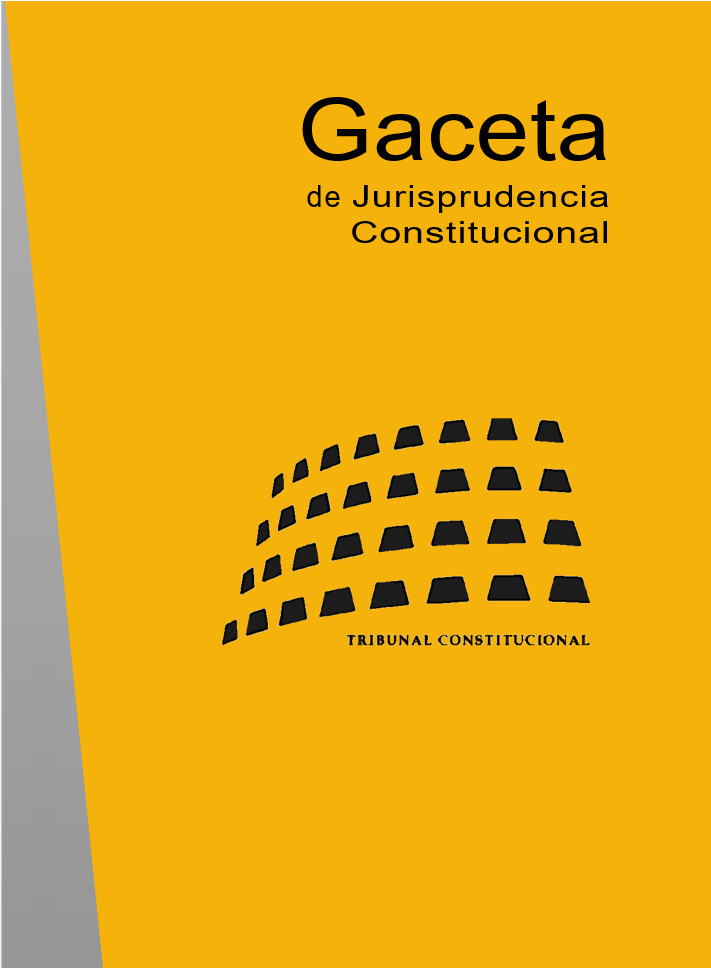 CONTENIDO1. SENTENCIAS: STC 112/2014 A STC 215/2014		22. AUTOS: ATC 180/2014 A ATC 305/2014		863. ÍNDICE DE DISPOSICIONES CON FUERZA DE LEY IMPUGNADAS:A) Disposiciones con fuerza de ley del Estado		127B) Disposiciones con fuerza de ley de las Comunidades Autónomas		1314. ÍNDICE DE DISPOSICIONES GENERALES IMPUGNADAS:A) Disposiciones del Estado		139B) Disposiciones de las Comunidades y Ciudades Autónomas		141C) Disposiciones de territorios históricos y corporaciones locales		1435. ÍNDICE DE DISPOSICIONES CITADAS:A) Constitución		144B) Tribunal Constitucional		153C) Cortes Generales		157D) Leyes Orgánicas		158E) Leyes de las Cortes Generales		166F) Reales Decretos Legislativos		189G) Reales Decretos-leyes		195H) Reales Decretos y otras disposiciones generales del Estado		199I) Legislación preconstitucional		210J) Comunidades y Ciudades Autónomas		214L) Tratados y acuerdos internacionales		238M) Unión Europea		239N) Consejo de Europa		2436. ÍNDICE DE RESOLUCIONES JUDICIALES DE OTROS TRIBUNALES CITADAS:A) Tribunal Europeo de Derechos Humanos		244B) Tribunales de Justicia de las Comunidades Europeas y de la Unión Europea		249C) Tribunal Supremo		2507. ÍNDICE ANALÍTICO		2521. SENTENCIAS: STC 112/2014 A STC 215/2014• Sala Primera. SENTENCIA 112/2014, de 7 de julio de 2014   Conflicto positivo de competencia 6735-2007.Síntesis Descriptiva: Planteado por el Consejo de Gobierno de la Comunidad de Madrid en relación con diversos preceptos del Real Decreto 395/2007, de 23 de marzo, por el que se regula el subsistema de formación profesional para el empleo.Síntesis Analítica: Competencias en materia laboral y de seguridad social: atribución de funciones ejecutivas al Servicio Público de Empleo Estatal que vulnera las competencias de la Comunidad de Madrid (STC 88/2014). Voto particular.Resumen: Se enjuicia la conformidad con el orden constitucional de distribución de competencias del Real Decreto 395/2007, de 23 de marzo, por el que se regula el subsistema de formación profesional para el empleo. En particular, se discute el contenido de diversos preceptos relativos a los principios generales de este subsistema, la ejecución de acciones formativas en el ámbito estatal, el establecimiento de un modelo de financiación de las acciones formativas de las empresas, la centralización de la gestión de subvenciones para financiación de estas acciones, y la estructura organizativa y de participación estatal, autonómica y de los agentes sociales en esta materia.Se estima parcialmente el conflicto, aplicando la doctrina sentada en la STC 88/2014, de 9 de junio, y se declara que la disposición que establece la gestión centralizada de las subvenciones para financiación de acciones complementarias a la formación (investigación e innovación) vulnera las competencias de ejecución correspondientes a la Comunidad Autónoma de Madrid, ya que no se dan circunstancias excepcionales que legitimen la atribución al Estado de las facultades de ejecución. Por el contrario, no se aprecia que el resto de los preceptos impugnados implique interferencia ni menoscabo de las competencias de ejecución que corresponden a cada Comunidad Autónoma en su ámbito territorial.La sentencia contiene un voto particular discrepante.• Sala Primera. SENTENCIA 113/2014, de 7 de julio de 2014   Recurso de amparo 5823-2012, 5824-2012.Síntesis Descriptiva: Promovidos ambos por don Norbert Kohler en relación con las resoluciones dictadas por la Sala de lo Penal de la Audiencia Nacional en sendos procedimientos de orden europea de detención y entrega.Síntesis Analítica: Vulneración del derecho a la tutela judicial efectiva: resoluciones judiciales que acuerdan la ampliación de la entrega a las autoridades judiciales de la República Checa.Resumen: Se han dirigido contra el recurrente tres órdenes europeas de detención y entrega designando la Audiencia Nacional para cada uno de los procesos un Letrado de oficio. El recurrente interesó la nulidad de actuaciones de aquellos por vulneración del derecho de defensa, al no haber podido ser asistido por el Letrado de su libre elección, pretensión estimada en uno de los procedimientos pero desestimada en los dos restantes, que son el origen de esta sentencia.Se otorga el amparo, se declara la anulación de los Autos impugnados y se retrotraen las actuaciones para que se adopten nuevas resoluciones respetuosas con el derecho a la tutela judicial efectiva, en su vertiente de motivación y fundamentación en Derecho, lo que no sucede en este caso, pues no se explica porque el órgano judicial dictó Autos con distintas respuestas ante idénticos asuntos sin motivación suficiente. La Sentencia rechaza la vulneración del derecho a la igualdad en la aplicación de la ley por falta de alteridad.• Sala Primera. SENTENCIA 114/2014, de 7 de julio de 2014   Recurso de amparo 6701-2013.Síntesis Descriptiva: Promovido por don José Prudencio Lázaro Sanz y don Miguel Ángel Cruz Peralta respecto de las resoluciones dictadas por la Sala de lo Contencioso-administrativo del Tribunal Superior de Justicia de Navarra en proceso sobre proclamación de candidatos electos al Concejo de Arlegui.Síntesis Analítica: Vulneración del derecho al acceso y permanencia en los cargos públicos en condiciones de igualdad: resolución judicial que concluye que la renuncia al cargo de presidente de la junta concejil conlleva asimismo la renuncia a la condición de vocal de este mismo órgano colegiado.Resumen: En la sesión constitutiva de la junta del Concejo de Arlegui de Navarra, los dos candidatos electos más votados renunciaron al cargo de presidente, pero advirtieron de su intención de continuar como vocales. Impugnado el acuerdo de constitución de la junta del Concejo por otra de las vocales proclamadas, se confirmó en apelación la decisión de desposeer también de su condición de vocales a los que habían renunciado al cargo de Presidente.Se otorga el amparo por vulneración del derecho de participación política, en su vertiente de acceso y permanencia en los cargos públicos en condiciones de igualdad. La Sentencia afirma que el órgano de apelación llevó a cabo una interpretación de la Ley foral reguladora del proceso electoral en los concejos de Navarra lesiva del derecho de participación política del candidato electo. Así, la Sentencia interpreta que sólo se generaría una vacante en la junta del Concejo cuando la adquisición por un vocal de la condición de presidente se produzca como consecuencia de que quien ostente (o le corresponda ostentar) el cargo de presidente, por ser el electo que más votos ha obtenido, renuncie también al cargo de vocal en la junta. Dicho esto, no se ha producido aquí tal vacante, pues la renuncia ha sido exclusivamente al cargo de presidente, no así de su voluntad de continuar como vocales, en representación del cuerpo electoral.• Sala Segunda. SENTENCIA 115/2014, de 8 de julio de 2014   Recurso de amparo 1326-2007.Síntesis Descriptiva: Promovido por don Miguel Bellido Valenzuela en relación con la Sentencia de la Sala de lo Social del Tribunal Superior de Justicia de Cataluña que desestimó su demanda sobre pensión de viudedad.Síntesis Analítica: Supuesta vulneración de los derechos a la igualdad y a no padecer discriminación por razón de orientación sexual: denegación de pensión de viudedad al supérstite de una unión homosexual (STC 92/2014). Voto particular.Resumen: La Sentencia deniega el amparo aplicando la doctrina de las SSTC 92/2014, de 10 de junio, y 93/2014, de 12 de junio, sobre reconocimiento de la pensión de viudedad al supérstite en las uniones de hecho de personas del mismo sexo.La Sentencia cuenta con un voto particular discrepante.• Sala Segunda. SENTENCIA 116/2014, de 8 de julio de 2014   Recurso de amparo 2512-2007.Síntesis Descriptiva: Promovido por don Jesús Manuel García-Calvo Rodríguez en relación con la Sentencia de la Sala de lo Social del Tribunal Superior de Justicia de Madrid que desestimó su demanda sobre pensión de viudedad.Síntesis Analítica: Supuesta vulneración de los derechos a la igualdad y a no padecer discriminación por razón de orientación sexual: denegación de pensión de viudedad al supérstite de una unión homosexual (STC 92/2014). Voto particular.Resumen: La Sentencia deniega el amparo aplicando la doctrina de las SSTC 92/2014, de 10 de junio, y 93/2014, de 12 de junio, sobre reconocimiento de la pensión de viudedad al supérstite en las uniones de hecho de personas del mismo sexo.La Sentencia cuenta con un voto particular discrepante suscrito por dos magistrados.• Sala Segunda. SENTENCIA 117/2014, de 8 de julio de 2014   Recurso de amparo 3225-2012.Síntesis Descriptiva: Promovido por don Antonio Cabello Pérez respecto de las resoluciones dictadas por la Sala de lo Penal del Tribunal Supremo y de la Audiencia Nacional sobre liquidación de condena.Síntesis Analítica: Supuesta vulneración de los derechos a la libertad personal y a la tutela judicial efectiva: resoluciones judiciales que deniegan la aplicación del doble cómputo del tiempo de privación de libertad en un supuesto en el que se había establecido un límite máximo de cumplimiento de condena (STC 35/2014).Resumen: La Sentencia aplica la doctrina sentada en la STC 35/2014, de 27 de febrero, y declara que no se ha vulnerado el derecho fundamental a la libertad personal, pues la doctrina del doble cómputo establecida en la STC 57/2008, de 28 de abril, no es aplicable a los casos de acumulación de condenas con límite máximo de cumplimiento.• Sala Segunda. SENTENCIA 118/2014, de 8 de julio de 2014   Recurso de amparo 4715-2012.Síntesis Descriptiva: Promovido por doña Milena Bozhidarova Zhelyazkova respecto de las resoluciones dictadas por un Juzgado de Primera Instancia Valladolid en autos de ejecución de títulos judiciales.Síntesis Analítica: Supuesta vulneración de los derechos a la igualdad y a no padecer discriminación, a la intimidad personal y familiar y a la tutela judicial efectiva: denegación de solicitud de asistencia gratuita fundada en la falta de acreditación de la insuficiencia de recursos para litigar.Resumen: La recurrente en amparo solicitó asistencia jurídica gratuita ante la comisión provincial de Valladolid en el marco de un procedimiento de ejecución de títulos judiciales. La solicitud le fue denegada dado que los recursos económicos de la unidad familiar superaban el límite establecido en la Ley de asistencia jurídica gratuita.Se desestima el recurso. No cabe apreciar una situación de desigualdad constitucionalmente relevante ni una interpretación errónea del precepto legal por el hecho de haber computado los ingresos del conjunto de la unidad familiar en lugar de computarlos individualmente. La denegación de la solicitud de justicia gratuita se ha fundado en un criterio legal general, proporcionado y razonable, al tiempo que la recurrente no ha acreditado circunstancias personales o familiares que justifiquen la aplicación de reglas excepcionales para elevar el límite de gratuidad plena.• Pleno. SENTENCIA 119/2014, de 16 de julio de 2014   Recurso de inconstitucionalidad 5603-2012.Síntesis Descriptiva: Interpuesto por el Parlamento de Navarra en relación con la Ley 3/2012, de 6 de julio, de medidas urgentes para la reforma del mercado laboral.Síntesis Analítica: Derechos a la igualdad, la tutela judicial efectiva, la libertad sindical, al trabajo y a la negociación colectiva: constitucionalidad de los preceptos que regulan el contrato de trabajo por tiempo indefinido de apoyo a los emprendedores y reforman el régimen de negociación colectiva. Voto particular.Resumen: Se enjuician los preceptos de la Ley 3/2012, de 6 de julio, de medidas urgentes para la reforma del mercado laboral que regulan: la duración del período de prueba en el contrato de trabajo por tiempo indefinido de apoyo a los emprendedores;  la posibilidad de que cualquiera de las partes someta una controversia sobre la inaplicación de un convenio colectivo a la Comisión Consultiva Nacional de Convenios Colectivos o a los órganos autonómicos equivalentes; y la prioridad aplicativa del convenio colectivo de empresa sobre los convenios colectivos sectoriales y los acuerdos interprofesionales.Se desestima el recurso. En primer lugar, la Sentencia declara que el periodo de prueba de un año responde a la finalidad legítima no sólo de constatar  la aptitud y capacidad del trabajador, sino también de comprobar la viabilidad económica del puesto como instrumento para contribuir a promover la creación de empleo estable en un contexto de grave crisis económica. Además, la medida responde a las exigencias de razonabilidad y proporcionalidad ya que va acompañada de límites, condiciones y garantías legales que evitan el uso abusivo de esta medida por parte de los empresarios. En consecuencia, la Sentencia declara que esta previsión normativa no vulnera el derecho al trabajo pues “antes del derecho a la estabilidad en el empleo figura el derecho de acceso al mismo”. Reiterando estos mismos argumentos y especialmente la ampliación de la finalidad tradicional del período de prueba, la Sentencia concluye que no se ha vulnerado el derecho a la igualdad al establecer el precepto impugnado la misma duración del periodo de prueba para todos los trabajadores sin distinguir su categoría o cualificación.Respecto a la exclusión de la duración del periodo de prueba en la negociación de convenios colectivos, la Sentencia afirma que el legislador puede limitar el alcance de la intervención de la negociación colectiva sobre determinadas materias. Asimismo, la indisponibilidad de la duración del periodo de prueba en la negociación colectiva tiene la misma justificación legítima que la establecida en relación a los anteriores derechos. Y, por lo que se refiere a la vulneración del derecho a la tutela judicial efectiva por reconocerse al empresario la plena libertad de desistimiento del contrato durante un período muy dilatado de tiempo, la Sentencia considera que esta vulneración carece de fundamento pues está garantizado el pleno acceso a la tutela de los jueces y tribunales para impugnar dicha decisión empresarial.En segundo lugar, respecto al sometimiento de las controversias sobre  inaplicación de un convenio colectivo a la Comisión Consultiva Nacional de Convenios Colectivos, la Sentencia rechaza que la Constitución tenga un “modelo cerrado” de relaciones laborales. En ese sentido, asevera que el legislador tiene un amplio margen a la hora de configurar el derecho a la negociación colectiva y puede restringir la fuerza vinculante de los convenios. La intervención de la Comisión Consultiva Nacional de Convenios Colectivos en las controversias surgidas por inaplicación de convenios colectivos tiene una finalidad legítima ya que pretende garantizar la viabilidad económica de la empresa y el mantenimiento del empleo. Además, esta previsión legal resulta proporcionada porque está sujeta a unos límites causales y temporales, y restringida en cuanto a las materias del convenio a las que afectaría. Asimismo, esta intervención tiene un carácter subsidiario ya que es el último recurso ante el fracaso de las negociaciones entre empresarios y trabajadores. En consecuencia, se trata de una excepción a la fuerza vinculante de los convenios colectivos. La Sentencia destaca que la Comisión Consultiva Nacional de Convenios Colectivos es un  órgano independiente donde están representados tanto la Administración Publica como los empresarios y los trabajadores, y sus decisiones están sometidas a control judicial. En consecuencia, la medida no vulnera el derecho a la negociación colectiva ni la fuerza vinculante de los convenios, y tampoco el derecho a la libertad sindical. En relación a la vulneración del derecho a la tutela judicial efectiva por las restricciones al control judicial de la decisión de la Comisión, la Sentencia descarta la vulneración interpretado el precepto en el sentido de que cabe un control judicial pleno de la decisión de la Comisión Consultiva, tanto en el control de las causas como en la adecuación a ellas de las medidas adoptadas.En tercer lugar, en relación con la prioridad aplicativa del convenio de empresa sobre los convenios colectivos sectoriales y acuerdos interprofesionales, se rechaza que el precepto impugnado vulnere el derecho a la negociación colectiva y el derecho de libertad sindical por las siguientes razones: el derecho a la negociación colectiva es un derecho de configuración legal; el precepto no impone una determinada unidad de negociación y, por tanto, no impide seguir negociando convenios colectivos sectoriales; los convenios colectivos sectoriales serán de aplicación en todas las empresas de su ámbito que no aprueben su propio convenio de empresa; la norma lo que hace es privilegiar un fruto de la negociación colectiva, el convenio de empresa, frente a otro, el convenio sectorial; y del texto constitucional no se deduce que la negociación colectiva sindical haya de tener prioridad absoluta sobre la negociación colectiva realizada por otros representantes de los trabajadores.La Sentencia cuenta con un voto particular discrepante suscrito por tres magistrados.• Pleno. SENTENCIA 120/2014, de 17 de julio de 2014   Recurso de inconstitucionalidad 1756-2003.Síntesis Descriptiva: Interpuesto por más de cincuenta Diputados del Grupo Parlamentario Socialista en el Congreso en relación con la Ley 53/2002, de 30 de diciembre, de medidas fiscales, administrativas y del orden social.Síntesis Analítica: Leyes de contenido heterogéneo, procedimiento legislativo y facultades de enmienda; principio de seguridad jurídica, derecho a la participación política: constitucionalidad de los preceptos legales impugnados (SSTC 136/2011 y 176/2011).Resumen: Reiterando lo dispuesto en las SSTC 136/2011, de 13 de septiembre y 176/2011, de 8 de noviembre, que resolvieron recursos prácticamente idénticos, se desestima el recurso de inconstitucionalidad, tanto en sus alegaciones principales como subsidiarias, y declara la pérdida de objeto del artículo impugnado sobre la tasa por el ejercicio de la potestad jurisdiccional en los órdenes civil y contencioso-administrativo.• Pleno. SENTENCIA 121/2014, de 17 de julio de 2014   Conflicto positivo de competencia 1470-2013.Síntesis Descriptiva: Planteado por el Gobierno de Canarias en relación con el Real Decreto 1485/2012, de 29 de octubre, por el que se modifica el Real Decreto 1028/2007, de 20 de julio, por el que se establece el procedimiento administrativo para la tramitación de las solicitudes de autorización de instalaciones de generación eléctrica en el mar territorial, para adaptarlo a la nueva denominación y estructura de los departamentos ministeriales.Síntesis Analítica: Competencias sobre autorización de instalaciones eléctricas y régimen energético: constitucionalidad de los preceptos reglamentarios estatales que regulan el procedimiento de autorización de instalaciones de generación eléctrica en el mar territorial (STC 8/2013).Resumen: En aplicación de la doctrina sentada en las SSTC 8/2013, de 17 de enero y 3/2014, de 16 de enero, se desestima el conflicto positivo de competencia. De un lado, la Sentencia reitera que el mar territorial no forma parte del territorio de la Comunidad Autónoma de Canarias.  De otro, la Sentencia no aprecia que nos encontremos ante el supuesto excepcional de ejercicio extraterritorial de competencias autonómicas en materia de régimen energético sobre el mar territorial. Asimismo, la norma reglamentaria impugnada no vulnera las competencias autonómicas, pues se limita a introducir cambios en la denominación de los Departamentos Ministeriales y órganos superiores y directivos, sin producir atribución competencial alguna.• Pleno. SENTENCIA 122/2014, de 17 de julio de 2014   Recurso de inconstitucionalidad 5277-2013.Síntesis Descriptiva: Interpuesto por más de cincuenta Senadores de los Grupos Parlamentarios Socialista y Mixto en relación con diversos preceptos de la Ley de la Asamblea de Madrid 3/2013, de 18 de junio, de patrimonio histórico de la Comunidad de Madrid.Síntesis Analítica: Competencias sobre patrimonio cultural: nulidad de diversos preceptos legales relativos a los bienes integrantes del patrimonio histórico de la Comunidad de Madrid y al régimen de los bienes de interés cultural; interpretación conforme del precepto relativo a los planes especiales de protección.Resumen: Se enjuicia la constitucionalidad de diversos preceptos de la Ley de patrimonio histórico de la Comunidad de Madrid que regulan: 1) la exigencia de un “valor excepcional” en la definición de los bienes de interés cultural; 2) medidas de intervención administrativa para proteger estos bienes, tales como el catálogo geográfico de bienes inmuebles y eliminación de autorización administrativa para intervenirlos; la previsión de autorización administrativa para desplazarlos o removerlos; la segregación parcelaria y regulación para llevar a cabo obras de conservación, restauración o rehabilitación de monumentos y jardines históricos; la colocación de publicidad comercial, cables, antenas y conducciones visibles; aprobación de planes urbanísticos especiales de protección de inmuebles, y 3) regulación del régimen de visita pública.Se estima parcialmente el recurso. La Sentencia declara la inconstitucionalidad de la inclusión de la expresión “valor excepcional” en la definición de los bienes de interés cultural que prevé la Comunidad de Madrid no se corresponde con la expresión “más relevantes” que prevé la Ley 16/1985, de 25 de junio, del patrimonio histórico español, pues rebaja el nivel de protección dispensado por la legislación estatal.Respecto las intervenciones administrativas que prevé la ley autonómica, la Sentencia afirma que las competencias estatales en materia de cultura y de defensa del patrimonio cultural, artístico y monumental español contra la expoliación no son de carácter básico, de manera que corresponde al Tribunal Constitucional una delimitación de las submaterias y alcance de las mismas. En consecuencia, se declara inconstitucional y nulo el precepto que exime de autorización previa para intervenir sobre bienes inmuebles sin especificar las obras permitidas, teniendo en cuenta la especial importancia de los valores que atesoran. Del mismo modo, resulta inconstitucional la previsión de autorización autonómica para desplazamiento o remoción de los bienes inmuebles y parcelación o segregación de monumentos y jardines históricos, por estar principalmente conectados con la preservación de la función cultural y social que dicho bien realiza, cuya competencia se reserva al Estado. Asimismo, la Sentencia declara la inconstitucionalidad del precepto relativo a la alteración de las alineaciones, rasantes y características volumétricas definidoras del inmueble, al no tratarse de intervenciones mínimas de conservación, restauración o rehabilitación de monumentos y jardines históricos. Se declara inconstitucional y nulo el precepto referente a la colocación de publicidad comercial, teniendo en cuenta la función social de estos bienes, por encontrarse prohibida toda construcción que perturbe su contemplación.Finalmente, también se declara inconstitucional el precepto que regula el régimen de visita pública, por ser inferior al estatal, en la medida en que no incluye la regulación de los bienes muebles ni los inmuebles de titularidad privada.Por último, aplicando la doctrina de la STC 17/1991, de 31 de enero, la Sentencia realiza una interpretación conforme del precepto que regula los planes especiales de protección, y siempre que la obligación de dispensar atención específica en los planes urbanísticos a las áreas declaradas conjunto histórico, sitio histórico o zona arqueológica se oriente a la defensa de esos bienes de interés cultural frente a la expoliación, será constitucional. También se declara la constitucionalidad del registro geográfico autonómico que gestiona la salvaguarda, consulta y divulgación del patrimonio histórico de Madrid.• Sala Segunda. SENTENCIA 123/2014, de 21 de julio de 2014   Conflicto positivo de competencia 6869-2007.Síntesis Descriptiva: Planteado por el Consell de la Generalitat Valenciana, en relación con el Real Decreto 395/2007, de 23 de marzo, por el que se regula el subsistema de formación profesional para el empleo.Síntesis Analítica: Competencias en materia laboral y de seguridad social: atribución de funciones ejecutivas al Servicio Público de Empleo Estatal que vulnera las competencias autonómicas (STC 88/2014). Voto particular.Resumen: La Sentencia estima parcialmente el conflicto. Se declara que la disposición del Real Decreto que regula el subsistema de formación profesional para el empleo por la que se establece la gestión centralizada de las subvenciones para financiación de acciones complementarias a la formación (investigación e innovación), vulnera las competencias de ejecución de la Generalitat Valenciana. Se desestima el conflicto en todo lo demás, atendiendo a lo dispuesto en la reciente STC 88/2014, de 9 de junio.La Sentencia contiene un voto particular parcialmente discrepante.• Sala Segunda. SENTENCIA 124/2014, de 21 de julio de 2014   Recurso de amparo 2201-2008.Síntesis Descriptiva: Promovido por don Guillermo Malcolm Mahoney Morton respecto de las Sentencias del Tribunal Superior de Justicia de Madrid y de un Juzgado de lo Social que desestimaron su demanda sobre pensión de viudedad.Síntesis Analítica: Supuesta vulneración de los derechos a la igualdad y a no padecer discriminación por razón de orientación sexual: denegación de pensión de viudedad al supérstite de una unión homosexual (STC 92/2014). Votos particulares.Resumen: La Sentencia deniega el amparo aplicando la doctrina de las SSTC 92/2014, de 10 de junio, y 93/2014, de 12 de junio, sobre reconocimiento de la pensión de viudedad al supérstite en las uniones de hecho de personas del mismo sexo.La Sentencia cuenta con dos votos particulares discrepantes.• Sala Segunda. SENTENCIA 125/2014, de 21 de julio de 2014   Cuestión de inconstitucionalidad 1826-2011.Síntesis Descriptiva: Planteada por la Sala de lo Civil y Penal del Tribunal Superior de Justicia de Galicia en relación con la disposición adicional tercera de la Ley del Parlamento de Galicia 2/2006, de 14 de junio, de Derecho civil de Galicia, en la redacción dada por la Ley 10/2007, de 28 de julio.Síntesis Analítica: Competencias sobre legislación civil: inadmisión de la cuestión de inconstitucionalidad por inadecuada formulación de los juicios de aplicabilidad y relevancia.Resumen: Se inadmite a trámite la cuestión de inconstitucional planteada sobre la existencia o no de fundamento competencial para la regulación de las parejas de hecho en el Derecho civil de Galicia porque no se han satisfecho suficientemente los juicios de aplicabilidad y relevancia, dado que el pronunciamiento del Tribunal sería innecesario o indiferente para la decisión del litigio principal, en el cual se debate la existencia de una situación de convivencia de hecho.• Sala Primera. SENTENCIA 126/2014, de 21 de julio de 2014   Recurso de amparo 3652-2012.Síntesis Descriptiva: Promovido por doña María Loreto Sabaté Grau respecto del Auto dictado por un Juzgado de Primera Instancia de Mislata desestimatorio del incidente de nulidad de actuaciones instado en procedimiento de ejecución de títulos no judiciales.Síntesis Analítica: Vulneración del derecho a la tutela judicial sin indefensión: emplazamiento mediante edictos de demandado cuyo domicilio figuraba en la documentación aportada con la demanda (STC 122/2013).Resumen: En el marco de un procedimiento de ejecución de títulos no judiciales se acordó el señalamiento de fecha para la subasta de una plaza de garaje propiedad de la recurrente en amparo.  Tras un intento infructuoso de notificación por el órgano judicial en una dirección incorrecta, se procedió a la citación de la demandada mediante edictos. El órgano judicial no hizo uso de la dirección del bien embargado, coincidente con la del domicilio habitual de la recurrente, pese a constar en autos y haber sido previamente utilizada por el órgano judicial a efectos de notificaciones.Reiterando doctrina sobre el agotamiento por parte del órgano judicial de los medios disponibles para notificar al demandado en su domicilio real (entre otras, la STC 122/2013, de 20 de mayo) se otorga el amparo por vulneración del derecho a la tutela judicial efectiva sin indefensión (art. 24.1 CE). La Sentencia declara que el órgano judicial incurrió en falta de diligencia al no agotar los medios para la averiguación del domicilio real a fin de obtener la notificación personal y efectiva de  la demandada, pese a que constaba en el las actuaciones otro domicilio a efectos de notificaciones.• Sala Segunda. SENTENCIA 127/2014, de 21 de julio de 2014   Cuestión de inconstitucionalidad 3809-2012.Síntesis Descriptiva: Planteada por la Sala de lo Civil y Penal del Tribunal Superior de Justicia de Galicia, en relación con la disposición adicional tercera de la Ley del Parlamento de Galicia 2/2006, de 14 de junio, de Derecho Civil de Galicia, en la redacción dada por la Ley 10/2007, de 28 de julio.Síntesis Analítica: Competencias sobre legislación civil: inadmisión de la cuestión de inconstitucionalidad por inadecuada formulación de los juicios de aplicabilidad y relevancia.Resumen: Se inadmite a trámite la cuestión de inconstitucional planteada sobre la existencia o no de fundamento competencial para la regulación de las parejas de hecho en el Derecho civil de Galicia porque no se han satisfecho suficientemente los juicios de aplicabilidad y relevancia, dado que el pronunciamiento del Tribunal sería innecesario o indiferente para la decisión del litigio principal, en el cual se debate la existencia de una situación de convivencia de hecho.• Sala Primera. SENTENCIA 128/2014, de 21 de julio de 2014   Recurso de amparo 4716-2012.Síntesis Descriptiva: Promovido por don Gancho Atanasov Zhelyazkov respecto del Auto dictado por un Juzgado de Primera Instancia de Valladolid en pieza de impugnación de justicia gratuita.Síntesis Analítica: Supuesta vulneración de los derechos a la igualdad y a no padecer discriminación, a la intimidad personal y familiar y a la tutela judicial efectiva: denegación de asistencia gratuita fundada en la falta de acreditación de la insuficiencia de recursos para litigar (STC 118/2014).Resumen: El recurrente en amparo solicitó asistencia jurídica gratuita ante la comisión provincial de Valladolid en el marco de un procedimiento de ejecución de títulos judiciales. La solicitud le fue denegada dado que los recursos económicos de la unidad familiar superaban el límite establecido en la Ley de asistencia jurídica gratuita.En aplicación de los argumentos expuestos en la STC 118/2014, de 8 de julio, por la que se resuelve idéntico recurso de amparo interpuesto por la esposa del aquí recurrente, se desestima el amparo. No cabe apreciar una situación de desigualdad constitucionalmente relevante ni una interpretación errónea del precepto legal por el hecho de computar los recursos económicos del conjunto de la unidad familiar, en lugar de computarlos individualmente. La denegación de la solicitud de justicia gratuita se ha fundado en un criterio legal general, proporcionado y razonable, al tiempo que no se han acreditado circunstancias personales o familiares que justifiquen la aplicación de reglas excepcionales para elevar el límite de gratuidad plena.• Sala Primera. SENTENCIA 129/2014, de 21 de julio de 2014   Recurso de amparo 5033-2012.Síntesis Descriptiva: Promovido por don Luis Francisco Díaz Fuentes respecto de las resoluciones dictadas por la Audiencia Provincial y un Juzgado de Primera Instancia de Lugo en procedimiento concursal.Síntesis Analítica: Vulneración del derecho a la tutela judicial efectiva (acceso a la justicia): inadmisión a trámite del incidente concursal fundada en una normativa que no se hallaba ya vigente al momento de adoptarse la decisión.Resumen: Durante la tramitación del concurso voluntario de una sociedad mercantil, el ahora recurrente en amparo impugnó la cuantía de los créditos reconocidos a su favor por el informe de la administración concursal. Se inadmitió a trámite la demanda de incidente concursal, por estimar el órgano judicial que se había interpuesto fuera de plazo. Esa inadmisión fue confirmada en segunda instancia.Se estima el recurso de amparo por vulneración del derecho a la tutela judicial, en su vertiente de acceso a la justicia. La Sentencia declara que la inadmisión por extemporaneidad se fundó en la interpretación de la norma concursal conforme a su versión anterior. La legislación ahora vigente diferencia dos tipos de cómputo de plazo, según se trate de partes personadas (desde notificación personal del informe) o interesados no personados (desde su publicación en el “BOE”). Dado que el recurrente era parte personada en el concurso, se le debió computar el plazo de impugnación desde la notificación y no desde la publicación, lo que hubiera  determinado la interposición de la demanda en plazo.• Sala Primera. SENTENCIA 130/2014, de 21 de julio de 2014   Recurso de amparo 6051-2012.Síntesis Descriptiva: Promovido por Radio Castellón, S.A., en relación con las Sentencias del Tribunal Superior de Justicia de la Comunidad Valenciana y un Juzgado de lo Contencioso-Administrativo de Castellón, desestimatorias de su demanda de protección de derechos fundamentales frente a la asignación de publicidad institucional por el Ayuntamiento de Vila-Real.Síntesis Analítica: Vulneración del derecho a la igualdad ante la ley en relación con el derecho a la libertad de información: exclusión absoluta de inserción de publicidad institucional en un medio de comunicación, particularmente relevante por su implantación y audiencia, carente por completo de justificación administrativa (STC 104/2014).Resumen: En aplicación de la doctrina sentada en la STC 104/2014, de 23 de junio, se otorga el amparo por vulneración del derecho a la igualdad en la aplicación de la ley, en relación con la libertad de información. En este caso fue el Ayuntamiento de Vila-Real el que excluyó a la emisora radiofónica Radio Castellón, S.A. del reparto de publicidad institucional.• Sala Primera. SENTENCIA 131/2014, de 21 de julio de 2014   Recurso de amparo 1196-2013.Síntesis Descriptiva: Promovido por don Miguel Ángel Gómez Saenz de Ormijana respecto del Auto dictado por un Juzgado de Primera Instancia de Mahón desestimatorio del incidente de nulidad de actuaciones instado en procedimiento de ejecución de títulos no judiciales.Síntesis Analítica: Vulneración del derecho a la tutela judicial sin indefensión: emplazamiento mediante edictos de demandado cuyo domicilio figuraba en la documentación aportada con la demanda (STC 122/2013).Resumen: Se inició procedimiento de ejecución hipotecaria frente al recurrente, y tras despacharse ejecución a favor de la entidad bancaria, se ordenó su notificación al demandado. Tras dos intentos infructuosos de notificación por el órgano judicial en el domicilio que figuraba en la escritura de préstamo hipotecario, así como en un domicilio facilitado por el Juzgado Decano de Majadahonda, se procedió al requerimiento de pago mediante edictos.Reiterando la doctrina sobre el agotamiento por parte del órgano judicial de los medios disponibles para notificar al demandado en su domicilio real (entre otras, la STC 122/2013, de 20 de mayo) se otorga el amparo por vulneración del derecho a la tutela judicial efectiva sin indefensión (art. 24.1 CE). La Sentencia declara que el órgano judicial incurrió en falta de diligencia al no agotar los medios para la averiguación del domicilio a fin de obtener la notificación personal y efectiva del demandado, pues no requirió a la entidad bancaria demandante para que aportase otro posible domicilio del deudor, ni realizó ninguna actuación de indagación a través de registros públicos.• Pleno. SENTENCIA 132/2014, de 22 de julio de 2014   Conflicto en defensa de la autonomía local 5738-2010.Síntesis Descriptiva: Planteado por el Ayuntamiento de Torremontalbo, en relación con la Ley del Parlamento de La Rioja 3/2010, de 10 de marzo, que aprueba la alteración de los términos municipales de Torremontalbo y Uruñuela.Síntesis Analítica: Autonomía local: constitucionalidad de la ley autonómica que modifica la extensión de los términos municipales.Resumen: El Ayuntamiento de Torremontalbo plantea un conflicto en defensa de la autonomía local contra la Ley del Parlamento de La Rioja que aprueba la segregación de Somalo, emplazamiento perteneciente al término municipal de Torremontalbo, para incorporarlo al municipio de Uruñuela. Alega que se ha vulnerado su autonomía local porque, por un lado, se impone la pérdida de una parte sustancial del territorio municipal mediante una ley autonómica, impidiendo así su impugnación ante la jurisdicción contencioso-administrativa; y por otro, dicha segregación infringe los requisitos establecidos en la Ley de Administración local de La Rioja para la alteración de los términos municipales.Se desestima el recurso. La Ley de Administración local de La Rioja no puede constituir el parámetro de constitucionalidad de la ley autonómica impugnada, función que sólo corresponde, en su caso, a las leyes estatales. En este caso, sólo podría ser canon de validez de la ley autonómica impugnada la Ley de bases del régimen local, y exclusivamente en aquellos aspectos directamente enraizables en los preceptos constitucionales que establecen el contenido mínimo de la autonomía local constitucionalmente garantizada (STC 95/2014, de 12 de junio). La Sentencia concluye que la norma autonómica impugnada no vulneró el derecho a la autonomía local constitucionalmente garantizada del Ayuntamiento de Torremontalbo, pues éste intervino en el procedimiento de segregación exponiendo sus alegaciones, con lo que se dio cumplimiento al trámite de audiencia exigido. Respecto de la alegada vulneración de la tutela judicial efectiva por imposibilidad de acceso a la jurisdicción contencioso-administrativa, es doctrina reiterada que éste alegato constituye una cuestión ajena por completo a la autonomía local constitucionalmente garantizada. Por último, respecto de la alegada infracción del principio de interdicción de la arbitrariedad de los poderes públicos (art. 9.3 CE), la Sentencia no entra a conocer de esta cuestión pues la especificidad del conflicto en defensa de la autonomía local implica que éste sólo pueda ser promovido con base en la lesión de la autonomía local garantizada por la Constitución, no pudiendo alegarse otros motivos fundados en la infracción de preceptos constitucionales que no guarden una relación directa con dicha lesión.• Pleno. SENTENCIA 133/2014, de 22 de julio de 2014   Recurso de amparo 3930-2012.Síntesis Descriptiva: Promovido por don Arnaldo Otegi Mondragón, don Arkaitz Rodríguez Torres, doña Sonia Jacinto García y doña Miren Zabaleta Tellería, respecto de las Sentencias de la Sala de lo Penal del Tribunal Supremo y de la Audiencia Nacional que les condenaron por un delito de pertenencia a organización terrorista.Síntesis Analítica: Supuesta vulneración de los derechos a la imparcialidad judicial, la prueba, a conocer la acusación y a la presunción de inocencia: condena basada en prueba indiciaria suficientemente ponderada; inexistencia de dudas objetiva y legítimamente justificadas sobre la imparcialidad de uno de los magistrados intervinientes en la causa. Votos particulares.Resumen: Los recurrentes en amparo fueron condenados por un delito de pertenencia a organización terrorista. Concretamente fueron considerados receptores de las órdenes impartidas por ETA a la izquierda abertzale para la formación de un organismo de coordinación y dirección que llevara a efecto la acumulación de fuerzas políticas soberanistas en pos de la culminación del proceso independentista y de implantación del socialismo en el País Vasco y Navarra.Se deniega el recurso de amparo. Del tribunal que condenó a los solicitantes de amparo formó parte una magistrada que había sido recusada por falta de imparcialidad en un proceso anterior seguido contra uno de los recurrentes por enaltecimiento del terrorismo. En ese primer proceso, la recusación prosperó ya que la magistrada había realizado afirmaciones durante la vista oral que demostraron un prejuicio contra el acusado. Sin embargo, las dudas sobre la imparcialidad de uno de los magistrados no pueden considerarse objetivamente justificadas a partir de su recusación en otro proceso anterior, al no existir identidad suficiente de hechos entre ambos procesos, las apariencias de parcialidad no son comunicables y, en consecuencia, no se aprecia vulneración al derecho a la imparcialidad judicial. En relación con la prueba, el órgano judicial inadmitió una serie de testigos propuestos en el escrito de defensa y la condena se fundó en diversas pruebas indiciarias de las que se infirió la responsabilidad penal de los recurrentes. El rechazo de determinadas pruebas testificales se motivó debidamente, sin generar indefensión material, por lo que no hubo vulneración del derecho a la prueba. Asimismo, la condena basada en prueba indiciaria no ha significado menoscabo del derecho a la presunción de inocencia ya que se cumplieron en el caso los requisitos constitucionales que permiten fundar la condena en este tipo de pruebas.Por último, la acusación sostenía que la pertenencia a la organización terrorista ETA se derivaba de su integración en Bateragune, que sería el órgano de dirección político constituido y controlado por tal organización para dirigir la acción política de la izquierda abertzale, lo que no fue probado, condenándose entonces a los recurrentes como parte de un conjunto de caracterizados miembros de la izquierda abertzale que actuaban bajo la dirección directa de ETA. No obstante, se descarta que tal diferencia entre la pieza acusatoria y la condena haya significado vulneración del principio acusatorio, ya que la pertenencia a uno u otro órgano no es un elemento esencial y relevante ni para el ejercicio del derecho de defensa ni para la correcta subsunción de la conducta en el delito de integración en organización terrorista.La Sentencia cuenta dos votos particulares parcialmente discrepantes, uno de ellos suscrito por cuatro magistrados.• Pleno. SENTENCIA 134/2014, de 22 de julio de 2014   Recurso de inconstitucionalidad 1800-2014.Síntesis Descriptiva: Interpuesto por el Presidente del Gobierno respecto de la Ley del Parlamento de La Rioja 7/2013, por la que se regula la prohibición en el territorio de la Comunidad Autónoma de La Rioja de la fractura hidráulica como técnica de investigación y extracción de gas no convencional.Síntesis Analítica: Competencias sobre régimen energético y medio ambiente: nulidad de la ley autonómica que prohíbe, de manera absoluta e incondicionada, una determinada técnica de investigación y explotación de hidrocarburos (STC 106/2014). Voto particular.Resumen: Se enjuicia la adecuación al orden constitucional de competencias de la Ley del Parlamento de La Rioja que prohíbe, en todo el ámbito del territorio autonómico, el uso de la fractura hidráulica (fracking) como técnica de investigación y extracción de gas no convencional.Se estima el recurso aplicando la doctrina de la STC 106/2014, de 24 de junio, y, en consecuencia, se declara la inconstitucionalidad de la Ley impugnada por invadir la competencia exclusiva del Estado para establecer la legislación básica en materia de régimen minero y energético, así como en materia de ordenación general de la economía y de protección del medio ambiente.La Sentencia contiene un voto particular concurrente suscrito por cuatro magistrados.• Sala Primera. SENTENCIA 135/2014, de 8 de septiembre de 2014   Recurso de amparo 6811-2010.Síntesis Descriptiva: Promovido por don Ionel Panait en relación con las Sentencias de la Sala de lo Penal del Tribunal Supremo y de la Audiencia Provincial de Burgos que le condenaron por sendos delitos de homicidio, robo con violencia y robo con fuerza en las cosas.Síntesis Analítica: Supuesta vulneración de los derechos a la intimidad, a la protección de datos de carácter personal, a un proceso con todas las garantías y a la presunción de inocencia: consideración como prueba de cargo del análisis de una muestra de ADN tomada con consentimiento del afectado.Resumen: El recurrente en amparo fue condenado como autor de varios delitos, fundándose la condena en un análisis de ADN realizado por la policía sin intervención judicial. El recurrente, de nacionalidad extranjera, prestó consentimiento a la práctica del análisis que se realizó a partir de un frotis bucal, absteniéndose en ese momento de requerir la presencia de un letrado e intérprete y manifestando tener algún conocimiento del castellano. Los resultados del análisis fueron confrontados con un perfil genético obtenido a partir de los restos biológicos existentes en una prenda encontrada en el lugar de los hechos.Se desestima el amparo afirmando que, si bien el análisis de ADN supuso una injerencia en el derecho a la intimidad personal, la intromisión en el caso se encuentra debidamente legitimada ya que el afectado prestó su consentimiento a la realización de la prueba, lo que permite suplir la necesidad de autorización judicial. En efecto, el recurrente fue informado no sólo del tipo de intervención corporal (frotis bucal con hisopo de algodón), sino también del fin de la diligencia, por lo que su consentimiento fue eficaz en tanto libre, voluntario e informado (STC 37/2011, de 28 de marzo). Por otra parte, en cuanto a la ausencia de letrado e intérprete, el recurrente no reclamó su presencia a pesar de haber sido previamente informado de su derecho a requerirlos, además de haber manifestado a la policía tener algún conocimiento del castellano y encontrarse explícita la finalidad perseguida en la naturaleza de la diligencia de obtención de saliva mediante un frotis bucal.• Sala Segunda. SENTENCIA 136/2014, de 8 de septiembre de 2014   Recurso de amparo 3203-2011.Síntesis Descriptiva: Promovido por don Pedro Pablo Lázaro Sánchez respecto de la providencia dictada por un Juzgado de Primera Instancia de Madrid inadmitiendo un incidente de nulidad de actuaciones instado frente a las actuaciones judiciales que impidieron su presencia en un proceso hipotecario.Síntesis Analítica: Vulneración del derecho a la tutela judicial sin indefensión: defectuosa notificación a quien ostentaba un evidente y legítimo interés en el proceso de ejecución hipotecaria en su condición de hipotecante no deudor.Resumen: Se recurre en amparo, por vulneración del derecho a la tutela judicial efectiva, el emplazamiento del recurrente mediante edicto en un proceso ejecutivo en su condición de hipotecante no deudor.Se estima el recurso. La Sentencia, aplicando reiterada doctrina, declara que antes de acordar la notificación mediante edicto, el Juzgado debe intentar localizar al hipotecante no deudor en su domicilio real o en su lugar de trabajo, cuando es factible.• Sala Segunda. SENTENCIA 137/2014, de 8 de septiembre de 2014   Recurso de amparo 7044-2012.Síntesis Descriptiva: Promovido por don Miguel Ángel Jiménez Ramírez en relación con el Auto de un Juzgado de Primera Instancia e Instrucción de San Vicente del Raspeig que rechazó el incidente de nulidad de actuaciones instado en proceso hipotecario.Síntesis Analítica: Vulneración del derecho a la tutela judicial sin indefensión: emplazamiento mediante edictos del demandado cuyo domicilio figuraba en la documentación aportada con la demanda (STC 122/2013).Resumen: En aplicación de la doctrina contenida en la STC 122/2013, de 20 de mayo, se otorga el amparo por vulneración del derecho a la tutela judicial efectiva sin indefensión, por no haber agotado el órgano judicial las posibilidades de notificación personal antes de acudir al emplazamiento edictal en procedimiento ejecutivo hipotecario. El Juzgado no notificó personalmente al recurrente, a pesar de constar en las actuaciones del procedimiento y en la demanda ejecutiva, su domicilio personal, que era distinto al de la finca objeto de hipoteca.• Sala Segunda. SENTENCIA 138/2014, de 8 de septiembre de 2014   Recurso de amparo 5167-2013.Síntesis Descriptiva: Promovido por don P. R. R., en relación con el Auto de la Sala Primera del Tribunal Supremo y las Sentencias de la Audiencia Provincial de Badajoz y un Juzgado de Primera Instancia de Mérida sobre régimen de visitas de abuelos maternos.Síntesis Analítica: Vulneración del derecho a la tutela judicial efectiva (resolución fundada en Derecho): traslación genérica, carente de elementos de individualización o referencia al interés de los menores, del régimen de estancias de los progenitores no custodios al caso de los abuelos maternos.Resumen: Un Juzgado de Primera Instancia de Mérida dictó sentencia fijando un régimen de visitas y comunicación a favor de los abuelos maternos tras el fallecimiento de la madre, pronunciamiento que fue confirmado en apelación. La Sala de lo Civil del Tribunal Supremo inadmitió el recurso interpuesto por el padre de los menores por inexistencia de interés casacional.Se estima el recurso de amparo por vulneración del derecho a la tutela judicial efectiva, en su vertiente de resolución fundada en Derecho. La fundamentación de las resoluciones impugnadas es lesiva desde la perspectiva constitucional, pues incurren en una absoluta falta de ponderación del principio del interés superior del menor al conceder el derecho de comunicación y visita a los abuelos maternos. La sentencia de instancia omite toda motivación al fijar el régimen de visitas, realizado una traslación genérica del régimen de estancias para progenitores no custodios, sin ningún elemento de individualización y sin valorar la proyección que dicho régimen podría tener para el interés de los menores. Asimismo, las posteriores resoluciones tampoco entran a valorar los elementos de prueba que podrían determinar la idoneidad del régimen de visitas fijado, por lo que no repararon la lesión denunciada.• Sala Segunda. SENTENCIA 139/2014, de 8 de septiembre de 2014   Recurso de amparo 5632-2013.Síntesis Descriptiva: Promovido por don Miguel Ángel Barrera Valderas en relación con los Autos de la Audiencia Provincial de Ciudad Real que rechazaron su solicitud de prescripción de una pena de prisión.Síntesis Analítica: Alegada vulneración de los derechos a la libertad personal, a la tutela judicial efectiva y a la legalidad penal: inadmisión del recurso de amparo interpuesto cuando todavía no se había resuelto el incidente de nulidad de actuaciones instado en sede judicial.Resumen: Se inadmite el recurso de amparo por falta de agotamiento de la vía judicial previa, ya que el demandante interpuso el recurso antes de que se resolviera el incidente de nulidad de actuaciones que había planteado. La Sentencia añade que no es relevante para subsanar este óbice procesal la tardía resolución del incidente.• Pleno. SENTENCIA 140/2014, de 11 de septiembre de 2014   Recurso de amparo 7535-2006.Síntesis Descriptiva: Promovido por doña María del Pilar León Sánchez respecto de las Sentencias de las Salas de lo Social del Tribunal Supremo y del Tribunal Superior de Justicia de Canarias, desestimatorias de su demanda por despido como profesora de religión y moral católica en diversos centros de educación primaria.Síntesis Analítica: Supuesta vulneración de los derechos a la igualdad, a la libertad ideológica, a la tutela judicial y a la libertad sindical: inexistencia de panorama indiciario suficiente que conecte la no renovación como profesora de religión con el ejercicio de derechos fundamentales (STC 38/2007). Votos particulares.Resumen: La recurrente en amparo prestaba servicios como profesora de religión y moral católica desde 1997 en diversos centros de primaria mediante sucesivos contratos de trabajo de duración determinada celebrados a propuesta del obispado. En 1999 participó en una huelga para reclamar una modificación de sus condiciones laborales e interpuso una reclamación judicial para que su relación laboral fuese declarada indefinida; posteriormente, se negó a realizar una aportación de su salario para la autofinanciación de la delegación diocesana y se casó con un divorciado. El 31 de mayo de 2002, el obispado de Tenerife elaboró una lista de profesores de religión, en la que figuraba la demandante de amparo,  que no eran propuestos para ser contratados en el curso 2002-2003.Se deniega el amparo. En primer lugar, la Sentencia declara que no existe conexión temporal entre la participación en la huelga de la demandante y la decisión de no proponerla para ser contratada. La Sentencia añade que no se aportan datos sobre las  personas que participaron en la huelga. En consecuencia, no existe vulneración del derecho a la no discriminación en relación con el derecho a la huelga de la recurrente. Tampoco existe esa conexión temporal entre la reclamación judicial para que la relación laboral fuese declarada indefinida y la decisión impugnada. La Sentencia llega a esta misma conclusión respecto a la negativa de la demandante a realizar una aportación de su salario para la autofinanciación de la delegación diocesana. Además, no se aportan datos sobre el número de personas que rechazaron realizar la aportación económica solicitada. Sin embargo, si consta que la reclamación judicial fue formulada por 106 profesores y sólo tres de ellos dejaron de ser propuestos por el obispado para el curso 2002-2003. En relación al matrimonio contraído por la demandante con un divorciado, la Sentencia afirma que no se acredita la existencia de indicios de discriminación porque no se aportan datos sobre el referido matrimonio. En definitiva, no existe panorama indiciario de vulneración del derecho a la no discriminación en relación con el derecho a la libertad ideológica y religiosa.La Sentencia cuenta con un voto concurrente y un voto particular discrepante suscrito por cuatro magistrados.• Pleno. SENTENCIA 141/2014, de 11 de septiembre de 2014   Recurso de inconstitucionalidad 6963-2007, 6964-2007, 6965-2007 y 6973-2007 (acumulados).Síntesis Descriptiva: Interpuestos, respectivamente, por el Consejo de Gobierno de Madrid, el Consejo de Gobierno de La Rioja, más de cincuenta diputados del Grupo Parlamentario Popular del Congreso y el Gobierno de Canarias en relación con diversos preceptos de la Ley 8/2007, de 28 de mayo, de suelo, y recursos de inconstitucionalidad 7020-2008 y 7231-2008, acumulados a los anteriores, interpuestos, respectivamente, por el Consejo de Gobierno de Madrid y el Consejo de Gobierno de La Rioja con respecto a distintos preceptos del texto refundido de la Ley de suelo, aprobado por Real Decreto Legislativo 2/2008, de 20 de junio.Síntesis Analítica: Competencias sobre urbanismo: nulidad del precepto legal que limita la corrección al alza del valor obtenido por la capitalización real o potencial del suelo rural (SSTC 61/1997 y 164/2001). Votos particulares.Resumen: La Sentencia resuelve cuatro recursos de inconstitucionalidad que tienen por objeto la adecuación de la Ley de Suelo de 2007, y dos recursos más, contra su texto refundido de 2008 al orden constitucional de competencias, relativos a: la corrección al alza del valor obtenido por la capitalización real o potencial de la renta anual de explotación; establecimiento por el legislador estatal de las bases económicas y medioambientales del régimen jurídico del suelo; regulación del ejercicio de la acción pública y remisión a la legislación autonómica a los efectos de reglamentar la iniciativa de los propietarios en materia de planeamiento; bases del régimen del suelo; regulación del sistema de valoración de inmuebles y actuaciones de urbanización, además de la creación y actualización de un sistema público general al respecto; reversión como un derecho de configuración legal; bienes que integran los patrimonios públicos de suelo y su destino; calificación de los suelos forestales incendiados como suelo rural destinado a uso forestal; publicación por medios telemáticos del contenido de los instrumentos de ordenación territorial y urbanística; y reconocimiento del derecho de realojamiento.La Sentencia desestima los recursos, salvo en un punto, relativo a la valoración de bienes afectados por planes, expropiaciones u otras actividades urbanísticas. Al respecto, declara la inconstitucionalidad del precepto que limita para el suelo rural, la corrección al alza del valor obtenido por la capitalización real o potencial de la renta anual de explotación. Este límite no encuentra justificación y puede resultar inadecuado para obtener una valoración del bien ajustada a su valor real, y que, por lo tanto, puede impedir una determinación de la indemnización acorde con la idea del proporcional equilibrio.Se rechazan los demás motivos de impugnación. En relación con el establecimiento por el legislador estatal de las bases económicas y medioambientales del régimen jurídico del suelo, la Sentencia declara que las competencias estatales pueden afectar los títulos autonómicos sobre ordenación del territorio y urbanismo. Se declara conforme al orden constitucional de competencias la supeditación de las políticas públicas relativas al uso del suelo al principio de desarrollo sostenible, pues si bien el Estado no puede imponer un determinado modelo territorial o urbanístico, sí puede enunciar directrices y normas básicas que las Comunidades Autónomas han de respetar. Asimismo, se afirma que la declaración de la ordenación territorial y urbanística como funciones públicas no susceptibles de transacción, representa una condición básica de igualdad.La regulación del ejercicio de la acción pública, de la remisión a la legislación autonómica a los efectos de reglamentar la iniciativa de los propietarios en materia de planeamiento, de la fijación de un plazo máximo para contestar a las consultas urbanísticas y de las facultades del derecho de los propietarios del suelo, se insertan en las condiciones básicas de igualdad de todos los españoles, en la legislación procesal y en las bases del régimen jurídico de las Administraciones públicas, y por tanto, no vulneran las competencias autonómicas.Respecto de las bases del régimen del suelo la Sentencia afirma lo siguiente: 1) La obligación de justificar el suelo rural destinado a urbanizarse es conforme a la legislación básica sobre protección del medio ambiente, dado que se trata de una concreción en materia de urbanismo del criterio de utilización racional de los recursos naturales. 2) La reserva mínima del 30 por 100 de la edificabilidad residencial contemplada por la ordenación urbanística del suelo para vivienda de protección pública constituye una condición básica de igualdad de los derechos a una vivienda digna y a la propiedad. 3) La exigencia del resumen ejecutivo entre los documentos expuestos al público en los procedimientos de aprobación o alteración de instrumentos de ordenación es una medida que garantiza de un acceso sencillo por la ciudadanía a información sobre los aspectos esenciales de la ordenación urbanística, insertándose en la competencia estatal sobre procedimiento administrativo común. 4) La Sentencia precisa que el derecho de indemnización por incumplimiento de la Administración de resolver en plazo en los procedimientos de aprobación de instrumentos de ordenación o de ejecución urbanística únicamente tiene lugar cuando se haya producido silencio negativo, esto es, cuando la demora es atribuible al funcionamiento del servicio público y, además, ha dado lugar a una lesión efectiva. 5) La regulación sobre la regla del silencio positivo en los procedimientos bifásicos de aprobación de instrumentos urbanísticos es constitucional, pues el Estado puede establecer un régimen común en un sector concreto de actividad de especial relevancia para los intereses locales, como es el urbanismo. 6) El precepto que introduce una tipología de actuaciones de transformación urbanística es conforme con la Constitución, pues tiene un carácter puramente instrumental respecto a la regulación principal, dado que no establece por sí la regulación urbanística, sino que define los conceptos necesarios para la regulación de materias de titularidad estatal. 7) La evaluación y seguimiento de la sostenibilidad del desarrollo urbano y los informes exigidos en el correspondiente expediente son normas básicas que establecen un mínimo de protección medioambiental y admiten su desarrollo y concreción en la legislación autonómica. 8) La consideración de una actuación de urbanización como supuesto de ejercicio de forma plena de la potestad de ordenación, en tanto no se dicte la legislación autonómica que identifique los efectos, es una norma básica transitoria de complemento y garantía de los efectos medioambientales en el procedimiento de elaboración y aprobación de la planificación territorial y urbana. 9) La regulación de la cesión de suelo para obras de urbanización e infraestructuras de conexión representa un deber básico vinculado a la actuación urbanizadora. 10) El precepto relativo a los efectos de la aprobación del proyecto de reparcelación no vulnera las competencias autonómicas, pues regula de una forma abstracta y general los instrumentos de distribución de beneficios y cargas y no aborda las operaciones de reparcelación o el sistema de compensación.Se rechazan también las impugnaciones dirigidas contra la regulación del sistema de valoración de inmuebles y actuaciones de urbanización, debido a que salvo el punto indicado anteriormente, su posible efecto reflejo en el valor de mercado y las transacciones privadas no plantean un problema de constitucionalidad. Además, el cambio de régimen jurídico no implica por sí solo una vulneración de la seguridad jurídica y económica de los propietarios y empresarios, pues la innovación normativa es inherente al carácter dinámico del ordenamiento jurídico y los ciudadanos no tienen derecho al mantenimiento de un determinado régimen jurídico.La reversión es un derecho de configuración legal, por ende, no afecta a las garantías constitucionales de la expropiación que la ley excluya su ejercicio respecto a expropiaciones realizadas para ejecutar una urbanización. La causa expropiandi subsiste aunque medie modificación o revisión del instrumento de ordenación territorial y urbanística por lo que no hay incumplimiento de la finalidad expropiatoria.No se aprecia que la ley impugnada, al regular los bienes que integran los patrimonios públicos de suelo y su destino, vulnere las competencias autonómicas, ya que se trata de regulación básica que encuentra cobertura en la competencia estatal para la planificación de la actividad económica general.Tampoco implica invasión alguna de las competencias autonómicas que la Ley habilite a la Administración General del Estado, en colaboración con las Comunidades Autónomas, para crear y mantener actualizado un sistema público general e integrado de información sobre suelo y urbanismo. Esta regulación específica sobre acceso a la información y transparencia en materia de suelo y urbanismo se ampara en la competencia exclusiva del Estado para las bases del régimen jurídico administrativo y no impone un modelo urbanístico, ni condiciona o limita la política sobre la ordenación del territorio y de la ciudad de las Comunidades Autónomas, así como tampoco impide que éstas desarrollen sus propios sistemas de información.Se desestima la impugnación relativa a la calificación de los suelos forestales incendiados como suelo rural destinado a uso forestal. El mantenimiento de tal calificación durante un plazo de 30 años, constituye una medida básica de protección de la masa forestal que puede limitar o condicionar las competencias sectoriales autonómicas, entre ellas las de ordenación del territorio y urbanismo; y deja un margen de desarrollo a las Comunidades Autónomas que podrán ampliar el plazo de protección o prever excepciones siempre que concurran ciertas circunstancias.La imposición a las Administraciones públicas del deber de publicar por medios telemáticos el contenido de los instrumentos de ordenación territorial y urbanística y de sus trámites de aprobación o alteración, tiene cobertura en la competencia estatal de bases del régimen jurídico de las Administraciones Públicas y procedimiento administrativo común, y se encuentra justificado por razones de interés público en cuanto facilita el acceso a la información urbanística.Los ocupantes legales desalojados por objeto de expropiación tienen el reconocimiento del derecho de realojamiento, de conformidad con la doctrina constitucional, en cuanto regula las actuaciones expropiatorias sin extenderse a las actuaciones urbanísticas no expropiatorias de competencia autonómica.La Sentencia cuenta con dos votos particulares, uno de ellos suscrito por tres magistrados.• Pleno. SENTENCIA 142/2014, de 11 de septiembre de 2014   Recurso de inconstitucionalidad 4806-2009.Síntesis Descriptiva: Interpuesto por el Gobierno de la Comunidad de Madrid respecto de los artículos 4 y 5 del Real Decreto-ley 1/2009, de 23 de febrero, de medidas urgentes en materia de telecomunicaciones.Síntesis Analítica: Competencias en materia de consumo y régimen energético; límites a los decretos-leyes: constitucionalidad de la regulación de la oficina de defensa del consumidor en la Comisión Nacional de Energía.Resumen: Se examina la constitucionalidad de dos preceptos del Real Decreto-ley de medidas urgentes en materia de telecomunicaciones que, por un lado, ordenan a la Comisión Nacional de Energía la creación de una Oficina de Defensa del Consumidor de productos energéticos, y por otro, atribuyen a dicha Comisión la función de informar y atender al consumidor de productos energéticos, resolver controversias entre consumidores y operadores del sector energético, e informar a la Secretaría General de Energía de las reclamaciones y posibles mejoras regulatorias.Se desestima el recurso. Respecto del presupuesto habilitante para dictar una norma de urgencia (art. 86.1 CE), la Sentencia concluye que la definición de la situación de extraordinaria y urgente necesidad expuesta en el preámbulo y en el debate de convalidación del Real Decreto-ley es explícita, razonada y atiende a una concreta coyuntura económica así como a la liberalización de los mercados energéticos. La situación excepcional está suficientemente justificada por la necesidad de asegurar el tránsito efectivo entre un régimen regulado de los mercados energéticos y un régimen liberalizado, sin que los órganos políticos hayan realizado un uso arbitrario de la potestad legislativa excepcional atribuida al Gobierno.Respecto del presupuesto de conexión de sentido entre la situación de necesidad y las medidas adoptadas, la Sentencia afirma que concurre relación directa o de congruencia entre una y otras. Por un lado, dichas medidas son idóneas para evitar la falta de información a los consumidores en el tránsito hacia un régimen liberalizado en los mercados energéticos. Y por otro lado, las medidas adoptadas facilitarían la resolución de los conflictos entre consumidores y comercializadores mediante mecanismos rápidos, y permitirían identificar las mejoras regulatorias que requiere el funcionamiento del nuevo mercado liberalizado.• Sala Segunda. SENTENCIA 143/2014, de 22 de septiembre de 2014   Conflicto positivo de competencia 5571-2008.Síntesis Descriptiva: Planteado por el Consejo de Gobierno de la Comunidad de Madrid en relación con determinados artículos de la Orden TAS/718/2008, de 7 de marzo, por la que se desarrolla el Real Decreto 395/2007, de 23 de marzo, por el que se regula el subsistema de formación profesional para el empleo, en materia de formación de oferta y se establecen las bases reguladoras para la concesión de subvenciones públicas destinadas a su financiación.Síntesis Analítica: Competencias en materia laboral y de seguridad social: adecuado ejercicio de las competencias estatales (STC 88/2014). Voto particular.Resumen: Se enjuicia la conformidad con el orden constitucional de competencias de la orden ministerial por la que se desarrolla el Real Decreto que regula el subsistema de formación profesional para el empleo y por el que se establece las bases reguladoras para la concesión de subvenciones públicas destinadas a su financiación. En particular, se analizan los preceptos relativos a la gestión de las acciones formativas integradas en el subprograma de formación para el empleo, así como el otorgamiento de las subvenciones públicas para los destinatarios de dicha formación.Se desestima el conflicto. Se aplica la doctrina recogida en la STC 112/2014, que a su vez reitera la doctrina contenida en la STC 88/2014, en cuanto a que los preceptos impugnados se encuadran en la competencia exclusiva del Estado sobre la legislación laboral, sin que implique interferencia ni menoscabo de las competencias de ejecución que corresponden a cada Comunidad Autónoma en su ámbito territorial.La Sentencia cuenta con un voto particular parcialmente discrepante.• Sala Segunda. SENTENCIA 144/2014, de 22 de septiembre de 2014   Conflicto positivo de competencia 1343-2009.Síntesis Descriptiva: Planteado por la Generalitat de Cataluña, respecto de las Órdenes ARM/2876/2008, de 2 de octubre, por la que se establecen las bases reguladoras para la concesión de subvenciones a asociaciones declaradas de utilidad pública y fundaciones adscritas al protectorado del Ministerio para la realización de actividades relativas a programas que se desarrollen en relación con la defensa del medio natural y la biodiversidad, la utilización sostenible de los recursos naturales y la prevención de la contaminación y del cambio climático; y ARM/3020/2008, de 22 de octubre, que convoca esas ayudas para el ejercicio 2008.Síntesis Analítica: Ejercicio de la potestad subvencional en materia ambiental: disposiciones reglamentarias y convocatoria de ayudas que vulneran las competencias autonómicas de gestión de subvenciones (STC 13/1992).Resumen: El conflicto positivo de competencia interpuesto por la Generalitat de Cataluña tiene como objeto la Orden que regula las bases reguladoras para la concesión de subvenciones a asociaciones y fundaciones en relación con la defensa del medio ambiente y la Orden que convoca esas ayudas para el ejercicio 2008.Se estima parcialmente el conflicto. La Sentencia declara que el ámbito material  en el que se incardina el conflicto es el medio ambiente y como tal, el Estado tiene competencias para dictar la legislación básica y la Comunidad Autónoma las competencias de desarrollo normativo y gestión. Así, reiterando la doctrina sentada en la STC 13/1992, de 6 de febrero, en materia de subvenciones y ayudas públicas, declara que se vulneran las competencias autonómicas, pues el carácter supra territorial no es una circunstancia excepcional que justifique la regulación completa de las subvenciones y la centralización de su gestión.• Sala Segunda. SENTENCIA 145/2014, de 22 de septiembre de 2014   Recurso de amparo 6157-2010.Síntesis Descriptiva: Promovido por don Fernando Ariel Ávila frente a las Sentencias de la Sala de lo Penal del Tribunal Supremo y de la Audiencia Provincial de Zaragoza que le condenaron por sendos delitos de asesinato agravado, detención ilegal, robo con violencia e intimidación en las personas y tenencia ilícita de armas.Síntesis Analítica: Vulneración del derecho al secreto de las comunicaciones: grabación sin garantías de conversaciones verbales mantenidas en dependencias policiales (STC 26/2006).Resumen: El recurrente en amparo fue condenado como autor de varios delitos. La prueba de cargo se fundó en intervenciones telefónicas y en la grabación de conversaciones verbales del recurrente en dependencias policiales mientras se encontraba detenido. Las resoluciones judiciales impugnadas consideraron que la adopción de ambas medidas de prueba encontraba cobertura en la ley de enjuiciamiento criminal y en la normativa penitenciaria que habilita a la intervención de comunicaciones de procesados e internos penitenciarios.Se otorga parcialmente el amparo y se declara la vulneración del derecho al secreto de las comunicaciones en lo que se refiere a las grabaciones efectuadas en dependencias policiales. La Sentencia considera que la normativa vigente no habilita la intervención de las comunicaciones verbales directas a los detenidos en dependencias policiales, ya que la ley de enjuiciamiento criminal únicamente permite la intervención de comunicaciones telefónicas del procesado sin hacer referencia a comunicaciones verbales, mientras que la normativa penitenciaria no puede regir en un marco extrapenitenciario. Sin embargo, no se considera vulnerado el derecho a la presunción de inocencia a pesar de haberse reconocido la irregularidad de la prueba, en la medida que existían otras pruebas de cargo válidas e independientes que daban sustento a los hechos probados y a la declaración de culpabilidad del recurrente. Por otra parte, se descartan las supuestas vulneraciones producidas por las intervenciones telefónicas, las cuales se practicaron de acuerdo a las exigencias constitucionales de previsión legal, autorización judicial y motivación suficiente.• Sala Primera. SENTENCIA 146/2014, de 22 de septiembre de 2014   Recurso de amparo 3794-2012.Síntesis Descriptiva: Promovido por don Rafael Díez Usabiaga en relación con las Sentencia de las Salas de lo Penal del Tribunal Supremo y de la Audiencia Nacional que le condenaron por un delito de pertenencia a organización terrorista.Síntesis Analítica: Supuesta vulneración del derecho a la presunción de inocencia: condena basada en prueba indiciaria suficientemente ponderada (STC 133/2014). Voto particular.Resumen: El recurrente en amparo fue condenado por el delito de pertenencia a organización terrorista, al ser considerado uno de los sujetos directamente receptores de las órdenes impartidas por ETA a la izquierda abertzale para la formación de un organismo de coordinación y dirección que llevara a efecto la acumulación de fuerzas políticas soberanistas para la culminación del proceso independentista y de implantación del socialismo en País Vasco y Navarra. La condena se fundó en diversas pruebas indiciarias de las que se infirió la responsabilidad penal del recurrente.Se deniega el amparo reiterando la doctrina ya aplicada en la STC 133/2014 (cuyo objeto es parcialmente coincidente), sobre la suficiencia de la prueba indiciaria para sustentar un pronunciamiento condenatorio. La Sentencia, tras realizar el examen del engarce lógico entre los hechos base y los hechos consecuencia, determina la racionalidad y la solidez de la inferencia por la que se concluye que el recurrente seguía una estrategia diseñada y dirigida desde la organización terrorista. Por otra parte, se declara que han sido debidamente ponderados los argumentos de descargo, considerándose que la versión judicial de los hechos no resulta más improbable que probable.La Sentencia cuenta con un voto particular discrepante suscrito por dos magistrados.• Sala Primera. SENTENCIA 147/2014, de 22 de septiembre de 2014   Recurso de amparo 6119-2012.Síntesis Descriptiva: Promovido por Radio Castellón, S.A., en relación con las Sentencias del Tribunal Superior de Justicia de la Comunidad Valenciana y un Juzgado de lo Contencioso-Administrativo de Castellón que rechazaron su demanda de protección frente a la asignación de publicidad institucional por el Ayuntamiento de Almazora.Síntesis Analítica: Vulneración del derecho a la igualdad ante la ley en relación con el derecho a la libertad de información: STC 104/2014 (exclusión absoluta de inserción de publicidad institucional en un medio de comunicación, particularmente relevante por su implantación y audiencia, carente por completo de justificación administrativa).Resumen: En aplicación de la doctrina contenida en la STC 104/2014, de 23 de junio, se otorga el amparo por vulneración del derecho a la igualdad en la aplicación de la ley, en relación con la libertad de información. En este caso fue el Ayuntamiento de Almazora el que excluyó a la emisora radiofónica Radio Castellón, S.A. del reparto de publicidad institucional.• Sala Primera. SENTENCIA 148/2014, de 22 de septiembre de 2014   Recurso de amparo 6564-2012.Síntesis Descriptiva: Promovido por el Sindicato Médico de la Región de Murcia-CESM Región de Murcia respecto de la Sentencia de la Sala de lo Contencioso-Administrativo del Tribunal Superior de Justicia de la Región de Murcia que inadmitió su demanda sobre suspensión de acuerdos sobre retribuciones alcanzados en el ejercicio de la negociación colectiva.Síntesis Analítica: Vulneración del derecho a la tutela judicial efectiva (acceso a la justicia): inadmisión de recurso contencioso-administrativo por falta de legitimación del sindicato, ignorando su legítimo interés profesional o económico (STC 101/1996).Resumen: El Sindicato Médico de la Región de Murcia-CESM Región de Murcia interpuso recurso contencioso-administrativo frente al acuerdo del Consejo de Gobierno de dicha región que suspendía la ejecución de acuerdos previamente suscritos entre la Administración y las organizaciones sindicales tras un periodo de huelga, relativos a las retribuciones asociadas a la carrera profesional del personal. El Tribunal Superior de Justicia de la Región de Murcia inadmitió el recurso por falta de legitimación procesal del sindicato para impugnar el acuerdo.En aplicación de la doctrina contenida en la STC 101/1996, de 11 de junio, se otorga el amparo por vulneración del derecho a la tutela judicial efectiva, en su vertiente de acceso a la justicia. El órgano judicial realizó una interpretación de ley desproporcionada a la luz del principio pro actione, pues de conformidad con la constante jurisprudencia constitucional el Sindicato está legitimado procesalmente para  la defensa de los intereses legítimos de los trabajadores.• Sala Segunda. SENTENCIA 149/2014, de 22 de septiembre de 2014   Cuestión de inconstitucionalidad 6833-2013.Síntesis Descriptiva: Planteada por el Juzgado de lo Contencioso-Administrativo núm. 3 de A Coruña, en relación con distintos apartados de la disposición adicional sexta de la Ley 8/2012, de 29 de junio, de vivienda de Galicia.Síntesis Analítica: Derecho a la tutela judicial efectiva, ejecución de sentencias y competencias sobre legislación procesal: pérdida parcial de objeto de la cuestión de inconstitucionalidad ya resuelta por la STC 82/2014 e inadmisión por inadecuada realización del trámite de audiencia.Resumen: Se cuestiona la constitucionalidad del precepto de la Ley de vivienda de Galicia que dispone que el acto administrativo o sentencia firme que determine la anulación del título de residir en la vivienda, la reposición de la legalidad urbanística y la demolición de lo construido, llevará consigo, como efecto legal necesario, la apertura de oficio del procedimiento de responsabilidad patrimonial, así como, en su caso, a que se pague la indemnización que se pudiera acordar en él.La Sentencia declara la desaparición sobrevenida del objeto, reiterando la STC 82/2014, de 28 de mayo, e inadmite a trámite la cuestión por haberse vulnerado la identidad en el trámite formal de audiencia de los preceptos cuestionados y las normas infringidas.• Sala Primera. SENTENCIA 150/2014, de 22 de septiembre de 2014   Cuestión de inconstitucionalidad 1050-2014.Síntesis Descriptiva: Planteada por la Sección Cuarta de la Sala de lo Contencioso-Administrativo del Tribunal Supremo respecto al inciso inicial del artículo 30.2 de la Ley del Parlamento Vasco 18/1997, de 21 de noviembre, de colegios profesionales del País Vasco.Síntesis Analítica: Competencias sobre colegios profesionales: nulidad del precepto legal autonómico relativo a las obligaciones de colegiación de los empleados públicos (STC 3/2013).Resumen: Se enjuicia la constitucionalidad del precepto de la Ley 18/1997, de 21 de noviembre, de colegios profesionales del País Vasco, que exime de la colegiación obligatoria a los empleados públicos cuando ejercen la profesión por cuenta de la Administración.En aplicación de la doctrina contenida en la STC 3/2013, de 17 de enero, la Sentencia declara inconstitucional y nulo el apartado cuestionado, dado que es competencia del Estado establecer la colegiación obligatoria y sus excepciones, incluyendo aquellas que afecten a los empleados públicos.• Pleno. SENTENCIA 151/2014, de 25 de septiembre de 2014   Recurso de inconstitucionalidad 825-2011.Síntesis Descriptiva: Interpuesto por más de cincuenta Diputados del Grupo Parlamentario Popular del Congreso de los Diputados en relación con la Ley Foral de Navarra 16/2010, de 8 de noviembre, por la que se crea el registro de profesionales en relación con la interrupción voluntaria del embarazo.Síntesis Analítica: Reserva de ley orgánica, condiciones básicas de igualdad y derechos a la libertad ideológica y a la intimidad: constitucionalidad de la regulación foral del registro de profesionales que objetan a la práctica del aborto; nulidad del precepto legal que regula el régimen de acceso a la información contenida en el registro. Voto particular.Resumen: Se enjuicia la constitucionalidad de la Ley Foral de Navarra que supedita el ejercicio de la objeción de conciencia en relación con la interrupción voluntaria del embarazo a una declaración previa y a la inscripción del objetor en un registro.Se estima parcialmente el recurso. La Sentencia declara que la Comunidad Foral de Navarra ostenta competencias para establecer medidas legales, de naturaleza organizativa y procedimental, con la finalidad de garantizar tanto la prestación sanitaria de la interrupción voluntaria del embarazo en los supuestos legalmente previstos, como el ejercicio del derecho a la objeción de conciencia de los sanitarios afectados, pues corresponde a Navarra la planificación y organización de sus servicios sanitarios con criterios de racionalización de los recursos, y que la norma controvertida no ha desconocido la eventual reserva de ley orgánica por tratarse del desarrollo de un derecho fundamental. En este sentido, afirma que no resulta inconstitucional el precepto impugnado en relación con la creación del registro. Examina el conjunto de obligaciones que se imponen a los profesionales sanitarios que objeten y se descarta su inconstitucionalidad en tanto que se ajusta a la legislación básica estatal y porque la injerencia en la objeción de conciencia que reconoce la Ley no es desproporcionada. Por el contrario, se declara la inconstitucionalidad del precepto relativo al acceso al registro por terceros autorizados por el titular de la Gerencia del Servicio de Salud por vulnerar el derecho a la protección de datos personales, al regularlo en unos términos excesivamente abiertos e indeterminados.La Sentencia cuenta con un voto particular parcialmente discrepante.• Pleno. SENTENCIA 152/2014, de 25 de septiembre de 2014   Recurso de inconstitucionalidad 1725-2011.Síntesis Descriptiva: Interpuesto por más de cincuenta Diputados del Grupo Popular del Congreso de los Diputados en relación con diversos preceptos de la Ley 39/2010, de 22 de diciembre, de presupuestos generales del Estado para el año 2011.Síntesis Analítica: Límites materiales de las leyes de presupuestos: nulidad de los preceptos de la Ley de presupuestos que reordenan la actividad de Loterías y Apuestas del Estado y reforman las Leyes general de subvenciones y de la carrera militar.Resumen: Se enjuicia la constitucionalidad de diversos preceptos de la Ley de presupuestos generales del Estado para el año 2011.Se estima parcialmente el recurso y se declara la inconstitucionalidad y nulidad de los preceptos que afectan a la reordenación de la actividad de Loterías y Apuestas del Estado, los requisitos para tener la condición de beneficiario y la formación militar. En relación a la disposición relativa a la actividad de Loterías y Apuestas del Estado, ésta no se limita a actualizar su régimen jurídico, sino que lleva a cabo una reforma integral que rebasa el contenido propio de las leyes de presupuestos. La Sentencia declara que las leyes de presupuestos no pueden acometer  una reforma fundamental del régimen jurídico de los funcionarios al servicio de la entidad pública empresarial Loterías y Apuestas del Estado. No obstante, la  nulidad de esta disposición queda diferida por el plazo de un año desde la fecha de la Sentencia (25 de septiembre de 2015). Respecto a la disposición que amplía el régimen de prohibición para obtener la condición de beneficiario de subvenciones, ésta no tiene una conexión inmediata y directa, ni tampoco resulta evidente su relación con la ejecución del gasto público presupuestado. La Sentencia afirma que se trata de una regulación sustantiva que no encaja en una ley de presupuestos. Por lo que se refiere a los requisitos generales para el ingreso en los centros docentes militares de formación, la Sentencia, reiterando la doctrina de la STC 9/2013, declara que se trata de una regulación que se adscribe a la materia ‘función pública’. La Sentencia declara que este contenido no tiene una conexión directa con los ingresos o gastos estatales, con la política económica del gobierno o con la inteligencia y ejecución del presupuesto. Por último, la Sentencia no afectará a aquellos procesos selectivos que hayan tenido lugar durante el tiempo transcurrido entre la interposición del recurso de inconstitucionalidad y la publicación de esta Sentencia.Se desestima el recurso en todo lo demás.• Pleno. SENTENCIA 153/2014, de 25 de septiembre de 2014   Recurso de inconstitucionalidad 2398-2011.Síntesis Descriptiva: Interpuesto por el Gobierno de Canarias en relación con varios apartados del artículo único de la Ley Orgánica 2/2011, de 28 de enero, por la que se modifica la Ley Orgánica 5/1985, de 19 de junio, del régimen electoral general.Síntesis Analítica: Principio de igualdad, condiciones básicas de igualdad y derechos de los españoles en el extranjero: constitucionalidad de la reforma legal que limita el ejercicio del derecho de voto de los españoles residentes en el extranjero en las elecciones municipales y a los cabildos insulares.Resumen: Se examina la  constitucionalidad de diversos preceptos de la Ley Orgánica 2/2011 que modifica la Ley Orgánica del régimen electoral general, por los que se exige, para poder ejercer el derecho al voto en las elecciones municipales y en las elecciones a cabildos insulares, la inscripción en el censo de españoles residentes en España, censo en el que no se incluye a los españoles residentes en el extranjero.Se desestima el recurso. La Sentencia reconoce la desvinculación entre nacionalidad y ejercicio del derecho de sufragio en las elecciones locales, vinculando a ese ejercicio la noción de vecindad o de residencia. En relación a la alegada vulneración de los derechos de participación política de los españoles basada en la primacía que el legislador electoral ha otorgado a la vecindad sobre la nacionalidad, se concluye que la configuración legal del derecho de sufragio activo es acorde con la Constitución. El legislador es quien determina que el reconocimiento de los derechos de participación política a los ciudadanos españoles, no es incompatible con la existencia de preceptos  constitucionales que modulen su ejercicio en determinadas circunstancias, tales como la vinculación del sufragio y la vecindad en las elecciones locales. A partir de esta delimitación constitucionalmente admisible del ejercicio del sufragio por el legislador, el censo electoral se limita a recoger aquellos que ostentan el derecho, no perdiendo por tanto, a resultas de la actual reforma, su naturaleza declarativa.La Sentencia rechaza la aplicación, en este caso, del art. 68.5 CE, por el que se exige reconocer y facilitar el ejercicio de sufragio a los españoles residentes en el extranjero, pues este precepto está destinado en exclusiva a las elecciones al Congreso de los Diputados, y no es extensible a otro tipo de procesos electorales.Respecto de la alegada contradicción entre los preceptos impugnados y la Ley reguladora de las bases del régimen local en relación a las elecciones locales, se estima que en esta materia la normativa básica local es la que debe interpretarse conforme a lo dispuesto por el legislador electoral, no existiendo, en cualquier caso, contradicción entre ambas normas. Tampoco existe infracción del Estatuto de Autonomía de Canarias, pues la regulación en materia de elecciones municipales no se encuentra en el ámbito competencial de la Comunidad Autónoma, y la vinculación especial de los ciudadanos residentes en el extranjero a la Comunidad Autónoma no puede incidir en la libertad de configuración del legislador electoral sobre el régimen de las elecciones locales. Por último, no se aprecia tacha de inconstitucionalidad en la aplicación del criterio de la vecindad a la exigencia de inscripción de los votantes en el censo de españoles residentes para las elecciones a los cabildos, dada la innegable naturaleza local de las corporaciones insulares y la vigencia en las islas del principio representativo.• Pleno. SENTENCIA 154/2014, de 25 de septiembre de 2014   Recurso de inconstitucionalidad 6984-2011.Síntesis Descriptiva: Interpuesto por el Presidente del Gobierno en relación con la Ley de Castilla La Mancha 6/2011, de 10 de marzo, de declaración del parque natural del Valle de Alcudia y Sierra Madrona.Síntesis Analítica: Competencias sobre medio ambiente, defensa y Fuerzas Armadas, aguas y obras públicas de interés general: nulidad del precepto legal autonómico que prohíbe la realización de maniobras y ejercicios militares pese a que existe en el interior del parque natural una propiedad de titularidad estatal afectada a la defensa nacional (STC 82/2012).Resumen: Se enjuicia la constitucionalidad de diversos preceptos de la Ley de declaración del parque natural del Valle de Alcudia y Sierra Madrona de Castilla La Mancha, que prohíbe en el espacio físico incluido dentro del parque, la realización de los siguientes usos, aprovechamientos y actividades: a) nuevas centrales para producción de diversos tipos de energía; b) construcción o recrecimiento de presas y trasvases de aguas; c) canalizaciones, dragados y demás operaciones similares que destruyan el biotopo de ríos, arroyos o humedales; y d) maniobras y ejercicios militares.Se estima parcialmente el recurso por vulneración de la competencia estatal en materia de defensa nacional, desestimándose en todo lo demás. En aplicación de la doctrina contenida en la STC 82/2012, de 18 de abril, la Sentencia declara la nulidad del precepto que no permite la realización de maniobras y ejercicios militares dentro del parque natural, pues el Estado había afectado con anterioridad a la promulgación de la Ley autonómica impugnada una zona del territorio castellano-manchego a polígono de entrenamiento de la Fuerza Aérea.• Pleno. SENTENCIA 155/2014, de 25 de septiembre de 2014   Recurso de inconstitucionalidad 1345-2012.Síntesis Descriptiva: Interpuesto por el Presidente del Gobierno frente al artículo 6.2 c) de la Ley electoral de Andalucía, en la redacción dada por la Ley 9/2011, de 5 de diciembre.Síntesis Analítica: Principio de igualdad, derecho de acceso a los cargos públicos e interdicción de la arbitrariedad de los poderes públicos: constitucionalidad del precepto legal autonómico que establece la incompatibilidad parlamentaria de los alcaldes, presidentes de diputaciones provinciales y de mancomunidades de municipios.Resumen: Se examina la constitucionalidad de un precepto de la Ley electoral de Andalucía que establece la incompatibilidad parlamentaria de los alcaldes, presidentes de las diputaciones provinciales y presidentes de las mancomunidades de municipios.Se desestima el recurso. El derecho de sufragio pasivo de los cargos incluidos en la disposición impugnada no resulta afectado, dado que la norma regula las causas de incompatibilidad no guarda relación con el Derecho electoral, sino con el Derecho parlamentario por cuanto afecta a la propia organización interna del órgano parlamentario. Aunque no se han aportado términos válidos de comparación para establecer el juicio de igualdad, la Sentencia entra al fondo de la alegación y estima que la causa de incompatibilidad prevista resulta justificada y proporcionada en orden a asegurar la transparencia y plena dedicación de los parlamentarios en el desempeño de sus funciones. Los términos de contraste aportados son formalmente erróneos al ofrecer como elemento comparativo supuestos de inelegibilidad (como es el caso de determinados miembros del Gobierno de la Nación) cuando la reforma impugnada aborda el sistema de las incompatibilidades parlamentarias, y materialmente inadecuados pues el resto de los cargos citados como términos de contraste (en concreto, los miembros del Ejecutivo de la Comunidad Autónoma) no son comparables a los cargos que el precepto declara incompatibles. Por último, la reforma del sistema de incompatibilidades parlamentarias no ha incurrido en arbitrariedad, pues encuentra justificación suficiente en el propio legislador con base en la transparencia y plena dedicación de los parlamentarios.Por último, la Sentencia declara que el legislador andaluz dispone de una amplia discrecionalidad para establecer su propio sistema de incompatibilidades parlamentarias, ya que este establecimiento corresponde en exclusiva al legislador de cada Comunidad Autónoma de acuerdo con las previsiones que se contentan en el respectivo Estatuto de Autonomía.• Pleno. SENTENCIA 156/2014, de 25 de septiembre de 2014   Cuestión de inconstitucionalidad 3361-2012.Síntesis Descriptiva: Promovida por la Sala de lo Social del Tribunal Supremo en relación con el apartado b) de la regla tercera del número 1 de la disposición adicional séptima del texto refundido de la Ley general de la Seguridad Social, aprobado por Real Decreto Legislativo 1/1994, de 20 de junio.Síntesis Analítica: Principios de igualdad y de interdicción de la arbitrariedad de los poderes públicos: constitucionalidad del precepto legal que establece la regla para el cálculo de la base reguladora de las prestaciones de jubilación e incapacidad permanente de los trabajadores contratados a tiempo parcial. Voto particular.Resumen: Se enjuicia el precepto de la Ley general de la Seguridad Social de 1994 que determina la regla para la cobertura de lagunas de los trabajadores contratados a tiempo parcial a efectos del cálculo de pensión de jubilaciones. Esta regla permite la integración de las lagunas de cotización con la base mínima, en proporción a la jornada a tiempo parcial previa al periodo concernido, es decir, en proporción al número de horas de trabajo efectivamente prestadas en el último contrato.Se desestima la cuestión de inconstitucionalidad. En primer lugar, la Sentencia rechaza vulneración del derecho a la igualdad y declara que la regla de integración de lagunas de cotización es diferente en cada caso: en tiempo completo será la fijada cada año en la Ley de presupuestos generales del Estado, y en el caso de trabajadores a tiempo parcial se calcula en relación con el número de horas trabajadas. Además, esta regla se encuentra justificada por los principios de contributividad y proporcionalidad propios del sistema de Seguridad Social que rigen el ordenamiento jurídico.En segundo lugar, la Sentencia declara que la norma no incurre en arbitrariedad, pues la regla de integración de lagunas no es irracional ni carece de justificación. La regla cuestionada crea una ficción legal consistente en entender que el trabajador habría continuado prestando servicios a tiempo parcial si no se hubiera producido la circunstancia que motivó el cese de su obligación de cotizar y la correspondiente laguna. La Sentencia aclara que la aplicación de la norma cuestionada no carece de objetividad ni tampoco produce efectos aleatorios, pues depende del contrato que se tenía en el momento en que se produce la laguna y de cómo se sucedan los períodos de trabajo e inactividad.Por último, la Sentencia no entra a examinar la discriminación indirecta basada en el género, dado que el demandante en el proceso judicial del que trae causa la cuestión es varón.La Sentencia cuenta con un voto particular discrepante.• Sala Primera. SENTENCIA 157/2014, de 6 de octubre de 2014   Recurso de amparo 6644-2009.Síntesis Descriptiva: Promovido por don Alejandro Fernández-Canteli Álvarez en relación con la Sentencia de la Sala de lo Social del Tribunal Supremo que desestimó su demanda sobre pensión de viudedad.Síntesis Analítica: Supuesta vulneración de los derechos a la igualdad y a no padecer discriminación por razón de orientación sexual: denegación de pensión de viudedad al supérstite de una unión homosexual (STC 92/2014). Voto particular.Resumen: La Sentencia deniega el amparo aplicando la doctrina de las SSTC 92/2014, de 10 de junio, y 93/2014, de 12 de junio, sobre reconocimiento de la pensión de viudedad al supérstite en las uniones de hecho de personas del mismo sexo.La Sentencia cuenta con un voto particular discrepante suscrito por dos magistrados.• Sala Segunda. SENTENCIA 158/2014, de 6 de octubre de 2014   Recurso de amparo 3285-2012.Síntesis Descriptiva: Promovido por doña Mónica Oltra i Jarque en relación con los acuerdos de la Mesa de las Cortes Valencianas que inadmiten a trámite una proposición no de ley.Síntesis Analítica: Vulneración del derecho a la participación política en condiciones de igualdad: inadmisión de iniciativa parlamentaria sin motivación (STC 44/2010).Resumen: La portavoz adjunta del grupo parlamentario Compromís en las Cortes Valencianas, formuló una proposición no de ley por la que, entre otros contenidos, se instaba al Gobierno autonómico a que condenase “la sublevación militar del 18 de julio de 1936 así como la subsiguiente dictadura franquista”. La iniciativa fue inadmitida por la Mesa de las Cortes Valencianas al no existir acuerdo favorable de la Junta de Síndics. Una iniciativa de idéntico contenido había sido admitida pero no tramitada durante la misma legislatura.Se otorga el amparo por vulneración del derecho a la participación política del grupo Compromís. Aplicando la doctrina de la STC 44/2010, de 26 de julio, la Sentencia declara que la Mesa de las Cortes Valencianas no motivó de manera expresa, suficiente y adecuada la decisión de inadmisión de la proposición no de ley.• Sala Primera. SENTENCIA 159/2014, de 6 de octubre de 2014   Recurso de amparo 5439-2012 .Síntesis Descriptiva: Promovido por don Rafael Francisco Mateo Benjumea Cabeza de Vaca en relación con la Sentencia de la Sala de lo Civil del Tribunal Supremo que desestimó su pretensión de mejor derecho al título de Marqués de Valdecañas.Síntesis Analítica: Supuesta vulneración de los derechos a la igualdad y a la tutela judicial efectiva (resolución fundada en Derecho): aplicación razonada de las reglas transitorias de la Ley sobre igualdad del hombre y la mujer en el orden de sucesión de los títulos nobiliarios a un supuesto de cesión del título.Resumen: En un conflicto entre hermanos en relación con el derecho a poseer el título nobiliario de Marqués de Valdecañas, el Tribunal Supremo declara la nulidad de la cesión del título reconocido en 1984 a favor del ahora recurrente en amparo, al entender que su hermana tiene mejor y preferente derecho a poseer el título, en aplicación de la disposición transitoria tercera de la Ley de sucesión de los títulos nobiliarios.Se deniega el amparo. La Sentencia declara la resolución del Tribunal Supremo no vulneró el derecho a la tutela judicial efectiva, en su dimensión de derecho a obtener una sentencia fundada en Derecho. El Tribunal Supremo fundamenta la resolución del proceso en la equiparación de la cesión con la sucesión como un derecho no consolidado que siempre está expuesto a la existencia de un tercero con mejor derecho a poseerlo y, como tal, considera aplicable la Ley que suprime la preferencia del varón en la sucesión.• Sala Primera. SENTENCIA 160/2014, de 6 de octubre de 2014   Recurso de amparo 2477-2013.Síntesis Descriptiva: Promovido por Radio Castellón, S.A., en relación con las Sentencias del Tribunal Superior de Justicia de la Comunidad Valenciana y un Juzgado de lo Contencioso-Administrativo de Castellón, desestimatorias de su demanda de protección de derechos fundamentales frente a la asignación de publicidad institucional por el Ayuntamiento de Burriana.Síntesis Analítica: Vulneración del derecho a la igualdad ante la ley en relación con el derecho a la libertad de información: exclusión absoluta de inserción de publicidad institucional en un medio de comunicación, particularmente relevante por su implantación y audiencia, carente por completo de justificación administrativa (STC 104/2014).Resumen: En aplicación de la doctrina contenida en la STC 104/2014, de 23 de junio, se otorga el amparo por vulneración del derecho a la igualdad en la aplicación de la ley, en relación con la libertad de información. En este caso fue el Ayuntamiento de Burriana el que excluyó a la emisora radiofónica Radio Castellón, S.A. del reparto de publicidad institucional.• Pleno. SENTENCIA 161/2014, de 7 de octubre de 2014   Recurso de inconstitucionalidad 965-2004.Síntesis Descriptiva: Interpuesto por el Parlamento de Cataluña respecto de la Ley 37/2003, de 17 de noviembre, del ruido.Síntesis Analítica: Competencias sobre medio ambiente, ordenación general de la economía, puertos y aeropuertos, transportes terrestres y obras públicas: constitucionalidad de los preceptos legales básicos que defieren al reglamento el establecimiento de distintos criterios técnicos. Voto particular.Resumen: Se examina la constitucionalidad de la disposición final primera de la Ley del ruido que atribuye al Estado el ejercicio de determinadas funciones ejecutivas (elaboración de mapas de ruido y planes de acción, delimitación de servidumbres acústicas y zonificación), y el conjunto de disposiciones  de la Ley que remiten a una norma reglamentaria el establecimiento de la normativa básica en la materia.Se desestima el recurso. Se rechazan las impugnaciones formuladas frente a la remisión a un ulterior desarrollo reglamentario. La remisión al desarrollo reglamentario se justifica por el carácter eminentemente técnico de las medidas objeto de regulación en la Ley impugnada, consistentes en: el establecimiento de los criterios técnicos que han de servir para medir o calcular el ruido a efectos de la delimitación de las zonas de servidumbre acústica en los correspondientes mapas de ruido; determinar los valores límite de emisión y de inmisión de los diferentes emisores acústicos; establecer valores límite aplicables a otras actividades, comportamientos y productos no contemplados en el apartado 2, pues pueden surgir otras situaciones o actividades no contempladas en esa lista que pueda ser preciso reglar por su incidencia sobre la contaminación acústica; los métodos de evaluación para la determinación de los valores límite, el desarrollo de la regulación de los mapas del ruido; y la posible obligación de aportar información al público, sobre los índices de emisión en el caso de la instalación o comercialización de determinados emisores acústicos. Asimismo, la atribución al Gobierno de la potestad para fijar los valores límite aplicables a otras actividades, comportamientos y productos, atiende a la necesidad de completar en el futuro el listado de emisores acústicos previsto por la Ley, modificaciones futuras que deben operar mediante desarrollo reglamentario.Se rechazan las impugnaciones relativas a la atribución de competencias al Estado para la ejecución de actividades relacionadas con las infraestructuras viarias, ferroviarias, aeroportuarias y portuarias de su titularidad, pues éstas quedan amparadas en el carácter transversal de la competencia estatal en materia de medio ambiente. En primer lugar,  en cuanto a la elaboración de los mapas de ruido en relación con las citadas infraestructuras de titularidad estatal, se reputa constitucional su atribución al Estado pues el orden constitucional de distribución de competencias exige que la ejecución de tales medidas se realice por la Administración competente sobre la infraestructura. En segundo lugar, la delimitación por el Estado de las zonas de servidumbre acústica en torno a las infraestructuras de su titularidad es constitucional en la medida en que dicha titularidad comprende la limitación de los usos y servidumbres en terrenos afectados por sus infraestructuras para asegurar su funcionamiento y desarrollo. Asimismo, en el caso de las servidumbres legales en razón de la navegación aérea, corresponde al Estado su establecimiento como titular exclusivo de la competencia sobre el control del espacio aéreo y el tránsito y transporte aéreo (art. 149.1.20 CE). En tercer lugar, respecto de la elaboración y ejecución de los planes de acción en materia de contaminación acústica (incluida la suspensión provisional de los objetivos de calidad acústica), su aplicación sobre infraestructuras y obras públicas estatales debe ser acordado por el Estado como titular de las mismas y puesto que estas medidas afectan a la actividad de dichas infraestructuras.Por último, en cuanto a las medidas de zonificación (declaración de zonas de protección acústica especial, elaboración y ejecución del plan zonal específico) corresponde al Estado el ejercicio de dichas facultades siempre que se adopten sobre infraestructuras viarias, ferroviarias, aeroportuarias y portuarias de su titularidad, pues de lo contrario la Comunidad Autónoma con competencia en medio ambiente podría condicionar el ejercicio de la competencia estatal sobre dichas infraestructuras. No obstante, la Sentencia entiende en cuanto a la declaración de zonas tranquilas en aglomeraciones y en campo abierto, que dadas las características del tipo de zona, la competencia no puede corresponder al Estado, sino a las Comunidades Autónomas y, rectamente entendida, no puede referirse a sectores de territorio afectos a infraestructuras estatales, existentes o proyectadas.La Sentencia cuenta con un voto particular parcialmente discrepante suscrito por dos magistrados.• Pleno. SENTENCIA 162/2014, de 7 de octubre de 2014   Recurso de inconstitucionalidad 1511-2011 .Síntesis Descriptiva: Interpuesto por el Presidente del Gobierno en relación con  la Ley de las Cortes de Castilla y León 6/2010, de 28 de mayo, de declaración del proyecto regional del “Complejo de Ocio y Aventura Meseta-Ski”.Síntesis Analítica: Competencias sobre medio ambiente: nulidad de la Ley autonómica que contraviene la prohibición, establecida por la normativa básica estatal, de cambio del uso forestal de los terrenos incendiados durante un período mínimo de treinta años (STC 97/2013).Resumen: Se enjuicia la adecuación al orden constitucional de competencias de la Ley de las Cortes de Castilla y León sobre la declaración del proyecto regional del “Complejo de Ocio y Aventura Meseta-Ski”.Se estima el recurso y se anula la Ley impugnada. La Sentencia, reiterando la doctrina de la STC 97/2013, de 23 de abril, declara que la Ley autonómica vulnera la legislación básica que prohíbe el cambio de uso forestal de los terrenos incendiados durante un periodo mínimo de treinta años, ya que pretende desarrollar el citado proyecto regional sobre unos terrenos que fueron afectados por un incendio en 1999.• Pleno. SENTENCIA 163/2014, de 7 de octubre de 2014   Recurso de inconstitucionalidad 5007-2011.Síntesis Descriptiva: Interpuesto por el Consejo de Gobierno de la Comunidad Autónoma de Castilla y León en relación con sendos preceptos de la Ley 39/2010, de 22 de diciembre, de presupuestos generales del Estado para el año 2011.Síntesis Analítica: Sistema de financiación autonómica: STC 76/2014 (constitucionalidad de los preceptos legales relativos a las entregas a cuenta del fondo de suficiencia global y la liquidación definitiva de los recursos del sistema de financiación del año 2009).Resumen: La Sentencia reitera los argumentos de la STC 76/2014, de 8 de mayo, y desestima el recurso de inconstitucionalidad en relación con los preceptos relativos a las entregas a cuenta del fondo de suficiencia global y la liquidación definitiva de los recursos del sistema de financiación del año 2009 previstos en la Ley de presupuestos generales del Estado para 2011.• Pleno. SENTENCIA 164/2014, de 7 de octubre de 2014   Recurso de inconstitucionalidad 1811-2013.Síntesis Descriptiva: Interpuesto por el Parlamento de Canarias respecto de la disposición adicional decimotercera de la Ley 17/2012, de 27 de diciembre, de presupuestos generales del Estado para 2013.Síntesis Analítica: Régimen económico y fiscal canario: nulidad del precepto legal que afecta al régimen especial canario y que fue aprobado sin respetar el trámite de audiencia previa a la Comunidad Autónoma previsto en su Estatuto de Autonomía (STC 164/2013).Resumen: Se enjuicia la constitucionalidad de la disposición adicional de la ley de presupuestos generales del Estado para 2013 que regula las subvenciones al transporte marítimo, para determinar si, en su tramitación, resultaba preceptivo solicitar a la Comunidad Autónoma de Canarias el informe previsto en la disposición adicional tercera de la Constitución.Se estima el recurso. La disposición impugnada modifica el régimen económico y fiscal canario, por lo que, de acuerdo con la doctrina de las SSTC 35/1984, de 13 de marzo, y 164/2013, 26 de septiembre, la omisión del trámite de informe o audiencia del Parlamento de Canarias conduce a la inconstitucionalidad del precepto. La declaración de inconstitucionalidad queda diferida por el plazo de un año, periodo en el que las disposiciones declaradas nulas han de ser sustituidas por otras en cuya tramitación se observe esta garantía procedimental.• Pleno. SENTENCIA 165/2014, de 8 de octubre de 2014   Recurso de amparo 2698-2010.Síntesis Descriptiva: Promovido por don Rogelio Botana Blanco y don José Francisco Botana Blanco en relación con la Sentencia de la Sala de lo Penal del Tribunal Supremo que les condenó, entre otros, por sendos delitos de asesinato, robo de uso de vehículo a motor y tenencia ilícita de armas.Síntesis Analítica: Supuesta vulneración de los derechos a la tutela judicial efectiva (resolución fundada en Derecho), a la defensa y a la presunción de inocencia: valor de las declaraciones autoinculpatorias prestadas en diligencias policialesResumen: La Audiencia Provincial de A Coruña condenó a los demandantes de amparo por la comisión de varios delitos, valorándose, entre otros medios de prueba, la declaración autoincriminatoria prestada en diligencias policiales. La Sala de lo Penal del Tribunal Supremo estimó parcialmente el recurso de casación interpuesto, rebajando la condena por el delito de tenencia ilícita de armas, y confirmó los restantes pronunciamientos condenatorios.Se desestima el recurso. No se han vulnerado los derechos a un proceso con todas las garantías y a la presunción de inocencia de los recurrentes, en la medida en que los órganos de la jurisdicción penal han fundamentado la condena en diversos medios de prueba ajenos a la autoinculpación en sede policial. La Sentencia afirma que las declaraciones autoinculpatorias prestadas en diligencias policiales carecen de valor probatorio de cargo para destruir la presunción de inocencia. En cuanto al respeto de las garantías procesales y constitucionales en la prestación de las declaraciones en sede policial, se observaron las garantías de publicidad, oralidad, contradicción e inmediación para la incorporación de las mismas al plenario, pues en dicho acto se interrogó a los encausados sobre el contenido concreto y detallado de dichas declaraciones. Asimismo, en el juicio oral, ante las alegaciones contradictorias de los condenados sobre posibles presiones, amenazas o coacciones policiales, se escuchó al agente de la Guardia Civil que tomó las declaraciones, confirmando el órgano judicial que éstas fueron prestadas sin indicios de presión o ilícita promesa. Para la condena de los recurrentes el órgano judicial valoró diversos medios probatorios en línea con la declaración autoinculpatoria prestada en sede policial: la declaración de la víctima supérstite, la prueba pericial que confirmaba la existencia de pólvora en la mano de uno de los coautores, y el hallazgo de objetos con restos de sangre de la víctima en el domicilio de aquel.• Sala Segunda. SENTENCIA 166/2014, de 22 de octubre de 2014   Cuestión de inconstitucionalidad 7929-2009.Síntesis Descriptiva: Planteada por la Sección Segunda de la Sala de lo Contencioso-Administrativo del Tribunal Superior de Justicia de Cataluña en relación con el artículo 100.1 a) del texto refundido de la Ley de finanzas públicas de Cataluña, aprobado mediante Decreto Legislativo de la Generalitat de Cataluña 3/2002, de 24 de diciembre.Síntesis Analítica: Competencias sobre procedimiento administrativo: nulidad de la norma autonómica que sitúa el inicio del plazo de caducidad de los procedimientos de revocación de subvenciones en un momento diferente al establecido por la legislación estatal reguladora del procedimiento administrativo común.Resumen: Se examina la constitucionalidad del artículo de la Ley de finanzas públicas de Cataluña que sitúa el inicio del cómputo del plazo de caducidad en los procedimientos de revocación de subvenciones “desde la fecha en que se notifique la resolución del inicio del expediente”, mientras que la Ley del procedimiento administrativo común lo establece, con carácter general, “desde la fecha del acuerdo de iniciación del procedimiento”.Se estima la cuestión, se declara la inconstitucionalidad mediata y la nulidad del precepto de la ley catalana. La Sentencia afirma que el plazo previsto en la ley catalana es contrario a la regulación estatal en esta materia, amparada en el titulo competencial relativo al procedimiento administrativo común, sin perjuicio de la facultad de las Comunidades Autónomas para ponderar las circunstancias particulares que inciden en la duración del procedimiento. Esta contradicción es efectiva e insalvable, pues cada precepto establece días diferentes para iniciar el cómputo del plazo.• Sala Segunda. SENTENCIA 167/2014, de 22 de octubre de 2014   Recurso de amparo 3512-2012.Síntesis Descriptiva: Promovido por Avilés Tirado Tenerife, S.L., respecto de la sentencia de la Sala de lo Contencioso-Administrativo del Tribunal Superior de Justicia de Canarias que inadmitió su recurso en relación con la liquidación provisional del impuesto de transmisiones patrimoniales y actos jurídicos documentados.Síntesis Analítica: Vulneración del derecho a la tutela judicial efectiva: resolución judicial que inadmite un recurso contencioso-administrativo por incumplimiento de la carga de aportar los documentos acreditativos de la satisfacción de los requisitos exigidos para entablar acciones las personas jurídicas, incurriendo en error patente.Resumen: La entidad demandante en amparo interpuso recurso contencioso-administrativo contra una liquidación provisional del impuesto de transmisiones patrimoniales y actos jurídicos documentados ante el Tribunal Superior de Justicia de Canarias. El órgano judicial inadmitió el recurso por falta de aportación de la documentación relativa a la posibilidad de entablar acciones judiciales por parte del administrador único de la sociedad mercantil.Se otorga el amparo por vulneración del derecho a la tutela judicial efectiva sin indefensión. La Sentencia declara que el órgano judicial incurrió en error patente al inobservar que se hallaban incorporados en las actuaciones del recurso los estatutos sociales que otorgaban facultades al administrador único de la sociedad como órgano competente para decidir la interposición del recurso. Como consecuencia de este error judicial se cerró el acceso a la jurisdicción del recurrente, pues el órgano judicial no entró a conocer de su pretensión. La Sentencia afirma la relevancia constitucional del error judicial en base a los siguientes presupuestos: se trata de un error de hecho (según los estatutos de la sociedad recurrente figuraban o no en las actuaciones del recurso), determinante (la inadmisión se fundamenta en la ausencia de incorporación de dichos estatutos), la equivocación es atribuible al órgano jurisdiccional y no a la negligencia o mala fe de la demandante (que propuso como prueba el expediente administrativo en el que se encontraban dichos estatutos), y finalmente, el error ha producido efectos negativos en la esfera jurídica de la recurrente, pues le ha impedido obtener una respuesta motivada y fundada en Derecho sobre el fondo del recurso contencioso-administrativo interpuesto.• Sala Segunda. SENTENCIA 168/2014, de 22 de octubre de 2014   Recurso de amparo 5562-2012.Síntesis Descriptiva: Promovido por don Rafael Francisco Mateo Benjumea Cabeza de Vaca respecto de la Sentencia de la Sala de lo Civil del Tribunal Supremo que desestimó su pretensión de mejor derecho al título de Conde de Guadalhorce.Síntesis Analítica: Supuesta vulneración de los derechos a la igualdad y a la tutela judicial efectiva (resolución fundada en Derecho): STC 159/2014 (aplicación razonada de las reglas transitorias de la Ley sobre igualdad del hombre y la mujer en el orden de sucesión de los títulos nobiliarios a un supuesto de cesión del título).Resumen: Se deniega el amparo aplicando la doctrina de la STC 159/2014, de 6 de octubre, que establece que la interpretación realizada por el Tribunal Supremo está dotada de racionalidad y motivación. Por tanto, no se ha vulnerado el derecho a la tutela judicial efectiva, en su dimensión de derecho a obtener una sentencia fundada en Derecho.• Sala Segunda. SENTENCIA 169/2014, de 22 de octubre de 2014   Recurso de amparo 5078-2013.Síntesis Descriptiva: Promovido por doña Noelia Rodríguez Gil en relación con las resoluciones dictadas por un Juzgado de Primera Instancia e Instrucción de La Palma del Condado en juicio de desahucio.Síntesis Analítica: Vulneración del derecho a la tutela judicial sin indefensión: emplazamiento mediante edictos de la demandada pese a advertir la actora del error que padeció en la identificación del domicilio de su contraparte (STC 122/2013).Resumen: En aplicación de la doctrina sentada en la STC 122/2013, de 20 de mayo, se otorga el amparo por vulneración del derecho a la tutela judicial efectiva sin indefensión, por no haber agotado el órgano judicial las posibilidades de notificación personal antes de acudir al emplazamiento edictal en juicio verbal de desahucio. El órgano judicial incurrió en falta de diligencia al incumplir el deber de velar por la correcta y efectiva notificación personal del demandado y posteriores herederos ocupantes del inmueble.• Pleno. SENTENCIA 170/2014, de 23 de octubre de 2014   Recurso de inconstitucionalidad 866-2007.Síntesis Descriptiva: Interpuesto por el Gobierno de la Generalitat de Cataluña en relación con diversos preceptos de la Ley 34/2006, de 30 de octubre, sobre acceso a las profesiones de Abogado y Procurador de los Tribunales.Síntesis Analítica: Competencias sobre educación y profesiones tituladas: inconstitucionalidad del precepto legal que atribuye al Ministerio de Justicia la competencia para expedir los títulos acreditativos de la aptitud profesional (STC 31/2010). Voto particular.Resumen: Se enjuicia la constitucionalidad de determinados preceptos de la Ley sobre acceso a las profesiones de abogado y procurador de los Tribunales, por los que se reservan competencias ejecutivas, al Estado sobre obtención, expedición y homologación de los títulos profesionales para ejercer dichas profesiones.Se estima parcialmente el recurso. La Sentencia declara inconstitucional el precepto que atribuye a un Ministerio la expedición de los títulos profesionales de abogado y procurador en aquellas Comunidades Autónomas con competencia en la materia. Se trata de un acto formal y reglado que concluye el proceso de capacitación y evaluación de la aptitud profesional, cuya ejecución por las Comunidades Autónomas no afecta a la igualdad en el ejercicio de los derechos en todo el territorio nacional.Se desestima el recurso en todo lo demás. En primer lugar, se reputa constitucional la atribución a los Ministerios de Justicia y Educación y Ciencia de la acreditación de los cursos de capacitación conducentes a la obtención de los títulos profesionales. Dicha facultad ejecutiva corresponde al Estado como titular exclusivo de la competencia para regular las condiciones de obtención, expedición y homologación de títulos académicos y profesionales, y responde a la finalidad de garantizar la adecuación de los cursos de capacitación a las condiciones básicas que garantizan la igualdad en el ejercicio de los derechos en todo el territorio español. En segundo lugar, se estiman constitucionales los preceptos que regulan las condiciones sobre la convocatoria, órganos y contenido de la evaluación de la aptitud profesional. El Estado está legitimado para fijar un contenido único en la evaluación para todo el territorio español, de conformidad con su competencia exclusiva para regular en materia de títulos académicos y profesionales. Dicha medida queda justificada, pues la evaluación es requisito esencial para la colegiación y permitirá ejercer la profesión en todo el territorio nacional al amparo del principio de colegiación única. Asimismo, el contenido único de la evaluación justifica la necesidad de que la convocatoria estatal y la celebración de las pruebas, se realicen de forma simultánea en todo el territorio nacional. Respecto de la facultad para fijar los criterios de composición de las comisiones evaluadoras, en aplicación de la doctrina sentada en las SSTC 31/2010, de 28 de julio, y 201/2013, de 5 de diciembre, se estima constitucional su atribución al Estado como parte de su competencia reguladora exclusiva materia de títulos profesionales, no teniendo cabida en las competencias de autoorganización de la Comunidad Autónoma. Además, la inclusión de representantes estatales en las comisiones evaluadoras no coarta las competencias de gestión autonómicas, sino que constituye un mecanismo de coordinación y cooperación en unas pruebas que ostentan validez y alcance nacional, garantizando su homogeneidad. En cuanto a los preceptos que prevén el establecimiento de ayudas y becas por el Gobierno, y la remisión a posterior desarrollo reglamentario en la selección del profesorado de los cursos de formación, la Sentencia desestima dichas impugnaciones dado el carácter preventivo de las mismas. Por último, no se aprecia lesión de la autonomía universitaria constitucionalmente garantizada (art. 27.2 CE), dado que los títulos profesionales de abogado y procurador de los Tribunales no tienen naturaleza de títulos académicos.La Sentencia cuenta con un voto particular discrepante suscrito por cinco magistrados.• Pleno. SENTENCIA 171/2014, de 23 de octubre de 2014   Recurso de inconstitucionalidad 1528-2011.Síntesis Descriptiva: Interpuesto por el Presidente del Gobierno respecto del artículo 8.2 de la Ley Foral 12/2010, de 11 de junio, por la que se adaptan a la Comunidad Foral de Navarra las medidas extraordinarias para la reducción del déficit público.Síntesis Analítica: Competencias sobre crédito, ordenación general de la economía y hacienda: inconstitucionalidad del precepto foral relativo a la aplicación en las entidades locales de las medidas de reducción de costes de personal. Voto particular.Resumen: Se examina la constitucionalidad de un precepto de la Ley Foral de Navarra 12/2010, por el que se permite el endeudamiento de los entes locales cuando tengan obras acogidas a los planes de infraestructuras e inversiones locales para los periodos 2005-2008 y 2009-2012, y siempre que dicha financiación se destine a sufragar el porcentaje de aportación que les corresponda, previa comprobación de la viabilidad económica del proyecto por el departamento competente en materia de Administración local.Se estima el recurso y se declara la inconstitucionalidad del precepto impugnado. El precepto foral contradice la norma estatal básica de contraste, el Real Decreto-Ley 8/2010 por el que se adoptan medidas extraordinarias para la reducción del déficit público. La norma foral establece un supuesto excepcional de endeudamiento de las entidades locales que únicamente vincula la posibilidad de endeudarse al destino de dicho endeudamiento, omitiendo así los criterios previstos en la norma estatal, que condiciona el endeudamiento a la situación presupuestaria del ente local. El régimen de convenio económico entre la Comunidad Foral y el Estado no supone diferencia alguna en la aplicación de los límites y condiciones de endeudamiento de las entidades locales previstas en la norma estatal de conformidad con el art. 135 CE, pues el principio de estabilidad presupuestaria se aplica por igual en todo el territorio nacional. Asimismo, el régimen especial de tutela financiera sobre las entidades locales asumido por la Comunidad Foral tampoco le permite fijar criterios de endeudamiento diferentes a los establecidos por el Estado, pues de conformidad con la doctrina sentada en la STC 134/2011, de 20 de julio, prevalece la competencia del Estado para la ordenación económica y del crédito sobre la competencia asumida por la Comunidad Autónoma para ejercer la tutela financiera.La Sentencia cuenta con un voto particular discrepante suscrito por tres magistrados.• Pleno. SENTENCIA 172/2014, de 23 de octubre de 2014   Recurso de inconstitucionalidad 5011-2011.Síntesis Descriptiva: Interpuesto por la Xunta de Galicia respecto de diversos preceptos de la Ley 39/2010, de 22 de diciembre, de presupuestos generales del Estado para el año 2011.Síntesis Analítica: Sistema de financiación autonómica: constitucionalidad de los preceptos legales relativos a las entregas a cuenta del fondo de suficiencia global y la liquidación definitiva de los recursos.Resumen: La Sentencia reitera los argumentos de la STC 76/2014, de 8 de mayo, y desestima el recurso de inconstitucionalidad en relación con los preceptos relativos a las entregas a cuenta del fondo de suficiencia global y la liquidación definitiva de los recursos del sistema de financiación del año 2009 previstos en la Ley de presupuestos generales del Estado para 2011.• Pleno. SENTENCIA 173/2014, de 23 de octubre de 2014   Recurso de inconstitucionalidad 55-2012.Síntesis Descriptiva: Interpuesto por el Presidente del Gobierno en relación con diversos preceptos de la Ley Foral 7/2011, de 24 de marzo, por la que se modifica el texto refundido del estatuto del personal al servicio de las Administraciones públicas de Navarra.Síntesis Analítica: Competencias sobre Administración de justicia: nulidad de los preceptos forales que regulan diversos aspectos del régimen jurídico del personal al servicio de la Administración de justicia en Navarra (STC 140/1990).Resumen: Se enjuicia la constitucionalidad de diversos preceptos de la Ley Foral 7/2011, de 24 de marzo, por la que se modifica el texto refundido del estatuto del personal al servicio de las Administraciones públicas de Navarra.Se estima el recurso y se anulan los preceptos impugnados. La cláusula subrogatoria en materia de Administración de Justicia de la Ley Orgánica de reintegración y amejoramiento del régimen foral de Navarra (LORAFNA) no otorga a la Comunidad Foral de Navarra competencia legislativa en este ámbito, sino competencia normativa en el sentido de potestades reglamentarias. Asimismo, en línea con la STC 140/1990, de 20 de septiembre, se rechaza la invocación de los derechos históricos de la disposición adicional primera de la Constitución porque la Administración de Justicia no ha formado parte históricamente del régimen foral navarro; las instituciones judiciales navarras (el Consejo Real y la Corte Mayor) desaparecieron antes del nacimiento del régimen foral. Por ello, la competencia legislativa en materia de Administración de Justicia no se incluyó en la LORAFNA. Por el contrario, la Administración de Justicia es una competencia exclusiva del Estado, cuya regulación debe realizarse por ley orgánica. En conclusión, la norma impugnada contraviene el orden constitucional de distribución de competencias entre el Estado y las Comunidades Autónomas.• Pleno. SENTENCIA 174/2014, de 23 de octubre de 2014   Recurso de inconstitucionalidad 322-2012.Síntesis Descriptiva: Promovido por el Gobierno de Canarias en relación con el anexo I del texto refundido de la Ley de puertos del Estado y de la marina mercante, aprobado por Real Decreto Legislativo 2/2011, de 5 de septiembre.Síntesis Analítica: Competencias sobre puertos: pérdida parcial de objeto del proceso en lo que atañe al puerto de Guía de Isora; constitucionalidad de la norma estatal que declara puerto de interés general el puerto de Los Cristianos (STC 40/1998).Resumen: Se enjuicia la constitucionalidad de un precepto del texto refundido de la Ley de puertos del Estado y de la marina mercante, aprobado por Real Decreto Legislativo 2/2011, de 5 de septiembre, en cuanto incluye como puertos de interés general a los puertos de Los Cristianos y de Guía de Isora.En aplicación de la STC 40/1998, de 19 de febrero, se desestima el recurso en relación con la declaración del puerto de Los Cristianos como puerto de interés general. Dicha clasificación resulta justificada por su ubicación así como por el hecho de que a través de él se materializa una parte considerable del tráfico con otros territorios insulares.Se declara extinguido, por pérdida sobrevenida de objeto, el recurso formulado en lo relativo al puerto de Guía de Isora ya que, tras una corrección de errores de la norma impugnada, había sido rectificada la clasificación como puerto de interés general.• Sala Primera. SENTENCIA 175/2014, de 3 de noviembre de 2014   Recurso de amparo 5406-2006.Síntesis Descriptiva: Promovido por don José Ramón Castro García respecto de los autos dictados por un Juzgado de Primera Instancia e Instrucción de Algeciras en diligencias preliminares.Síntesis Analítica: Supuesta vulneración del derecho a la inviolabilidad del domicilio: ausencia de reacción tempestiva frente a resoluciones judiciales que autorizan la entrada y registro domiciliario.Resumen: Un Juzgado de Primera Instancia e Instrucción acordó la entrada y registro en un domicilio particular para recabar la documentación societaria necesaria en el curso de unas diligencias preliminares. El afectado, aun conociendo el Auto judicial, no hizo uso de los medios procesales a su alcance hasta después de efectuarse la entrada y registro.Se deniega el amparo. No se aprecia vulneración del derecho a la inviolabilidad del domicilio dado que la lesión constitucional invocada en el recurso, resulta atribuible a la conducta procesal pasiva del demandante. Antes de practicarse la entrada en domicilio, el afectado advirtió de la posible vulneración del derecho fundamental y, sin embargo, no utilizó ningún medio procesal hasta después de llevarse a cabo la entrada y registro. La Sentencia no aprecia indefensión, pues ésta se habría producido por la falta de diligencia del demandante en amparo y no por un error procesal del órgano judicial.• Sala Primera. SENTENCIA 176/2014, de 3 de noviembre de 2014   Conflicto positivo de competencia 6876-2007.Síntesis Descriptiva: Planteado por el Consejo de Gobierno de la Junta de Castilla y León en relación con diversos preceptos del Real Decreto 395/2007, de 23 de marzo, por el que se regula el subsistema de formación profesional para el empleo.Síntesis Analítica: Competencias en materia laboral y de seguridad social: atribución de funciones ejecutivas al Servicio Público de Empleo Estatal que vulnera las competencias autonómicas (STC 88/2014). Voto particular.Resumen: La Junta de Castilla y León impugna los preceptos del Real Decreto por el que se regula el subsistema de formación profesional para el empleo, relativos a la programación y desarrollo de la oferta formativa; modo de impartición; órganos de control; tareas de investigación e innovación; financiación mediante becas; competencia de gestión de subvenciones a través del Servicio Público de Empleo Estatal, y la participación de los órganos de representación de empresas y sindicatos.Se estima parcialmente el conflicto. La Sentencia reitera la doctrina sentada en la STC 88/2014, de 9 de junio, y declara contrario al orden constitucional de competencias, la atribución de gestión de subvenciones al Servicio Público de Empleo Estatal. No se justifica el traslado de la competencia ejecutiva al ámbito estatal.La Sentencia cuenta con un voto particular discrepante suscrito por dos magistrados.• Sala Segunda. SENTENCIA 177/2014, de 3 de noviembre de 2014   Recurso de amparo 2434-2012.Síntesis Descriptiva: Promovido por don Josep Palol Sunyer en relación con las Sentencias del Tribunal Superior de Justicia de Cataluña y de un Juzgado de lo Contencioso-Administrativo de Girona desestimatorias de su demanda contra el acuerdo municipal que ordenaba el cese de la actividad y el derribo de una granja porcina.Síntesis Analítica: Supuesta vulneración de los derechos a la tutela judicial efectiva (resolución fundada en Derecho y congruente), al Juez ordinario predeterminado por la ley y a un proceso con todas las garantías: ausencia de indefensión material; preservación del principio de inmediación habiendo mediado sustitución judicial (STC 55/1991). Voto particular.Resumen: En un proceso contencioso-administrativo en el que se impugnaba una resolución de un Ayuntamiento que ordenaba el cese y derribo de una granja porcina, la Sentencia que lo resolvió fue dictada por una Juez sustituta que no asistió a la práctica de la prueba pericial y testifical y no decidió sobre la admisión o inadmisión de las pruebas propuestas.Se deniega el amparo. No se aprecia vulneración del derecho a un proceso con todas las garantías, en relación con el principio de inmediación judicial. De conformidad con la doctrina de la STC 55/1991, de 12 de marzo, la inmediación judicial se vería menoscabada cuando la resolución judicial se base únicamente en aportaciones verbales no presenciadas por el juez que dicte el pronunciamiento y que requieran un contacto directo para adquirir conocimiento de causa sobre los elementos fácticos a debate, o cuando se constate que éstas fueron esenciales para llegar a las conclusiones de hecho. En el caso enjuiciado no se vulneró el derecho a un proceso con todas las garantías porque el juez que dictó la resolución impugnada se basó en la valoración de otras pruebas documentadas independientes de las orales. Además se valió de la grabación audiovisual de la sesión de juicio para alcanzar la convicción fáctica de la que parte el juez sentenciador.La Sentencia cuenta con un voto particular concurrente.• Sala Primera. SENTENCIA 178/2014, de 3 de noviembre de 2014   Recurso de amparo 198-2013.Síntesis Descriptiva: Promovido por don Javier Joaquín Gómez Herrero respecto de la Sentencia de la Sala de lo Militar del Tribunal Supremo parcialmente estimatoria del recurso de casación interpuesto por la Abogacía del Estado respecto de la Sentencia dictada por el Tribunal Militar Territorial Primero, en proceso por extralimitación en la ejecución de un acto de servicio de armas.Síntesis Analítica: Supuesta vulneración de los derechos a la igualdad en la aplicación de la ley, a la tutela judicial efectiva y al juez imparcial: resolución judicial fundada en Derecho, que no incurre en error patente y es congruente con las pretensiones sobre cuantía de la indemnización oportunamente deducidas en el recurso de casación; ausencia de recusación tempestiva del Magistrados al que se reprocha ausencia de imparcialidad.Resumen: Tras una clase en la Academia de Oficiales de la Guardia Civil, el recurrente en amparo sufrió lesiones producidas por un disparo accidental. El Tribunal de primera instancia acordó una determinada indemnización a favor del recurrente. Esta indemnización fue revisada a la baja por el Tribunal Supremo al entender que en el primer cálculo se dieron arbitrariedades, duplicidades e irrazonables desproporciones. Se recurre en amparo la sentencia del tribunal de casación por vulneración de los derechos a la igualdad en la aplicación de la ley, a la tutela judicial efectiva y al juez imparcial.Se deniega el amparo en todas sus vertientes. No puede alegarse menoscabo del derecho a la imparcialidad del juez dado que el recurrente tuvo ocasión de plantear la recusación del magistrado en un momento procesal previo y oportuno, y, sin embargo, no lo hizo. Tampoco se produjo lesión del derecho a la tutela judicial efectiva en la medida en que las modificaciones que introduce el tribunal de casación en la cuantía de la indemnización se realizaron con arreglo al baremo orientativo que venía siendo utilizado, estaban motivadas y se adoptaron en el ámbito de la competencia revisora del tribunal de casación respecto de sentencias del tribunal de instancia. Debe rechazarse la vulneración del derecho a la igualdad en la aplicación de la ley en tanto que el tribunal de casación no se aparta de la jurisprudencia establecida en otros casos similares sino que la confirma. Finalmente, no puede aceptarse que la resolución judicial recurrida adolezca del vicio de incongruencia, ni omisiva ni por exceso, en tanto que la eliminación de ciertos conceptos del total de la indemnización por parte del tribunal de casación respondía a las peticiones del Abogado del Estado.• Sala Segunda. SENTENCIA 179/2014, de 3 de noviembre de 2014   Recurso de amparo 1877-2013.Síntesis Descriptiva: Promovido por don Hossain El Morabit respecto de las resoluciones de la Sala de lo Civil y Penal del Tribunal Superior de Justicia de Canarias que declararon desierto su recurso de apelación frente a la Sentencia condenatoria de la Audiencia Provincial de las Palmas, recaída en proceso de Tribunal de Jurado.Síntesis Analítica: Vulneración del derecho a la tutela judicial sin indefensión: inadmisión de recurso de apelación acordada sin consideración de la garantía de doble instancia ni ponderación de la diligencia mostrada por el condenado y su abogada defensora.Resumen: El recurrente en amparo fue condenado por la Audiencia Provincial de las Palmas en proceso de Tribunal de Jurado. El recurso de apelación fue declarado desierto por haberse personado extemporáneamente la representación del condenado, un día después de finalizar el plazo.Se otorga el amparo por vulneración del derecho a la tutela judicial efectiva sin indefensión, en su vertiente de acceso al recurso. La Sentencia declara que la decisión de inadmisión adoptada por el órgano judicial es contraria a su deber positivo de velar por la efectividad de la defensa del acusado y resulta excesivamente formalista atendidas las circunstancias del caso. En concreto valora que, aunque hubo una falta de diligencia por parte de la representación procesal de oficio que se personó extemporáneamente, la inadmisión se decretó sin considerar el quantum de la condena en relación con la garantía de doble instancia; la voluntad exteriorizada de interponer el recurso por parte del condenado y de su defensa; la inexistencia de indicio alguno de falta de diligencia del interesado y de su abogada defensora; y la efectiva personación anterior al dictado de la resolución de inadmisión.• Sala Primera. SENTENCIA 180/2014, de 3 de noviembre de 2014   Recurso de amparo 2791-2013.Síntesis Descriptiva: Promovido por don Enol Suárez Martínez en relación con las resoluciones dictadas por la Audiencia Provincial de Asturias en trámite de ejecución de condena.Síntesis Analítica: Supuesta vulneración de los derechos a la libertad personal, la tutela judicial efectiva y la legalidad penal: desestimación motivada de una petición de prescripción planteada en un supuesto de suspensión de la ejecución de pena privativa de libertad (STC 81/2014).Resumen: Un recurrente en amparo solicita la suspensión de ejecución de la pena en un procedimiento penal que le deniega la prescripción de la pena al considerar que la suspensión de su ejecución es una modalidad de cumplimiento.La Sentencia desestima el recurso de amparo. Aplica la doctrina contenida en la STC 81/2014, de 28 de mayo, sobre la prescripción de la pena, al considerar que no se vulneró el derecho fundamental a la libertad personal ni el derecho a la legalidad penal del recurrente, pues la suspensión de la ejecución de la pena durante su vigencia impide que se compute la prescripción. Por otro lado, no es posible invocar la doctrina contenida en la STC 97/2010, de 15 de noviembre, por ser aplicable exclusivamente a los supuestos de paralización de la ejecución de la pena derivados de la tramitación de indulto o de la interposición de recurso de amparo constitucional, sin poder ser trasladable a los supuestos de suspensión y sustitución de la ejecución de la pena.• Pleno. SENTENCIA 181/2014, de 6 de noviembre de 2014   Recurso de inconstitucionalidad 321-2008.Síntesis Descriptiva: Interpuesto por más de cincuenta Diputados en relación con diversos preceptos de la Ley 22/2007, de 18 de diciembre, de farmacia de Andalucía.Síntesis Analítica: Competencias en materia de sanidad, productos farmacéuticos y legislación civil y mercantil; principios de seguridad jurídica y de legalidad sancionadora: nulidad de los preceptos legales autonómicos que regulan la caducidad de la autorización de instalación y funcionamiento de las oficinas de farmacia y las fórmulas magistrales y los preparados oficiales; interpretación conforme con la Constitución de la atribución a la Comunidad Autónoma de la competencia ejecutiva de autorización de las instalaciones donde se elaboren las fórmulas magistrales y preparados oficinales.Resumen: Se enjuicia la constitucionalidad de diversos preceptos de la Ley de farmacia de Andalucía en relación con la autorización de nuevas oficinas de farmacia y su transmisión; elaboración y dispensación de fórmulas magistrales y preparados oficinales; y caducidad de las autorizaciones de instalación y funcionamiento de la oficina de farmacia como consecuencia de la inhabilitación profesional o la suspensión de las funciones cuando existan cotitulares.Se estima parcialmente el recurso. La Sentencia declara la inconstitucionalidad de la regulación autonómica de la publicidad de medicamentos y de los preceptos que disciplinan su elaboración, aun cuando reproduzcan normas estatales, por excederse de las competencias de la propia Comunidad Autónoma. Rechaza la inconstitucionalidad de preceptos sobre la autorización autonómica de instalaciones donde se elaboren fórmulas magistrales y preparados oficinales siempre y cuando se interprete que los mismos sólo pueden regular meros aspectos organizativos, sin entrar en las condiciones materiales de las instalaciones. Por el contrario, declara inconstitucional el inciso que regula la caducidad de la autorización para el funcionamiento de oficinas de farmacia, aunque concurrieran varios cotitulares, como la consecuencia necesaria y automática de la sanción impuesta a uno de los cotitulares por actos cometidos en el ejercicio de su actividad profesional en la oficina de farmacia, y no como una sanción para el resto de cotitulares. Así, la Sentencia concluye que la medida se trata de una sanción, aunque legalmente no viniera reconocida como tal, habiéndose vulnerado el principio de personalidad de las penas y sanciones ya que también en el caso de responsabilidad solidaria es exigible la culpabilidad.Por otro lado, la Sentencia reconoce que la exigencia autonómica de autorización y de comunicación previa para la transmisión de las oficinas de farmacia respeta la Ley estatal básica y entra dentro del ejercicio legítimo de las competencias del legislador autonómico para diseñar su modelo de farmacia. Afirma que las condiciones al ejercicio del derecho de transmitir la oficina de farmacia son constitucionales siempre que no supongan prohibición absoluta de transmisibilidad. Y se rechaza también la vulneración del derecho a la libre empresa ya que se trata de una actividad regulada en razón de la garantía sanitaria.• Pleno. SENTENCIA 182/2014, de 6 de noviembre de 2014   Recurso de inconstitucionalidad 6985-2011.Síntesis Descriptiva: Interpuesto por el Presidente del Gobierno respecto de diversos preceptos de la Ley de Castilla-La Mancha 5/2011, de 10 de marzo, de declaración del parque natural de la Sierra Norte de Guadalajara.Síntesis Analítica: Competencias sobre defensa, Fuerzas Armadas, aguas, obras públicas, protección ambiental y espacios naturales protegidos: nulidad de los preceptos legales autonómicos que prohíben la realización de maniobras y ejercicios militares en una zona de interés para la defensa (STC 154/2014).Resumen: Se enjuicia la constitucionalidad de diversos incisos de la Ley de Castilla-La Mancha de declaración del parque natural de la Sierra Norte de Guadalajara que declara incompatibles con la conservación de los recursos naturales del parque, los usos, aprovechamientos y actividades siguientes: a) legislación, ordenación y concesión de recursos y aprovechamientos hidráulicos; b) obras públicas de interés general; y c) maniobras y ejercicios militares.Se estima parcialmente el recurso por vulneración de la competencia estatal en materia de defensa nacional, desestimándose en todo lo demás. En aplicación de la doctrina contenida en la STC 154/2014, de 25 de septiembre, la Sentencia declara la nulidad del precepto que no permite la realización de maniobras y ejercicios militares dentro del parque natural, pues el Estado había declarado zona de interés para la defensa nacional con anterioridad a la promulgación de la Ley autonómica impugnada, las zonas donde se asientan una estación de vigilancia aérea del Ejercito del aire y su acceso a la misma.• Pleno. SENTENCIA 183/2014, de 6 de noviembre de 2014   Recurso de inconstitucionalidad 1780-2013.Síntesis Descriptiva: Promovido por el Consejo de Gobierno de la Junta de Andalucía en relación con diversos preceptos de la Ley 15/2012, de 27 de diciembre, de medidas fiscales para la sostenibilidad energética, el Real Decreto-ley 29/2012, de 28 de diciembre, de mejora de gestión y protección social en el sistema especial para empleados de hogar y otras medidas de carácter económico y social y del Real Decreto-ley 2/2013, de 1 de febrero, de medidas urgentes en el sistema eléctrico y en el sector financiero.Síntesis Analítica: Principios de seguridad jurídica e irretroactividad de las normas restrictivas de derechos individuales; límites a los decretos-leyes: constitucionalidad de la regulación legal del hecho imponible, sujetos pasivos y tipo de gravamen del impuesto sobre el valor de la producción de la energía eléctrica; acreditación de la concurrencia del presupuesto habilitante.Resumen: Se enjuicia la constitucionalidad de determinados preceptos de una ley y de dos reales decretos-leyes sobre modificaciones para corregir el déficit tarifario que prevén: a) la creación de un tributo sobre la producción de energía eléctrica; b) la inaplicación de un régimen económico primado para las instalaciones eléctricas de régimen especial; y c) la actualización de las tarifas en función del IPC subyacente en lugar del IPC normal.Se desestima el recurso. El nuevo impuesto sobre producción de energía eléctrica introducido tras la modificación normativa no lesiona el principio de seguridad jurídica. Dicho tributo no distingue entre los productores de energías renovables y de otro tipo, diferenciación a la que el legislador no se encuentra constreñido por la existencia de un régimen fiscal preexistente. Por tanto, la decisión de la aplicación generalizada del impuesto se encuentra dentro del margen de libertad del legislador. Por otro lado, la Sentencia declara la concurrencia del presupuesto habilitante (situación de extraordinaria y urgente necesidad) para adoptar las medidas correctoras de los desajustes entre ingresos y costes del sector eléctrico ante un posible aumento del déficit tarifario. El Gobierno ha aportado una justificación suficiente en la exposición de motivos y en el debate parlamentario de convalidación de la normativa de urgencia respecto a las modificaciones introducidas mediante los decretos-leyes.Por último, en relación con los preceptos enjuiciados sobre el régimen económico primado y la regulación de la producción de energía eléctrica en régimen especial, se declara la desaparición sobrevenida del objeto del recurso en relación a la vulneración del principio de seguridad jurídica e irretroactividad de las normas, tras la pérdida de vigencia dichos artículos.• Pleno. SENTENCIA 184/2014, de 6 de noviembre de 2014   Recurso de inconstitucionalidad 1914-2013.Síntesis Descriptiva: Interpuesto por el Gobierno de Canarias en relación con diversos preceptos de la Ley 17/2012, de 27 de diciembre, de Presupuestos Generales del Estado para 2013.Síntesis Analítica: Sistema de financiación autonómica: STC 101/2013 (constitucionalidad de los preceptos legales que determinan las cuantías de los fondos de compensación interterritorial, establecen la compensación por la supresión del impuesto general sobre el tráfico de empresas y fijan el importe de la inversión estatal en Canarias).Resumen: La Sentencia reitera la doctrina contenida en la STC 101/2013, de 23 de abril, y desestima el recurso en relación con diversos preceptos de la Ley de presupuestos generales del Estado para 2013 que regula las cuantías de los fondos de compensación interterritorial.• Pleno. SENTENCIA 185/2014, de 6 de noviembre de 2014   Cuestión de inconstitucionalidad 5318-2013.Síntesis Descriptiva: Planteada por la Sección Sexta de la Audiencia Provincial de Barcelona en relación con el artículo 623.1 párrafo segundo del Código penal.Síntesis Analítica: Derechos a la presunción de inocencia y a la legalidad penal; principio de seguridad jurídica: interpretación conforme con la Constitución del precepto legal relativo a la reiteración de las faltas de hurto.Resumen: Se enjuicia la constitucionalidad de la tipificación de la falta de hurto en el Código penal, concretamente de la cláusula “para apreciar la reiteración, se atenderá al número de infracciones cometidas, hayan sido o no enjuiciadas, y a la proximidad temporal de las mismas”.La Sentencia realiza una interpretación conforme a la Constitución de la norma cuestionada. La expresión “infracciones cometidas no enjuiciadas” debe interpretarse como hechos tipificados como faltas e imputados al sujeto tras la práctica de la debida actividad probatoria durante el proceso judicial, a la que seguirá su correspondiente declaración como hechos probados. Una intelección tal de la cláusula legal es respetuosa con la presunción de inocencia del imputado y con el principio de culpabilidad por el hecho ya que la comisión de las faltas habrá quedado plenamente acreditada. Cualquier otra interpretación del precepto legal sería, efectivamente, inconstitucional por escasamente garantista de la presunción de inocencia. Además, esta interpretación conforme a la Constitución se ajusta a los criterios hermenéuticos habituales de interpretación de las normas jurídicas: interpretación literal, interpretación sistemática e interpretación conforme a la voluntad del legislador. Respecto de la cláusula “infracciones cometidas ya enjuiciadas”, el debate se centra en el silencio del precepto penal en torno a la exigencia de firmeza de los pronunciamientos previos de condena por falta de hurto y en la eventual lesión del principio de seguridad jurídica que conllevaría. Una lectura de la citada cláusula a la luz del principio de conservación de las normas conduce a entender incluida la exigencia de firmeza de las condenas para integrar el elemento típico de la reiteración en la falta de hurto. Desde esta perspectiva, la fórmula legal se ajusta a los principios constitucionales de presunción de inocencia, culpabilidad, seguridad jurídica y legalidad penal, sin por ello desbordar el sentido literal del precepto.• Sala Segunda. SENTENCIA 186/2014, de 17 de noviembre de 2014   Recurso de amparo 2996-2011.Síntesis Descriptiva: Promovido por doña Macarena Calvillo Galisteo en relación con la Sentencia de la Sala de lo Contencioso-Administrativo del Tribunal Supremo que desestimó, en casación, su recurso frente a la ordenanza de circulación de peatones y ciclistas de Sevilla.Síntesis Analítica: Alegada vulneración del derecho a la tutela judicial efectiva (motivación): inadmisión del recurso de amparo por falta de agotamiento de los medios de impugnación utilizables.Resumen: Se recurre en amparo la sentencia del Tribunal Supremo que confirmó la validez de la ordenanza de circulación de peatones y ciclistas de Sevilla, así como la desestimación del escrito de aclaración de esa resolución judicial, por vulneración del derecho a la tutela judicial efectiva en su vertiente de falta de motivación por error.Se inadmite el recurso de amparo por concurrencia de dos óbices procesales. Por una parte, el recurso de ampro se promovió extemporáneamente dado que fue presentado más allá del plazo legal habilitado de treinta días. La Sentencia señala, por otra parte, que la recurrente debía haber optado por el incidente de nulidad de actuaciones en lugar del recurso de aclaración, como remedio procesal adecuado para examinar la pretendida lesión del derecho a la tutela judicial efectiva.• Sala Segunda. SENTENCIA 187/2014, de 17 de noviembre de 2014   Recurso de amparo 698-2012.Síntesis Descriptiva: Promovido por don Marc Mañés Martínez y otras personas en relación con las resoluciones dictadas por la Sala de lo Social del Tribunal Superior de Justicia de Cataluña y de un Juzgado de lo Mercantil de Barcelona sobre extinción colectiva de contratos de trabajo dictadas en procedimiento concursal.Síntesis Analítica: Supuesta vulneración de los derechos a la tutela judicial efectiva (motivación) y a la prueba: denegación de nuevas pruebas documentales en grado de suplicación que no lesiona los derechos fundamentales invocados.Resumen: Se interpone recurso de amparo contra la sentencia del Tribunal Superior de Justicia de Cataluña que ratifica la declaración de concurso empresarial y la consiguiente indemnización para los trabajadores, en el marco de un proceso de extinción colectiva de contratos de trabajo. Los trabajadores recurrentes alegan que al no poder proponer nuevas pruebas en el trámite del recurso de suplicación (entre ellas, un correo electrónico que acreditaría manipulaciones contables de los socios), se vulneraron sus derechos a la tutela judicial efectiva y a la prueba.Se desestima el recurso de amparo. Se rechaza la lesión del derecho a la tutela judicial efectiva en su vertiente de derecho a obtener una sentencia que respete las normas esenciales del procedimiento, porque los recurrentes sí dispusieron y, de hecho, ejercieron todas las posibilidades de aportación de pruebas documentales durante el periodo de consultas (una copia del acta final del periodo de consultas, el informe del representante de los trabajadores y otros documentos probatorios). Tan solo se rechazó en el proceso ordinario una prueba referida a ciertas normas urbanísticas, pero los recurrentes no impugnaron entonces aquella exclusión ni explican en el recurso de amparo en qué medida aquella prueba podría resultar decisiva para sus pretensiones. Del mismo modo, se desestima el supuesto menoscabo del derecho a la utilización de los medios de prueba, dado que el Juzgado de lo Mercantil justificó breve pero suficientemente su negativa a la aportación de medios probatorios, con el argumento de que la inclusión del controvertido correo electrónico no se ajustaba a ninguno de los supuestos de admisión de nueva prueba documental previstos en la Ley del Procedimiento Laboral, sin que la parte recurrente combatiera en el recurso de suplicación esta oposición ni justificara por qué pudiendo hacerlo, no adjuntó el correo electrónico como prueba documental en el proceso ordinario.• Sala Segunda. SENTENCIA 188/2014, de 17 de noviembre de 2014   Recurso de amparo 1920-2013.Síntesis Descriptiva: Promovido por doña Susana Delia Salvio Alvedro en relación con las Sentencias de las Salas de lo Social del Tribunal Supremo y del Tribunal Superior de Justicia de Andalucía y de un Juzgado de ese mismo orden jurisdiccional de Málaga, que desestimaron su demanda de pensión de viudedad.Síntesis Analítica: Vulneración del derecho a la igualdad ante la ley: STC 41/2013 (denegación de la pretensión ejercitada en el litigio social que trae causa de la aplicación de un precepto legal contrario al derecho a la igualdad ante la ley al supeditar el disfrute del derecho a la pensión de viudedad que en él se establece a que el causante y el beneficiario hubieran tenido hijos comunes).Resumen: La Sentencia otorga el amparo aplicando la doctrina contenida en la STC 41/2013, de 14 de febrero, sobre el reconocimiento de la pensión de viudedad al supérstite en las parejas de hecho. Se considera que la disposición aplicada vulnera el derecho a la igualdad ante la ley pues, supeditar el disfrute de la pensión de viudedad al requisito de haber tenido hijos en común, supone una diferencia de trato que no obedece a ninguna razón objetivamente justificada.• Sala Segunda. SENTENCIA 189/2014, de 17 de noviembre de 2014   Cuestión de inconstitucionalidad 2420-2013.Síntesis Descriptiva: Planteada por la Sala de lo Contencioso-Administrativo del Tribunal Superior de Justicia de Canarias con sede en Santa Cruz de Tenerife, respecto de la disposición adicional segunda de la Ley 9/2009, de 16 de julio, de modificación de la Ley 2/2008, de 28 de mayo, del cuerpo general de la Policía canaria.Síntesis Analítica: Competencias sobre función pública y títulos académicos: STC 2/2012 (nulidad del precepto legal autonómico que establece una dispensa de titulación para la promoción interna de los policías locales).Resumen: La Sentencia estima la cuestión de inconstitucionalidad y reitera la doctrina contenida en la STC 2/2012, de 13 de enero. Se anula el precepto impugnado de la Ley 9/2007, de 13 de abril, pues la competencia sobre el régimen estatutario de los funcionarios públicos en materia de promoción interna de funcionarios públicos es competencia exclusiva del Estado.• Sala Segunda. SENTENCIA 190/2014, de 17 de noviembre de 2014   Recurso de amparo 5210-2013.Síntesis Descriptiva: Promovido por Graham Charles Coombs respecto de las resoluciones dictadas por la Audiencia Provincial de Málaga y un Juzgado de Primera Instancia de Marbella en procedimiento de división de herencia.Síntesis Analítica: Vulneración del derecho a la tutela judicial efectiva (acceso al proceso): ausencia de traslado de los recursos de revisión y apelación al adjudicatario del único bien que componía el caudal hereditario (STC 79/2013).Resumen: El adjudicatario de un inmueble por subasta pública en el marco de un proceso de división de herencia, interpone recurso de amparo por vulneración del derecho a la tutela judicial efectiva en tanto que el decreto de adjudicación a su favor de dicha vivienda fue anulado por sendas resoluciones jurisdiccionales dictadas por la Audiencia Provincial de Málaga y un Tribunal de Primera Instancia, sin dársele traslado de los recursos y sin poder ser oído en dicho trámite.Se estima el recurso. Siguiendo la doctrina sintetizada en la STC 79/2013, de 8 de abril, dictada en el marco de un proceso de ejecución, y extrapolable a un proceso de división de herencia como el del presente caso, sobre el órgano judicial recae la obligación de comunicar la posibilidad de intervenir en el proceso a quienes ostentan un derecho o interés legítimo en el mismo, de modo que puedan presentar las alegaciones oportunas frente a las resoluciones dictadas. El recurrente no era parte del proceso de división de herencia, pero en tanto era adjudicatario de la vivienda por subasta pública, ostentaba un interés legítimo que defender, como poseedor real y propietario provisional del bien inmueble, por lo que debió dársele traslado de los recursos planteados por las partes en el proceso de división de herencia, para salvaguardar su derecho a ser oído a fin de hacer valer sus pretensiones, como manda el principio de igualdad de armas procesales.• Sala Segunda. SENTENCIA 191/2014, de 17 de noviembre de 2014   Recurso de amparo 293-2014.Síntesis Descriptiva: Promovido por doña Raquel Lora Peón en relación con la Sentencia de la Audiencia Provincial de Valladolid que le condenó, en apelación, por un delito contra la seguridad vial.Síntesis Analítica: Vulneración de los derechos a un proceso con todas las garantías y a la presunción de inocencia: condena fundada en una nueva valoración de la prueba personal efectuada sin respetar las garantías de inmediación y contradicción.Resumen: La recurrente en amparo fue absuelta como autora de un delito contra la seguridad vial y posteriormente condenada en apelación después de que la Audiencia Provincial modificara parcialmente el relato de hechos probados sin practicar prueba en segunda instancia, ya que celebró vista oral a los solos efectos de que las partes formularan alegaciones y de dar la posibilidad a la acusada para ser oída.Se otorga amparo por la vulneración del derecho a un proceso con todas las garantías y del derecho a la presunción de inocencia. La Sentencia reitera su doctrina sobre las condenas penales en segunda instancia previa revocación de un pronunciamiento absolutorio (STC 167/2002, de 18 de septiembre), según la cual el respeto a los principios de publicidad, inmediación y contradicción que integran el derecho a un proceso con todas las garantías imponen que toda condena se fundamente en una actividad probatoria que el órgano judicial haya examinado directa y personalmente y en un debate público en el que se respete la posibilidad de contradicción. La Audiencia, al modificar los hechos probados sin repetir las pruebas testificales y periciales, lesionó el derecho a un proceso con todas las garantías y, además, se produjo una lesión del derecho a la presunción de inocencia toda vez que, al eliminar las pruebas valoradas sin la debida inmediación, el relato de hechos probados no mantenía contenido suficiente para sustentar la declaración de culpabilidad.• Pleno. SENTENCIA 192/2014, de 20 de noviembre de 2014   Recurso de inconstitucionalidad 3508-2005.Síntesis Descriptiva: Interpuesto por el Presidente del Gobierno respecto de un epígrafe del anexo II de la Ley de la Comunidad Autónoma del País Vasco 1/2005, de 4 de febrero, para la prevención y corrección de la contaminación del suelo.Síntesis Analítica: Competencias sobre defensa y medio ambiente: nulidad del epígrafe “Defensa” incluido en el listado de actividades e instalaciones potencialmente contaminantes del suelo anexo a la Ley autonómica.Resumen: Se examina la constitucionalidad del epígrafe de la Ley de la Comunidad Autónoma del País Vasco que incluye “defensa” dentro del listado de actividades potencialmente contaminantes del suelo. Este inciso, dictado en ejercicio de las competencias sobre desarrollo legislativo y ejecución de la legislación medioambiental del Estatuto de Autonomía del País Vasco, se contrapone a la regulación estatal que, en ejercicio de la competencia del Estado en materia de defensa, se remite a un marco normativo específico para el tratamiento de suelos contaminados cuando en ellos se ubiquen instalaciones militares.Se estima el recurso por vulneración de la competencia estatal en materia de defensa nacional. La norma autonómica tiene por objeto la protección del suelo y la prevención de su contaminación, desarrollando la legislación básica sobre protección de medio ambiente. Sin embargo, en aplicación de la doctrina contenida en las SSTC 154/2014, de 25 de septiembre, y 182/2014, de 6 de noviembre, en relación con espacios naturales protegidos, la Sentencia declara la nulidad del precepto, pues la ley básica desarrollada excluye del ámbito material de aplicación los suelos de titularidad pública en los que se ubiquen instalaciones militares o en los que se desarrollen actividades militares. Tras analizar la posible colaboración e integración de los títulos competenciales estatal y autonómico ante la concurrencia sobre el territorio de la comunidad autónoma, la Sentencia entiende que la norma autonómica no establece acotación o modulación alguna en la eventual actuación del órgano autónomo vasco previsto en la Ley. De este modo habrá de incidir necesariamente en el ámbito del funcionamiento de las Fuerzas Armadas, lo cual constituye un elemento esencial del ejercicio de la competencia exclusiva del Estado en materia de defensa.• Pleno. SENTENCIA 193/2014, de 20 de noviembre de 2014   Conflicto positivo de competencia 5431-2011.Síntesis Descriptiva: Planteado por el Gobierno de la Generalitat de Cataluña en relación con diversos preceptos del Real Decreto 775/2011, de 3 de junio, por el que se aprueba el Reglamento de la Ley 34/2006, de 30 de octubre, sobre el acceso a las profesiones de abogado y procurador de los Tribunales.Síntesis Analítica: Competencias sobre educación y profesiones tituladas: constitucionalidad de los preceptos reglamentarios estatales relativos a los cursos de formación y la acreditación de la capacitación profesional  (STC 170/2014). Voto particular.Resumen: La Generalitat de Cataluña impugna diversos preceptos del Real Decreto que aprueba el Reglamento de la Ley reguladora del acceso a las profesiones de abogado y procurador de los Tribunales, relacionados con la atribución a órganos estatales de las funciones de ordenación de las escuelas de práctica jurídica y su respectiva evaluación de calidad, acreditación y renovación; requisitos del personal docente de los cursos de formación y normas relativas al desarrollo de las tutorías; acreditación de la capacitación profesional; presentación de las solicitudes, recepción de los resultados por vía telemática, otorgamiento de becas, y composición de las comisiones de evaluación.La Sentencia desestima el conflicto y aplica la doctrina de la STC 170/2014 al establecer que la remisión de la ley al reglamento en determinadas materias no siempre implica una invasión competencial a la reserva constitucional de ley y, en el caso concreto, la función normativa de títulos académicos, profesionales y la labor de acreditación de los cursos de capacitación es una competencia exclusiva del Estado. El contenido único de la evaluación en cada convocatoria se basa en la necesidad de celebrar evaluaciones simultáneas en todo el territorio nacional; la participación de representantes del Estado en las comisiones de evaluación es sólo para efectos de garantizar una adecuada homogeneidad; el otorgamiento de becas previsto en el reglamento no se constriñe a  ninguna condición sobre la futura regulación de las mismas, y, finalmente, la presentación de las solicitudes y la recepción de los resultados por vía telemática son aspectos meramente accesorios e instrumentales.La Sentencia cuenta con un voto particular discrepante suscrito por cinco magistrados.• Sala Segunda. SENTENCIA 194/2014, de 1 de diciembre de 2014   Recurso de amparo 6654-2012.Síntesis Descriptiva: Promovido por don Bassirou Sene Sene en relación con la Sentencia de la Sala de lo Contencioso-Administrativo de la Audiencia Nacional y las resoluciones administrativas que desestimaron su petición de pensión de viudedad de clases pasivas.Síntesis Analítica: Supuesta vulneración del derecho a la igualdad: matrimonio contraído por el rito islámico carente de validez y eficacia para el ordenamiento jurídico español.Resumen: Diversas resoluciones administrativas y una sentencia de la Audiencia Nacional desestimaron la petición de pensión de viudedad del recurrente, cuyo matrimonio islámico se había celebrado sin contar con el certificado de capacidad exigido legalmente. El demandante de amparo considera vulnerado el principio de igualdad pues los efectos de su casamiento no se habían equiparado a los de un matrimonio legítimo.Se deniega el amparo. El matrimonio del recurrente, celebrado mediante el rito islámico, no cumplió con el requisito de inscripción registral exigido por la legislación aplicable para otorgar al contrayente la condición de cónyuge a los efectos de obtener la pensión de viudedad. Adicionalmente, la inscripción registral, que no fue acreditada, adquiere una especial relevancia en aquellos matrimonios que carezcan de una previa instrucción del expediente dada la necesidad de comprobar el cumplimiento de la capacidad y validez exigidas. Por tanto, solamente tendrán plena eficacia para el ordenamiento jurídico español aquellos matrimonios que respeten las prescripciones legales establecidas sin que, por ello, se haya producido la vulneración del principio de igualdad.La Sentencia descarta la identidad entre el caso resuelto por la STEDH de 8 de diciembre de 2009, en la que se entendía vulnerado el derecho a la igualdad de la recurrente casada por el rito gitano, y el presente supuesto, en el que no existe constancia de un reconocimiento oficial del matrimonio islámico del demandante por parte de las autoridades.• Sala Segunda. SENTENCIA 195/2014, de 1 de diciembre de 2014   Recurso de amparo 4970-2013.Síntesis Descriptiva: Promovido por don Allal Zougaghi y don Mohamed Zougaghi respecto de las resoluciones dictadas por un Juzgado de Instrucción de Palma de Mallorca denegando la incoación de procedimiento de habeas corpus.Síntesis Analítica: Vulneración del derecho a la libertad personal: inadmisión de una petición de habeas corpus por razones de fondo (STC 35/2008).Resumen: El abogado del detenido interpone recurso de amparo frente a una resolución judicial que negó admitir a trámite una solicitud de habeas corpus. Se deniega el recurso alegando que el recurrente no se encontraba ilícitamente privado de libertad, además de considerar que no concurrían los supuestos establecidos en la Ley. A su vez, se desestima la nulidad de actuaciones frente a la anterior resolución.Se estima el amparo reiterando la doctrina de la STC 35/2008, de 25 de febrero, referida a la resolución que inadmite a trámite la solicitud de habeas corpus. Se considera que no se puede inadmitir éste juicio basado en la idoneidad, al ser un juicio que se pretende formalizar una vez oído el recurrente, al no caber la inadmisión por razones de fondo.Por último, la demanda de amparo fue admitida a trámite por justificar la especial trascendencia constitucional fundándose en el incumplimiento generalizado y grave de la doctrina sentada en este asunto, al igual que la negativa manifiesta del Juzgado a acatar esa doctrina.• Pleno. SENTENCIA 196/2014, de 4 de diciembre de 2014   Cuestión de inconstitucionalidad 219-2013.Síntesis Descriptiva: Planteada por la Sala de lo Social del Tribunal Superior de Justicia de Canarias respecto del artículo 41.1 de la Ley 11/2010, de 30 de diciembre, de presupuestos generales de la Comunidad Autónoma de Canarias para 2011.Síntesis Analítica: Principio de irretroactividad de las normas restrictivas de derechos individuales: nulidad por vulneración de la normativa básica estatal del precepto legal que introduce una reducción de las cuantías retributivas a percibir por el personal de los entes del sector público autonómico con presupuesto estimativo (STC 219/2013). Voto particular.Resumen: Se enjuicia la constitucionalidad del artículo de la Ley 11/2010, de 30 de diciembre, de presupuestos generales de la Comunidad Autónoma de Canarias, que rebaja un 5 por 100 las retribuciones a personal laboral de sector público autonómico con efectos de junio de 2010.Se estima la cuestión de inconstitucionalidad y se declara inconstitucional y nulo el precepto cuestionado. Invocando el principio iura novit curia (art. 39.2 LOTC), la Sentencia no enjuicia la norma autonómica desde la perspectiva propuesta en el Auto de planteamiento de la cuestión, la posible infracción del principio de irretroactividad, sino desde la óptica ya empleada en las SSTC 219/2013 y 5/2014. La Sentencia afirma el carácter básico de la disposición adicional novena del Real Decreto-ley 8/2010. El artículo de la Ley autonómica resulta ser contrario al orden de distribución de competencias  y nulo, al vulnerar la legislación básica estatal que crea una excepción  a la regla general de reducción salarial del 5 por 100 impuesta con carácter general a todos los empleados públicos, excluyendo de la citada reducción al personal laboral no directivo de las sociedades mercantiles públicas que percibieran aportaciones de cualquier naturaleza con cargo a los presupuestos públicos.La Sentencia cuenta con un voto particular concurrente suscrito por tres magistrados.• Pleno. SENTENCIA 197/2014, de 4 de diciembre de 2014   Recurso de inconstitucionalidad 4791-2014.Síntesis Descriptiva: Interpuesto por más de cincuenta Senadores del Grupo Parlamentario Socialista en relación con la Ley Orgánica 2/2014, de 21 de mayo, de reforma del Estatuto de Autonomía de Castilla-La Mancha.Síntesis Analítica: Autonomía política, principios pluralista, de seguridad jurídica y de interdicción de la arbitrariedad, derecho de acceso a los cargos públicos, sistema de representación proporcional: constitucionalidad de la reforma estatutaria que reduce el número de diputados de las Cortes de Castilla-La Mancha.Resumen: Se enjuicia la constitucionalidad de la Ley Orgánica que reforma el Estatuto de Autonomía de Castilla-La Mancha, la cual establece que la circunscripción electoral es la provincia y reduce el número de diputados autonómicos de las Cortes de Castilla-La Mancha, pasando de una horquilla de 47 a 59 diputados a un número mínimo de 25 y un máximo de 35.Se desestima íntegramente el recurso de inconstitucionalidad. La Sentencia declara que la reducción del número de miembros de la Cámara autonómica no perjudica la autonomía política de la Comunidad Autónoma al no afectar a su capacidad legislativa, y afirma que es contenido necesario de los Estatutos de Autonomía la organización de las instituciones autónomas propias sin que depare la Constitución pauta alguna sobre el número de integrantes de los órganos legislativos de las mismas. Asimismo, rechaza que se haya conculcado el principio constitucional de seguridad jurídica porque la norma estatutaria no previera un régimen transitorio ante la eventualidad de que el legislador autonómico no acomodase en tiempo la legislación electoral autonómica, sin que la inseguridad que pudiera generar esta falta pueda imputarse a la norma estatuaria sino al legislador que debió legislar y no lo hizo. Del mismo modo, la Sentencia señala que no se ha acreditado ni argumentado la arbitrariedad que se imputa a la ley. Y, en respuesta a la cuestión principal, la Sentencia reconoce que, aunque la reducción del número de representantes a elegir en una circunscripción tiende a disminuir el grado de proporcionalidad en la adjudicación de escaños, no puede admitirse que la reforma haya vulnerado la proporcionalidad exigida constitucionalmente, ni consecuentemente el pluralismo político y el derecho de acceso a los cargos públicos en condiciones de igualdad. La proporcionalidad es una orientación o criterio tendencial modulada por múltiples factores y su exigencia constitucional opera como mandato de alcance negativo que, por un lado, impide la aplicación pura y simple de un criterio mayoritario o de mínima corrección y, por otro lado, excluye que el legislador la desfigure mediante límites directos a la misma (así, barreras electorales o cláusulas de exclusión).• Sala Primera. SENTENCIA 198/2014, de 15 de diciembre de 2014   Conflicto positivo de competencia 6870-2007.Síntesis Descriptiva: Planteado por el Gobierno de la Generalitat de Cataluña en relación con diversos preceptos del Real Decreto 395/2007, de 23 de marzo, por el que se regula el subsistema de formación profesional para el empleo.Síntesis Analítica: Competencias en materia laboral y de seguridad social: atribución de competencias de gestión de subvenciones al Servicio Público de Empleo Estatal que vulnera las competencias autonómicas (STC 88/2014). Voto particular.Resumen: La Generalitat de Cataluña impugna diversos preceptos del Real Decreto por el que se regula el subsistema de formación profesional para el empleo. Dichos preceptos regulan el modelo y criterios de financiación de planes y acciones formativas mediante subvenciones del Servicio Público de Empleo Estatal; el principio de caja única; los requisitos para el desarrollo de las actividades de formación; la representación legal de las Administraciones, y Fundación tripartita para la formación en el empleo.Se estima parcialmente el conflicto, reiterando la doctrina contenida en la STC 88/2014, de 9 de junio de 2014, al declarar que la disposición que contempla el supuesto de gestión centralizada de las ayudas por parte del Servicio Público de Empleo Estatal, vulnera las competencias de ejecución de Cataluña, ya que no se dan las circunstancias excepcionales que legitimen al Estado en esta atribución. La Sentencia desestima el conflicto en todo lo demás.La Sentencia cuenta con un voto particular parcialmente discrepante suscrito por dos magistrados.• Sala Segunda. SENTENCIA 199/2014, de 15 de diciembre de 2014   Recurso de amparo 11-2013.Síntesis Descriptiva: Promovido por don Antonio Cuerda Riezu respecto de la Sentencia de un Juzgado de lo Contencioso-administrativo de Madrid que desestimó su impugnación de la sanción que, en materia de tráfico, le había impuesto el Ayuntamiento de Madrid.Síntesis Analítica: Vulneración del derecho a la legalidad sancionadora: sanción impuesta con fundamento exclusivamente en una clave numérica y carente de cobertura legal.Resumen: Una resolución del Director General de movilidad del Ayuntamiento de Madrid impuso una sanción de 200 euros al recurrente, citando como precepto infringido “6 ORD. MOV” y clave de calificación de la infracción “6/056 GRAVE”. La sanción fue confirmada en vía contencioso-administrativa.Se otorga el amparo por vulneración del derecho a la legalidad en materia sancionadora y se anulan las sanciones administrativas y posteriores resoluciones judiciales. La sentencia declara que la Administración no identificó mínimamente la relación entre la infracción (rebasar un semáforo en fase roja) y la sanción (multa de 200 euros y pérdida de 4 puntos), e impuso una sanción de cuantía fija, con fundamento en una disposición reglamentaria carente de cobertura legal y con preterición del principio de proporcionalidad, al no haberse individualizado la sanción.• Sala Primera. SENTENCIA 200/2014, de 15 de diciembre de 2014   Recurso de amparo 405-2013.Síntesis Descriptiva: Promovido por don Luis de Velasco Rami, portavoz del Grupo Parlamentario de Unión Progreso y Democracia en la Asamblea de Madrid, en relación con diversos acuerdos de la Mesa de la Cámara sobre inadmisión de varias proposiciones no de ley y una interpelación.Síntesis Analítica: Vulneración del derecho a ejercer las funciones representativas en condiciones de igualdad: inadmisión de iniciativas parlamentarias sin motivación (STC 40/2003).Resumen: El recurrente en amparo se dirige contra una serie de acuerdos de la Mesa de la Asamblea de Madrid por los que se inadmitieron diversas iniciativas parlamentarias (en concreto, varias proposiciones no de ley, una pregunta de control al Consejo de Gobierno de la Comunidad Autónoma y una interpelación al mismo), presentadas por el mismo en su condición de portavoz del Grupo Parlamentario de Unión Progreso y Democracia.Se otorga amparo por la vulneración del derecho a acceder en condiciones de igualdad a las funciones y cargos públicos con los requisitos que señalen las leyes, en relación con el derecho de los ciudadanos a participar en los asuntos públicos, reiterando su jurisprudencia recogida, entre otras, en la STC 40/2003, salvo en lo relativo a una de las proposiciones no de ley la cual había sido planteada fuera de plazo y cuyo amparo es rechazado. La lesión del derecho se habría producido como consecuencia de que las decisiones de la Mesa que inadmitieron las iniciativas parlamentarias se basaron en límites materiales no previstos reglamentariamente, o en vicios formales excesivamente rigoristas, o no ofrecieron una motivación adecuada y suficiente y no respetaron la obligación de interpretar las normas parlamentarias del modo más favorable para el ejercicio de los derechos y facultades de los representantes.Al tratarse de iniciativas adoptadas en una legislatura aún no finalizada, la Sentencia extiende sus efectos al restablecimiento del derecho y retrotrae las actuaciones al momento anterior al de dictarse los acuerdos de inadmisión.• Sala Segunda. SENTENCIA 201/2014, de 15 de diciembre de 2014   Recurso de amparo 3382-2013.Síntesis Descriptiva: Promovido por don Luis de Velasco Rami, portavoz del Grupo Parlamentario de Unión Progreso y Democracia en la Asamblea de Madrid en relación con diversos acuerdos de la Mesa de la Cámara sobre inadmisión de preguntas de respuesta oral ante el Pleno.Síntesis Analítica: Vulneración del derecho a ejercer las funciones representativas en condiciones de igualdad: inadmisión de iniciativas parlamentarias sin motivación (STC 40/2003).Resumen: El recurrente en amparo se dirige contra una serie de acuerdos de la Mesa de la Asamblea de Madrid por los que se inadmitieron diversas iniciativas parlamentarias (en concreto, varias preguntas e interpelaciones parlamentarias), presentadas por el mismo en su condición de portavoz del Grupo Parlamentario de Unión Progreso y Democracia.Se otorga amparo por la vulneración del derecho a acceder en condiciones de igualdad a las funciones y cargos públicos con los requisitos que señalen las leyes, en relación con el derecho de los ciudadanos a participar en los asuntos públicos, reiterando su jurisprudencia recogida, entre otras, en la STC 40/2003. La lesión del derecho fundamental se habría producido como consecuencia de que las decisiones de la Mesa de inadmitir las iniciativas parlamentarias, por un lado, no se apoyaban en ninguno de los límites materiales contemplados reglamentariamente; y, por otro, porque la insuficiente motivación ofrecida por la Mesa impediría conocer las razones que condujeron a la inadmisión.Al tratarse de iniciativas adoptadas en una legislatura aún no finalizada, la Sentencia extiende sus efectos al restablecimiento del derecho y retrotrae las actuaciones al momento anterior al de dictarse los acuerdos de inadmisión.• Sala Segunda. SENTENCIA 202/2014, de 15 de diciembre de 2014   Recurso de amparo 4140-2013.Síntesis Descriptiva: Promovido por don Luis de Velasco Rami, portavoz del Grupo Parlamentario de Unión Progreso y Democracia en la Asamblea de Madrid, en relación con diversos acuerdos de la Mesa de la Cámara sobre inadmisión de distintas solicitudes de comparecencia y una proposición no de ley.Síntesis Analítica: Vulneración del derecho a ejercer las funciones representativas en condiciones de igualdad: inadmisión de iniciativas parlamentarias sin motivación (STC 40/2003).Resumen: El recurrente en amparo se dirige contra una serie de acuerdos de la Mesa de la Asamblea de Madrid por los que se inadmitieron diversas iniciativas parlamentarias (en concreto, varias solicitudes de comparecencia de distintos miembros del Gobierno de la Comunidad de Madrid y una de una persona que no pertenecía a la organización institucional de dicha Comunidad y una proposición no de ley), presentadas por el mismo en su condición de portavoz del Grupo Parlamentario de Unión Progreso y Democracia.Se otorga amparo por la vulneración del derecho a acceder en condiciones de igualdad a las funciones y cargos públicos con los requisitos que señalen las leyes, en relación con el derecho de los ciudadanos a participar en los asuntos públicos, reiterando la jurisprudencia recogida, entre otras, en la STC 40/2003. La lesión del derecho fundamental se habría producido porque la Mesa al inadmitir las iniciativas parlamentarias se habría extralimitado en su función de calificación y admisión realizando un juicio de índole material para el cual no estaría autorizada reglamentariamente, porque no había ofrecido motivación suficiente para justificar la inadmisión y porque habría sido excesivamente rigorista al rechazar iniciativas en consideración a un mero error en la identificación de la fecha de un acuerdo.Al tratarse de iniciativas adoptadas en una legislatura aún no finalizada, la Sentencia extiende sus efectos al restablecimiento del derecho y retrotrae las actuaciones al momento anterior al de dictarse los acuerdos de inadmisión.• Sala Segunda. SENTENCIA 203/2014, de 15 de diciembre de 2014   Cuestión de inconstitucionalidad 5802-2013.Síntesis Descriptiva: Planteada por la Audiencia Provincial de Barcelona en relación con el segundo párrafo del artículo 623.1 del Código penal.Síntesis Analítica: Derechos a la presunción de inocencia y a la legalidad penal; principio de seguridad jurídica: inadmisión de la cuestión de inconstitucionalidad.Resumen: Se plantea una cuestión de inconstitucionalidad en relación con la tipificación de la falta de hurto en el Código penal, concretamente de la cláusula “para apreciar la reiteración, se atenderá al número de infracciones cometidas, hayan sido o no enjuiciadas, y a la proximidad temporal de las mismas”.Se inadmite la cuestión por falta de requisitos procesales en tanto que no se oyó en el trámite de audiencia a una de las partes personadas para el planteamiento de la cuestión de inconstitucionalidad, al ser tardíamente notificada de la apertura de dicho trámite (cuatro meses después de dictarse la providencia de apertura, que sí fue notificada a las demás partes procesales).• Sala Segunda. SENTENCIA 204/2014, de 15 de diciembre de 2014   Recurso de amparo 6039-2013.Síntesis Descriptiva: Promovido por la asociación Proyde en relación con la providencia dictada por la Audiencia Provincial de Almería inadmitiendo incidente de nulidad de actuaciones respecto de sentencia dictada en juicio ordinario sobre declaración de dominio.Síntesis Analítica: Vulneración del derecho a la tutela judicial efectiva (motivación): inadmisión sin motivación de un incidente de nulidad de actuaciones.Resumen: La Audiencia Provincial de Almería inadmitió un incidente de nulidad de actuaciones frente a una Sentencia dictada en procedimiento sobre declaración de dominio al considerar que, más allá de las legítimas discrepancias que pudiera mantener la parte actora con los pronunciamientos que le son desfavorables, la resolución controvertida no padecía ninguno de los vicios a los que hace referencia el art. 241.1 de la Ley Orgánica del Poder Judicial.Se otorga el amparo por vulneración del derecho a la tutela judicial efectiva, en su vertiente del derecho de acceso al recurso. La sentencia aplica la doctrina sobre el objeto, alcance y tramitación del incidente de nulidad de actuaciones (SSTC 153/2012 y 9/2014, entre otras) tras la reforma de la Ley Orgánica 6/2007, de 24 de mayo, según la cual el órgano judicial debe realizar una interpretación no restrictiva de los motivos de inadmisión, tramitar el incidente y en cualquier caso, motivar suficientemente su decisión. Partiendo del canon relativo al derecho de acceso al recurso para realizar el control de la resolución de inadmisión, la sentencia declara que la resolución impugnada impide conocer la ratio decidendi y realizó una interpretación constitucionalmente contraria a lo dispuesto sobre el contenido susceptible de control del art. 241.1 LOPJ, por ausencia de motivación.• Sala Primera. SENTENCIA 205/2014, de 15 de diciembre de 2014   Cuestión de inconstitucionalidad 6634-2013.Síntesis Descriptiva: Planteada por la Audiencia Provincial de Barcelona en relación con el segundo párrafo del artículo 623.1 del Código penal.Síntesis Analítica: Derechos a la presunción de inocencia y a la legalidad penal; principio de seguridad jurídica: interpretación conforme con la Constitución del precepto legal relativo a la reiteración de las faltas de hurto (STC 185/2014).Resumen: Se desestima la cuestión de inconstitucionalidad relativa a la tipificación de la falta de hurto en el Código penal, concretamente de la cláusula “para apreciar la reiteración, se atenderá al número de infracciones cometidas, hayan sido o no enjuiciadas, y a la proximidad temporal de las mismas”. En aplicación de la doctrina sentada en la STC 185/2014, de 6 de noviembre, la Sentencia afirma que la cláusula legal cuestionada es conforme a los derechos de presunción de inocencia y de legalidad penal, y al principio de seguridad jurídica si se entiende que las “faltas ya enjuiciadas” han de haber sido declaradas en previa sentencia firme y las faltas “no enjuiciadas” han de ser probadas en el concreto proceso en que se plantea la aplicación de la figura de la falta de hurto con reiteración.• Sala Primera. SENTENCIA 206/2014, de 15 de diciembre de 2014   Cuestión de inconstitucionalidad 1140-2014.Síntesis Descriptiva: Planteada por la Audiencia Provincial de Barcelona en relación con el segundo párrafo del artículo 623.1 del Código penal.Síntesis Analítica: Derechos a la presunción de inocencia y a la legalidad penal; principio de seguridad jurídica: interpretación conforme con la Constitución del precepto legal relativo a la reiteración de las faltas de hurto (STC 185/2014).Resumen: Se desestima la cuestión de inconstitucionalidad relativa a la tipificación de la falta de hurto en el Código penal, concretamente de la cláusula “para apreciar la reiteración, se atenderá al número de infracciones cometidas, hayan sido o no enjuiciadas, y a la proximidad temporal de las mismas”. En aplicación de la doctrina sentada en la STC 185/2014, de 6 de noviembre, la Sentencia afirma que la cláusula legal cuestionada es conforme a los derechos de presunción de inocencia y de legalidad penal, y al principio de seguridad jurídica si se entiende que las “faltas ya enjuiciadas” han de haber sido declaradas en previa sentencia firme y las faltas “no enjuiciadas” han de ser probadas en el concreto proceso en que se plantea la aplicación de la figura de la falta de hurto con reiteración.• Sala Segunda. SENTENCIA 207/2014, de 15 de diciembre de 2014   Cuestión de inconstitucionalidad 1495-2014.Síntesis Descriptiva: Planteada por la Sala de lo Social del Tribunal Superior de Justicia de Murcia en relación con el apartado tercero del artículo primero de la Ley 1/2010, de 28 de junio, de la Comunidad Autónoma de la Región de Murcia, por la que se modifica la Ley 14/2009, de 23 de diciembre, de presupuestos generales de la Comunidad Autónoma.Síntesis Analítica: Competencias sobre ordenación general de la economía: nulidad del precepto legal autonómico que no excepciona al personal laboral no directivo de las sociedades mercantiles públicas de la reducción salarial establecida en la legislación básica estatal (STC 219/2013).Resumen: La Sentencia estima la cuestión de inconstitucionalidad, declarando inconstitucional y nulo el precepto impugnado. Se aplica la doctrina contenida en la STC 219/2013, de 20 de mayo, y reiterada por la STC 5/2014, de 16 de enero, en virtud de la cual se establece que la reducción salarial impuesta por la legislación básica estatal del 5 por 100 alcanza al personal laboral no directivo de las sociedades mercantiles públicas en todo el Estado, sin perjuicio de que pueda pactarse su aplicación mediante negociación colectiva.• Sala Segunda. SENTENCIA 208/2014, de 15 de diciembre de 2014   Recurso de inconstitucionalidad 4983-2014.Síntesis Descriptiva: Interpuesto por el Presidente del Gobierno en relación con diversos preceptos de la Ley Foral 30/2013, de 15 de octubre, por la que se prohíbe en el territorio de la Comunidad Foral de Navarra el uso de la fractura hidráulica como técnica de investigación y extracción de gas no convencional.Síntesis Analítica: Competencias sobre régimen energético y medio ambiente: nulidad de la ley foral que prohíbe, de manera absoluta e incondicionada, una técnica de investigación y explotación de hidrocarburos (STC 106/2014).Resumen: Impugnada la Ley del Parlamento de Navarra que prohíbe de forma absoluta, en todo el ámbito de la Comunidad Foral, el uso de la fractura hidráulica (fracking) como técnica de investigación y extracción de gas no convencional, se estima el recurso aplicando la doctrina contenida en la STC 106/2014, de 24 de junio, y reiterada por la STC 134/2014, de 22 de julio. Se declara que la Ley autonómica invade la competencia exclusiva del Estado para establecer legislación básica en materia de planificación general de la actividad económica; de régimen minero y energético y de protección del medio ambiente.• Pleno. SENTENCIA 209/2014, de 18 de diciembre de 2014   Recurso de inconstitucionalidad 1065-2010.Síntesis Descriptiva: Interpuesto por el Presidente del Gobierno en relación con diversos preceptos de la Ley 10/2009, de 30 de septiembre, de modificación del Decreto Legislativo 1/2005, de 10 de marzo, por el que se aprueba el texto refundido de las Leyes 7/1985, de 17 de julio, y 4/1996, de 31 de mayo, de cajas de ahorro de Galicia.Síntesis Analítica: Competencias sobre cajas de ahorro, ordenación general de la economía y legislación mercantil: nulidad de los preceptos legales que someten las medidas de intervención en los supuestos de insolvencia de las entidades de crédito a la previa autorización autonómica e imponen que los vocales de los consejos de administración y de las comisiones de control de las cajas ostenten la condición de consejeros generales (STC 118/2011). Voto particular.Resumen: Se enjuicia la constitucionalidad de diversos preceptos de la Ley de cajas de ahorro de Galicia por posible vulneración del orden constitucional de distribución de competencias respecto a las medidas de solvencia de las cajas de ahorro y en materia de órganos de gobierno y de representación de las entidades de crédito.Se estima parcialmente el recurso. Se considera que el sometimiento a una previa autorización autonómica de cualquier medida para garantizar la solvencia de una entidad de crédito resulta incompatible con la legislación básica sobre intervención en caso de riesgo de insolvencia en relación con el título competencial del art. 149.1.11 CE. Adicionalmente, en aplicación de la STC 118/2011, de 5 de julio, entre otras, se declara inconstitucional la exigencia de que los vocales del consejo de administración y de las comisiones de control de las cajas de ahorro ostenten la condición de consejeros generales, dado que tal requisito resulta contradictorio con los criterios de objetividad, neutralidad e independencia de los órganos rectores previsto en la normativa estatal y, específicamente, en la Ley de cajas de ahorro y fundaciones bancarias.Por otro lado, la Sentencia desestima el recurso en lo demás. En particular, el requerimiento de autorización para la integración de una caja en los sistemas institucionales de protección previa valoración de la Consejería competente, no condiciona la supervisión del Banco de España sobre el riesgo de crédito. Asimismo, el carácter constitutivo de la inscripción registral de los órganos de gobierno y altos cargos de las entidades de crédito gallegas  resulta acorde con la competencia del Estado sobre legislación mercantil y las bases de ordenación del crédito, pues las leyes autonómicas pueden introducir requisitos adicionales siempre que no distorsionen lo dispuesto en la norma estatal.La Sentencia cuenta con un voto particular discrepante.• Pleno. SENTENCIA 210/2014, de 18 de diciembre de 2014   Recurso de inconstitucionalidad 2725-2010.Síntesis Descriptiva: Interpuesto por el Presidente del Gobierno en relación con diversos preceptos de la Ley de las Cortes de Aragón 9/2009, de 22 de diciembre, de concejos abiertos de Aragón.Síntesis Analítica: Competencias sobre régimen local: nulidad del precepto legal autonómico relativo a la iniciativa para la autorización de funcionamiento en régimen de concejo abierto.Resumen: Se controvierte la constitucionalidad, por vulneración de la norma básica estatal, de dos preceptos de la Ley de las Cortes de Aragón 9/2009, de 22 de diciembre, que regulan respectivamente el procedimiento de acceso de los municipios a la forma de gobierno de concejo abierto cuando no deban someterse a él por ministerio de la ley, y el número de tenientes de alcalde en los municipios con régimen de concejo abierto. No obstante, la modificación sobrevenida del precepto de la Ley de bases de régimen local, que establece la obligatoriedad para la aplicación de dicho régimen en municipios de 40 habitantes, lleva a la pérdida parcial de objeto.Se estima parcialmente el recurso. Se declara la inconstitucionalidad del artículo de la Ley aragonesa relativo a la aplicación del régimen de concejo abierto, por resultar contrario a lo previsto en la norma básica (art. 29.2 de la Ley de bases de régimen local) y se desestima en todo lo demás. La sentencia recoge la doctrina de la posición de la Ley de bases del régimen local en el régimen de fuentes y aborda el tema del concejo abierto, reiterando que las bases han de regularse en ley formal del Estado. El artículo de la norma autonómica sobre el procedimiento de acceso a la forma de gobierno de concejo abierto, al no respetar las líneas mínimas del procedimiento de aplicación previsto en la norma básica estatal para idénticos supuestos (no permite la iniciativa vecinal y reduce la garantía de consenso al pasar de una mayoría de dos tercios a mayoría absoluta), resulta inconstitucional. Por el contrario, el artículo de la Ley aragonesa que regula el número de tenientes de alcalde, en tanto respeta el límite de la potestad de auto-organización municipal (permite que decidan el número de tenientes de alcalde), desplaza el Reglamento de organización, funcionamiento y régimen jurídico de las entidades locales, que carece de carácter básico.• Pleno. SENTENCIA 211/2014, de 18 de diciembre de 2014   Recurso de inconstitucionalidad 822-2011.Síntesis Descriptiva: Interpuesto por el Presidente del Gobierno en relación con diversos preceptos de la Ley del Parlamento de Galicia 12/2010, de 22 de diciembre, sobre racionalización del gasto en la prestación farmacéutica.Síntesis Analítica: Competencias sobre sanidad, productos farmacéuticos y Seguridad Social: constitucionalidad de la ley autonómica que introduce un catálogo priorizado de productos farmacéuticos en Galicia (STC 98/2004). Voto particular.Resumen: Se impugnan diversos preceptos de la Ley del Parlamento de Galicia sobre la racionalización del gasto en prestaciones farmacéuticas relativas al catálogo de priorización de productos farmacéuticos.Se desestima el recurso de inconstitucionalidad y declara constitucional el catálogo priorizado de productos farmacéuticos de Galicia. Se reitera la doctrina sentada en la STC 98/2004, de 25 de mayo, y se establece que no se afecta al régimen económico de la Seguridad Social, por no contravenir el procedimiento de prescripción y dispensación de los productos contenidos en la Ley de garantías y uso racional de los medicamentos y productos sanitarios. Ello no impide que la Comunidad Autónoma regule este aspecto, que faculta la financiación selectiva de medicamentos y productos sanitarios dentro del nomenclátor oficial de productos farmacéuticos elaborado por el Ministerio.La Sentencia cuenta con un voto particular discrepante suscrito por dos magistrados.• Pleno. SENTENCIA 212/2014, de 18 de diciembre de 2014   Recurso de amparo 4007-2012.Síntesis Descriptiva: Promovido por doña Rocío Luna Fernández respecto de la Sentencia de la Sala de lo Contencioso-Administrativo del Tribunal Superior de Justicia de Andalucía, sede de Sevilla, que confirmó en apelación la desestimación de su impugnación de tres concursos de provisión de puestos de trabajo en la Administración autonómica andaluza.Síntesis Analítica: Supuesta vulneración de los derechos a la tutela judicial efectiva (error patente) y a un proceso con todas las garantías: negativa no arbitraria ni irrazonable a plantear cuestión prejudicial ante el Tribunal de Justicia de la Unión Europea (STC 27/2013). Voto particular.Resumen: La recurrente concurrió a tres concursos de provisión de puestos de trabajo después de acceder a la condición de funcionaria de carrera, sin que le fueran  valorados como mérito puntuable los años que había trabajado cono funcionaria interina, tal y como, a su juicio, imponía la regulación aplicable y la doctrina sentada por el Tribunal de Justicia de la Unión Europea en un caso similar. Como consecuencia, interpuso un recurso de apelación y un incidente de nulidad de actuaciones en los que reclamaba la aplicación de la Sentencia del Tribunal de Justicia de la Unión Europea de 8 de septiembre de 2011, o, en su defecto, que se plantease una cuestión prejudicial ante dicho Tribunal para conocer su criterio sobre el punto controvertido, pretensión que fue desestimada.Se deniega el amparo. Se rechaza, en primer lugar, la vulneración del derecho a la tutela judicial efectiva sin indefensión puesto que, como ya se estableció en la STC 27/2013, de 11 de febrero, la sentencia de apelación exteriorizó suficiente y razonadamente, sin incurrir en arbitrariedad, los criterios jurídicos que condujeron al órgano judicial a separarse de forma justificada de la doctrina del Tribunal de Justicia de la Unión Europea. En segundo lugar, se descarta la lesión del derecho a un proceso con todas las garantías porque sólo el órgano judicial es competente para valorar la eventual aplicación de la normativa de la Unión Europea al caso concreto, de manera que si dicho órgano no alberga dudas sobre ese particular, no cabe formular censura alguna por no plantear cuestión prejudicial ante el Tribunal de Justicia, siempre que se motive debidamente. En tercer lugar, el derecho al juez legal tampoco fue conculcado en la medida en que el órgano judicial desechó razonadamente cualquier duda que pudiera requerir un ulterior pronunciamiento del Tribunal de Justicia, por lo que era la propia Sala de lo Contencioso-Administrativo del Tribunal Superior de Justicia de Andalucía el órgano judicial legalmente investido de jurisdicción y competencia para conocer del asunto.La Sentencia cuenta con un voto particular discrepante.• Pleno. SENTENCIA 213/2014, de 18 de diciembre de 2014   Recurso de amparo 4522-2012.Síntesis Descriptiva: Promovido por doña Mireia Mollá Herrera y doña Mónica Oltra i Jarque en relación con los acuerdos de la Mesa de las Cortes Valencianas sobre inadmisión a trámite de diversas proposiciones no de ley.Síntesis Analítica: Vulneración del derecho a la participación política en condiciones de igualdad: inadmisión de iniciativas parlamentarias carente de motivación suficiente (STC 44/2010).Resumen: Las recurrentes en amparo se dirigen contra diversos acuerdos de la Mesa de las Cortes Valencianas que inadmitieron tres proposiciones no de ley formuladas por una diputada y una portavoz adjunta del grupo parlamentario Compromís.Se otorga el amparo por vulneración del derecho a la participación política en condiciones de igualdad del grupo parlamentario al que pertenecían las recurrentes. En aplicación de la doctrina de la STC 44/2010, de 26 de julio, la Sentencia considera que la Mesa de la Cámara no motivó de manera expresa, suficiente y adecuada la inadmisión de las iniciativas parlamentarias presentadas y se declara la falta de legitimación activa de una de las demandantes por su actuación a título particular en la presentación de las iniciativas parlamentarias.• Pleno. SENTENCIA 214/2014, de 18 de diciembre de 2014   Recurso de inconstitucionalidad 4761-2012.Síntesis Descriptiva: Interpuesto por más de cincuenta senadores del Grupo Parlamentario Socialista en relación con la Ley de las Cortes de Castilla-La Mancha 4/2012, de 17 de mayo, por la que se adecúa la Ley 5/1986, de 23 de diciembre, electoral de Castilla-La Mancha.Síntesis Analítica: Principios de interdicción de la arbitrariedad, proporcionalidad e igualdad: extinción del recurso de inconstitucionalidad al haberse derogado la norma legal impugnada (STC 96/2014).Resumen: Impugnada la Ley 4/2012, de 17 de mayo, electoral de Castilla-La Mancha, la Sentencia, en aplicación de la jurisprudencia contenida en las SSTC 96/2014, de 12 de junio, y 160/2013, de 26 de diciembre, declara extinguido el recurso de inconstitucionalidad por pérdida sobrevenida de objeto, ya que la norma cuestionada había sido derogada, carecía de ultraactividad y se trataba de una impugnación por motivos no competenciales.• Pleno. SENTENCIA 215/2014, de 18 de diciembre de 2014   Recurso de inconstitucionalidad 557-2013.Síntesis Descriptiva: Interpuesto por el Gobierno de Canarias en relación con diversos preceptos de la Ley Orgánica 2/2012, de 27 de abril, de estabilidad presupuestaria y sostenibilidad financiera.Síntesis Analítica: Reserva de ley orgánica; principios de seguridad jurídica, interdicción de la arbitrariedad y autonomía financiera, prórroga presupuestaria: constitucionalidad de los preceptos legales que establecen el régimen jurídico de cumplimiento de los objetivos de estabilidad presupuestaria. Voto particular.Resumen: El Gobierno de Canarias impugna diversos preceptos de la Ley Orgánica 2/2012, reguladora de la estabilidad presupuestaria y sostenibilidad financiera, relacionados con la remisión a ley orgánica del cálculo del déficit estructural con base en la metodología utilizada por la Comisión Europea; establecimiento por el Gobierno, previo informe de Consejo de Política Fiscal y Financiera, de los objetivos de estabilidad presupuestaria y de deuda pública para las Comunidades Autónomas; advertencia de riesgo de incumplimiento; informes de seguimiento de los planes económico-financiero y de los planes de reequilibrio; medidas automáticas de corrección, coercitivas y de cumplimiento forzoso; responsabilidad por incumplimiento de normas de Derecho de la Unión Europea; y efectos de la suspensión en el control de constitucionalidad de una ley autonómica.La Sentencia desestima íntegramente el recurso. En primer término, declara que el precepto que remite a ley orgánica el cálculo del déficit estructural con base en la metodología utilizada por la Comisión Europea, no viola la reserva de ley orgánica establecida en el artículo 135 CE. El cálculo del déficit de los Estados miembros debe efectuarse partiendo de las previsiones del sistema europeo de cuentas económicas integradas, tal y como refleja el art. 135.5 CE, que reserva a una ley orgánica la determinación de su metodología y procedimiento. Asimismo, el artículo 93 CE autoriza, también por ley orgánica, la atribución a una institución internacional del “ejercicio de competencias derivadas de la Constitución”.En segundo lugar, la Sentencia niega que el precepto de la Ley impugnada, relativo al establecimiento por el Gobierno, de los objetivos de estabilidad presupuestaria y de deuda pública para las Comunidades Autónomas, sea contrario a la reserva de ley orgánica. La previsión constitucional se limita a atribuir a una ley orgánica la regulación de la participación, en los procedimientos respectivos, de los órganos de coordinación institucional entre las Administraciones públicas en materia de política fiscal y financiera, tal como lo establece la Ley impugnada al regular la participación del Consejo como órgano de coordinación institucional entre el Estado y las Comunidades Autónomas en materia financiera, en cuyo seno están representadas individualmente cada una de las Comunidades Autónomas en cada una de las distintas fases.En tercer lugar, la Sentencia se refiere a la “advertencia de riesgo de incumplimiento” y establece que la Constitución habilita al Estado como responsable último del cumplimiento de los objetivos de estabilidad presupuestaria y endeudamiento a que realice una labor de seguimiento y verificación. Tampoco se vulneran los principios de lealtad constitucional, autonomía financiera de las Comunidades Autónomas, e interdicción de la arbitrariedad, ya que la Ley impugnada cuenta con elementos objetivos que permiten a sus destinatarios prever situaciones de riesgo por incumplimiento, así como las medidas para su corrección. Asimismo, aun cuando algunas medidas pudiesen mermar el ámbito de autonomía de las Comunidades Autónomas, esas medidas deben considerarse legítimas desde el punto de vista constitucional, por dirigirse a la corrección de la desviación producida y porque permiten el cumplimiento de los objetivos individualmente marcados, así como la acción homogénea de todos los entes implicados de cara a la consecución del objetivo colectivamente asumido.En cuarto lugar, la Sentencia establece que las “medidas automáticas de corrección”  pueden entenderse fuera del estricto ámbito de lo reservado a la ley orgánica, con lo cual los parámetros que rigen la actuación del Ministerio de Hacienda y Administraciones Públicas en la emisión del informe de incumplimiento del objetivo de estabilidad presupuestaria, de deuda pública o de la regla de gasto, son el resultado de una colaboración entre normas conforme a la Constitución. En cuanto a la falta de precisión legal del contenido del referido informe, la Sentencia sostiene que el control de constitucionalidad de las normas no puede fundarse en presunciones sobre eventuales conductas arbitrarias de quienes están llamados por el ordenamiento jurídico a su aplicación. Además, las medidas referidas no vulneran los principios de legalidad ni interdicción de la arbitrariedad, pues se dirigen a conseguir la integración de la diversidad de las partes en un conjunto unitario dentro de una política común, en la medida en que el incumplimiento individual puede provocar el colectivo frente a las exigencias de estabilidad del art. 135 CE.En quinto lugar, la Sentencia rechaza la inconstitucionalidad de los informes de seguimiento de los planes económico-financiero y de los de reequilibrio, debido a que la Ley cuestionada cumple el mandato del art. 135.5 CE, que exige la regulación por ley orgánica de la “participación en los procedimientos respectivos, de los órganos de coordinación institucional entre las Administraciones Públicas en materia de política fiscal y financiera”, sin que la suficiencia o insuficiencia de la participación del Consejo de Política Fiscal y Financiera pueda analizarse de forma aislada en cada una de las fases del procedimiento dirigido a corregir las desviaciones en el cumplimiento de los objetivos de estabilidad presupuestaria, de deuda pública o de la regla de gasto.En sexto lugar, la Sentencia rechaza que las medidas coercitivas afecten la autonomía financiera de las Comunidades Autónomas, pues protegen un interés general con la finalidad de lograr las correcciones necesarias de las desviaciones en que incurran las Comunidades Autónomas tras haber ejercido sus competencias.En séptimo lugar, la Sentencia se refiere a las medidas de cumplimiento forzoso y establece que éstas se imponen como consecuencia del incumplimiento de la obligación de adoptar las “decisiones” presupuestarias imprescindibles para la aplicación efectiva del principio de estabilidad dentro de los límites constitucionales. La Sentencia precisa que si bien la vía prevista en el art. 155 CE supone una injerencia clara en la autonomía financiera de las Comunidades Autónomas que conduce a la actuación correctiva correspondiente del Estado, se trata de una injerencia autorizada por el propio texto constitucional, como reacción última a un incumplimiento flagrante de las obligaciones constitucionalmente impuestas.En octavo lugar, la Sentencia analiza la posible responsabilidad en que pudiera incurrir el Reino de España por el incumplimiento de normas de Derecho de la Unión Europea, dando lugar a que sea sancionado por diversas instituciones internas y europeas. Se declara que es al Estado español, a través de su Gobierno, a quien se puede someter a un procedimiento de déficit excesivo y a quien se puede exigir la responsabilidad por el incumplimiento, con independencia de que la causa u origen se halle en la Administración central, en la regional o en la local, o en la suma de algunas de ellas. En cualquier caso, la Comunidad Autónoma tiene garantizada tanto la audiencia en el procedimiento administrativo de atribución de responsabilidad, como el control judicial de la resolución atributiva de la concreta responsabilidad. Por otro lado, la atribución al Consejo de Ministros para declarar la concreta responsabilidad individual derivada del incumplimiento de las normas de Derecho de la Unión Europea establecida en la Ley en cuestión, no es lesiva de la autonomía financiera de las Comunidades Autónomas. La Sentencia establece que el art. 135.5 CE reserva a una ley orgánica la regulación de “la responsabilidad de cada Administración Pública en caso de incumplimiento de los objetivos de estabilidad presupuestaria”, lo que incluye el reparto de responsabilidades entre las diferentes Administraciones públicas, tanto por el incumplimiento de los mandatos constitucionales, como por el desconocimiento de los límites señalados en el Derecho de la Unión.Finalmente, la prórroga de los presupuestos tras la impugnación de las leyes autonómicas, responde a la garantía del equilibrio financiero de las Administraciones públicas y al ejercicio de la acción política del Gobierno, que puede sujetar la autonomía financiera de las Comunidades Autónomas al principio de coordinación con la hacienda estatal, con el propósito de establecer medidas unilaterales con fuerza normativa susceptibles de incidir en las competencias autonómicas en materia presupuestaria.La Sentencia cuenta con un voto particular discrepante suscrito por cinco magistrados.2. AUTOS: ATC 180/2014 A ATC 305/2014• Sala Segunda. AUTO 180/2014, de 2 de julio de 2014   Recurso de amparo 1374-2014.Síntesis Descriptiva: Acepta una abstención en el recurso de amparo 1374-2014, promovido por Grand Mausol, S.L., en proceso contencioso-administrativo.Reseña: Grand Mausol, S.L. interpone recurso de amparo contra la providencia de la Sección Primera de Sala de lo Contencioso-Administrativo del Tribunal Supremo, dictada el 3 de febrero de 2014 en el recurso de casación núm. 1022-2013, que declaraba la inadmisión del incidente de nulidad de actuaciones interpuesto contra el Auto de 24 de octubre de 2013 que inadmitió el recurso de casación interpuesto contra la Sentencia de la Sala de lo Contencioso-Administrativo de la Audiencia Nacional recaída en recurso 126-2010.• Sección Tercera. AUTO 181/2014, de 4 de julio de 2014   Recurso de amparo 776-2014.Síntesis Descriptiva: Desestima el recurso de súplica del Ministerio Fiscal sobre inadmisión del recurso de amparo 776-2014, promovido por don Carlos Amat Vidal en pleito civil.• Sala Primera. AUTO 182/2014, de 7 de julio de 2014   Recurso de amparo 5406-2011.Síntesis Descriptiva: Acuerda el desistimiento en el recurso de amparo 5406-2011, promovido en proceso contencioso-administrativo.Reseña: Recurso de amparo, presentado el 6 de octubre de 2011, contra Auto del Juzgado Contencioso-Administrativo núm. 14 de Madrid en procedimiento abreviado 269-2011.• Sección Segunda. AUTO 183/2014, de 7 de julio de 2014   Recurso de amparo 5818-2013.Síntesis Descriptiva: Acuerda la extinción, por pérdida de objeto, del recurso de amparo 5818-2013, promovido por don Xabin Usandizaga Galarraga en causa penal.• Sección Segunda. AUTO 184/2014, de 7 de julio de 2014   Recurso de amparo 6722-2013.Síntesis Descriptiva: Acuerda el desistimiento en el recurso de amparo 6722-2013, promovido en proceso contencioso-administrativo.Reseña: Recurso de amparo, presentado el 18 de noviembre de 2013, contra Decreto del Juzgado de lo Contencioso-Administrativo núm. 9 de Madrid en procedimiento abreviado 279-2013.• Sala Segunda. AUTO 185/2014, de 8 de julio de 2014   Recurso de amparo 293-2014.Síntesis Descriptiva: Deniega la suspensión en el recurso de amparo 293-2014, promovido por doña Raquel Lora Peón en causa penal.• Pleno. AUTO 186/2014, de 15 de julio de 2014   Recurso de inconstitucionalidad 3406-2013.Síntesis Descriptiva: Acuerda el desistimiento en el recurso de inconstitucionalidad 3406-2013, planteado por el Presidente del Gobierno en relación con el Decreto Foral Normativo 2/2013, de 26 de febrero, por el que se determina la aplicación de nuevos impuestos en el territorio histórico de Bizkaia.• Pleno. AUTO 187/2014, de 15 de julio de 2014   Cuestión de inconstitucionalidad 7015-2013.Síntesis Descriptiva: Inadmite a trámite la cuestión de inconstitucionalidad 7015-2013, planteada por el Tribunal Superior de Justicia de la Comunidad Autónoma de Castilla-La Mancha en relación con varios artículos de la Ley 10/2012, de 20 de noviembre, por la que se regulan determinadas tasas en el ámbito de la Administración de Justicia y del Instituto Nacional de Toxicología y Ciencias Forenses, en la redacción dada por el Real Decreto-ley 3/2013.• Pleno. AUTO 188/2014, de 15 de julio de 2014   Cuestión de inconstitucionalidad 1051-2014.Síntesis Descriptiva: Inadmite a trámite la cuestión de inconstitucionalidad 1051-2014, planteada por el Juzgado de lo Contencioso-Administrativo núm. 4 de Santa Cruz de Tenerife en relación con la disposición adicional cuadragésimo tercera de la Ley territorial 10/2012, de 29 de diciembre, de presupuestos generales de la Comunidad Autónoma de Canarias.Reseña: El Juzgado de lo Contencioso-Administrativo núm. 4 de Santa Cruz de Tenerife plantea cuestión de inconstitucionalidad, presentada el 24 de febrero de 2014, acompañando Auto de planteamiento de la cuestión de 20 de diciembre de 2013, en relación a la disposición adicional cuadragésimo tercera de la Ley territorial 10/2012, de 29 de diciembre, de presupuestos generales de la Comunidad Autónoma de Canarias para 2013, por posible vulneración de los arts. 9.3 y 33.3 CE.• Pleno. AUTO 189/2014, de 15 de julio de 2014   Cuestión de inconstitucionalidad 1052-2014.Síntesis Descriptiva: Inadmite a trámite la cuestión de inconstitucionalidad 1052-2014, planteada por el Juzgado de lo Contencioso-Administrativo núm. 4 de Santa Cruz de Tenerife en relación con la disposición adicional cuadragésimo tercera de la Ley territorial 10/2012, de 29 de diciembre, de presupuestos generales de la Comunidad Autónoma de Canarias.Reseña: El Juzgado de lo Contencioso-Administrativo núm. 4 de Santa Cruz de Tenerife plantea cuestión de inconstitucionalidad, presentada el 24 de febrero de 2014, acompañando Auto de planteamiento de la cuestión de 20 de diciembre de 2013, en relación a la disposición adicional cuadragésimo tercera de la Ley territorial 10/2012, de 29 de diciembre, de presupuestos generales de la Comunidad Autónoma de Canarias para 2013, por posible vulneración de los arts. 9.3 y 33.3 CE.• Pleno. AUTO 190/2014, de 15 de julio de 2014   Cuestión de inconstitucionalidad 1053-2014.Síntesis Descriptiva: Inadmite a trámite la cuestión de inconstitucionalidad 1053-2014, planteada por el Juzgado de lo Contencioso-Administrativo núm. 4 de Santa Cruz de Tenerife en relación con la disposición adicional cuadragésimo tercera de la Ley territorial 10/2012, de 29 de diciembre, de presupuestos generales de la Comunidad Autónoma de Canarias.Reseña: El Juzgado de lo Contencioso-Administrativo núm. 4 de Santa Cruz de Tenerife plantea cuestión de inconstitucionalidad, presentada el 24 de febrero de 2014, acompañando Auto de planteamiento de la cuestión de 20 de diciembre de 2013, en relación a la disposición adicional cuadragésimo tercera de la Ley territorial 10/2012, de 29 de diciembre, de presupuestos generales de la Comunidad Autónoma de Canarias para 2013, por posible vulneración de los arts. 9.3 y 33.3 CE.• Pleno. AUTO 191/2014, de 15 de julio de 2014   Cuestión de inconstitucionalidad 1054-2014.Síntesis Descriptiva: Inadmite a trámite la cuestión de inconstitucionalidad 1054-2014, planteada por el Juzgado de lo Contencioso-Administrativo núm. 4 de Santa Cruz de Tenerife en relación con la disposición adicional cuadragésimo tercera de la Ley territorial 10/2012, de 29 de diciembre, de presupuestos generales de la Comunidad Autónoma de Canarias.Reseña: El Juzgado de lo Contencioso-Administrativo núm. 4 de Santa Cruz de Tenerife plantea cuestión de inconstitucionalidad, presentada el 24 de febrero de 2014, acompañando Auto de planteamiento de la cuestión de 20 de diciembre de 2013, en relación a la disposición adicional cuadragésimo tercera de la Ley territorial 10/2012, de 29 de diciembre, de presupuestos generales de la Comunidad Autónoma de Canarias para 2013, por posible vulneración de los arts. 9.3 y 33.3 CE.• Pleno. AUTO 192/2014, de 15 de julio de 2014   Cuestión de inconstitucionalidad 1055-2014.Síntesis Descriptiva: Inadmite a trámite la cuestión de inconstitucionalidad 1055-2014, planteada por el Juzgado de lo Contencioso-Administrativo núm. 4 de Santa Cruz de Tenerife en relación con la disposición adicional cuadragésimo tercera de la Ley territorial 10/2012, de 29 de diciembre, de presupuestos generales de la Comunidad Autónoma de Canarias.Reseña: El Juzgado de lo Contencioso-Administrativo núm. 4 de Santa Cruz de Tenerife plantea cuestión de inconstitucionalidad, presentada el 24 de febrero de 2014, acompañando Auto de planteamiento de la cuestión de 20 de diciembre de 2013, en relación a la disposición adicional cuadragésimo tercera de la Ley territorial 10/2012, de 29 de diciembre, de presupuestos generales de la Comunidad Autónoma de Canarias para 2013, por posible vulneración de los arts. 9.3 y 33.3 CE.• Pleno. AUTO 193/2014, de 15 de julio de 2014   Cuestión de inconstitucionalidad 1056-2014.Síntesis Descriptiva: Inadmite a trámite la cuestión de inconstitucionalidad 1056-2014, planteada por el Juzgado de lo Contencioso-Administrativo núm. 4 de Santa Cruz de Tenerife en relación con la disposición adicional cuadragésimo tercera de la Ley territorial 10/2012, de 29 de diciembre, de presupuestos generales de la Comunidad Autónoma de Canarias.Reseña: El Juzgado de lo Contencioso-Administrativo núm. 4 de Santa Cruz de Tenerife plantea cuestión de inconstitucionalidad, presentada el 24 de febrero de 2014, acompañando Auto de planteamiento de la cuestión de 15 de enero de 2014, en relación a la disposición adicional cuadragésimo tercera de la Ley territorial 10/2012, de 29 de diciembre, de presupuestos generales de la Comunidad Autónoma de Canarias para 2013, por posible vulneración de los arts. 9.3 y 33.3 CE.• Pleno. AUTO 194/2014, de 15 de julio de 2014   Cuestión de inconstitucionalidad 1057-2014.Síntesis Descriptiva: Inadmite a trámite la cuestión de inconstitucionalidad 1057-2014, planteada por el Juzgado de lo Contencioso-Administrativo núm. 4 de Santa Cruz de Tenerife en relación con la disposición adicional cuadragésimo tercera de la Ley territorial 10/2012, de 29 de diciembre, de presupuestos generales de la Comunidad Autónoma de Canarias.Reseña: El Juzgado de lo Contencioso-Administrativo núm. 4 de Santa Cruz de Tenerife plantea cuestión de inconstitucionalidad, presentada el 24 de febrero de 2014, acompañando Auto de planteamiento de la cuestión de 20 de diciembre de 2013, en relación a la disposición adicional cuadragésimo tercera de la Ley territorial 10/2012, de 29 de diciembre, de presupuestos generales de la Comunidad Autónoma de Canarias para 2013, por posible vulneración de los arts. 9.3 y 33.3 CE.• Pleno. AUTO 195/2014, de 15 de julio de 2014   Cuestión de inconstitucionalidad 1058-2014.Síntesis Descriptiva: Inadmite a trámite la cuestión de inconstitucionalidad 1058-2014, planteada por el Juzgado de lo Contencioso-Administrativo núm. 4 de Santa Cruz de Tenerife en relación con la disposición adicional cuadragésimo tercera de la Ley territorial 10/2012, de 29 de diciembre, de presupuestos generales de la Comunidad Autónoma de Canarias.Reseña: El Juzgado de lo Contencioso-Administrativo núm. 4 de Santa Cruz de Tenerife plantea cuestión de inconstitucionalidad, presentada el 24 de febrero de 2014, acompañando Auto de planteamiento de la cuestión de 20 de diciembre de 2013, en relación a la disposición adicional cuadragésimo tercera de la Ley territorial 10/2012, de 29 de diciembre, de presupuestos generales de la Comunidad Autónoma de Canarias para 2013, por posible vulneración de los arts. 9.3 y 33.3 CE.• Sala Segunda. AUTO 196/2014, de 17 de julio de 2014   Recurso de amparo 3045-2012.Síntesis Descriptiva: Acepta una abstención en el recurso de amparo 3045-2012, promovido por Inmobiliaria Alozaima, S.L., y otras, en proceso contencioso-administrativo.Reseña: Inmobiliaria Alozaima S.L. y otras personas interponen recurso de amparo contra el Auto de la Sección 1ª de la Sala de lo Contencioso-Administrativo del Tribunal Supremo en Recurso de Casación 677/11, contra Sentencia de la Sección 6ª de la Audiencia Nacional Recurso 35/08.• Sala Primera. AUTO 197/2014, de 21 de julio de 2014   Recurso de amparo 6154-2009.Síntesis Descriptiva: Acuerda la extinción, por pérdida de objeto, del recurso de amparo 6154-2009, promovido por don Pedro José Picabea Ugalde en causa penal.Reseña: Don Pedro José Picabea Ugalde interpone recurso de amparo, presentado el 2 de julio de 2009, contra el Auto de 11 de marzo de 2009 dictado por la Sala de lo Penal del Tribunal Supremo en el recurso de casación núm. 10696-2008 y contra el Auto de la Sección Tercera de la Sala de lo Penal de la Audiencia Nacional de 13 de septiembre 2007, dictado en la ejecutoria núm. 14-200, sobre acumulación de condenas y cómputo de beneficios penitenciarios.• Sala Segunda. AUTO 198/2014, de 21 de julio de 2014   Recurso de amparo 1167-2013.Síntesis Descriptiva: Deniega la suspensión en el recurso de amparo 1167-2013, promovido por don Adolfo Córdoba Vargas en causa penal.• Sección Segunda. AUTO 199/2014, de 21 de julio de 2014   Recurso de amparo 1891-2013.Síntesis Descriptiva: Acuerda el desistimiento en el recurso de amparo 1891-2013, promovido en causa penal.Reseña: Recurso de amparo, presentado el 27 de marzo de 2013, contra Sentencia de la Sala de lo Penal del Tribunal Supremo en recurso de casación núm. 10807-2012 contra Auto de la Sección Primera de la Audiencia Nacional en rollo 11-1992.• Pleno. AUTO 200/2014, de 22 de julio de 2014   Recurso de inconstitucionalidad 5150-2011.Síntesis Descriptiva: Acuerda la extinción del recurso de inconstitucionalidad 5150-2011, interpuesto por el Consejo de Gobierno de la Junta de Extremadura en relación con la disposición transitoria segunda del Real Decreto-ley 14/2010, de 23 de diciembre, por el que se establecen medidas urgentes para la corrección del déficit tarifario del sector eléctrico.• Pleno. AUTO 201/2014, de 22 de julio de 2014   Recurso de inconstitucionalidad 6868-2011.Síntesis Descriptiva: Acuerda la acumulación del recurso de inconstitucionalidad 2037-2014 al 6868-2011, planteado por el Presidente del Gobierno en relación con la disposición adicional sexta de la Ley 5/2011, de 10 de marzo, del patrimonio de Aragón.Reseña: El Presidente del Gobierno promueve recurso de inconstitucionalidad, presentado el 16 de diciembre de 2011, contra la disposición adicional sexta de la Ley 5/2011, de 10 de marzo, del patrimonio de Aragón.• Pleno. AUTO 202/2014, de 22 de julio de 2014   Recurso de amparo 3930-2012.Síntesis Descriptiva: Inadmite una recusación en el recurso de amparo 3930-2012, promovido por don Arnaldo Otegi Mondragón y don Arkaitz Rodríguez Torres en causa penal.• Pleno. AUTO 203/2014, de 22 de julio de 2014   Cuestión de inconstitucionalidad 2254-2013.Síntesis Descriptiva: Inadmite a trámite la cuestión de inconstitucionalidad 2254-2013, planteada por la Sala de lo Social del Tribunal Superior de Justicia de Canarias en relación con el artículo 174.3, párrafo cuarto, de la Ley general de la Seguridad Social en la redacción dada por la Ley 40/2007, de 4 de diciembre, de medidas en materia de Seguridad Social.• Pleno. AUTO 204/2014, de 22 de julio de 2014   Cuestión de inconstitucionalidad 1049-2014.Síntesis Descriptiva: Inadmite a trámite la cuestión de inconstitucionalidad 1049-2014, planteada por el Juzgado de lo Contencioso-Administrativo núm. 2 de Alicante en relación con el artículo 128.4, tercer párrafo, de la Ley 16/2005, de 30 de diciembre, urbanística de la Comunidad Valenciana.• Pleno. AUTO 205/2014, de 22 de julio de 2014   Recurso de inconstitucionalidad 1424-2014.Síntesis Descriptiva: Levanta la suspensión en el recurso de inconstitucionalidad 1424-2014, interpuesto por el Gobierno de la Nación en relación con diversos preceptos de la Ley 3/2013, de 20 de mayo, de impulso y ordenación de las infraestructuras de telecomunicaciones de Galicia.• Pleno. AUTO 206/2014, de 22 de julio de 2014   Cuestión de inconstitucionalidad 1496-2014.Síntesis Descriptiva: Inadmite a trámite la cuestión de inconstitucionalidad 1496-2014, planteada por el Juzgado de Primera Instancia e Instrucción núm. 3 de Carlet en relación con la disposición transitoria cuarta de la Ley 1/2013, de 14 de mayo, de medidas para reforzar la protección a los deudores hipotecarios, reestructuración de deuda y alquiler social.• Pleno. AUTO 207/2014, de 22 de julio de 2014   Conflicto negativo de competencia 2769-2014.Síntesis Descriptiva: Inadmite a trámite el conflicto negativo de competencia 2769-2014, planteado por el Presidente del Gobierno en relación con determinadas actuaciones de la Junta de Andalucía conforme al Real Decreto-ley 13/2009, de 26 de octubre, por el que se crea el fondo estatal para el empleo y la sostenibilidad local.• Sala Segunda. AUTO 208/2014, de 24 de julio de 2014   Recurso de amparo 6698-2013.Síntesis Descriptiva: Inadmite a trámite el recurso de súplica promovido por el Partido Soberanía respecto de la diligencia de ordenación de 20 de junio de 2014 sobre solicitud de expedición de testimonio de actuaciones en el recurso de amparo 6698-2013.• Sala Primera. AUTO 209/2014, de 8 de septiembre de 2014   Recurso de amparo 2730-2012.Síntesis Descriptiva: Declara que no se ha producido funcionamiento anormal en la tramitación del recurso de amparo 2730-2012, promovido por don Zkal Mbarek en proceso contencioso-administrativo.Reseña: Don Zkal Mbarek solicita, en escrito presentado el 28 de marzo de 2014, que el Tribunal dicte resolución por la que declare un funcionamiento anormal por dilaciones indebidas en la tramitación del recurso de amparo núm. 2730-2012.• Sala Segunda. AUTO 210/2014, de 8 de septiembre de 2014   Recurso de amparo 3045-2012.Síntesis Descriptiva: Acuerda el desistimiento de una parte en el recurso de amparo 3045-2012, promovido en proceso contencioso-administrativo.Reseña: Recurso de amparo, presentado el 23 de mayo de 2012, contra Auto de la Sección 1ª de la Sala de lo Contencioso-Administrarivo del Tribunal Supremo en recurso de casación 677/11 dictado contra Sentencia de la Sección 6ª de la Audiencia Nacional en Recurso 35/08.• Sección Cuarta. AUTO 211/2014, de 8 de septiembre de 2014   Recurso de amparo 5546-2012.Síntesis Descriptiva: Acepta una abstención en el recurso de amparo 5546-2012, promovido por el Consejo General de Colegios Oficiales de Biólogos en proceso contencioso-administrativo.Reseña: El Consejo General de Colegios Oficiales de Biólogos interpone recurso de amparo contra Sentencia y Auto de la Sección 4ª de la Sala de lo Contencioso-administrativo del Tribunal Supremo en Recurso Ordinario 490/10.• Sección Cuarta. AUTO 212/2014, de 8 de septiembre de 2014   Recurso de amparo 6601-2012.Síntesis Descriptiva: Acepta una abstención en el recurso de amparo 6601-2012, promovido por el Consejo General de Colegios Oficiales de Biólogos en proceso contencioso-administrativo.Reseña: El Consejo General de Colegios Oficiales de Biólogos interpone recurso de amparo contra Auto y Sentencia de la Sección 4ª de la Sala de lo Contencioso-administrativo del Tribunal Supremo en Recurso 29/08.• Sección Cuarta. AUTO 213/2014, de 8 de septiembre de 2014   Recurso de amparo 1171-2013.Síntesis Descriptiva: Acepta una abstención en el recurso de amparo 1171-2013, promovido por don Miguel Cáceres Hernández-Ros en proceso contencioso-administrativo.Reseña: Miguel Cáceres Hernández-Ros interpone recurso de amparo contra Sentencia y Auto de la Sala de lo Contencioso-administrativo del Tribunal Supremo en Recurso de Casación 4344/09 contra Sentencia del Tribunal Superior de Justicia de Murcia en Recurso 2611/03.• Sección Cuarta. AUTO 214/2014, de 8 de septiembre de 2014   Recurso de amparo 1463-2013.Síntesis Descriptiva: Acepta una abstención en el recurso de amparo 1463-2013, promovido por don Jorge-Víctor Gil Carnicer en proceso contencioso-administrativo.Reseña: Jorge-Victor Gil Carnicer interpone recurso de amparo contra Auto y Providencia de la Sección 3ª de la Sala de lo Contencioso-administrativo del Tribunal Supremo en Recurso de Casación 1346/12 contra Auto del TSJ de Galicia Recurso 5101/96.• Sala Primera. AUTO 215/2014, de 8 de septiembre de 2014   Recurso de amparo 5691-2013.Síntesis Descriptiva: Acuerda la extinción, por pérdida de objeto, del recurso de amparo 5691-2013, promovido por don Fernando del Olmo Vega en causa penal.Reseña: Don Fernando del Olmo Vega interpone recurso de amparo, presentado el 4 de octubre de 2013, contra el Auto de 23 de mayo de 2013, dictado por la Sala de lo Penal del Tribunal Supremo en el recurso de casación núm. 10242-2013, y contra el Auto del Pleno de la Sala de lo Penal de la Audiencia Nacional de 11 de octubre de 2012, dictado en la ejecutoria núm. 8-1996 de la Sección Segunda de la indicada Sala, sobre acumulación de condenas y cómputo de beneficios penitenciarios.• Sección Cuarta. AUTO 216/2014, de 8 de septiembre de 2014   Recurso de amparo 6233-2013.Síntesis Descriptiva: Acepta una abstención en el recurso de amparo 6233-2013, promovido por la asociación de vecinos “Los Baños del Carmen” de Málaga en proceso contencioso-administrativo.Reseña: La Asociación de Vecinos de Los Baños del Carmen de Málaga interpone recurso de amparo contra el Auto de la Sala de lo Contencioso-administrativo del Tribunal Supremo en Recurso de Casación 357/13 contra Sentencia de la Audiencia Nacional Recurso 933/10.• Sala Primera. AUTO 217/2014, de 8 de septiembre de 2014   Recurso de amparo 6701-2013.Síntesis Descriptiva: Deniega la aclaración de la Sentencia 114/2014, de 7 de julio, dictada en el recurso de amparo 6701-2013, promovido por don José Prudencio Lázaro Sanz y don Miguel Ángel Cruz Peralta en proceso contencioso-administrativo.Reseña: Don José Prudencio Lázaro Sanz y don Miguel Ángel Cruz Peralta interponen recurso de amparo contra la Sentencia de 21 de marzo de 2013 y el Auto de 2 de octubre de 2013 de la Sala de lo Contencioso-Administrativo del Tribunal Superior de Justicia de Navarra, dictados en el recurso de apelación núm. 788-2012.• Sección Cuarta. AUTO 218/2014, de 8 de septiembre de 2014   Recurso de amparo 2264-2014.Síntesis Descriptiva: Acepta una abstención en el recurso de amparo 2264-2014, promovido por don José Antonio Morante Patroni en proceso contencioso-administrativo.Reseña: José Antonio Morante Patroni interpone recurso de amparo contra el Auto de la Sala de lo Contencioso-administrativo del Tribunal Supremo en Recurso de Casación contra Sentencia de la Audiencia Nacional de 19-03-13.• Sección Tercera. AUTO 219/2014, de 9 de septiembre de 2014   Recurso de amparo 6295-2013.Síntesis Descriptiva: Acuerda el desistimiento en el recurso de amparo 6295-2013, promovido en pleito civil.Reseña: Recurso de amparo, presentado el 13 de diciembre de 2013, contra providencia del Juzgado de 1ª Instancia nº 7 de Granollers en ejecución forzosa en Derecho de Familia 275/13.• Sección Tercera. AUTO 220/2014, de 9 de septiembre de 2014   Recurso de amparo 1225-2014.Síntesis Descriptiva: Acuerda el desistimiento en el recurso de amparo 1225-2014, promovido en litigio social.Reseña: Recurso de amparo, presentado el 28 de febrero de 2014, contra Sentencia y Auto del Juzgado de lo Social número 3 de Sabadell en materia de Impugnación de Laudo Arbitral 428/13.• Pleno. AUTO 221/2014, de 9 de septiembre de 2014   Cuestión de inconstitucionalidad 2239-2014.Síntesis Descriptiva: Inadmite a trámite la cuestión de inconstitucionalidad 2239-2014, planteada por el Juzgado de Primera Instancia e Instrucción núm. 7 de San Javier (Murcia) en relación con el artículo 1 de la Ley 1/2013, de 14 de mayo, de medidas para reforzar la protección a los deudores hipotecarios, reestructuración de deuda y alquiler social.• Sección Cuarta. AUTO 222/2014, de 9 de septiembre de 2014   Recurso de amparo 2654-2014.Síntesis Descriptiva: Acepta una abstención en el recurso de amparo 2654-2014, promovido por Recuperadora Ecológica Astur, S.L.U., en proceso contencioso-administrativo.Reseña: Recuperadora Ecológica Astur S.L.U. interpone recurso de amparo contra providencia y Auto de la Sala de lo Contencioso-administrativo del Tribunal Supremo en Recurso 1856/13.• Sección Cuarta. AUTO 223/2014, de 12 de septiembre de 2014   Recurso de amparo 6402-2013.Síntesis Descriptiva: Acuerda el desistimiento en el recurso de amparo 6402-2013, promovido en pleito civil.Reseña: Recurso de amparo, presentado el 31 de octubre de 2013, contra el Auto de 2 de septiembre de 2013 y providencia de 16 de octubre de 2013 dictados por el Juzgado de Primera Instancia e Instrucción núm. 1 de Valverde del Hierro en procedimiento de familia/medidas provisionales núm. 185-2013.• Sala Segunda. AUTO 224/2014, de 22 de septiembre de 2014   Recurso de amparo 4879-2011.Síntesis Descriptiva: Acuerda el desistimiento en el recurso de amparo 4879-2011, promovido en proceso contencioso-administrativo.Reseña: Recurso de amparo, presentado el 8 de septiembre de 2011, contra Decretos del Juzgado de lo Contencioso-administrativo nº 14 de Madrid P.A. 149/11.• Sala Segunda. AUTO 225/2014, de 22 de septiembre de 2014   Recurso de amparo 6628-2013.Síntesis Descriptiva: Deniega la suspensión en el recurso de amparo 6628-2013, promovido por don Carlos Quintana Peña en pleito civil.• Sección Segunda. AUTO 226/2014, de 22 de septiembre de 2014   Recurso de amparo 4374-2014.Síntesis Descriptiva: Acuerda el desistimiento en el recurso de amparo 4374-2014, promovido en pleito civil.Reseña: Recurso de amparo, presentado el 2 de julio de 2014, contra Sentencia y providencia del Juzgado de Primera Instancia núm. 5 de El Vendrell en juicio verbal 233-2011.• Pleno. AUTO 227/2014, de 23 de septiembre de 2014   Recurso de amparo 424-2012.Síntesis Descriptiva: Acepta dos abstenciones en el recurso de amparo 424-2012, promovido por don Mohamed Khouni Boualem en proceso contencioso-administrativo.Reseña: Don Mohamed Khouni Boualem interpone recurso de amparo, presentado el 25 de enero de 2012, contra el Auto de la Sección Primera de la Sala de lo Contencioso-Administrativo del Tribunal Supremo, de 1 de diciembre de 2011, que inadmitió el recurso de casación núm. 2901-2011 promovido contra la Sentencia de la Sección Tercera de la Sala de lo Contencioso-Administrativo de la Audiencia Nacional, de 24 de marzo de 2011, que resultó desestimatoria del recurso contencioso-administrativo interpuesto contra resolución del Secretario de Estado de Justicia, de 6 de octubre de 2009, que desestimó la reclamación indemnizatoria por prisión indebida.• Pleno. AUTO 228/2014, de 23 de septiembre de 2014   Recurso de amparo 2399-2012.Síntesis Descriptiva: Acepta una abstención en el recurso de amparo 2399-2012, promovido por la entidad Compañía sobre Distribución Integral Logista, S.A., en proceso contencioso-administrativo.Reseña: La Compañía de Distribución Integral Logista, S.A. interpone recurso de amparo, presentado el 23 de abril de 2012, contra el Auto de la Sección Primera de la Sala de lo Contencioso-Administrativo del Tribunal Supremo, de 10 de noviembre de 2011, que inadmitió el recurso de casación núm. 5162-2010 promovido contra la Sentencia de la Sección Séptima de la Sala de lo Contencioso-Administrativo de la Audiencia Nacional, de 17 de mayo de 2010, así como contra la providencia de inadmisión del incidente de nulidad de actuaciones instado contra aquel Auto de inadmisión, dictada por la propia Sección Primera el 24 de febrero de 2012.• Pleno. AUTO 229/2014, de 23 de septiembre de 2014   Recurso de inconstitucionalidad 1996-2014.Síntesis Descriptiva: Deniega la suspensión en el recurso de inconstitucionalidad 1996-2014, planteado por el Parlamento de Cataluña respecto de diversos preceptos de la Ley 27/2013, de 27 de diciembre, de racionalización y sostenibilidad de la Administración local.• Pleno. AUTO 230/2014, de 23 de septiembre de 2014   Cuestión de inconstitucionalidad 3122-2014.Síntesis Descriptiva: Inadmite a trámite por pérdida de objeto la cuestión de inconstitucionalidad 3122-2014, planteada por la Sala de lo Contencioso-Administrativo del Tribunal Superior de Justicia de Galicia en relación con las disposiciones adicionales sexta y séptima de la Ley 8/2012, de 29 de junio, de vivienda de Galicia.• Sala Primera. AUTO 231/2014, de 6 de octubre de 2014   Recurso de amparo 8204-2010.Síntesis Descriptiva: Acuerda la extinción, por pérdida de objeto, del recurso de amparo 8204-2010, promovido por don Jesús Amantes Arnaiz en causa penal.Reseña: Don Jesús Amantes Arnaiz interpone recurso de amparo, presentado el 18 de noviembre de 2010, contra el Auto de 22 de julio de 2010 de la Sala de lo Penal del Tribunal Supremo que acuerda no haber lugar a la admisión del recurso de casación interpuesto frente al Auto dictado el 8 de febrero de 2010 por la Sección Segunda de la Sala de lo Penal de la Audiencia Nacional en el rollo de Sala núm. 72-1983, ejecutoria núm. 23-1998, dimanante del sumario núm. 51-1983 del Juzgado Central de Instrucción núm. 2, que confirma en súplica el Auto de la misma Sala y Sección de 2 de noviembre de 2009 sobre liquidación de condena del recurrente.• Sala Primera. AUTO 232/2014, de 6 de octubre de 2014   Recurso de amparo 1485-2013.Síntesis Descriptiva: Acuerda la suspensión parcial en el recurso de amparo 1485-2013, promovido por don Ivo Aragón Iñigo Fernández en causa penal.• Sala Primera. AUTO 233/2014, de 6 de octubre de 2014   Recurso de amparo 1486-2013.Síntesis Descriptiva: Acuerda la suspensión parcial en el recurso de amparo 1486-2013, promovido por don Sergio Benítez Moriana en causa penal.Reseña: Don Sergio Benítez Moriana interpone recurso de amparo, presentado el 13 de marzo de 2013, la Sentencia de la Audiencia Provincial de Teruel, de 29 de enero de 2013, recaída en recurso de apelación núm. 44-2012, contra la dictada por el Juzgado de lo Penal núm. 1 de Teruel en procedimiento abreviado núm. 25-2012.• Sección Segunda. AUTO 234/2014, de 6 de octubre de 2014   Recurso de amparo 371-2014.Síntesis Descriptiva: Acuerda el desistimiento en el recurso de amparo 371-2014, promovido en proceso contencioso-administrativo.Reseña: Recurso de amparo, presentado el 21 de enero de 2014, contra la Sentencia de la Sección Primera Sala de lo Contencioso-Administrativo del Tribunal Superior de Justicia de Andalucía en recurso de apelación 431-2013.• Pleno. AUTO 235/2014, de 7 de octubre de 2014   Recurso de inconstitucionalidad 1345-2012.Síntesis Descriptiva: Deniega la aclaración de la Sentencia 155/2014, de 25 de septiembre, dictada en el recurso de inconstitucionalidad 1345-2012, interpuesto por el Presidente del Gobierno frente al artículo 6.2 c) de la Ley electoral de Andalucía, en la redacción dada por la Ley 9/2011, de 5 de diciembre.• Pleno. AUTO 236/2014, de 7 de octubre de 2014   Conflicto en defensa de la autonomía local 4570-2014.Síntesis Descriptiva: Inadmite a trámite el conflicto en defensa de la autonomía local 4570-2014 planteado por el Consejo Insular de Formentera en relación con diversos apartados del artículo 75 bis de la Ley 7/1985, de 2 de abril, reguladora de las bases de régimen local.• Pleno. AUTO 237/2014, de 9 de octubre de 2014   Recurso de inconstitucionalidad 5829-2014.Síntesis Descriptiva: Inadmite una recusación en el recurso de inconstitucionalidad 5829-2014 interpuesto por el Presidente del Gobierno en relación con diversos preceptos de la Ley del Parlamento de Cataluña 10/2014, de 26 de septiembre, de consultas populares no referendarias y otras formas de participación ciudadana.• Pleno. AUTO 238/2014, de 9 de octubre de 2014   Recurso de inconstitucionalidad 5829-2014.Síntesis Descriptiva: Inadmite una recusación  en el recurso de inconstitucionalidad 5829-2014, interpuesto por el Presidente del Gobierno en relación con diversos preceptos de la Ley del Parlamento de Cataluña 10/2014, de 26 de septiembre, de consultas populares no referendarias y otras formas de participación ciudadana.• Sección Cuarta. AUTO 239/2014, de 10 de octubre de 2014   Recurso de amparo 5082-2013.Síntesis Descriptiva: Estima el recurso de súplica del Ministerio Fiscal sobre inadmisión del recurso de amparo 5082-2013, promovido por don Alejandro Barcia Díaz en proceso contencioso-administrativo.• Sección Cuarta. AUTO 240/2014, de 10 de octubre de 2014   Recurso de amparo 3103-2014.Síntesis Descriptiva: Acuerda el desistimiento en el recurso de amparo 3103-2014, promovido en causa penal.Reseña: Recurso de amparo, presentado el 16 de mayo de 2014, contra Decreto del Juzgado de Primera Instancia e Instrucción de Parla dictado en el juicio de faltas núm. 586-2013.• Sección Cuarta. AUTO 241/2014, de 15 de octubre de 2014   Recurso de amparo 149-2011.Síntesis Descriptiva: Acepta una abstención en el recurso de amparo 149-2011, promovido por don Manuel Galindo de la Torre y doña Alicia Rodríguez Prieto en proceso contencioso-administrativo.Reseña: Don Manuel Galindo de la Torre y doña Alicia Rodríguez Prieto interponen recurso de amparo contra Sentencia de la Sección 7ª de la Sala Contencioso Administrativa del Tribunal Supremo en Recurso de Casación 3254/10 contra Sentencia de la Sección 3ª del TSJ de Castilla y León en Recurso 2346/08.• Sección Cuarta. AUTO 242/2014, de 15 de octubre de 2014   Recurso de amparo 470-2011.Síntesis Descriptiva: Acepta una abstención en el recurso de amparo 470-2011, promovido por don David González Gutiérrez y doña Ana María Rodríguez Rey en proceso contencioso-administrativo.Reseña: Don David González Gutiérrez y Doña Ana María Rodríguez Rey interponen recurso de amparo contra Sentencia de la Sección 7ª de la Sala de lo Contencioso-Administrativo del Tribunal Supremo en Casación 428/10 contra la dictada por el Tribunal Superior de Justicia de Galicia en Recurso 52/08.• Sección Cuarta. AUTO 243/2014, de 15 de octubre de 2014   Recurso de amparo 1247-2011.Síntesis Descriptiva: Acepta una abstención en el recurso de amparo 1247-2011, promovido por don Lucas Carlos Molina Franco y doña María Cristina Conde Olcina en proceso contencioso-administrativo.Reseña: Don Lucas Carlos Molina Franco y Aoña María Cristina Conde Olcina interponen recurso de amparo contra la Sentencia de la Sección 7ª de la Sala de lo Contencioso-Administrativo del Tribunal Supremo en Recurso de casación 1338/10 contra la dictada por el Tribunal Superior de Justicia de Castilla y León en Recurso 2493/08.• Sección Cuarta. AUTO 244/2014, de 15 de octubre de 2014   Recurso de amparo 1581-2011.Síntesis Descriptiva: Acepta una abstención en el recurso de amparo 1581-2011, promovido por don Javier Villahoz Rodríguez y doña María Jesús Prieto Sabadell en proceso contencioso-administrativo.Reseña: Don Javier Villahoz Rodríguez y Doña Mª Jesús Prieto Sabadell interponen recurso de amparo contra la Sentencia de la Sección 7ª de la Sala de lo Contencioso-Administrativo del Tribunal Supremo en Recurso de Casación 142/10 contra Sentencia de la Sección 3ª del Tribunal Superior de Justicia de Castilla y León en Recurso 2530/08.• Sección Cuarta. AUTO 245/2014, de 15 de octubre de 2014   Recurso de amparo 2389-2011.Síntesis Descriptiva: Acepta una abstención en el recurso de amparo 2389-2011, promovido por don Víctor Manuel Villa Fernández y doña Mónica Porres Prieto en proceso contencioso-administrativo.Reseña: Don Víctor Manuel Villa Fernández y doña Mónica Porres Prieto interponen recurso de amparo contra la Sentencia de la sección 7ª de la Sala de lo Contencioso-Administrativo del Tribunal Supremo en Recurso de Casación 3619/10 contra Sentencia de la Sección 3ª del Tribunal Superior de Justicia de Castilla y León en Recurso 2375/08.• Sección Cuarta. AUTO 246/2014, de 15 de octubre de 2014   Recurso de amparo 2560-2011.Síntesis Descriptiva: Acepta una abstención en el recurso de amparo 2560-2011, promovido por don Emilio Martínez Sáez en proceso contencioso-administrativo.Reseña: Don Emilio Martínez Sáez interpone recurso de amparo contra la Sentencia de la Sección 7ª de la Sala de lo Contencioso-Administrativo del Tribunal Supremo en Recurso de Casación 3812/10 contra Sentencia de la Sección 3ª del Tribunal Superior de Justicia de Castilla y León en Recurso 2372/08.• Sección Cuarta. AUTO 247/2014, de 15 de octubre de 2014   Recurso de amparo 2739-2011.Síntesis Descriptiva: Acepta una abstención en el recurso de amparo 2739-2011, promovido por don Jesús Manuel Bastardo Vallejo y doña Marta Fernández Ruiz en proceso contencioso-administrativo.Reseña: Don Jesús Manuel Bastardo Vallejo y doña Marta Fernández Ruiz interponen recurso de amparo contra la Sentencia de la Sección 7ª de la Sala de lo Contencioso-Administrativo del Tribunal Supremo en Recurso de Casación 3228/10 contra Sentencia de la Sección 3ª del Tribunal Superior de Justicia de Castilla y León en Recurso 2476/08.• Sección Primera. AUTO 248/2014, de 15 de octubre de 2014   Recurso de amparo 2751-2013.Síntesis Descriptiva: Acepta una abstención en el recurso de amparo 2751-2013, promovido por don Abbas Nagib Ballout en pleito civil.Reseña: Don Abbas Nagib Ballout interpone recurso de amparo, presentado el 8 de mayo de 2013, contra la Sentencia de la Sala de lo Civil del Tribunal Supremo de 6 de marzo de 2013 que declara haber lugar al recurso de casación núm. 1403-2010.• Sección Tercera. AUTO 249/2014, de 20 de octubre de 2014   Recurso de amparo 6996-2012.Síntesis Descriptiva: Acepta una abstención en el recurso de amparo 6996-2012, promovido por Vista San Felipe, S.L., en proceso contencioso-administrativo.Reseña: Vista San Felipe, S.L. interpone recurso de amparo contra Sentencia y Auto de la Sección 2ª de la Sala de lo Contencioso-Administrativo del Tribunal Superior de Justicia de Canarias en Recurso 251/09.• Pleno. AUTO 250/2014, de 21 de octubre de 2014   Cuestión de inconstitucionalidad 2503-2014.Síntesis Descriptiva: Inadmite a trámite la cuestión de inconstitucionalidad 2503-2014, planteada por el Juzgado de lo Social núm. 3 de A Coruña en relación con el artículo 4.3 de la Ley 3/2012, de 6 de julio, de medidas urgentes para la reforma del mercado laboral.• Pleno. AUTO 251/2014, de 21 de octubre de 2014   Conflicto negativo de competencia 2770-2014.Síntesis Descriptiva: Inadmite a trámite el conflicto negativo de competencia 2770-2014, planteado por el Abogado del Estado en relación con determinadas actuaciones de la Comunidad Autónoma de Canarias en relación con el Real Decreto-ley 13/2009, de 26 de octubre, gestión del fondo estatal para el empleo y la sostenibilidad local.• Pleno. AUTO 252/2014, de 21 de octubre de 2014   Conflicto negativo de competencia 2771-2014.Síntesis Descriptiva: Inadmite a trámite el conflicto negativo de competencia 2771-2014, planteado por el Abogado del Estado en relación con determinadas actuaciones de la Generalitat de Cataluña en relación con el Real Decreto-ley 13/2009, de 26 de octubre, gestión del Fondo estatal para el empleo y la sostenibilidad local.Reseña: El Abogado del Estado, actuando en representación del Gobierno, promueve conflicto negativo de competencias, presentado el 5 de mayo de 2014, frente a la Generalitat de Catalunya en relación con determinadas actuaciones vinculadas a la gestión del Fondo estatal para el empleo y sostenibilidad local.• Sala Segunda. AUTO 253/2014, de 22 de octubre de 2014   Cuestión de inconstitucionalidad 1287-2011.Síntesis Descriptiva: Acuerda la extinción, por pérdida de objeto, de la cuestión de inconstitucionalidad 1287-2011, planteada por el Juzgado de lo Contencioso-Administrativo núm. 2 de Valladolid en relación con la Ley de las Cortes de Castilla y León 6/2010, de 28 de mayo, de declaración del proyecto regional del “Complejo de Ocio y Aventura Meseta Ski”.• Sala Segunda. AUTO 254/2014, de 22 de octubre de 2014   Cuestión de inconstitucionalidad 1288-2011.Síntesis Descriptiva: Acuerda la extinción, por pérdida de objeto, de la cuestión de inconstitucionalidad 1288-2011, planteada por el Juzgado de lo Contencioso-Administrativo núm. 2 de Valladolid en relación con la Ley de las Cortes de Castilla y León 6/2010, de 28 de mayo, de declaración del proyecto regional del “Complejo de Ocio y Aventura Meseta Ski”.Reseña: El Juzgado de lo Contencioso-Administrativo núm. 2 de Valladolid plantea cuestión de inconstitucionalidad, presentada el 4 de marzo de 2011, acompañando Auto de planteamiento de la cuestión de 4 de febrero de 2011, en relación con el artículo único de la Ley 6/2010, de 28 de mayo, de declaración del proyecto regional del Complejo de Ocio y Aventura Meseta-Ski, por posible vulneración del derecho a la tutela judicial efectiva, en su vertiente del derecho a la ejecución de sentencias, previsto en el art. 24.1 CE, así como por posible vulneración del art. 149.1.23 CE.• Sección Primera. AUTO 255/2014, de 22 de octubre de 2014   Recurso de amparo 1322-2013.Síntesis Descriptiva: Acepta una abstención en el recurso de amparo 1322-2013, promovido por Zarraluqui, Abogados de familia, S.L., en proceso pleito civil.Reseña: Zarraluqui, Abogados de Familia, S.L. interpone recurso de amparo, presentado el 7 de marzo de 2013, contra el Auto de la Sala de lo Civil del Tribunal Supremo de 8 de enero de 2013, por el que se desestima el recurso de queja núm. 236-2012.• Sección Primera. AUTO 256/2014, de 22 de octubre de 2014   Recurso de amparo 4514-2013.Síntesis Descriptiva: Acepta una abstención en el recurso de amparo 4514-2013, promovido por don Pablo Revuelta Mínguez en pleito civil.Reseña: Don Pablo Revuelta Mínguez interpone recurso de amparo, presentado el 16 de julio de 2013, contra la Sentencia de la Sala de lo Civil del Tribunal Supremo de 4 de diciembre de 2012 que declara no haber lugar el recurso de casación núm. 691-2010.• Sala Segunda. AUTO 257/2014, de 22 de octubre de 2014   Recurso de amparo 2915-2014.Síntesis Descriptiva: Acuerda la extinción, por pérdida de objeto, del recurso de amparo 2915-2014, promovido por don Ricardo González Torres en pleito civil.• Sala Segunda. AUTO 258/2014, de 22 de octubre de 2014   Recurso de amparo 3188-2014.Síntesis Descriptiva: Acuerda la extinción, por pérdida de objeto, del recurso de amparo 3188-2014, promovido por Ignacius Cel, S.L., y doña Emilia Cortés Guardado en pleito civil.• Sección Tercera. AUTO 259/2014, de 28 de octubre de 2014   Recurso de amparo 3448-2011.Síntesis Descriptiva: Acepta una abstención en el recurso de amparo 3448-2011, promovido por don Justo Ruiz López y otras personas en proceso contencioso-administrativo.Reseña: Don Justo Ruiz López y otras personas interponen recurso de amparo contra la Sentencia de la Sala Tercera de lo Contencioso-Administrativo del Tribunal Supremo en Recurso de Casación 3556/10 contra la dictada por el Tribunal Superior de Justicia de Castilla y León en Recurso 2547/08.• Sección Cuarta. AUTO 260/2014, de 28 de octubre de 2014   Recurso de amparo 5248-2013.Síntesis Descriptiva: Acepta una abstención en el recurso de amparo 5248-2013, promovido por Cuatrocapua, S.L., en proceso contencioso-administrativo.Reseña: Cuatrocapua S.L. interpone recurso de amparo contra la Sentencia de la Sección 7ª de la Sala de lo Contencioso-Administrativo del Tribunal Supremo en Recurso de Casación 2273/12 contra Sentencia del Tribunal Superior de Justicia de Asturias en Recurso 474/10.• Sección Tercera. AUTO 261/2014, de 29 de octubre de 2014   Recurso de amparo 2737-2011.Síntesis Descriptiva: Acepta una abstención en el recurso de amparo 2737-2011, promovido por don Juan Antonio García-Faria del Corral y otra persona en proceso contencioso-administrativo.Reseña: Don Juan Antonio Garcia-Faria del Corral y otra persona interpone recurso de amparo contra la Sentencia de la Sección 7ª de la Sala de lo Contencioso-Administrativo del Tribunal Supremo en Recurso de casación 3234/10 contra Sentencia de la Sección 3ª del Tribunal Superior de Justicia de Castilla y León en Recurso 2480/08.• Sección Tercera. AUTO 262/2014, de 30 de octubre de 2014   Recurso de amparo 2228-2011.Síntesis Descriptiva: Acepta una abstención en el recurso de amparo 2228-2011, promovido por don Miguel Ausín González en proceso contencioso-administrativo.Reseña: Don Miguel Ausín González interpone recurso de amparo contra la Sentencia de la Sección 7ª de la Sala de lo Contencioso-Administrativo del Tribunal Supremo en Recurso de casación 3787/10 contra la dictada por el Tribunal Superior de Justicia de Castilla-León en Recurso 2801/08.• Sección Tercera. AUTO 263/2014, de 30 de octubre de 2014   Recurso de amparo 2741-2011.Síntesis Descriptiva: Acepta una abstención en el recurso de amparo 2741-2011, promovido por don Rogelio Matilla Gamazo y doña Ana Rosa Cortezón Martínez en proceso contencioso-administrativo.Reseña: Don Rogelio Matilla Gamazo y doña Ana Rosa Cortezón Martínez interpone recurso de amparo contra la Sentencia de la Sección 7ª de la Sala de lo Contencioso-Administrativo del Tribunal Supremo en Recurso de Casación 3251/10 contra Sentencia de la Sección 3ª del Tribunal Superior de Justicia de Castilla y León Recurso 2143/08.• Pleno. AUTO 264/2014, de 4 de noviembre de 2014   Recurso de amparo 9138-2008.Síntesis Descriptiva: Acepta una abstención en el recurso de amparo 9138-2008, promovido por el Centro de Iniciativas para la Formación Agraria, S.A. (CIFASA), en proceso contencioso-administrativo.Reseña: Centro de Iniciativas para la Formación Agraria S.A. interpone recurso de amparo, presentado el 21 de noviembre de 2008, contra los artículos 2.4, 4.1 y 12 del Decreto de la Comunidad Autónoma de Castilla-La Mancha 22/2004, de 2 de marzo, sobre admisión de alumnos en centros docentes no universitarios sostenidos con fondos públicos.• Pleno. AUTO 265/2014, de 4 de noviembre de 2014   Recurso de inconstitucionalidad 3552-2014.Síntesis Descriptiva: Mantiene la suspensión acordada en el recurso de inconstitucionalidad 3552-2014, interpuesto por el Presidente del Gobierno en relación con la Ley Foral 2/2014, de 17 de febrero, por la que se regulan los órganos rectores de determinadas fundaciones. Voto particular.• Pleno. AUTO 266/2014, de 4 de noviembre de 2014   Cuestión de inconstitucionalidad 4580-2014.Síntesis Descriptiva: Inadmite a trámite la cuestión de inconstitucionalidad 4580-2014, planteada por la Sala de lo Social del Tribunal Superior de Justicia de Murcia en relación con los diversos preceptos del Real Decreto-ley 20/2012, de 13 de julio, de medidas para garantizar la estabilidad presupuestaria y de fomento de la competitividad.• Pleno. AUTO 267/2014, de 4 de noviembre de 2014   Recurso de inconstitucionalidad 4791-2014.Síntesis Descriptiva: Deniega la suspensión en el recurso de inconstitucionalidad 4791-2014, planteado por más de cincuenta Senadores del Grupo Parlamentario Socialista respecto de la Ley Orgánica 2/2014, de 21 de mayo, de reforma del Estatuto de Autonomía de Castilla-La Mancha.• Pleno. AUTO 268/2014, de 4 de noviembre de 2014   Recurso de amparo 6148-2014.Síntesis Descriptiva: Inadmite una recusación en el recurso de amparo 6148-2014, promovido por don Josep Asensio i Serqueda.• Pleno. AUTO 269/2014, de 4 de noviembre de 2014   Recurso de amparo 6149-2014.Síntesis Descriptiva: Inadmite una recusación en el recurso de amparo 6149-2014, promovido por doña Marta Asensio i Serqueda.Reseña: Doña Marta Asensio i Serqueda interpone recurso de amparo, presentado el 13 de octubre de 2014, contra la providencia dictada por el Pleno del Tribunal Constitucional en fecha 29 de septiembre de 2014 por la que se acordaba la admisión a trámite del recurso de inconstitucionalidad núm. 5829-2014, relativo a diversos preceptos de la Ley del Parlamento de Cataluña 10/2014, de 26 de septiembre, y contra providencia dictada por el mismo órgano en igual fecha acordando la admisión a trámite de la impugnación de disposiciones autonómicas núm. 5830-2014, promovida contra el Decreto del Presidente de la Generalitat de Cataluña 129/2013, de 27 de septiembre.• Sección Primera. AUTO 270/2014, de 5 de noviembre de 2014   Recurso de amparo 2310-2014.Síntesis Descriptiva: Acuerda el desistimiento en el recurso de amparo 2310-2014, promovido en pleito mercantil.Reseña: Recurso de amparo, presentado el 9 de abril de 2014, contra el Auto de la Sección Primera de la Audiencia Provincial de Pontevedra de 19 de febrero de 2014, dictado en el recurso de apelación núm. 587-2013, dimanante del incidente concursal núm. 172-549-2012, tramitado en el procedimiento concursal núm. 549-2012 del Juzgado de lo Mercantil núm. 3 de Pontevedra.• Sala Segunda. AUTO 271/2014, de 6 de noviembre de 2014   Recurso de amparo 1713-2012.Síntesis Descriptiva: Acepta una abstención en el recurso de amparo 1713-2012, promovido por Banco Santander, S.A., en proceso contencioso-administrativo.Reseña: Banco Santander S.A. interpone recurso de amparo contra el Auto de la Sección Primera de la Sala de lo Contencioso-Administrativo del Tribunal Supremo, de 10 de noviembre de 2011, inadmitiendo recurso de casación núm. 1504-2011.• Sala Segunda. AUTO 272/2014, de 6 de noviembre de 2014   Recurso de amparo 2604-2012.Síntesis Descriptiva: Acepta una abstención en el recurso de amparo 2604-2012, promovido por Promotora de Informaciones, S.A., en proceso contencioso-administrativo.Reseña: Promotora de Informaciones S.A. interpone recurso de amparo contra el Auto de la Sección Primera de la Sala de lo Contencioso-Administrativo del Tribunal Supremo,  de 26 de enero de 2012, inadmitiendo recurso de casación núm. 1495-2011.• Sala Segunda. AUTO 273/2014, de 6 de noviembre de 2014   Recurso de amparo 3985-2012.Síntesis Descriptiva: Acepta una abstención en el recurso de amparo 3985-2012, promovido por Transportes de Tierra, Aire y Mar, S.A., en proceso contencioso-administrativo.Reseña: Transportes de Tierra, Aire y Mar, S.A. interpone recurso de amparo contra el Auto de la Sección Primera de la Sala de lo Contencioso-Administrativo del Tribunal Supremo, de 29 de septiembre de 2011, inadmitiendo recurso de casación núm. 1281-2011.• Sala Segunda. AUTO 274/2014, de 6 de noviembre de 2014   Recurso de amparo 4503-2012.Síntesis Descriptiva: Acepta una abstención en el recurso de amparo 4503-2012, promovido por Construcciones Azagra, S.A., en proceso contencioso-administrativo.Reseña: Construcciones Azagra S.A. interpone recurso de amparo contra el Auto de la Sección Primera de la Sala de lo Contencioso-Administrativo del Tribunal Supremo, de 1 de marzo de 2012, inadmitiendo recurso de casación núm. 4824-2011.• Sala Segunda. AUTO 275/2014, de 6 de noviembre de 2014   Recurso de amparo 5157-2012.Síntesis Descriptiva: Acepta una abstención en el recurso de amparo 5157-2012, promovido por doña María de los Ángeles Jordá Escola en proceso contencioso-administrativo.Reseña: Doña María de los Ángeles Jordá Escola interpone recurso de amparo contra el Auto de la Sección Primera de la Sala de lo Contencioso-Administrativo del Tribunal Supremo, de 10 de noviembre de 2011, inadmitiendo recurso de casación núm. 2933-2010.• Sala Segunda. AUTO 276/2014, de 6 de noviembre de 2014   Recurso de amparo 5479-2012.Síntesis Descriptiva: Acepta una abstención en el recurso de amparo 5479-2012, promovido por Majanicho Club, S.L., en proceso contencioso-administrativo.Reseña: Majanicho Club S.L. interpone recurso de amparo contra el Auto de la Sección Primera de la Sala de lo Contencioso-Administrativo del Tribunal Supremo, de  9 de febrero de 2012, inadmitiendo recurso de casación núm. 1370-2011.• Pleno. AUTO 277/2014, de 6 de noviembre de 2014   Conflicto en defensa de la autonomía local 4570-2014.Síntesis Descriptiva: Desestima el recurso de súplica interpuesto por el Consejo Insular de Formentera frente al Auto del Pleno de este Tribunal, de 7 de octubre de 2014, por el que se inadmite a trámite el conflicto en defensa de la autonomía local núm. 4570-2014.• Sección Cuarta. AUTO 278/2014, de 7 de noviembre de 2014   Recurso de amparo 2813-2012.Síntesis Descriptiva: Acuerda el desistimiento en el recurso de amparo 2813-2012, promovido en proceso contencioso-administrativo.Reseña: Recurso de amparo, presentado el 11 de mayo de 2012, contra el Decreto de 24 de abril de 2012 dictado por el Juzgado de lo Contencioso-Administrativo núm. 9 de Madrid en el procedimiento abreviado 51-2012.• Sección Cuarta. AUTO 279/2014, de 7 de noviembre de 2014   Recurso de amparo 4432-2014.Síntesis Descriptiva: Acuerda el desistimiento en el recurso de amparo 4432-2014, promovido en pleito civil.Reseña: Recurso de amparo, presentado el 3 de julio de 2014, contra Autos de 2 de febrero y 2 de junio de 2014 dictados por el Juzgado de Primera Instancia núm.1 de Granada en ejecución hipotecaria núm. 1681-2011.• Sala Segunda. AUTO 280/2014, de 17 de noviembre de 2014   Recurso de amparo 6112-2012.Síntesis Descriptiva: Desestima la solicitud de ejecución de la STC 8/2014, de 27 de enero, dictada en el recurso de amparo 6112-2012, promovido por don Abdelkader Castellanos de la Fuente y otras personas en proceso contencioso-administrativo.• Sección Segunda. AUTO 281/2014, de 17 de noviembre de 2014   Recurso de amparo 6226-2012.Síntesis Descriptiva: Acuerda el desistimiento en el recurso de amparo 6226-2012, promovido en proceso contencioso-administrativo.Reseña: Recurso de amparo, presentado el 5 de noviembre de 2012, contra decreto de la Secretaria Judicial de la Sección Décima de la Sala de lo Contencioso-Administrativo del Tribunal Superior de Justicia de Madrid en procedimiento ordinario núm. 581-2010.• Sala Segunda. AUTO 282/2014, de 17 de noviembre de 2014   Recurso de amparo 7556-2013.Síntesis Descriptiva: Acuerda la suspensión y ordena la anotación preventiva en el Registro de la Propiedad del recurso de amparo 7556-2013, promovido por doña Nuria Corona Segura en pleito civil.• Sección Tercera. AUTO 283/2014, de 18 de noviembre de 2014   Recurso de amparo 2385-2011.Síntesis Descriptiva: Acepta una abstención en el recurso de amparo 2385-2011, promovido por don Antonio Cámara Palacios y doña Carmen Torres Moreno en proceso contencioso-administrativo.Reseña: Don Antonio Cámara Palacios y doña Carmen Torres Moreno interponen recurso de amparo contra la Sentencia de la Sección 7ª de la Sala de lo Contencioso-Administrativo del Tribunal Supremo en Recurso de Casación 3202/10 contra Sentencia de la Sección 3ª del Tribunal Superior de Justicia de Castilla y León Recurso 2189/08.• Sección Cuarta. AUTO 284/2014, de 18 de noviembre de 2014   Recurso de amparo 2649-2013.Síntesis Descriptiva: Acepta una abstención en el recurso de amparo 2649-2013, promovido por don Antonio Cano e Hijos, S.A., en proceso contencioso-administrativo.Reseña: Antonio Cano e Hijos S.A. interpone recurso de amparo contra Auto y providencia de la Sala de lo Contencioso-Administrativo del Tribunal Supremo en Recurso de Casación 1553/12 contra Sentencia de la Audiencia Nacional en Recurso 116/10.• Pleno. AUTO 285/2014, de 18 de noviembre de 2014   Cuestión de inconstitucionalidad 860-2014.Síntesis Descriptiva: Inadmite a trámite la cuestión de inconstitucionalidad 860-2014, planteada por el Juzgado de lo Social núm. 34 de Madrid en relación con diversos preceptos de la Ley 3/2012, de 6 de julio, de medidas urgentes para la reforma del mercado laboral.• Sección Tercera. AUTO 286/2014, de 20 de noviembre de 2014   Recurso de amparo 1745-2014.Síntesis Descriptiva: Acuerda el desistimiento en el recurso de amparo 1745-2014, promovido en causa penal.Reseña: Recurso de amparo, presentado el 20 de marzo de 2014, contra Auto de la Sección 2ª de la Audiencia Provincial de Lugo en Rollo 936/13 contra el dictado por el Juzgado de lo Penal nº 1 de Lugo en Ejecutoria 523/12.• Sección Cuarta. AUTO 287/2014, de 24 de noviembre de 2014   Recurso de amparo 4822-2014.Síntesis Descriptiva: Acuerda el desistimiento en el recurso de amparo 4822-2014, promovido en pleito civil.Reseña: Recurso de amparo, presentado el 22 de julio de 2014, contra el Auto de 29 de mayo de 2014 dictado por el Juzgado de Primera Instancia núm. 3 de Villajoyosa en ejecución hipotecaria núm. 961-2011.• Sección Tercera. AUTO 288/2014, de 26 de noviembre de 2014   Recurso de amparo 2387-2011.Síntesis Descriptiva: Acepta una abstención en el recurso de amparo 2387-2011, promovido por doña Trinidad Garrido Estévez en proceso contencioso-administrativo.Reseña: Doña Trinidad Garrido Estévez interpone recurso de amparo contra la Sentencia de la Sección 7ª de la Sala de lo Contencioso-Administrativo del Tribunal Supremo en Recurso de casación 3596/10 contra Sentencia de la Sección 3ª del Tribunal Superior de Justicia de Castilla y León en Recurso 2154/08.• Sección Cuarta. AUTO 289/2014, de 28 de noviembre de 2014   Recurso de amparo 6674-2014.Síntesis Descriptiva: Acepta una abstención en el recurso de amparo 6674-2014, promovido por doña Ana Isabel Redondo Redondo en proceso contencioso-administrativo.Reseña: Doña Ana Isabel Redondo Redondo interpone recurso de amparo contra la Sentencia de la Sección 4ª de la Sala de lo Contencioso-Administrativo del Tribunal Supremo en Recurso de casación 2944/12 contra Sentencia de la Sección 2ª del Tribunal Superior de Justicia de País Vasco.• Sala Segunda. AUTO 290/2014, de 1 de diciembre de 2014   Recurso de amparo 6526-2013.Síntesis Descriptiva: Suspende la ejecución de las resoluciones judiciales impugnadas en el recurso de amparo 6526-2013, promovido por don José Manuel Mosquera Castelo en causa penal.• Sala Segunda. AUTO 291/2014, de 1 de diciembre de 2014   Recurso de amparo 4102-2014.Síntesis Descriptiva: Acuerda la suspensión en el recurso de amparo 4102-2014, promovido por don José Luis Zaldúa Azurmendi en causa penal.• Pleno. AUTO 292/2014, de 2 de diciembre de 2014   Impugnación de disposiciones autonómicas 6540-2014.Síntesis Descriptiva: Desestima el recurso de súplica de la representación procesal sobre inadmisión de la impugnación de disposiciones autonómicas 6540-2014, promovido por el Gobierno de la Generalitat de Cataluña en proceso de participación ciudadana.• Sección Primera. AUTO 293/2014, de 10 de diciembre de 2014   Recurso de amparo 1360-2013.Síntesis Descriptiva: Desestima el recurso de súplica del Ministerio Fiscal sobre inadmisión del recurso de amparo 1360-2013, promovido por el Juzgado de Primera Instancia núm. 1 de Amposta en pleito civil.• Sección Tercera. AUTO 294/2014, de 10 de diciembre de 2014   Recurso de amparo 2815-2013.Síntesis Descriptiva: Acepta una abstención en el recurso de amparo 2815-2013, promovido por Saberlotodo Internet, S.L., en proceso contencioso-administrativo.Reseña: Saberlotodo Internet S.L. interpone recurso de amparo contra providencia y Sentencia de la Sección 6ª de la Sala de lo Contencioso-Administaitivo del Tribunal Supremo en Recurso 4152/10.• Sala Segunda. AUTO 295/2014, de 15 de diciembre de 2014   Cuestión de inconstitucionalidad 2031-2013.Síntesis Descriptiva: Acuerda la extinción, por desaparición sobrevenida de objeto, de la cuestión de inconstitucionalidad 2031-2013, planteada por la Sala de lo Social del Tribunal Superior de Justicia de Canarias en relación con el artículo 41.1 de la Ley 11/2010, de 30 de diciembre, de presupuestos generales de la Comunidad Autónoma de Canarias para 2011.• Sala Primera. AUTO 296/2014, de 15 de diciembre de 2014   Recurso de amparo 5195-2013.Síntesis Descriptiva: Declara que no se ha producido funcionamiento anormal en la tramitación del recurso de amparo 5195-2013, promovido por don Diery Dieng en causa penal.Reseña: Don Diery Dieng solicita, en escrito presentado el 1 de octubre de 2014, que el Tribunal Constitucional dicte resolución por la que declare un funcionamiento anormal por dilaciones indebidas en la tramitación del recurso de amparo núm. 5195-2013.• Sala Segunda. AUTO 297/2014, de 15 de diciembre de 2014   Recurso de amparo 393-2014.Síntesis Descriptiva: Deniega la suspensión en el recurso de amparo 393-2014, promovido por doña María del Carmen Pérez Aguilar en pleito civil.• Sección Tercera. AUTO 298/2014, de 15 de diciembre de 2014   Recurso de amparo 2110-2014.Síntesis Descriptiva: Desestima el recurso de súplica del Ministerio Fiscal sobre inadmisión del recurso de amparo 2110-2014, promovido por don José Ramón Durá Mico en pleito penal.• Sección Tercera. AUTO 299/2014, de 15 de diciembre de 2014   Recurso de amparo 2652-2014.Síntesis Descriptiva: Estima el recurso de súplica del Ministerio Fiscal sobre inadmisión del recurso de amparo 2652-2014, promovido por doña Laura Virginia Fernández Ibarra en causa penal.• Sala Segunda. AUTO 300/2014, de 15 de diciembre de 2014   Recurso de amparo 2875-2014.Síntesis Descriptiva: Inadmite a trámite el recurso de amparo 2875-2014, promovido por don Pedro Zúñiga Alcón en pleito civil.Reseña: La Sala de lo Civil del Tribunal Supremo inadmitió un recurso de casación interpuesto contra una sentencia de la Audiencia Provincial adoptada por un único Magistrado, al entender que aquel recurso se estableció para impugnar sentencias dictadas por órganos colegiados.Se inadmite el recurso de amparo por la inexistencia de vulneración del derecho a la tutela judicial efectiva en su vertiente de acceso al recurso. El auto recuerda que sólo al Tribunal Supremo corresponde la determinación de los requisitos extrínsecos e intrínsecos de admisibilidad del recurso de casación, en tanto que recurso extraordinario del sistema de revisión jurisdiccional. Se entiende que en el presente caso la interpretación de la legislación procesal sobre admisibilidad del recurso de casación efectuada por el Tribunal Supremo fue razonable y no lesiva del derecho impugnado.• Pleno. AUTO 301/2014, de 16 de diciembre de 2014   Cuestión de inconstitucionalidad 1525-2014.Síntesis Descriptiva: Inadmite a trámite la cuestión de inconstitucionalidad 1525-2014, planteada por el Juzgado de Primera Instancia núm. 20 de Palma de Mallorca en relación con el artículo 148, párrafo primero en su inciso final del Código civil. Voto particular.Reseña: Se plantea cuestión de inconstitucionalidad de un precepto del Código civil que establece la obligación de alimentación de los progenitores a los hijos menores, exigible y abonable desde la interposición de la demanda.Se inadmite la cuestión suscitada al resultar notoriamente infundada. Se afirma que no hay ninguna diferencia entre el derecho de alimentos entre parientes y la obligación constitucional de alimentos de los hijos menores. El  Auto señala que la obligación de alimentación solo es exigible desde la presentación de la reclamación de alimentos y no antes, sin perjuicio de que el progenitor cumpla voluntariamente con la misma.El Auto cuenta con un voto particular discrepante.• Sección Primera. AUTO 302/2014, de 17 de diciembre de 2014   Recurso de amparo 805-2011.Síntesis Descriptiva: Acuerda el desistimiento en el recurso de amparo 805-2011, promovido en proceso contencioso-administrativo.Reseña: Recurso de amparo, presentado el 10 de febrero de 2011, contra decreto de 5 de enero de 2011 del Juzgado de lo Contencioso-Administrativo núm. 23 de Madrid dictado en procedimiento abreviado núm. 516-2010.• Sección Primera. AUTO 303/2014, de 17 de diciembre de 2014   Recurso de amparo 6448-2013.Síntesis Descriptiva: Acepta una abstención en el recurso de amparo 6448-2013, promovido por Inges Obras y Proyectos, S.L., en pleito civil.Reseña: Inges Obras y Proyectos, S.L. interpone recurso de amparo, presentado el 5 de noviembre de 2013, contra la providencia de la Sala de lo Civil del Tribunal Supremo de 10 de septiembre de 2013, por la que se inadmite el incidente de nulidad de actuaciones contra el Auto de 4 de junio de 2013, por el que se inadmite el recurso de casación núm. 85-2013.• Sección Tercera. AUTO 304/2014, de 18 de diciembre de 2014   Recurso de amparo 6349-2013.Síntesis Descriptiva: Acuerda el desistimiento en el recurso de amparo 6349-2013, promovido en proceso contencioso-administrativo.Reseña: Recurso de amparo, presentado el 30 de octubre de 2013, contra Decretos del Juzgado de lo Contencioso-administrativo número 9 de Madrid en P.A. 52/13.• Sección Cuarta. AUTO 305/2014, de 19 de diciembre de 2014   Recurso de amparo 5401-2014.Síntesis Descriptiva: Acepta una abstención en el recurso de amparo 5401-2014, promovido por la Diputación de Ciudad Real en proceso contencioso-administrativo.Reseña: La Diputación de Ciudad Real interpone recurso de amparo contra Autos de la Sala de lo Contencioso-administrativo del Tribunal Supremo en Recurso de Casación 1311/13 contra Sentencia del Tribunal Superior de Justicia de Castilla-La Mancha en Recurso 390/12.3. ÍNDICE DE DISPOSICIONES CON FUERZA DE LEY IMPUGNADASA) Disposiciones con fuerza de ley del EstadoReal Decreto de 24 de julio de 1889. Código civilArtículo 148.1.in fine.- Auto 301/2014.Ley 7/1985, de 2 de abril. Reguladora de bases del régimen localArtículo 75.bis.- Auto 236/2014.Artículo 75.bis (redactado por el artículo 1.18 de la Ley 27/2013, de 27 de diciembre).- Auto 277/2014.Real Decreto Legislativo 1/1994, de 20 de junio. Texto refundido de la Ley general de la Seguridad SocialArtículo 174.3.- Auto 203/2014.Disposición adicional séptima, apartado 1 regla 3 b) (redactado por el Real Decreto-ley 15/1998, de 27 de noviembre).- Sentencia 156/2014.Real Decreto Legislativo 1/1995, de 24 de marzo. Texto refundido de la Ley del estatuto de los trabajadoresArtículo 82.3 párrafo 8.- Sentencia 119/2014 (interpreta).Ley Orgánica 10/1995, de 23 de noviembre. Código penalArtículo 623.1.- Sentencia 185/2014 (interpreta).Artículo 623.1 párrafo segundo.- Sentencia 203/2014.Artículo 623.1 párrafo segundo.- Sentencias 205/2014 (interpreta); 206/2014 (interpreta).Ley 53/2002, de 30 de diciembre. Medidas fiscales, administrativas y del orden socialEn general.- Sentencia 120/2014.Ley 37/2003, de 17 de noviembre. RuidoDisposición final primera.- Sentencia 161/2014.Ley 34/2006, de 30 de octubre. Acceso a las profesiones de abogado y procurador de los TribunalesArtículo 2.2.- Sentencia 170/2014.Artículo 2.3.- Sentencia 170/2014 (declara inconstitucional).Artículo 7.2.- Sentencia 170/2014.Artículo 7.3.- Sentencia 170/2014.Artículo 7.5.- Sentencia 170/2014.Disposición adicional segunda.- Sentencia 170/2014.Disposición final segunda.- Sentencia 170/2014.Ley 8/2007, de 28 de mayo. Ley de sueloArtículo 22.1 a) párrafo 3 expresión "hasta un máximo del doble".- Sentencia 141/2014 (anula).Real Decreto Legislativo 2/2008, de 20 de junio. Texto refundido de la Ley de sueloArtículo 23.1 a) párrafo 3.- Sentencia 141/2014 (anula).Real Decreto-ley 1/2009, de 23 de febrero. Medidas urgentes en materia de telecomunicacionesArtículo 4.- Sentencia 142/2014.Artículo 5.- Sentencia 142/2014.Real Decreto-ley 13/2009, de 26 de octubre. Creación del fondo estatal para el empleo y la sostenibilidad localEn general.- Autos 251/2014; 252/2014.Ley 39/2010, de 22 de diciembre. Presupuestos generales del Estado para el año 2011Artículo 128.- Sentencias 152/2014; 163/2014; 172/2014.Artículo 129.- Sentencias 152/2014; 163/2014.Disposición adicional quincuagésimo séptima.- Sentencia 152/2014.Disposición adicional vigesimosexta.- Sentencia 152/2014.Disposición adicional cuadragésima.- Sentencia 152/2014 (anula).Disposición final segunda.- Sentencia 152/2014.Disposición final octava.- Sentencia 152/2014 (anula).Disposición final undécima.- Sentencia 152/2014 (anula).Disposición final decimoquinta.- Sentencia 152/2014.Real Decreto-ley 14/2010, de 23 de diciembre. Medidas urgentes para la corrección del déficit tarifario del sector eléctricoDisposición transitoria segunda.- Auto 200/2014.Ley Orgánica 2/2011, de 28 de enero. Modificación de la Ley Orgánica 5/1985, de 19 de junio, del régimen electoral generalArtículo único, apartado 1.- Sentencia 153/2014.Artículo único, apartado 28.- Sentencia 153/2014.Artículo único, apartado 55.- Sentencia 153/2014.Real Decreto Legislativo 2/2011, de 5 de septiembre. Texto refundido de la Ley de Puertos del Estado y de la marina mercanteAnexo I, apartado 11.- Sentencia 174/2014.Ley Orgánica 2/2012, de 27 de abril. Estabilidad presupuestaria y sostenibilidad financieraArtículo 10.3.- Sentencia 215/2014.Artículo 11.6.- Sentencia 215/2014.Artículo 12.3.- Sentencia 215/2014.Artículo 16.- Sentencia 215/2014.Artículo 19.- Sentencia 215/2014.Artículo 20.3.- Sentencia 215/2014.Artículo 24.- Sentencia 215/2014.Artículo 25.2.- Sentencia 215/2014.Artículo 26.- Sentencia 215/2014.Disposición adicional segunda.- Sentencia 215/2014.Disposición adicional tercera.- Sentencia 215/2014.Ley 3/2012, de 6 de julio. Medidas urgentes para la reforma del mercado laboralArtículo 4.3.- Auto 250/2014.Artículo 14.1.- Sentencia 119/2014 (interpreta).Artículo 18.7.- Auto 285/2014.Artículo 18.8.- Auto 285/2014.Disposición transitoria quinta.- Auto 285/2014.Real Decreto-ley 20/2012, de 13 de julio. Medidas para garantizar la estabilidad presupuestaria y de fomento de la competitividadArtículo 2.1.- Auto 266/2014.Artículo 2.2.2.- Auto 266/2014.Artículo 6.- Auto 266/2014.Ley 10/2012, de 20 de noviembre. Se regulan determinadas tasas en el ámbito de la Administración de justicia y del Instituto Nacional de Toxicología y Ciencias ForensesArtículo 7.1 (redactado por el Real Decreto-ley 3/2013).- Auto 187/2014.Artículo 7.3 (redactado por el Real Decreto-ley 3/2013).- Auto 187/2014.Artículo 8.2 (redactado por el Real Decreto-ley 3/2013).- Auto 187/2014.Ley 15/2012, de 27 de diciembre. Medidas fiscales para la sostenibilidad energéticaArtículo 4.- Sentencia 183/2014.Artículo 5.- Sentencia 183/2014.Artículo 8.- Sentencia 183/2014.Ley 17/2012, de 27 de diciembre. Presupuestos Generales del Estado para el año 2013Sección 33.- Sentencia 184/2014.Capítulo VI.- Sentencia 184/2014.Capítulo VII.- Sentencia 184/2014.Artículo 2.- Sentencia 184/2014.Artículo 6.- Sentencia 184/2014.Artículo 112.- Sentencia 184/2014.Disposición adicional decimotercera.- Sentencia 164/2014 (anula).Disposición adicional decimotercera.- Sentencia 184/2014.Real Decreto-ley 29/2012, de 28 de diciembre. Mejora de gestión y protección social en el Sistema Especial para Empleados de Hogar y otras medidas de carácter económico y socialArtículo 8.- Sentencia 183/2014.Real Decreto-ley 2/2013, de 1 de febrero. Medidas urgentes en el sistema eléctrico y en el sector financieroArtículo 1.- Sentencia 183/2014.Artículo 2.- Sentencia 183/2014.Artículo 3.- Sentencia 183/2014.Disposición adicional única.- Sentencia 183/2014.Real Decreto-ley 3/2013, de 22 de febrero. Modifica el régimen de las tasas en el ámbito de la Administración de Justicia y el sistema de asistencia jurídica gratuitaEn general.- Auto 187/2014.Ley 1/2013, de 14 de mayo. Medidas para reforzar la protección a los deudores hipotecarios, reestructuración de deuda y alquiler socialArtículo 1.- Auto 221/2014.Disposición transitoria cuarta.- Auto 206/2014.Ley 22/2013, de 23 de diciembre. Presupuestos generales del Estado para el año 2014Disposición adicional nonagésima.- Auto 236/2014.Disposición adicional nonagésima (redactada por el artículo 11.3 del Real Decreto-ley 1/2014, de 24 de enero).- Auto 277/2014.Ley 27/2013, de 27 de diciembre. Racionalización y sostenibilidad de la Administración localArticulo 1.2.- Auto 229/2014.Articulo 1.3.- Auto 229/2014.Articulo 1.5.- Auto 229/2014.Articulo 1.7.- Auto 229/2014.Articulo 1.8.- Auto 229/2014.Articulo 1.9.- Auto 229/2014.Articulo 1.10.- Auto 229/2014.Articulo 1.13.- Auto 229/2014.Articulo 1.14.- Auto 229/2014.Articulo 1.16.- Auto 229/2014.Articulo 1.17.- Auto 229/2014.Articulo 1.18.- Autos 229/2014; 236/2014.Articulo 1.19.- Auto 229/2014.Articulo 1.23.- Auto 229/2014.Articulo 1.25.- Auto 229/2014.Articulo 1.28.- Auto 229/2014.Articulo 1.30.- Auto 229/2014.Articulo 1.36.- Auto 229/2014.Disposición adicional novena, 1.- Auto 229/2014.Disposición adicional undécima.- Auto 229/2014.Disposición adicional decimoquinta.- Auto 229/2014.Disposición adicional decimoséptima.- Auto 229/2014.Disposición transitoria primera.- Auto 229/2014.Disposición transitoria segunda.- Auto 229/2014.Disposición transitoria tercera.- Auto 229/2014.Disposición transitoria cuarta.- Auto 229/2014.Disposición transitoria undécima.- Auto 229/2014.Real Decreto-ley 1/2014, de 24 de enero. Reforma en materia de infraestructuras y transporte, y otras medidas económicasArtículo 11.3.- Auto 236/2014.B) Disposiciones con fuerza de ley de las Comunidades AutónomasB.1) AndalucíaLey del Parlamento de Andalucía 1/1986, de 2 de enero. Electoral de AndalucíaArtículo 6.2 c) (redactado por la Ley del Parlamento de Andalucía 9/2011, de 5 de diciembre).- Sentencia 155/2014.Ley del Parlamento de Andalucía 22/2007, de 18 de diciembre. Farmacia de AndalucíaArtículo 13.2.- Sentencia 181/2014 (interpreta).Artículo 13.3 expresión "asumiendo la plena responsabilidad sobre los medicamentos que se elaboren en su oficina de farmacia".- Sentencia 181/2014 (anula).Artículo 13.3 expresión "elaboración".- Sentencia 181/2014 (anula).Artículo 13.4.- Sentencia 181/2014 (anula).Artículo 13.5.- Sentencia 181/2014 (anula).Artículo 13.6.- Sentencia 181/2014 (anula).Artículo 13.7.- Sentencia 181/2014 (anula).Artículo 33.2.- Sentencia 181/2014.Artículo 40.1 a) párrafo in fine, inciso 1.- Sentencia 181/2014 (anula).Artículo 41.1 c) párrafo 2.- Sentencia 181/2014.Artículo 47.1.- Sentencia 181/2014.Artículo 47.3.- Sentencia 181/2014.Ley del Parlamento de Andalucía 9/2011, de 5 de diciembre. Modificación de la Ley 1/1986, de 2 de enero, electoral de Andalucía, la Ley 2/2005, de 8 de abril, por la que se regula el estatuto de los ex Presidentes de la Junta de Andalucía, y la Ley 3/2005, de 8 de abril, de incompatibilidades de altos cargos de la Administración de la Junta de Andalucía y de declaración de actividades, bienes e intereses de altos cargos y otros cargos públicosArtículo 1.- Sentencia 155/2014.B.2) AragónLey de las Cortes de Aragón 9/2009, de 22 de diciembre. Concejos AbiertosArtículo 3 a).- Sentencia 210/2014.Artículo 8.- Sentencia 210/2014.Artículo 16.2.- Sentencia 210/2014 (anula).Artículo 17.- Sentencia 210/2014.Disposición adicional primera.- Sentencia 210/2014.Disposición adicional segunda.- Sentencia 210/2014.Disposición transitoria única.- Sentencia 210/2014.Ley de las Cortes de Aragón 5/2011, de 10 de marzo. Patrimonio de AragónDisposición adicional sexta.- Auto 201/2014.B.3) CanariasLey del Parlamento de Canarias 9/2007, de 13 de abril. Sistema canario de seguridad y emergencias y de modificación de la Ley del Parlamento de Canarias 6/1997, de 4 de julio, de coordinación de las policías locales de Canarias.Disposición transitoria, apartado 5 (redactada por la Ley del Parlamento de Canarias 9/2009, de 16 de julio).- Sentencia 189/2014.Ley del Parlamento de Canarias 9/2009, de 16 de julio, de modificación de la Ley 2/2008, de 28 de mayo, del cuerpo general de la policía Canaria.Disposición adicional segunda.- Sentencia 189/2014 (anula).Ley del Parlamento de Canarias 11/2010, de 30 de diciembre. Presupuestos generales de la Comunidad Autónoma de Canarias para 2011Artículo 41.1.- Auto 295/2014.Artículo 41.1.- Sentencia 196/2014 (anula).Ley del Parlamento de Canarias 10/2012, de 29 de diciembre. Presupuestos generales de la Comunidad Autónoma de Canarias para 2013Disposición adicional cuadragésima tercera.- Autos 188/2014; 189/2014; 190/2014; 191/2014; 192/2014; 193/2014; 194/2014; 195/2014.B.4) Castilla-La ManchaLey de las Cortes de Castilla-La Mancha 5/2011, de 10 de marzo. Declaración de Parque Natural de la Sierra Norte de GuadalajaraAnejo 2 apartado 2.2.4 inciso 29.- Sentencia 182/2014.Anejo 2, apartado 2.1.4 inciso 13.- Sentencia 182/2014.Anejo 2, apartado 2.1.4 inciso 23.- Sentencia 182/2014 (anula).Anejo 2, apartado 2.1.4 inciso 9.- Sentencia 182/2014.Anejo 2, apartado 2.2.4 inciso 27.- Sentencia 182/2014.Anejo 2, apartado 2.2.4 inciso 30.- Sentencia 182/2014.Anejo 2, apartado 2.2.4 inciso 31.- Sentencia 182/2014.Anejo 2, apartado 2.2.4 inciso 36.- Sentencia 182/2014 (anula).Ley de las Cortes de Castilla-La Mancha 6/2011, de 10 de marzo. Declaración de Parque Natural del Valle de Alcudia y Sierra MadronaAnejo 2, apartado 2.5 inciso 1.- Sentencia 154/2014.Anejo 2, apartado 2.5 inciso 21.- Sentencia 154/2014 (anula).Anejo 2, apartado 2.5 inciso 5.- Sentencia 154/2014.Anejo 2, apartado 2.5 inciso 6.- Sentencia 154/2014.Ley de las Cortes de Castilla-La Mancha 4/2012, de 17 de mayo. Adecuación de la Ley 5/1986, de 23 de diciembre, Electoral de Castilla-La ManchaEn general.- Sentencia 214/2014.Ley Orgánica 2/2014, de 21 de mayo. Reforma del Estatuto de Autonomía de Castilla-La ManchaEn general.- Auto 267/2014.Artículo único.- Sentencia 197/2014.B.5) Castilla y LeónLey de las Cortes de Castilla y León 6/2010, de 28 de mayo. Declaración de proyecto regional del "complejo de ocio y aventura meseta-ski"En general.- Sentencia 162/2014 (anula).Artículo único.- Autos 253/2014; 254/2014.Disposición adicional única.- Auto 253/2014.B.6) CataluñaDecreto Legislativo de la Generalidad de Cataluña 3/2002, de 24 de diciembre. Aprueba el texto refundido de la Ley de finanzas públicas de CataluñaArtículo 100.1 a) expresión "la fecha en que se notifique".- Sentencia 166/2014 (anula).Ley del Parlamento de Cataluña 10/2014, de 26 de septiembre. Consultas populares no referendarias y otras formas de participación ciudadanaEn general.- Autos 237/2014; 238/2014.B.7) GaliciaDecreto Legislativo de la Junta de Galicia 1/2005, de 10 de marzo. Texto refundido de las leyes 7/1985, de 17 de julio, y 4/1996, de 31 de mayo, de cajas de ahorro de GaliciaEn general.- Sentencia 209/2014.Ley del Parlamento de Galicia 2/2006, de 14 de junio. Derecho civil de Galicia.Disposición adicional tercera.- Sentencia 127/2014.Disposición adicional tercera (redactada por la Ley del Parlamento de Galicia 10/2007, de 28 de julio).- Sentencia 125/2014.Ley del Parlamento de Galicia 10/2007, de 28 de junio. Reforma la disposición adicional tercera de la Ley 2/2006, de 14 de junio, de derecho civil de GaliciaEn general.- Sentencias 125/2014; 127/2014.Ley del Parlamento de Galicia 10/2009, de 30 de diciembre. Modifica el Decreto Legislativo 1/2005, de 10 de marzo, por el que se aprueba el texto refundido de las leyes 7/1985, de 17 de julio, y 4/1996, de 31 de marzo, de cajas de ahorros de Galicia.Artículo 2 apartado 10.- Sentencia 209/2014.Artículo 2 apartado 10 inciso sobre los miembros de la propia asamblea general.- Sentencia 209/2014 (anula).Artículo 2 apartado 11.- Sentencia 209/2014.Artículo 2 apartado 13.- Sentencia 209/2014.Artículo 2 apartado 15.- Sentencia 209/2014.Artículo 2 apartado 3.- Sentencia 209/2014.Artículo 2 apartado 3 inciso sobre la previa autorización de los órganos competentes de la Comunidad Autónoma de Galicia.- Sentencia 209/2014 (anula).Artículo 2 apartado 5.- Sentencia 209/2014.Artículo 2 apartado 7.- Sentencia 209/2014.Artículo 3 apartado 4.- Sentencia 209/2014.Artículo 3 apartado 5.- Sentencia 209/2014.Disposición transitoria primera.- Sentencia 209/2014.Ley del Parlamento de Galicia 12/2010, de 22 de diciembre. Racionalización del gasto en la prestación farmacéutica de la Comunidad Autónoma de GaliciaArtículo 1.- Sentencia 211/2014.Artículo 2.- Sentencia 211/2014.Artículo 3.- Sentencia 211/2014.Artículo 4.- Sentencia 211/2014.Disposición adicional primera.- Sentencia 211/2014.Disposición adicional segunda.- Sentencia 211/2014.Ley del Parlamento de Galicia 8/2012, de 29 de junio. ViviendaDisposición adicional sexta.- Auto 230/2014.Disposición adicional sexta, apartado 1 párrafo 1.- Sentencia 149/2014.Disposición adicional sexta, apartado 7.- Sentencia 149/2014.Disposición adicional sexta, apartado 8.- Sentencia 149/2014.Disposición adicional séptima.- Auto 230/2014.Ley del Parlamento de Galicia 3/2013, de 20 de mayo. Impulso y ordenación de las infraestructuras de telecomunicaciones de Galicia.En general.- Auto 205/2014.B.8) La RiojaLey del Parlamento de La Rioja 3/2010, de 10 de marzo. Aprueba la alteración de los términos municipales de Torremontalbo y de UruñuelaEn general.- Sentencia 132/2014.Ley del Parlamento de La Rioja 7/2013, de 21 de junio. Regula la prohibición en el territorio de la Comunidad Autónoma de la técnica de la fractura hidráulica como técnica de investigación y extracción de gas no convencionalEn general.- Sentencia 134/2014 (anula).B.9) MadridLey de la Asamblea de Madrid 3/2013, de 18 de junio. Patrimonio Histórico de la Comunidad de MadridArtículo 2.2.- Sentencia 122/2014 (anula).Artículo 4.2.- Sentencia 122/2014.Artículo 8.5.- Sentencia 122/2014 (anula).Artículo 19.2.- Sentencia 122/2014 (anula).Artículo 23.1.- Sentencia 122/2014 (anula).Artículo 23.2.- Sentencia 122/2014 (anula).Artículo 24.2 a) in fine.- Sentencia 122/2014 (anula).Artículo 24.5.- Sentencia 122/2014 (anula).Artículo 26.1.- Sentencia 122/2014 (interpreta).Artículo 27.- Sentencia 122/2014 (anula).B.10) MurciaLey de la Asamblea Regional de Murcia 14/2009, de 23 de diciembre. Presupuestos Generales de la Comunidad Autónoma de la Región de Murcia para el ejercicio 2010Artículo 25.2  B) (redactado por la Ley de la Asamblea Regional de Murcia 1/2010, de 28 de junio).- Sentencia 207/2014.Ley de la Asamblea Regional de Murcia 1/2010, de 28 de junio. Modifica la Ley 14/2009, de 23 de diciembre de Presupuestos Generales de la Comunidad Autónoma de la Región de Murcia para el ejercicio 2010Artículo 1.3.- Sentencia 207/2014 (anula).B.11) NavarraDecreto Foral legislativo del Gobierno de Navarra 251/1993, de 30 de agosto. Aprueba el texto refundido del estatuto del personal al servicio de las Administraciones públicas de NavarraArtículo 109.- Sentencia 173/2014 (anula).Artículo 114.- Sentencia 173/2014 (anula).Artículo 115.- Sentencia 173/2014 (anula).Artículo 116.- Sentencia 173/2014 (anula).Artículo 117.- Sentencia 173/2014 (anula).Ley Foral del Parlamento de Navarra 12/2010, de 11 de junio. Adapta a la Comunidad Foral de Navarra las medidas extraordinarias para la reducción del déficit públicoArtículo 8.2 párrafo 1.- Sentencia 171/2014 (declara inconstitucional).Ley Foral del Parlamento de Navarra 16/2010, de 8 de noviembre. Registro de profesionales en relación con la interrupción voluntaria del embarazoArtículo 5 inciso sobre el acceso de personas autorizadas por el titular de la Gerencia.- Sentencia 151/2014 (anula).Ley Foral del Parlamento de Navarra 7/2011, de 24 de marzo. Modifica el texto refundido del Estatuto del Personal al servicio de las Administraciones Públicas de Navarra.Artículo único, apartado 4.- Sentencia 173/2014 (anula).Disposición adicional única.- Sentencia 173/2014 (anula).Disposición transitoria primera.- Sentencia 173/2014 (anula).Ley Foral del Parlamento de Navarra 30/2013, de 15 de octubre. Prohíbe en el territorio de la Comunidad Foral de Navarra el uso de la fractura hidráulica como técnica de investigación y extracción de gas no convencionalEn general.- Sentencia 208/2014 (anula).Ley Foral del Parlamento de Navarra 2/2014, de 17 de febrero. Órganos rectores de determinadas fundacionesEn general.- Auto 265/2014.B.12) País VascoLey del Parlamento Vasco 18/1997, de 21 de noviembre. Ejercicio de profesiones tituladas y de colegios y consejos profesionalesArtículo 30.2 inciso 1.- Sentencia 150/2014 (anula).Ley del Parlamento Vasco 1/2005, de 4 de febrero. Prevención y corrección de la contaminación del sueloAnexo II, epígrafe 75.22.- Sentencia 192/2014 (anula).B.13) ValenciaLey de las Cortes Valencianas 16/2005, de 30 de diciembre. UrbanísticaArtículo 128.4 párrafo 3.- Auto 204/2014.4. ÍNDICE DE DISPOSICIONES GENERALES IMPUGNADASA) Disposiciones del EstadoReal Decreto 395/2007, de 23 de marzo. Regula el subsistema de formación profesional para el empleoArtículo 1.- Sentencia 112/2014.Artículo 3.- Sentencia 112/2014.Artículo 3 b).- Sentencia 198/2014.Artículo 5.1 b).- Sentencia 112/2014.Artículo 5.3.- Sentencia 112/2014.Artículo 6.4.- Sentencias 112/2014; 198/2014.Artículo 8.- Sentencia 112/2014.Artículo 8.2.- Sentencia 198/2014.Artículo 15.5.- Sentencia 198/2014.Artículo 16.3.- Sentencia 198/2014.Artículo 16.4.- Sentencia 198/2014.Artículo 17.4.- Sentencia 198/2014.Artículo 19.2.- Sentencia 112/2014.Artículo 22.- Sentencia 198/2014.Artículo 23.- Sentencia 112/2014.Artículo 24.1.- Sentencia 112/2014.Artículo 24.2.- Sentencia 198/2014.Artículo 24.3.- Sentencias 112/2014; 198/2014.Artículo 25.4.- Sentencia 112/2014.Artículo 27.6.- Sentencia 198/2014.Artículo 28.5.- Sentencia 198/2014.Artículo 30.- Sentencia 112/2014.Artículo 30.2 párrafo 2.- Sentencias 112/2014 (declara vulnerado el orden competencial); 123/2014 (declara vulnerado el orden competencial); 176/2014 (declara vulnerado el orden competencial); 198/2014 (declara vulnerado el orden competencial).Artículo 32.- Sentencia 198/2014.Artículo 32.4.- Sentencia 112/2014.Artículo 33.- Sentencia 198/2014.Artículo 34.- Sentencia 198/2014.Artículo 35.- Sentencia 112/2014.Artículo 36.3.- Sentencia 198/2014.Disposición final segunda.- Sentencia 112/2014.Real Decreto 1028/2007, de 20 de julio. Establece el procedimiento administrativo para la tramitación de las solicitudes de autorización de instalaciones de generación eléctrica en el mar territorialEn general.- Sentencia 121/2014.Orden TAS/718/2008, de 7 de marzo. Desarrolla el Real Decreto 395/2007, de 23 de marzo, por el que se regula el subsistema de formación profesional para el empleo, en materia de formación de oferta y se establecen las bases reguladoras para la concesión de subvenciones públicas destinadas a su financiaciónEn general.- Sentencia 143/2014.Orden ARM/2876/2008, de 2 de octubre. Establece las bases reguladoras para la concesión de subvenciones a asociaciones declaradas de utilidad pública y fundaciones adscritas al protectorado del Ministerio para la realización de actividades relativas a los programas que se desarrollen en realización con la defensa del medio natural y la biodiversidad, la utilización sostenible de los recursos naturales y la prevención de la contaminación y del cambio climáticoBase decimotercera.- Sentencia 144/2014 (declara vulnerado el orden competencial).Base octava.- Sentencia 144/2014 (declara vulnerado el orden competencial).Base quinta.- Sentencia 144/2014 (declara vulnerado el orden competencial).Base séptima.- Sentencia 144/2014 (declara vulnerado el orden competencial).Base tercera.- Sentencia 144/2014 (declara vulnerado el orden competencial).Orden ARM/3020/2008, de 22 de octubre. Convoca la concesión de subvenciones a asociaciones declaradas de utilidad pública y fundaciones adscritas al protectorado del Ministerio, para la realización de actividades relativas a los programas que se desarrollen en relación con la defensa del medio natural y la biodiversidad, la utilización sostenible de los recursos naturales y la prevención de la contaminación y el cambio climáticoEn general.- Sentencia 144/2014 (declara vulnerado el orden competencial).Real Decreto 775/2011, de 3 de junio. Aprueba el reglamento de la Ley 34/2006, de 30 de octubre, sobre el acceso a las profesiones de abogado y procurador de los TribunalesArtículo 4.2.- Sentencia 193/2014.Artículo 6.- Sentencia 193/2014.Artículo 7.3.- Sentencia 193/2014.Artículo 7.4.- Sentencia 193/2014.Artículo 9.- Sentencia 193/2014.Artículo 13.- Sentencia 193/2014.Artículo 16.- Sentencia 193/2014.Artículo 17.1.- Sentencia 193/2014.Artículo 17.4.- Sentencia 193/2014.Artículo 18.1.- Sentencia 193/2014.Artículo 18.3.- Sentencia 193/2014.Artículo 19.2.- Sentencia 193/2014.Real Decreto 1485/2012, de 29 de octubre. Modifica el Real Decreto 1028/2007, de 20 de julio, por el que se establece el procedimiento administrativo para la tramitación de las solicitudes de autorización de instalaciones de generación eléctrica en el mar territorial, para adaptarlo a la nueva denominación y estructura de los departamentos ministerialesEn general.- Sentencia 121/2014.B) Disposiciones de las Comunidades y Ciudades AutónomasB.1) MadridAcuerdos de la Mesa de la Asamblea de Madrid de 24 de septiembre y de 12 de octubre de 2012. Inadmisión de la proposición no de ley 76-2012 y desestimación de la reconsideraciónEn general.- Sentencia 200/2014.Acuerdos de la Mesa de la Asamblea de Madrid de 1 y de 29 de octubre de 2012. Inadmisión de la proposición no de ley 81-2012 y desestimación de la reconsideración.En general.- Sentencia 200/2014 (anula).Acuerdos de la Mesa de la Asamblea de Madrid de 8 de octubre y de 5 de noviembre de 2012. Inadmisión de la interpelación 20-2012 y desestimación de la reconsideraciónEn general.- Sentencia 200/2014 (anula).Acuerdos de la Mesa de la Asamblea de Madrid de 22 de octubre y 19 de noviembre de 2012. Inadmisión de la pregunta parlamentaria 697-2012 y desestimación de la reconsideraciónEn general.- Sentencia 200/2014 (anula).Acuerdos de la Mesa de la Asamblea de Madrid de 12 de noviembre y de 3 de diciembre de 2012. Inadmisión de la proposición no de ley 104-2012 y desestimación de la reconsideraciónEn general.- Sentencia 200/2014 (anula).Acuerdos de la Mesa de la Asamblea de Madrid de 4 de febrero de 2013 y de 26 de febrero de 2013. Inadmisión de las interpelaciones 7/13, 8/13, 10/13 y 11/13 y desestimación de la reconsideraciónEn general.- Sentencia 201/2014 (anula).Acuerdos de la Mesa de la Asamblea de Madrid de 4 de febrero de 2013 y de 26 de febrero de 2013. Inadmisión de las preguntas de respuesta oral ante el Pleno 95/13, 97/13, 98/13, 99/13, 100/13, 101/13, 102/13, 104/13, 106/13 y 115/13 y desestimación de la reconsideraciónEn general.- Sentencia 201/2014 (anula).Acuerdos de la Mesa de la Asamblea de Madrid de 25 de febrero de 2013 y de 25 de marzo de 2013. Inadmisión a trámite de las solicitudes de comparecencia 216/13, 218/13, 220/13 y 221/13 y desestimación de la reconsideraciónEn general.- Sentencia 202/2014 (anula).Acuerdos de la Mesa de la Asamblea de Madrid de 4 de marzo de 2013 y de 25 de marzo de 2013. Inadmisión a trámite de las solicitudes de comparecencia 215/13, 217/13, 219/13, 224/13, 238/13, 239/13 y 260/13 y desestimación de la reconsideraciónEn general.- Sentencia 202/2014 (anula).Acuerdos de la Mesa de la Asamblea de Madrid de 19 de marzo de 2013 y de 15 de abril de 2013. Inadmisión a trámite de las solicitudes de comparecencia 299/13 y 300/13, y desestimación de la reconsideraciónEn general.- Sentencia 202/2014 (anula).Acuerdos de la Mesa de la Asamblea de Madrid de 1 de abril de 2013 y de 22 de abril de 2013. Inadmisión a trámite de la solicitud de comparecencia 417/13 y desestimación de la reconsideraciónEn general.- Sentencia 202/2014 (anula).B.2) ValenciaAcuerdo de la Mesa de las Cortes Valencianas, de 17 de abril de 2012. Inadmisión a trámite de proposición no de ley 17327En general.- Sentencia 213/2014 (anula).Acuerdo de la Mesa de las Cortes Valencianas, de 17 de abril de 2012. Inadmisión a trámite de proposición no de ley 17330En general.- Sentencia 213/2014 (anula).Acuerdo de la Mesa de las Cortes Valencianas, de 17 de abril de 2012. Inadmisión a trámite de proposición no de ley 17917En general.- Sentencia 213/2014 (anula).C) Disposiciones de territorios históricos y corporaciones localesC.3) Territorios históricosC.3.1) VizcayaDecreto Foral Normativo 2/2013, de 26 de febrero. Determina la aplicación de nuevos impuestos en el Territorio Histórico de BizkaiaEn general.- Auto 186/2014.5. ÍNDICE DE DISPOSICIONES CITADASA) ConstituciónConstitución española, de 27 de diciembre de 1978En general.- Auto 229/2014, f. 1.Título I, capítulo II.- Sentencia 145/2014, f. 7.Título III.- Sentencia 153/2014, f. 3.Artículo 1.- Sentencia 153/2014, f. 3.Auto 221/2014, ff. 1 a 3.Artículo 1.1.- Sentencias 119/2014, f. 4; 120/2014, ff. 2, 4, 6; 165/2014, f. 3; 195/2014, f. 4; 197/2014, ff. 2, 6.Auto 200/2014, f. 1.Artículo 2.- Sentencias 152/2014, ff. 4, 5; 163/2014, ff. 1, 2; 172/2014, ff. 1, 2; 197/2014, f. 3; 211/2014, f. 5; 215/2014, f. 9.Artículo 6.- Sentencia 170/2014, f. 3.Artículo 7.- Sentencias 112/2014, f. 6; 119/2014, ff. 4, 6; 148/2014, f. 3; 207/2014, f. 2.Artículo 8.1.- Sentencia 192/2014, f. 3.Artículo 9.- Sentencias 140/2014, f. 1; 141/2014, f. 9.Artículo 9.1.- Sentencias 119/2014, f. 3; 140/2014, ff. 1 a 3; 151/2014, VP.Artículo 9.2.- Sentencias 141/2014, f. 6; 151/2014, f. 5; 152/2014, f. 4; 156/2014, VP.Auto 187/2014, f. 1.Artículo 9.3.- Sentencias 119/2014, ff. 3, 5; 120/2014, ff. 4, 8; 130/2014, f. 3; 140/2014, ff. 1 a 3, 5; 141/2014, ff. 1, 2, 9, VP I, VP II; 149/2014, ff. 1, 2; 152/2014, ff. 4, 5; 155/2014, ff. 1, 3, 6; 156/2014, f. 1, VP; 163/2014, ff. 1, 2; 172/2014, ff. 1, 2; 181/2014, f. 7; 183/2014, f. 2; 196/2014, ff. 1 a 3, 5; 197/2014, ff. 2, 4, 5; 214/2014, ff. 1, 2; 215/2014, ff. 5, 6, 7.Autos 188/2014, f. único; 189/2014, f. único; 190/2014, f. único; 191/2014, f. único; 192/2014, f. único; 193/2014, f. único; 194/2014, f. único; 195/2014, f. único; 200/2014, f. 1; 266/2014, ff. 1, 3; 285/2014, f. 1.Artículo 9.3 (interdicción de la arbitrariedad de los poderes públicos).- Sentencias 132/2014, f. 6; 147/2014, f. 2; 152/2014, f. 4; 156/2014, ff. 1, 6; 160/2014, f. 3; 165/2014, f. 1; 181/2014, f. 2; 215/2014, f. 4.Artículo 9.3 (irretroactividad).- Sentencias 159/2014, f. 2; 168/2014, f. 2; 183/2014, f. 1.Auto 295/2014, f. 1.Artículo 9.3 (responsabilidad de los poderes públicos).- Sentencia 183/2014, f. 1.Artículo 9.3 (seguridad jurídica).- Sentencias 120/2014, f. 2; 122/2014, f. 9; 141/2014, ff. 2, 7; 152/2014, ff. 4, 6; 159/2014, f. 1; 168/2014, f. 1; 181/2014, ff. 1, 5; 183/2014, ff. 1 a 3; 185/2014, ff. 1, 2, 6, 8, 9; 186/2014, f. 2; 199/2014, ff. 3, 5; 203/2014, f. 1; 205/2014, ff. 1, 3; 206/2014, ff. 1, 3; 215/2014, f. 4.Auto 301/2014, f. 4, VP.Artículo 10.- Sentencias 140/2014, ff. 1 a 3; 185/2014, ff. 3, 5.Artículo 10.1.- Sentencia 141/2014, VP II.Artículo 10.2.- Sentencias 119/2014, f. 3; 140/2014, VP; 145/2014, f. 7.Artículo 13.1.- Sentencia 153/2014, ff. 1, 3.Artículo 13.2.- Sentencia 153/2014, ff. 1, 3.Artículo 14.- Sentencias 114/2014, f. 2; 115/2014, ff. 1 a 3, 5, 6; 116/2014, ff. 1, 3 a 5; 118/2014, ff. 1 a 3; 119/2014, ff. 1, 3; 124/2014, f. 1; 124/2014, ff. 3 a 5; 128/2014, ff. 1 a 3; 129/2014, f. 1; 130/2014, ff. 1 a 3, 5; 136/2014, f. 1; 140/2014, ff. 1, 2, 5, 6; 141/2014, ff. 1, 5, 9, VP I; 147/2014, ff. 1, 2; 151/2014, VP; 152/2014, f. 4; 153/2014, ff. 1, 3; 155/2014, ff. 1, 6; 156/2014, ff. 1, 4, 5, VP; 157/2014, ff. 2, 3; 158/2014, ff. 1, 3; 160/2014, ff. 1 a 3; 178/2014, f. 4; 183/2014, f. 3; 207/2014, ff. 1, 6; 213/2014, f. 3.Autos 187/2014, f. 1; 200/2014, f. 1; 203/2014, ff. 1, 2; 204/2014, ff. 1, 4, 6; 221/2014, ff. 1 a 3; 285/2014, f. 1.Artículo 14 (discriminación por sexo).- Sentencia 156/2014, f. 2, VP.Artículo 14 (igualdad en la aplicación de la ley).- Sentencias 113/2014, ff. 1, 3; 114/2014, ff. 1 a 3; 115/2014, f. 1; 129/2014, ff. 1, 5; 147/2014, ff. 1 a 3; 157/2014, f. 1; 159/2014, f. 1; 160/2014, ff. 1 a 4; 168/2014, ff. 1, 4; 178/2014, ff. 1, 4; 194/2014, ff. 1, 3 a 5.Artículo 14 (igualdad en la ley).- Sentencias 116/2014, f. 1; 156/2014, f. 1; 188/2014, ff. 1, 2.Auto 293/2014, f. 4.Artículo 15.- Sentencias 161/2014, f. 4; 178/2014, ff. 1, 5; 185/2014, f. 3.Artículo 16.- Sentencias 133/2014, VP I; 140/2014, f. 5; 151/2014, VP.Artículo 16.1.- Sentencias 140/2014, ff. 1 a 3, 5; 151/2014, ff. 1, 5, VP.Artículo 16.2.- Sentencias 140/2014, f. 5; 151/2014, ff. 5, 6, VP.Artículo 16.3.- Sentencia 140/2014, f. 5.Artículo 17.- Sentencias 117/2014, ff. 1, 3, 4; 195/2014, ff. 1, 4.Artículo 17.1.- Sentencias 117/2014, ff. 3, 5; 139/2014, f. 1; 180/2014, f. 1; 195/2014, ff. 3, 4.Artículo 17.2.- Sentencia 195/2014, f. 4.Artículo 17.3.- Sentencia 135/2014, ff. 1, 4.Artículo 17.4.- Sentencia 195/2014, ff. 3 a 5.Artículo 18.- Sentencias 118/2014, f. 1; 120/2014, f. 7; 128/2014, f. 1; 135/2014, f. 6; 159/2014, f. 1; 168/2014, f. 1.Artículo 18.1.- Sentencias 118/2014, f. 2; 120/2014, f. 7; 128/2014, f. 2; 135/2014, ff. 1, 2, 4, 6; 140/2014, ff. 1 a 3; 151/2014, ff. 5, 7; 161/2014, f. 4.Auto 299/2014, f. 1.Artículo 18.2.- Sentencias 120/2014, f. 7; 161/2014, f. 4; 175/2014, ff. 1 a 3, 5.Artículo 18.3.- Sentencia 145/2014, ff. 1 a 8.Artículo 18.4.- Sentencias 135/2014, ff. 1, 4 a 6; 151/2014, f. 7.Artículo 19.- Auto 299/2014, f. 1.Artículo 20.- Sentencias 130/2014, ff. 1, 5; 133/2014, VP I; 140/2014, ff. 1 a 3; 147/2014, ff. 1, 3; 160/2014, ff. 1, 5; 185/2014, f. 5.Artículo 20.1 a).- Sentencias 130/2014, f. 3; 147/2014, f. 2; 160/2014, f. 3.Artículo 20.1 c).- Sentencias 130/2014, f. 3; 147/2014, f. 2; 160/2014, f. 3.Artículo 20.1 d).- Sentencias 130/2014, ff. 3, 5; 147/2014, ff. 2, 3; 160/2014, ff. 3, 5.Artículo 21.- Sentencia 133/2014, VP I.Artículo 22.- Sentencia 140/2014, ff. 1 a 3.Artículo 23.- Sentencias 114/2014, ff. 1 a 4; 153/2014, ff. 1, 3; 158/2014, ff. 1, 2; 200/2014, ff. 1, 2, 4, 7; 201/2014, ff. 1, 2; 202/2014, ff. 1, 2; 212/2014, f. 4; 213/2014, ff. 1, 2, 5.Artículo 23.1.- Sentencias 114/2014, f. 4; 153/2014, ff. 1, 3; 200/2014, ff. 1, 2, 4; 201/2014, ff. 1 a 3; 202/2014, ff. 1 a 3; 210/2014, f. 3.Artículo 23.2.- Sentencias 114/2014, ff. 4, 5; 120/2014, ff. 2, 4, 6; 155/2014, ff. 1 a 3, 6; 158/2014, ff. 3, 4; 197/2014, ff. 2, 6; 200/2014, ff. 1, 4, 9, 10; 201/2014, ff. 1, 3, 5, 6; 202/2014, ff. 1, 3, 4, 6; 213/2014, ff. 1, 3, 4, 6.Artículo 24.- Sentencias 114/2014, f. 2; 118/2014, ff. 1, 4; 119/2014, f. 1; 128/2014, ff. 1, 4; 140/2014, ff. 1 a 4; 148/2014, f. 2; 169/2014, f. 3; 177/2014, f. 4; 179/2014, ff. 1, 3; 185/2014, ff. 3, 5; 187/2014, f. 2; 212/2014, ff. 1, 3, VP.Autos 202/2014, f. 4; 206/2014, f. 2,.Artículo 24.1.- Sentencias 113/2014, ff. 1, 3; 114/2014, ff. 1, 3, 4; 117/2014, ff. 1 a 5; 118/2014, ff. 1 a 4; 119/2014, ff. 3 a 5; 126/2014, ff. 1 a 5; 128/2014, ff. 1 a 4; 129/2014, ff. 1, 2, 4; 130/2014, f. 1; 131/2014, ff. 1 a 4; 133/2014, VP II; 136/2014, ff. 1 a 4; 137/2014, ff. 1, 3 a 5; 138/2014, f. 2; 138/2014, ff. 1, 2, 5; 139/2014, f. 1; 140/2014, ff. 4, 5, VP; 145/2014, f. 1; 147/2014, f. 1; 149/2014, ff. 1, 2; 159/2014, ff. 1, 3; 160/2014, f. 1; 162/2014, f. 1; 165/2014, f. 1; 167/2014, f. 4; 168/2014, ff. 1, 3; 169/2014, ff. 1, 3; 175/2014, f. 2; 177/2014, ff. 1, 2, 5, VP; 178/2014, ff. 1 a 6; 179/2014, ff. 2, 3; 180/2014, f. 1; 186/2014, f. 2; 187/2014, ff. 1, 3; 190/2014, ff. 1, 2, 4; 191/2014, f. 1; 195/2014, ff. 1, 5; 199/2014, f. 1; 204/2014, ff. 1, 4; 212/2014, ff. 1, 4, VP.Autos 203/2014, f. 1; 206/2014, f. 4; 253/2014, f. único; 254/2014, f. único; 267/2014, f. único; 280/2014, f. 3; 285/2014, f. 1; 298/2014, ff. 1, 3; 299/2014, f. 1.Artículo 24.2.- Sentencias 133/2014, f. 7; 136/2014, f. 1; 166/2014, f. 5; 177/2014, ff. 3, 5, VP; 181/2014, ff. 5 a 7; 187/2014, ff. 1, 4; 199/2014, f. 1; 204/2014, ff. 2, 4; 212/2014, VP.Autos 206/2014, f. 4; 237/2014, f. 2; 238/2014, f. 2; 298/2014, f. 1; 299/2014, f. 1.Artículo 24.2 (derecho a la asistencia de letrado).- Sentencias 113/2014, f. 1; 118/2014, f. 4; 128/2014, ff. 3, 4.Artículo 24.2 (derecho a la defensa).- Sentencias 113/2014, f. 1; 118/2014, f. 4; 128/2014, f. 4; 133/2014, f. 6; 145/2014, ff. 1, 6; 165/2014, f. 1.Artículo 24.2 (derecho a la presunción de inocencia).- Sentencias 133/2014, ff. 1, 8, VP I, VP II; 135/2014, ff. 1, 6; 145/2014, ff. 1, 5, 8; 146/2014, ff. 1, 2, VP; 165/2014, ff. 1, 6; 185/2014, ff. 1 a 3, 6, 7, 9; 191/2014, ff. 1, 6; 203/2014, f. 1; 205/2014, ff. 1, 3; 206/2014, ff. 1, 3.Auto 298/2014, f. 5.Artículo 24.2 (derecho a la prueba).- Sentencias 133/2014, ff. 1, 6; 165/2014, f. 5; 177/2014, f. 3; 191/2014, f. 1; 204/2014, ff. 2, 4.Artículo 24.2 (derecho a no confesarse culpable).- Sentencia 145/2014, ff. 1, 6.Artículo 24.2 (derecho a no declarar contra sí mismo).- Sentencia 145/2014, ff. 1, 6.Artículo 24.2 (derecho a ser informado de la acusación).- Sentencias 133/2014, ff. 1, 7; 191/2014, f. 1.Artículo 24.2 (derecho a un juez imparcial).- Sentencias 133/2014, f. 5, VP I, VP II; 178/2014, f. 1; 191/2014, f. 1.Artículo 24.2 (derecho a un proceso con todas las garantías).- Sentencias 133/2014, f. 3, VP II; 135/2014, ff. 1, 6; 145/2014, ff. 1, 5; 165/2014, ff. 1, 3, 4, 6; 177/2014, ff. 1, 3 a 5, VP; 178/2014, f. 2; 191/2014, ff. 1, 3, 6; 212/2014, ff. 1, 5.Artículo 24.2 (derecho al juez ordinario predeterminado por la ley).- Sentencias 177/2014, ff. 1, 3, 4; 212/2014, ff. 1, 5, VP.Artículo 25.- Sentencias 117/2014, ff. 2, 3; 141/2014, f. 9; 181/2014, ff. 1, 5 a 7; 185/2014, f. 3; 199/2014, f. 3.Artículo 25.1.- Sentencias 117/2014, f. 1; 133/2014, VP II; 139/2014, f. 1; 141/2014, f. 9; 180/2014, ff. 1, 2; 181/2014, f. 7; 185/2014, ff. 1 a 3, 5, 8; 199/2014, ff. 1 a 3, 5; 203/2014, f. 1; 205/2014, ff. 1, 3; 206/2014, ff. 1, 3.Auto 299/2014, f. 1.Artículo 25.2.- Sentencias 117/2014, f. 1; 145/2014, f. 7.Artículo 27.- Sentencia 140/2014, ff. 1 a 3.Artículo 27.3.- Sentencia 140/2014, f. 5, VP.Artículo 27.10.- Sentencia 170/2014, ff. 1, 9.Artículo 28.- Sentencias 119/2014, f. 1; 148/2014, f. 3; 148/2014, f. 2; 207/2014, f. 2.Artículo 28.1.- Sentencias 119/2014, ff. 4 a 6; 140/2014, ff. 1 a 3.Artículo 28.2.- Sentencia 140/2014, ff. 1 a 3, 5.Artículo 30.- Sentencia 151/2014, VP.Artículo 30.2.- Sentencia 151/2014, VP.Artículo 31.- Sentencias 118/2014, f. 1; 128/2014, f. 1; 141/2014, VP II; 152/2014, f. 5; 163/2014, f. 2; 172/2014, f. 2.Artículo 31.1.- Sentencia 120/2014, f. 4.Auto 187/2014, f. 1.Artículo 31.2.- Sentencias 163/2014, f. 1; 172/2014, f. 1.Artículo 32.- Sentencia 194/2014, ff. 4, 5.Artículo 32.1.- Sentencia 194/2014, ff. 3, 4.Artículo 32.2.- Sentencia 194/2014, f. 4.Artículo 33.- Sentencia 141/2014, ff. 1, 2, 6 a 9, VP I.Artículo 33.1.- Sentencia 141/2014, ff. 6, 7, 9.Artículo 33.2.- Sentencia 141/2014, ff. 5, 6, 8, 9, VP II.Artículo 33.3.- Sentencia 141/2014, f. 9, VP I, VP II.Autos 188/2014, f. único; 189/2014, f. único; 190/2014, f. único; 191/2014, f. único; 192/2014, f. único; 193/2014, f. único; 194/2014, f. único; 195/2014, f. único.Artículo 35.- Sentencia 119/2014, f. 1.Artículo 35.1.- Sentencia 119/2014, ff. 3, 5, 6.Autos 285/2014, f. 1; 301/2014, VP.Artículo 35.2.- Sentencia 119/2014, f. 3.Auto 301/2014, VP.Artículo 36.- Sentencias 150/2014, ff. 1, 3; 170/2014, ff. 3 a 5.Artículo 37.- Sentencias 119/2014, f. 1; 207/2014, f. 2.Artículo 37.1.- Sentencias 112/2014, f. 5; 119/2014, ff. 3 a 6; 123/2014, f. 8; 176/2014, f. 3; 207/2014, f. 2.Artículo 38.- Sentencias 119/2014, ff. 3, 5, 6; 141/2014, ff. 1, 6 a 9; 181/2014, f. 2.Artículo 39.- Sentencias 118/2014, f. 1; 128/2014, f. 1; 138/2014, ff. 1, 3, 5.Auto 301/2014, VP.Artículo 39.1.- Sentencia 194/2014, f. 3.Artículo 39.2.- Auto 301/2014, f. 4.Artículo 39.3.- Auto 301/2014, ff. 1, 3, 4, VP.Artículo 40.- Sentencias 119/2014, f. 4; 152/2014, f. 4.Artículo 40.1.- Sentencias 112/2014, f. 3; 119/2014, ff. 3, 5, 6; 123/2014, f. 3; 172/2014, f. 1.Artículo 41.- Sentencias 156/2014, f. 4, VP; 211/2014, f. 2.Artículo 43.- Sentencias 161/2014, f. 4; 211/2014, f. 2.Artículo 45.- Sentencias 141/2014, f. 8; 154/2014, f. 4; 161/2014, f. 4; 182/2014, f. 2.Artículo 46.- Sentencia 122/2014, ff. 1, 2, 13.Artículo 47.- Sentencia 141/2014, ff. 6, 8, 9, 11.Artículo 50.- Sentencia 156/2014, f. 4.Artículo 53.1.- Sentencias 119/2014, f. 3; 141/2014, f. 9; 145/2014, f. 7; 151/2014, VP; 153/2014, f. 3.Artículo 53.2.- Sentencias 117/2014, f. 3; 140/2014, f. 3; 151/2014, VP; 186/2014, f. 2; 204/2014, ff. 2, 4.Auto 293/2014, f. 2.Artículo 53.3.- Sentencia 156/2014, f. 4.Artículo 66.- Sentencias 120/2014, f. 2; 153/2014, f. 3.Artículo 66.2.- Sentencias 120/2014, ff. 3, 4, 6; 152/2014, ff. 4, 6; 159/2014, f. 2; 161/2014, f. 8; 168/2014, f. 2.Artículo 67.1.- Sentencia 155/2014, f. 2.Artículo 68.- Sentencia 153/2014, f. 3.Artículo 68.1.- Sentencia 197/2014, f. 7.Artículo 68.5.- Sentencia 153/2014, ff. 1, 3, 5.Artículo 68.5 párrafo 2.- Sentencia 153/2014, f. 3.Artículo 69.5.- Sentencia 155/2014, f. 2.Artículo 70.1.- Sentencia 155/2014, f. 2.Artículo 81.- Sentencias 120/2014, ff. 4, 7; 151/2014, ff. 1, 4.Artículo 81.1.- Sentencias 145/2014, f. 7; 151/2014, f. 4; 153/2014, f. 3; 155/2014, f. 2; 175/2014, f. 1; 215/2014, f. 3, VP.Artículo 81.2.- Sentencia 215/2014, VP.Artículo 82.- Sentencia 120/2014, ff. 4, 8.Artículo 82.5.- Sentencia 174/2014, f. 1.Artículo 83.- Sentencia 120/2014, ff. 4, 8.Artículo 85.- Sentencia 120/2014, ff. 4, 8.Artículo 86.- Sentencia 183/2014, f. 1.Artículo 86.1.- Sentencias 142/2014, ff. 1, 3 a 7; 183/2014, ff. 1, 2, 4 a 6.Auto 200/2014, f. 2.Artículo 86.3.- Sentencia 142/2014, f. 2.Artículo 87.- Sentencia 120/2014, f. 6.Artículo 88.- Sentencia 120/2014, f. 2.Artículo 90.2.- Sentencia 120/2014, ff. 4, 6.Artículo 93.- Sentencia 215/2014, ff. 3, 9, VP.Artículo 97.- Sentencias 120/2014, ff. 4, 8; 153/2014, f. 3; 161/2014, ff. 7, 8.Artículo 98.- Sentencia 153/2014, f. 3.Artículo 103.- Sentencia 140/2014, ff. 1 a 3.Artículo 103.1.- Sentencias 119/2014, f. 5; 130/2014, f. 3; 147/2014, f. 2; 160/2014, f. 3; 166/2014, f. 5; 181/2014, f. 2.Artículo 103.2.- Sentencia 141/2014, f. 6.Artículo 103.3.- Sentencia 140/2014, f. 5.Artículo 105 c).- Sentencia 166/2014, f. 5.Artículo 106.- Sentencia 141/2014, ff. 1, 8.Artículo 106.1.- Sentencias 130/2014, f. 3; 147/2014, f. 2; 149/2014, ff. 1 a 3; 160/2014, f. 3; 162/2014, f. 1.Artículo 106.2.- Sentencia 141/2014, f. 8.Artículo 117.- Sentencia 149/2014, ff. 1, 2.Artículo 117.1.- Sentencias 166/2014, f. 2; 177/2014, f. 2.Artículo 117.3.- Sentencias 121/2014, f. 3; 129/2014, f. 4; 133/2014, f. 9; 138/2014, f. 2; 140/2014, f. 4; 146/2014, f. 4; 148/2014, f. 3; 149/2014, f. 4; 156/2014, f. 2; 165/2014, f. 6; 167/2014, f. 4; 178/2014, f. 3; 212/2014, f. 4.Autos 185/2014, f. 3; 225/2014, f. 1; 230/2014, f. único; 290/2014, f. 1; 298/2014, f. 3.Artículo 117.5.- Sentencia 173/2014, f. 2.Artículo 118.- Sentencias 149/2014, ff. 1, 2; 185/2014, f. 6.Artículo 119.- Sentencias 118/2014, f. 3; 118/2014, ff. 3, 4; 128/2014, ff. 3, 4; 128/2014, f. 3.Artículo 120.3.- Sentencias 165/2014, f. 1; 178/2014, f. 3.Artículo 122.- Sentencia 173/2014, f. 3.Artículo 122.1.- Sentencia 173/2014, ff. 1 a 3.Artículo 122.2.- Sentencia 173/2014, f. 2.Artículo 123.1.- Sentencias 133/2014, f. 9; 146/2014, f. 4; 156/2014, VP.Artículo 128.1.- Sentencias 141/2014, f. 6; 215/2014, f. 7.Artículo 131.- Sentencia 215/2014, f. 7.Artículo 131.1.- Sentencia 215/2014, f. 7.Artículo 132.2.- Sentencia 215/2014, f. 7.Artículo 133.- Sentencia 141/2014, VP II.Artículo 134.- Sentencias 120/2014, f. 3; 152/2014, f. 4; 215/2014, f. 10.Artículo 134.2.- Sentencias 120/2014, f. 3; 152/2014, ff. 4, 6; 215/2014, f. 10.Artículo 134.4.- Sentencia 215/2014, f. 10.Artículo 134.7.- Sentencia 120/2014, f. 3.Artículo 135.- Sentencias 171/2014, ff. 2, 4 a 6, VP; 215/2014, f. 1.Artículo 135 (redactado por la reforma constitucional de 27 de septiembre de 2011).- Sentencias 152/2014, f. 4; 215/2014, ff. 2 a 9, VP.Artículo 135.1.- Sentencia 215/2014, ff. 4, 7.Artículo 135.1 (redactado por la reforma constitucional de 27 de septiembre de 2011).- Sentencia 171/2014, ff. 4, 5.Artículo 135.2.- Sentencia 215/2014, ff. 3, 7, VP.Artículo 135.3 (redactado por la reforma constitucional de 27 de septiembre de 2011).- Sentencia 171/2014, f. 2.Artículo 135.4.- Sentencia 215/2014, ff. 3, 7.Artículo 135.5 (redactado por la reforma constitucional de 27 de septiembre de 2011).- Sentencias 171/2014, f. 5; 215/2014, ff. 3, 5, 6,9, VP.Artículo 135.5 a).- Sentencia 215/2014, ff. 3, 7, VP.Artículo 135.5 b).- Sentencia 215/2014, VP.Artículo 135.5 c).- Sentencia 215/2014, VP.Artículo 135.5, párrafo 1.- Sentencia 215/2014, f. 3.Artículo 135.6.- Sentencia 215/2014, ff. 7, 8.Artículo 135.6 (redactado por la reforma constitucional de 27 de septiembre de 2011).- Sentencia 171/2014, f. 5.Artículo 137.- Sentencias 132/2014, ff. 5, 6; 152/2014, ff. 4, 5; 163/2014, ff. 1, 2; 172/2014, ff. 1, 2; 197/2014, f. 3; 210/2014, f. 3; 215/2014, ff. 4, 7 a 9.Artículo 138.- Sentencias 152/2014, f. 4; 211/2014, f. 5; 215/2014, f. 7.Auto 200/2014, f. 1.Artículo 138.1.- Sentencias 152/2014, f. 5; 163/2014, ff. 1, 2; 164/2014, f. 2; 172/2014, ff. 1, 2; 215/2014, f. 7.Artículo 138.2.- Sentencias 141/2014, f. 5; 170/2014, VP.Artículo 139.- Sentencias 141/2014, f. 5; 152/2014, f. 4; 170/2014, ff. 4 a 6, VP.Artículo 139.1.- Sentencias 151/2014, ff. 1, 4; 152/2014, f. 4; 170/2014, ff. 4, 6, VP.Auto 203/2014, f. 1.Artículo 139.2.- Sentencia 170/2014, VP.Artículo 140.- Sentencias 132/2014, ff. 5, 6; 152/2014, f. 4; 153/2014, ff. 1, 3 a 5; 210/2014, ff. 1, 3, 5.Artículo 141.- Sentencias 132/2014, ff. 5, 6; 153/2014, ff. 1, 5; 210/2014, f. 3.Artículo 141.2.- Sentencia 153/2014, f. 5.Artículo 141.4.- Sentencia 153/2014, f. 5.Auto 277/2014, f. 3.Artículo 142.- Sentencia 152/2014, f. 4.Artículo 143.1.- Sentencia 153/2014, f. 5.Artículo 147.1.- Sentencia 153/2014, f. 5.Artículo 147.2.- Sentencia 210/2014, f. 3.Artículo 147.2 b).- Sentencia 121/2014, f. 3.Artículo 147.2 c).- Sentencia 197/2014, f. 3.Artículo 147.2 d).- Sentencia 121/2014, f. 3.Artículo 148.- Sentencia 141/2014, f. 4.Artículo 148.1.- Sentencia 122/2014, f. 2.Artículo 148.1.3.- Sentencia 141/2014, ff. 3, 4, 11.Artículo 148.1.6.- Sentencia 174/2014, ff. 1, 3.Artículo 148.1.21.- Sentencia 151/2014, f. 3.Artículo 148.1.22.- Sentencia 189/2014, f. 3.Artículo 149.- Sentencias 141/2014, f. 4; 151/2014, f. 4; 161/2014, f. 4; 210/2014, f. 3.Artículo 149.1.- Sentencias 134/2014, f. 2; 161/2014, ff. 1, 4; 208/2014, f. 2; 210/2014, f. 3.Artículo 149.1.1.- Sentencias 122/2014, f. 8; 141/2014, ff. 1 a 9, 11; 150/2014, ff. 1 a 3; 151/2014, ff. 1, 4; 152/2014, f. 4; 153/2014, ff. 1, 3; 170/2014, ff. 1, 3, 4, 6, VP; 171/2014, f. 5; 193/2014, f. 1; 211/2014, ff. 1 a 3.Artículo 149.1.3.- Sentencia 210/2014, f. 5.Artículo 149.1.4.- Sentencias 122/2014, f. 10; 141/2014, f. 1; 154/2014, ff. 1, 7; 161/2014, f. 4; 182/2014, ff. 1, 2; 192/2014, ff. 1, 3, 4.Artículo 149.1.5.- Sentencias 120/2014, f. 5; 170/2014, ff. 1, 3, 4; 173/2014, ff. 1 a 3; 193/2014, f. 1; 210/2014, f. 3.Artículo 149.1.6.- Sentencias 122/2014, f. 3; 141/2014, f. 7; 149/2014, ff. 1, 2, 4; 170/2014, ff. 1, 4; 193/2014, f. 1; 209/2014, ff. 1, 2, 5.Autos 230/2014, f. único; 265/2014, f. 1.Artículo 149.1.7.- Sentencias 112/2014, ff. 1, 3 a 7; 119/2014, ff. 3, 4; 123/2014, ff. 1, 3, 8; 143/2014, ff. 3, 5, 7 a 12; 176/2014, f. 3; 198/2014, f. 3; 207/2014, ff. 1, 4, 6.Artículo 149.1.8.- Sentencias 122/2014, ff. 3, 10; 125/2014, f. 1; 127/2014, f. 1; 141/2014, ff. 1, 8; 181/2014, f. 3; 194/2014, f. 4; 209/2014, f. 5.Artículo 149.1.11.- Sentencias 171/2014, ff. 1, 4, 5; 209/2014, ff. 1, 2, 4, 5, VP; 215/2014, ff. 3, 9.Auto 265/2014, f. 1.Artículo 149.1.13.- Sentencias 112/2014, ff. 1, 3; 123/2014, ff. 1, 3; 134/2014, ff. 1, 2; 141/2014, ff. 1 a 6, 8, 11, 12; 143/2014, f. 3, VP; 150/2014, f. 2; 161/2014, ff. 1, 3, 5; 171/2014, ff. 1, 4 a 6; 196/2014, ff. 4, 5; 198/2014, f. 3; 207/2014, ff. 1, 4, 5; 208/2014, ff. 1, 2; 209/2014, ff. 1, 2; 215/2014, ff. 3, 4, 6, 7, 9, 10.Autos 265/2014, f. 1; 295/2014, f. 2.Artículo 149.1.14.- Sentencias 141/2014, f. 8; 171/2014, ff. 1, 4, 5; 207/2014, ff. 1, 4, 6; 215/2014, ff. 3, 7, 9.Artículo 149.1.16.- Sentencias 151/2014, f. 3; 161/2014, ff. 3, 4; 170/2014, VP; 181/2014, ff. 2, 4; 211/2014, ff. 1 a 6, VP.Artículo 149.1.17.- Sentencias 123/2014, ff. 1, 3; 211/2014, ff. 1 a 3.Auto 203/2014, ff. 1, 2.Artículo 149.1.18.- Sentencias 122/2014, f. 10; 132/2014, f. 5; 141/2014, ff. 1, 3 a 5, 7 a 9, 12; 149/2014, ff. 1 a 3; 150/2014, ff. 1 a 3; 166/2014, ff. 1 a 7; 170/2014, ff. 1, 3, 4, VP; 171/2014, f. 6; 189/2014, ff. 1 a 3; 193/2014, f. 1; 207/2014, ff. 1, 4, 6; 210/2014, ff. 1, 3 a 5; 215/2014, ff. 3, 7, 9.Artículo 149.1.20.- Sentencias 161/2014, ff. 1, 3 a 6; 174/2014, ff. 1, 3.Artículo 149.1.21.- Sentencia 161/2014, ff. 1, 3 a 5.Artículo 149.1.22.- Sentencias 121/2014, f. 1; 154/2014, ff. 1, 6; 161/2014, f. 4; 182/2014, ff. 1, 2.Artículo 149.1.23.- Sentencias 134/2014, f. 2; 141/2014, ff. 1, 3 a 6, 8; 144/2014, f. 4; 154/2014, f. 1; 161/2014, ff. 1, 3, 4, 7; 162/2014, ff. 1, 4; 182/2014, f. 1; 192/2014, ff. 1, 3.Autos 253/2014, f. único; 254/2014, f. único.Artículo 149.1.24.- Sentencias 154/2014, ff. 1, 6; 161/2014, ff. 1, 3 a 5; 182/2014, f. 2.Artículo 149.1.25.- Sentencias 134/2014, ff. 1, 2; 161/2014, f. 4; 208/2014, ff. 1, 2.Artículo 149.1.28.- Sentencias 122/2014, ff. 1 a 14; 161/2014, f. 4.Artículo 149.1.29.- Sentencias 161/2014, f. 4; 189/2014, f. 3.Artículo 149.1.30.- Sentencias 170/2014, ff. 1, 4 a 6, VP; 189/2014, ff. 1, 2, 4; 193/2014, ff. 1, 3.Artículo 149.2.- Sentencia 122/2014, ff. 1 a 7.Artículo 149.3.- Sentencia 121/2014, f. 1.Artículo 151.- Sentencia 197/2014, f. 6.Artículo 152.1.- Sentencia 197/2014, ff. 2, 3, 6, 7.Artículo 152.2.- Sentencia 173/2014, f. 2.Artículo 153 a).- Sentencia 197/2014, f. 3.Artículo 155.- Sentencia 215/2014, ff. 7, 8, VP.Artículo 155.1.- Sentencia 215/2014, f. 8.Artículo 155.2.- Sentencia 215/2014, VP.Artículo 156.- Sentencia 171/2014, f. 4.Artículo 156.1.- Sentencias 123/2014, f. 6; 152/2014, f. 5; 163/2014, ff. 1, 2; 171/2014, f. 6; 172/2014, ff. 1, 2; 184/2014, ff. 2, 3; 196/2014, ff. 4, 5; 207/2014, f. 5; 215/2014, ff. 7, 10.Auto 295/2014, f. 2.Artículo 157.- Sentencias 163/2014, f. 1; 172/2014, f. 1; 184/2014, f. 2.Artículo 157.1.- Sentencia 184/2014, f. 3.Artículo 157.1 c).- Sentencias 152/2014, f. 5; 163/2014, f. 2; 172/2014, f. 2.Artículo 157.3.- Sentencia 215/2014, f. 7.Artículo 158.- Sentencias 163/2014, f. 1; 172/2014, f. 1; 184/2014, f. 2.Artículo 158.1.- Sentencias 152/2014, f. 5; 163/2014, f. 2; 172/2014, f. 2.Artículo 159.- Auto 202/2014, f. 3.Artículo 159.2.- Autos 237/2014, f. 5; 238/2014, f. 4.Artículo 161.1 b).- Sentencias 133/2014, f. 9; 146/2014, f. 4.Autos 210/2014, f. único; 219/2014, f. único; 220/2014, f. único; 223/2014, f. único; 224/2014, f. único; 240/2014, f. único; 278/2014, f. único; 279/2014, f. único; 286/2014, f. único; 287/2014, f. único; 304/2014, f. único.Artículo 161.2.- Sentencias 208/2014, f. 5; 215/2014, f. 10, VP.Autos 205/2014, f. 1; 229/2014, ff. 2, 3; 265/2014, f. 1; 267/2014, f. único; 292/2014, f. 3.Artículo 162.1 b).- Sentencia 169/2014, f. 2.Artículo 163.- Sentencias 166/2014, f. 2; 185/2014, f. 2; 207/2014, f. 2; 212/2014, f. 3.Autos 187/2014, f. 4; 206/2014, ff. 3, 4; 285/2014, f. 2; 301/2014, VP.Artículo 164.1.- Sentencia 193/2014, f. 2.Auto 203/2014, f. 2.Artículo 165.- Auto 202/2014, f. 3.Disposición adicional primera.- Sentencias 171/2014, ff. 4, 6, VP; 173/2014, ff. 1, 3, 4.Disposición adicional primera, párrafo 1.- Sentencia 173/2014, f. 3.Disposición adicional tercera.- Sentencias 164/2014, ff. 2, 3; 184/2014, ff. 2, 3.Disposición derogatoria, apartado 2.- Sentencia 173/2014, f. 3.B) Tribunal ConstitucionalLey Orgánica 2/1979, de 3 de octubre. Tribunal ConstitucionalEn general.- Sentencia 118/2014, f. 1.Autos 209/2014, f. 2; 221/2014, f. 2; 229/2014, f. 1; 296/2014, f. 2.Título IV.- Sentencia 183/2014, f. 2.Título IV, capítulo II.- Auto 207/2014, f. 1.Título V.- Auto 292/2014, ff. 1, 3, 4.Capítulo IV.- Sentencia 183/2014, f. 2.Artículo 1.- Sentencia 211/2014, f. 3.Artículo 10.1 b).- Autos 237/2014, f. 3; 238/2014, f. 3.Artículo 14.- Autos 268/2014, f. 1; 269/2014, f. 1.Artículo 15.- Auto 237/2014, f. 6.Artículo 22.- Autos 202/2014, f. 3; 237/2014, f. 2; 238/2014, f. 2.Artículo 28.- Sentencias 171/2014, f. 6; 173/2014, f. 3.Artículo 28.1.- Sentencia 122/2014, ff. 1, 4.Artículo 30.- Autos 229/2014, ff. 1 a 3; 265/2014, f. 1; 267/2014, f. único.Artículo 33.1 (redactado por la Ley Orgánica 1/2000, de 7 de enero).- Sentencia 151/2014, f. 2.Artículo 35.- Sentencias 125/2014, f. 2; 127/2014, f. 2; 185/2014, f. 2; 203/2014, f. 2; 205/2014, f. 2; 206/2014, f. 2.Autos 206/2014, f. 4; 285/2014, f. 2.Artículo 35.1.- Sentencias 125/2014, ff. 1, 2; 127/2014, ff. 1, 2; 156/2014, f. 2; 207/2014, f. 2.Autos 206/2014, f. 1; 221/2014, f. 3.Artículo 35.2.- Sentencias 196/2014, f. 2; 203/2014, f. 2; 207/2014, ff. 2, 4.Autos 206/2014, ff. 1 a 3; 221/2014, ff. 1 a 3; 266/2014, ff 2, 3.Artículo 35.2 (redactado por la Ley Orgánica 6/2007, de 24 de mayo).- Sentencias 125/2014, ff. 1, 2; 127/2014, ff. 1, 2; 149/2014, f. 2; 156/2014, f. 2; 166/2014, f. 2.Artículo 35.3.- Autos 285/2014, f. 2; 301/2014, VP.Artículo 37.- Sentencia 185/2014, f. 2.Artículo 37.1.- Sentencias 125/2014, f. 2; 127/2014, f. 2; 185/2014, f. 2.Autos 188/2014, f. único; 189/2014, f. único; 190/2014, f. único; 191/2014, f. único; 192/2014, f. único; 193/2014, f. único; 194/2014, f. único; 195/2014, f. único; 203/2014, f. 2; 204/2014, f. 2; 206/2014, f. 1; 221/2014, f. 2; 230/2014, f. único; 250/2014, f. único; 266/2014, ff  1, 2; 285/2014, f. 2; 301/2014, f. 2, VP.Artículo 37.2.- Auto 301/2014, VP.Artículo 38.- Sentencia 193/2014, f. 2.Artículo 38.1.- Auto 203/2014, f.  2.Artículo 38.2 (redactado por la Ley Orgánica 7/1999, de 21 de abril).- Sentencias 141/2014, f. 9; 174/2014, ff. 1, 2.Artículo 39.1.- Sentencias 119/2014, f. 2; 152/2014, f. 6; 164/2014, f. 3; 166/2014, f. 7; 197/2014, f. 1; 208/2014, f. 4.Artículo 39.2.- Sentencia 196/2014, ff. 2, 5.Artículo 40.1.- Sentencias 183/2014, f. 2; 196/2014, f. 5; 207/2014, f. 5; 214/2014, f. 2.Artículo 41.1.- Sentencias 140/2014, f. 3; 187/2014, f. 3.Artículo 41.3.- Autos 183/2014, f. 1; 210/2014, f. único; 215/2014, f. 1; 219/2014, f. único; 220/2014, f. único; 223/2014, f. único; 224/2014, f. único; 231/2014, f. 1; 240/2014, f. único; 257/2014, f. 1; 258/2014, f. 1; 286/2014, f. único; 287/2014, f. único; 304/2014, f. único.Artículos 41 a 46.- Sentencias 118/2014, f. 2; 128/2014, f. 2.Artículo 42.- Sentencias 200/2014, ff. 1 a 4; 201/2014, f. 2; 202/2014, ff. 2, 3.Artículo 43.- Sentencias 118/2014, f. 2; 128/2014, f. 2; 130/2014, f. 1; 147/2014, f. 1; 199/2014, ff. 2, 3.Artículo 43 (redactado por la Ley Orgánica 6/2007, de 24 de mayo).- Sentencias 160/2014, f. 1; 169/2014, f. 2.Artículo 43.1.- Autos 197/2014, f. 1; 278/2014, f. único; 279/2014, f. único.Artículo 43.2.- Sentencia 118/2014, f. 2.Artículo 43.2 (redactado por la Ley Orgánica 6/2007, de 24 de mayo).- Sentencia 128/2014, f. 2.Artículo 44.- Sentencias 117/2014, f. 3; 118/2014, f. 2; 128/2014, f. 2; 130/2014, f. 1; 133/2014, f. 9; 146/2014, f. 4; 147/2014, f. 1; 199/2014, f. 2.Artículo 44 (redactado por la Ley Orgánica 6/2007, de 24 de mayo).- Sentencias 160/2014, f. 1; 169/2014, f. 2.Artículo 44.1.- Sentencias 118/2014, f. 2; 204/2014, f. 2.Auto 239/2014, f. único.Artículo 44.1 a).- Sentencia 186/2014, f. 2.Auto 293/2014, f. 1.Artículo 44.1 a) (redactado por la Ley Orgánica 6/2007, de 24 de mayo).- Sentencias 113/2014, f. 2; 116/2014, ff. 1, 2; 117/2014, f. 3; 118/2014, f. 1; 124/2014, ff. 1, 2; 128/2014, f. 1; 130/2014, f. 2; 133/2014, f. 2; 139/2014, f. 3; 140/2014, f. 2; 177/2014, f. 2.Artículo 44.1 b).- Sentencia 140/2014, VP.Artículo 44.1 c).- Sentencia 175/2014, f. 2.Auto 299/2014, f. 1.Artículo 44.1 c) (redactado por la Ley Orgánica 6/2007, de 24 de mayo).- Sentencias 114/2014, f. 2; 117/2014, ff. 2, 3; 118/2014, ff. 1, 2; 128/2014, ff. 1, 2; 178/2014, f. 2.Artículo 44.2.- Sentencias 186/2014, f. 2; 204/2014, f. 2.Auto 181/2014, f. 2.Artículo 44.2 (redactado por la Ley Orgánica 6/2007, de 24 de mayo).- Sentencia 160/2014, f. 2.Artículo 46.1 a).- Sentencia 213/2014, f. 2.Artículo 46.1 b) (redactado por la Ley Orgánica 6/2007, de 24 de mayo).- Sentencia 169/2014, f. 2.Ártículo 46.2 a).- Sentencias 158/2014, f. 2; 213/2014, f. 2.Artículo 49.- Sentencia 128/2014, f. 2.Artículo 49.1.- Sentencias 118/2014, f. 2; 126/2014, f. 2; 128/2014, f. 2; 200/2014, ff. 1, 2; 201/2014, ff. 1, 2; 202/2014, ff. 1, 2; 204/2014, f. 2.Artículo 50 (redactado por la Ley Orgánica 6/1988, de 9 de junio).- Auto 208/2014, f. único.Artículo 50.1.- Sentencias 200/2014, ff. 1, 2; 201/2014, f. 1; 202/2014, f. 1.Autos 209/2014, f. 2; 296/2014, f. 2.Artículo 50.1 (redactado por la Ley Orgánica 6/2007, de 24 de mayo.- Sentencia 167/2014, f. 2.Artículo 50.1 a).- Sentencias 175/2014, f. 2; 186/2014, f. 2.Autos 181/2014, f. 2; 299/2014, f. 1.Artículo 50.1 a) (redactado por la Ley Orgánica 6/2007, de 24 de mayo).- Sentencias 114/2014, f. 2; 116/2014, ff. 1, 2; 118/2014, f. 2; 124/2014, ff. 1, 2; 128/2014, f. 2; 139/2014, f. 3; 177/2014, f. 2.Artículo 50.1 b).- Sentencias 195/2014, f. 2; 201/2014, f. 2; 202/2014, f. 2.Artículo 50.1 b) (redactado por la Ley Orgánica 6/2007, de 24 de mayo).- Sentencias 118/2014, f. 2; 126/2014, f. 2; 128/2014, f. 2.Artículo 50.2.- Auto 208/2014, f. único.Artículo 50.3 (redactado por la Ley Orgánica 6/2007, de 24 de mayo).- Auto 299/2014, f. 2.Artículo 50.5.- Auto 208/2014, f. único.Artículo 51.- Sentencia 140/2014, f. 9.Artículo 52.2.- Auto 291/2014, f. 2.Artículo 53 (redactado por la Ley Orgánica 6/2007, de 24 de mayo).- Sentencia 118/2014, f. 2.Artículo 54 (redactado por la ley Orgánica 6/2007, de 24 de mayo).- Sentencias 133/2014, f. 9; 146/2014, f. 4.Artículo 55.1.- Sentencias 126/2014, f. 6; 131/2014, f. 5; 190/2014, f. 5.Artículo 55.1 c).- Sentencia 114/2014, f. 5.Artículo 55.2 (redactado por la Ley Orgánica 6/2007, de 24 de mayo).- Sentencias 116/2014, f. 3; 124/2014, f. 3.Artículo 56.- Autos 185/2014, f. 1; 282/2014, ff. 2, 5; 291/2014, f. 2.Artículo 56 (redactado por la Ley Orgánica 6/2007, de 24 de mayo).- Auto 291/2014, f. 2.Artículo 56.1.- Autos 225/2014, f. 1; 232/2014, f. 1; 233/2014; 297/2014, f. 1.Artículo 56.2.- Autos 225/2014, f. 1; 282/2014, f. 2; 297/2014, f. 1.Artículo 56.2 (redactado por la Ley Orgánica 6/2007, de 24 de mayo).- Auto 290/2014, f. 1.Artículo 56.3.- Auto 282/2014, f. 2.Artículo 61.- Auto 207/2014, f. 1.Artículo 62.- Sentencia 210/2014, f. 2.Artículo 63.- Sentencia 210/2014, f. 2.Artículo 64.- Sentencia 210/2014, f. 2.Artículo 65.- Sentencia 210/2014, f. 2.Artículo 66.- Sentencias 144/2014, f. 7; 210/2014, f. 2.Artículo 67.- Sentencia 210/2014, f. 2.Artículo 68.- Auto 207/2014, f. 1.Artículo 69.2.- Auto 207/2014, f. 1.Artículo 71.- Auto 207/2014, f. 1.Artículo 75 quater, apartado 2 (redactado por la Ley Orgánica 7/1999, de 21 de abril).- Sentencia 132/2014, f. 4.Auto 236/2014, f. 5.Artículo 75 quinquies.- Auto 236/2014, ff. 1, 2.Artículo 75 quinquies, apartado 1.- Auto 236/2014, f. 4.Artículo 75 ter.- Auto 236/2014, f. 2.Artículo 75 ter 1 (redactado por la Ley Orgánica 7/1999, de 21 de abril).- Sentencia 132/2014, f. 3.Artículo 75 ter 1 a) (redactado por la Ley Orgánica 7/1999, de 21 de abril).- Sentencia 132/2014, f. 3.Auto 236/2014, fff. 2 a 4.Artículo 75 ter 1 b) (redactado por la Ley Orgánica 7/1999, de 21 de abril).- Sentencia 132/2014, f. 3.Artículo 75 ter 1 c) (redactado por la Ley Orgánica 7/1999, de 21 de abril).- Sentencia 132/2014, f. 3.Artículo 75 ter 3 (redactado por la Ley Orgánica 7/1999, de 21 de abril).- Sentencia 132/2014, f. 4.Artículo 76.- Auto 292/2014, f. 3.Artículo 77.- Auto 292/2014, f. 3.Artículo 80.- Sentencias 183/2014, f. 2; 193/2014, f. 2; 200/2014, f. 3.Autos 180/2014, f. único; 182/2014, f. único; 183/2014, f. 2; 184/2014, f. único; 186/2014, f. único; 196/2014, f. único; 197/2014, f. 2; 199/2014, f. único; 202/2014, ff. 1, 3; 208/2014, f. único; 210/2014, f. único; 211/2014, f. único; 212/2014, f. único; 213/2014, f. único; 214/2014, f. único; 215/2014, f. 2; 216/2014, f. único; 217/2014, f. 1; 218/2014, f. único; 219/2014, f. único; 220/2014, f. único; 222/2014, f. único; 223/2014, f. único; 224/2014, f. único; 226/2014, f. único; 227/2014, f. único; 228/2014, f. único; 231/2014, f. 2; 234/2014, f. único; 237/2014, ff. 1 a 3; 238/2014, ff. 1 a 3; 240/2014, f. único; 241/2014, f. único; 242/2014, f. único; 243/2014, f. único; 244/2014, f. único; 245/2014, f. único; 246/2014, f. único; 247/2014, f. único; 248/2014, f. único; 249/2014, f. único; 255/2014, f. único; 256/2014, f. único; 259/2014, f. único; 260/2014, f. único; 261/2014, f. único; 262/2014, f. único; 263/2014, f. único; 264/2014, f. único; 268/2014, f. 1; 269/2014, f. 1; 270/2014, f. único; 271/2014, f. único; 272/2014, f. único; 273/2014, f. único; 274/2014, f. único; 275/2014, f. único; 276/2014, f. único; 278/2014, f. único; 279/2014, f. único; 281/2014, f. único; 283/2014, f. único; 284/2014, f. único; 286/2014, f. único; 287/2014, f. único; 288/2014, f. único; 289/2014, f. único; 292/2014, f. 2; 294/2014, Único; 302/2014, f. único; 303/2014, Único; 304/2014, f. único; 305/2014, f. único.Artículo 83.- Auto 201/2014, f. único.Artículo 84.- Sentencia 210/2014, ff. 2, 3.Artículo 85.2.- Sentencia 200/2014, f. 3.Artículo 85.2 (redactado por la Ley Orgánica 6/2007, de 24 de mayo).- Sentencias 118/2014, f. 2; 128/2014, f. 2.Artículo 86.- Autos 186/2014, f. único; 210/2014, f. único; 219/2014, f. único; 220/2014, f. único; 223/2014, f. único; 224/2014, f. único; 240/2014, f. único; 278/2014, f. único; 279/2014, f. único; 286/2014, f. único; 287/2014, f. único; 304/2014, f. único.Artículo 86.1.- Autos 182/2014, f. único; 183/2014, f. 1; 184/2014, f. único; 187/2014, f. 4; 197/2014, ff. 1, 2; 199/2014, f. único; 215/2014, ff. 1, 2; 226/2014, f. único; 231/2014, ff. 1, 2; 234/2014, f. único; 257/2014, f. 1; 258/2014, f. 1; 270/2014, f. único; 281/2014, f. único; 302/2014, f. único.Artículo 87.1.- Auto 280/2014, f. 2.Artículo 90.- Auto 265/2014, VP I.Artículo 90.2.- Sentencias 193/2014, VP; 209/2014, VP; 212/2014, VP; 215/2014, VP.Artículo 90.2 (redactado por la Ley Orgánica 6/2007, de 24 de mayo).- Sentencias 112/2014, VP; 115/2014, VP; 116/2014, VP; 124/2014, VP I, VP II; 133/2014, VP I; 134/2014, VP; 140/2014, VP; 141/2014, VP I; 143/2014, VP; 151/2014, VP; 161/2014, VP; 171/2014, VP; 177/2014, VP.Artículo 93.1.- Autos 208/2014, f. único; 217/2014, ff. 1, 2; 235/2014, f. único.Artículo 93.2.- Autos 208/2014, f. único; 292/2014, f. 2.Artículo 219.16.- Auto 264/2014, f. único.Disposición adicional tercera.- Auto 236/2014, f. 2.Disposición adicional tercera, apartado 1.- Autos 236/2014, ff 3, 4; 277/2014, ff. 1, 3.Disposición adicional tercera (redactada por la Ley Orgánica 6/2007, de 24 de mayo).- Sentencia 132/2014, f. 3.Disposición adicional cuarta (redactada por la Ley Orgánica 7/1999, de 21 de abril).- Sentencia 132/2014, f. 3.Acuerdo del Pleno del Tribunal Constitucional, de 5 de julio de 1990. Reglamento de organización y personal del Tribunal ConstitucionalArtículo 5.- Auto 237/2014, f. 6.Ley Orgánica 7/1999, de 21 de abril. Modificación de la Ley Orgánica 2/1979, de 3 de octubre, del Tribunal ConstitucionalEn general.- Sentencias 132/2014, ff. 3, 4; 141/2014, f. 9; 174/2014, f. 1.Exposición de motivos.- Sentencia 132/2014, ff. 3, 5.Ley Orgánica 6/2007, de 24 de mayo. Modificación de la Ley Orgánica 2/1979, de 3 de octubre, del Tribunal ConstitucionalEn general.- Sentencias 112/2014, VP; 113/2014, f. 2; 114/2014, f. 2; 115/2014, VP; 116/2014, ff. 1, 3, VP; 117/2014, ff. 2, 3; 118/2014, ff. 1, 2; 126/2014, f. 2; 127/2014, f. 1; 128/2014, ff. 1, 2; 132/2014, f. 3; 139/2014, f. 3; 140/2014, VP; 141/2014, VP I; 143/2014, VP; 149/2014, f. 2; 151/2014, VP; 204/2014, f. 3.Artículo 56.- Auto 198/2014, f. 3.Artículo 56.1.- Auto 198/2014, f. 1.Artículo 56.2.- Auto 198/2014, f. 1.Artículo 57.- Auto 198/2014, f. 4.C) Cortes GeneralesReglamento del Congreso de los Diputados, de 10 de febrero de 1982Artículo 40.- Sentencia 120/2014, f. 2.Artículo 43.- Sentencia 120/2014, f. 2.Artículo 46.- Sentencia 120/2014, f. 2.Artículo 56.4.- Sentencia 158/2014, f. 2.Artículo 91.- Sentencia 120/2014, f. 2.Artículo 93.- Sentencia 120/2014, f. 2.Artículo 94.- Sentencia 120/2014, f. 2.Artículo 109.- Sentencia 120/2014, f. 2.Artículo 112.2.- Sentencia 120/2014, f. 2.Artículo 121.- Sentencia 120/2014, ff. 4, 6.Reglamento del Senado de 3 de mayo de 1994. Texto refundidoArtículo 49.- Sentencia 120/2014, f. 2.Artículo 104.- Sentencia 120/2014, f. 2.Artículo 106.- Sentencia 120/2014, ff. 2, 4, 6.Artículo 107.- Sentencia 120/2014, ff. 4, 6.Artículo 133.- Sentencia 120/2014, f. 2.D) Leyes OrgánicasLey Orgánica 1/1979, de 26 de septiembre. General penitenciariaArtículo 51.- Sentencia 145/2014, f. 7.Ley Orgánica 8/1980, de 22 de septiembre. Financiación de las Comunidades AutónomasEn general.- Sentencia 152/2014, f. 5.Artículo 1.- Sentencias 152/2014, f. 5; 163/2014, f. 1; 172/2014, ff. 1, 2; 184/2014, f. 2.Artículo 1.1.- Sentencia 123/2014, f. 6.Artículo 2.- Sentencias 152/2014, f. 5; 163/2014, f. 2; 172/2014, f. 2.Artículo 2.1.- Sentencias 163/2014, f. 1; 172/2014, f. 1.Artículo 2.1 b).- Sentencia 215/2014, f. 10.Artículo 2.1 d).- Sentencia 184/2014, f. 2.Artículo 2.1 g).- Sentencia 215/2014, f. 4.Artículo 3.- Sentencias 152/2014, f. 5; 163/2014, f. 2; 172/2014, f. 2; 215/2014, f. 6.Artículo 3.1.- Sentencia 215/2014, ff. 3, 6.Artículo 3.2.- Sentencias 163/2014, f. 1; 172/2014, f. 1.Artículo 3.2 a).- Sentencia 215/2014, ff. 3, 6.Artículo 3.2 b).- Sentencia 215/2014, f. 3.Artículo 3.2 f).- Sentencia 215/2014, f. 3.Artículo 4.- Sentencias 152/2014, f. 5; 163/2014, f. 2; 172/2014, f. 2.Artículo 4.2.- Sentencia 172/2014, f. 1.Artículo 7.2.- Sentencia 120/2014, ff. 4, 5.Artículo 13.4.- Sentencia 184/2014, f. 2.Artículo 14.4.- Sentencia 215/2014, ff. 3, 6.Artículo 15.- Sentencias 152/2014, f. 5; 163/2014, f. 2; 172/2014, f. 2.Artículo 16.3 c).- Sentencia 184/2014, f. 2.Artículo 21.- Sentencia 215/2014, f. 10, VP.Artículo 21.1.- Sentencia 215/2014, f. 10.Artículo 21.2.- Sentencia 215/2014, f. 10.Ley Orgánica 6/1984, de 24 de mayo. Regulación del procedimiento habeas corpusArtículo 1.- Sentencia 195/2014, f. 3.Artículo 1 a).- Sentencia 195/2014, f. 4.Artículo 2.- Sentencia 195/2014, f. 4.Artículo 4.- Sentencia 195/2014, ff. 3, 4.Artículo 6.- Sentencia 195/2014, ff. 1 a 4.Artículo 7.- Sentencia 195/2014, ff. 4, 5.Ley Orgánica 5/1985, de 19 de junio. Régimen electoral generalEn general.- Sentencias 153/2014, f. 2; 155/2014, ff. 2, 4.Título IV.- Sentencia 153/2014, f. 5.Artículo 2.3 (redactado por la Ley Orgánica 2/2011, de 28 de enero).- Sentencia 153/2014, f. 2.Artículo 2.3.3 (redactado por la Ley Orgánica 2/2011, de 28 de enero).- Sentencia 153/2014, f. 4.Artículo 6.- Sentencia 155/2014, ff. 2, 4.Artículo 44.4.- Sentencias 133/2014, f. 10, VP I; 146/2014, f. 5.Artículo 75 (redactado por la Ley Orgánica 2/2011, de 28 de enero).- Sentencia 153/2014, f. 2.Artículo 155.2 a).- Sentencia 155/2014, f. 2.Artículo 155.2 b).- Sentencia 155/2014, f. 2.Artículo 155.2 c).- Sentencia 155/2014, f. 2.Artículo 155.2 d).- Sentencia 155/2014, f. 2.Artículo 190.- Sentencia 153/2014, f. 2.Artículo 201.6.- Sentencia 153/2014, f. 5.Artículo 211.2 d).- Sentencia 155/2014, f. 2.Disposición adicional primera, apartado 2.- Sentencia 155/2014, ff. 2, 4.Ley Orgánica 6/1985, de 1 de julio. Poder judicialEn general.- Sentencia 173/2014, ff. 1 a 4.Autos 210/2014, f. único; 219/2014, f. único; 220/2014, f. único; 223/2014, f. único; 224/2014, f. único; 268/2014, f. 1; 269/2014, f. 1; 278/2014, f. único; 279/2014, f. único; 286/2014, f. único; 287/2014, f. único; 304/2014, f. único.Artículo 5.1.- Sentencia 195/2014, f. 2.Artículo 5.3.- Sentencia 185/2014, f. 2.Artículo 9.4.- Sentencia 215/2014, ff. 4, 5.Artículo 10.- Sentencia 185/2014, f. 5.Artículo 11.1.- Sentencias 135/2014, f. 6; 165/2014, f. 3.Artículo 11.2.- Autos 202/2014, f. 9; 237/2014, f. 7; 238/2014, f. 6; 268/2014, f. 2; 269/2014, f. 2.Artículo 24.- Sentencia 215/2014, ff. 4, 5.Artículo 61.- Auto 202/2014, f. 7.Artículo 91.2.- Sentencia 120/2014, ff. 4, 7.Artículo 185.- Sentencia 200/2014, f. 3.Artículos 207 a 214.- Autos 237/2014, f. 2; 238/2014, f. 2.Artículo 219.- Autos 237/2014, f. 2; 238/2014, ff. 2, 5; 268/2014, f. 2; 269/2014, f. 2.Artículo 219 (redactado por la Ley Orgánica 19/2003, de 23 de diciembre).- Auto 202/2014, f. 3.Artículo 219.9.- Sentencia 133/2014, f. 4.Autos 237/2014, f. 1; 238/2014, f. 1.Artículo 219.10.- Autos 237/2014, f. 1; 238/2014, ff. 1, 5; 268/2014, f. 3; 269/2014, f. 3.Artículo 219.11.- Sentencia 133/2014, f. 4, VP II.Autos 180/2014, f. único; 196/2014, f. único; 211/2014, f. único; 212/2014, f. único; 213/2014, f. único; 214/2014, f. único; 216/2014, f. único; 218/2014, f. único; 222/2014, f. único; 227/2014, f. único; 228/2014, f. único; 248/2014, f. único; 249/2014, f. único; 255/2014, f. único; 256/2014, f. único; 259/2014, f. único; 261/2014, f. único; 262/2014, f. único; 263/2014, f. único; 271/2014, f. único; 272/2014, f. único; 273/2014, f. único; 274/2014, f. único; 275/2014, f. único; 276/2014, f. único; 283/2014, f. único; 284/2014, f. único; 288/2014, f. único; 289/2014, f. único; 294/2014, Único; 303/2014, Único; 305/2014, f. único.Artículo 219.13.- Autos 202/2014, f. 1; 241/2014, f. único; 242/2014, f. único; 243/2014, f. único; 244/2014, f. único; 245/2014, f. único; 246/2014, f. único; 247/2014, f. único; 248/2014, f. único; 260/2014, f. único; 264/2014, f. único.Artículo 219.16.- Autos 241/2014, f. único; 242/2014, f. único; 243/2014, f. único; 244/2014, f. único; 245/2014, f. único; 246/2014, f. único; 247/2014, f. único; 248/2014, f. único; 260/2014, f. único; 264/2014, f. único.Artículo 221.4.- Autos 248/2014, f. único; 255/2014, f. único; 256/2014, f. único; 264/2014, f. único; 303/2014, Único.Artículo 223.- Autos 237/2014, f. 3; 238/2014, f. 3.Artículo 223.1.- Autos 237/2014, f. 3; 238/2014, f. 3.Artículo 223.1 párrafo 1.- Auto 202/2014, f. 2.Artículo 227.- Autos 268/2014, f. 1; 269/2014, f. 1.Artículo 228.2.- Autos 237/2014, f. 2; 238/2014, f. 2.Artículo 241.- Sentencias 187/2014, ff. 1, 2; 204/2014, f. 2.Artículo 241 (redactado por la Ley Orgánica 19/2003, de 23 de diciembre).- Sentencia 177/2014, f. 2.Artículo 241 (redactado por la Ley Orgánica 6/2007, de 24 de mayo).- Auto 293/2014, f. 2.Artículo 241.1.- Sentencias 186/2014, f. 2; 204/2014, ff. 2 a 4; 212/2014, VP.Artículo 241.1 (redactado por la Ley Orgánica 19/2003 de 23 de diciembre).- Sentencias 117/2014, f. 3; 118/2014, f. 2; 128/2014, f. 2; 167/2014, f. 3.Artículo 241.2 (redactado por la Ley Orgánica 19/2003, de 23 de diciembre).- Sentencia 113/2014, f. 2.Artículo 248.4.- Sentencia 175/2014, f. 2.Artículo 267.- Sentencia 186/2014, f. 2.Auto 217/2014, f. 1.Artículo 270.- Sentencias 136/2014, f. 2; 190/2014, f. 2.Artículo 417.8.- Sentencia 133/2014, f. 3.Artículo 418.15.- Sentencia 133/2014, f. 3.Artículo 456.2.- Auto 208/2014, f. único.Artículo 471 (redactado por la Ley Orgánica 19/2003, de 23 de diciembre).- Sentencia 173/2014, f. 2.Artículo 471.1 (redactado por la Ley Orgánica 19/2003, de 23 de diciembre).- Sentencia 173/2014, f. 2.Artículo 471.2 (redactado por la Ley Orgánica 19/2003, de 23 de diciembre).- Sentencia 173/2014, f. 2.Ley Orgánica 10/1985, de 2 de agosto. Autoriza la adhesión de España a las Comunidades EuropeasEn general.- Sentencia 215/2014, f. 3.Ley Orgánica 2/1986, de 13 de marzo. Fuerzas y cuerpos de seguridadArtículo 39 c).- Sentencia 189/2014, f. 3.Ley Orgánica 4/1986, de 26 de noviembre. Autoriza la ratificación por España del Acta única europea firmada en Luxemburgo el 17 de febrero de 1986En general.- Sentencia 215/2014, f. 3.Ley Orgánica 4/1988, de 25 de mayo. Reforma la Ley de enjuiciamiento criminalArtículo 579.- Sentencia 145/2014, f. 7.Ley Orgánica 1/1990, de 3 de octubre. Ordenación general del sistema educativoDisposición adicional segunda, párrafo 2 (redactada por la Ley 50/1998, de 30 de diciembre).- Sentencia 140/2014, f. 5.Ley Orgánica 10/1992, de 28 de diciembre. Autoriza la ratificación por España del Tratado de la Unión Europea, firmado en Maastricht, el 7 de febrero de 1992.En general.- Sentencia 215/2014, f. 3.Ley Orgánica 5/1995, de 22 de mayo. Tribunal del JuradoEn general.- Sentencia 179/2014, f. 2.Artículo 846 bis d) párrafo 3.- Sentencia 179/2014, f. 2.Ley Orgánica 10/1995, de 23 de noviembre. Código penalEn general.- Sentencias 139/2014, f. 1; 181/2014, f. 7.Capítulo III, sección primera.- Auto 198/2014, f. 3.Artículo 5.- Sentencia 185/2014, ff. 5, 8.Artículo 10.- Sentencia 185/2014, f. 8.Artículo 22.8.- Sentencia 185/2014, f. 7.Artículo 76.- Sentencia 117/2014, f. 1.Artículo 80.- Sentencia 180/2014, ff. 1, 2.Artículos 80 a 89.- Sentencia 180/2014, f. 3.Artículo 87.- Auto 198/2014, f. 3.Artículo 88.- Auto 198/2014, f. 3.Artículo 94.- Sentencia 185/2014, f. 7.Artículo 134.- Sentencias 139/2014, f. 1; 180/2014, ff. 3, 4.Artículo 173.2.- Sentencia 185/2014, f. 7.Artículo 173.3.- Sentencia 185/2014, f. 7.Artículo 234.- Sentencia 185/2014, ff. 2, 5 8.Artículo 319.1.- Auto 291/2014, f. 1.Artículo 319.3.- Auto 291/2014, f. 1.Artículo 379.2 inciso 1.- Auto 185/2014, f. 1.Artículo 570 bis.1 párrafo 2.- Sentencia 133/2014, VP I.Artículo 571.- Sentencia 133/2014, VP I.Artículo 571.2.- Sentencia 133/2014, VP I.Artículo 571.3.- Sentencia 133/2014, VP I.Artículo 572.- Sentencia 133/2014, VP I.Artículo 623.1.- Sentencias 185/2014, ff. 1, 2, 4 a 9; 203/2014, f. 1.Artículo 623.1 párrafo segundo.- Sentencias 185/2014, ff. 2, 3, 7; 203/2014, f. 1; 205/2014, ff. 1, 3; 206/2014, ff. 1, 3.Ley Orgánica 1/1996, de 15 de enero. Protección jurídica del menor, modificación parcial del Código civil y de la Ley de enjuiciamiento civilEn general.- Sentencia 138/2014, f. 3.Auto 301/2014, f. 3.Ley Orgánica 9/1998, de 16 de diciembre. Autoriza la ratificación por España del Tratado de AmsterdamEn general.- Sentencia 215/2014, f. 3.Ley Orgánica 15/1999, de 13 de diciembre. Protección de datos de carácter personalEn general.- Sentencia 151/2014, f. 7, VP.Artículo 3 b).- Sentencia 151/2014, f. 5.Artículo 4.2.- Sentencia 151/2014, f. 8.Artículo 4.5.- Sentencia 151/2014, f. 8.Artículo 7.2.- Sentencia 151/2014, f. 6, VP.Artículo 10.- Sentencia 151/2014, f. 7.Artículo 11.1.- Sentencia 151/2014, f. 7.Artículo 11.2 a).- Sentencia 151/2014, f. 7.Ley Orgánica 3/2001, de 6 de noviembre. Autoriza la ratificación por España del Tratado de Niza por el que se modifican el Tratado de la Unión Europea, los Tratados Constitutivos de las Comunidades Europeas y determinados actos conexos, firmado en Niza el día 26 de febrero de 2001En general.- Sentencia 215/2014, f. 3.Ley Orgánica 5/2001, de 13 de diciembre. Complementaria a la Ley general de estabilidad presupuestariaEn general.- Sentencias 171/2014, f. 6; 215/2014, f. 2.Artículo 4.- Sentencia 215/2014, f. 9.Ley Orgánica 6/2002, de 27 de junio. Partidos políticosEn general.- Auto 202/2014, f. 4.Artículo 12.3.- Auto 202/2014, f. 4.Ley Orgánica 15/2003, de 25 de noviembre. Modificación de la Ley Orgánica 10/1995, de 23 de noviembre, del Código penalEn general.- Sentencia 117/2014, f. 4.Ley Orgánica 19/2003, de 23 de diciembre. Modificación de la Ley Orgánica 6/1985, de 1 de julio, del Poder JudicialEn general.- Sentencias 113/2014, f. 2; 117/2014, f. 3; 118/2014, f. 2; 173/2014, ff. 2, 4.Auto 202/2014, f. 3.Disposición adicional octava.- Sentencia 173/2014, ff. 1, 3.Ley Orgánica 3/2006, de 26 de mayo. Reforma la Ley Orgánica 5/2001, de 13 de diciembre de 2001, complementaria de la Ley general de estabilidad presupuestariaEn general.- Sentencia 215/2014, f. 2.Ley Orgánica 1/2008, de 30 de julio. Ratificación por España del Tratado de Lisboa de 13 de diciembre de 2007En general.- Sentencia 215/2014, f. 3.Ley Orgánica 5/2010, de 22 de junio. Modifica la Ley Orgánica 10/1995, de 23 de noviembre, del Código penalEn general.- Sentencia 117/2014, f. 4.Preámbulo.- Sentencia 185/2014, f. 5.Disposición adicional segunda.- Sentencia 185/2014, f. 7.Ley Orgánica 6/2010, de 27 de julio.  Complementaria de la Ley 31/2010, de 27 de julio, sobre simplificación del intercambio de información e inteligencia entre los servicios de seguridad de los Estados miembros de la Unión Europea, por la que se modifica la Ley Orgánica 6/1985, de 1 de julio, del Poder JudicialEn general.- Sentencia 133/2014, VP I.Ley Orgánica 2/2011, de 28 de enero. Modificación de la Ley Orgánica 5/1985, de 19 de junio, del régimen electoral generalEn general.- Sentencias 153/2014, ff. 1 a 5; 210/2014, f. 2.Preámbulo.- Sentencia 153/2014, f. 3.Artículo único, apartado 1.- Sentencia 153/2014, ff. 1, 2.Artículo único, apartado 28.- Sentencia 153/2014, ff. 1, 2.Artículo único.- Sentencia 153/2014, ff. 2 a 5.Artículo único, apartado 55.- Sentencia 153/2014, ff. 1, 2.Ley Orgánica 2/2012, de 27 de abril. Estabilidad presupuestaria y sostenibilidad financieraEn general.- Sentencia 171/2014, ff. 4, 6, VP.Preámbulo.- Sentencia 215/2014, f. 4.Artículo 3.- Sentencia 215/2014, f. 2.Artículo 3.1.- Sentencia 215/2014, ff. 3, 4.Artículo 4.- Sentencia 215/2014, f. 2.Artículo 5.- Sentencia 215/2014, f. 2.Artículo 6.- Sentencia 215/2014, ff. 2, 6.Artículo 7.- Sentencia 215/2014, f. 2.Artículo 8.- Sentencia 215/2014, f. 2,.Artículo 8.1.- Sentencia 215/2014, f. 9.Artículo 9.- Sentencia 215/2014, ff. 2, 4.Artículo 10.1.- Sentencia 215/2014, f. 6.Artículo 10.2.- Sentencia 215/2014, f. 3.Artículo 10.3.- Sentencia 215/2014, ff. 1, 3.Artículo 11.- Sentencia 215/2014, f. 2, VP.Artículo 11.2.- Sentencia 215/2014, ff. 3, 4, VP.Artículo 11.3.- Sentencia 215/2014, ff. 3, 4.Artículo 11.6.- Sentencia 215/2014, ff. 1, 3, VP.Artículo 12.- Sentencia 215/2014, ff. 2, 3.Artículo 12.1.- Sentencia 215/2014, f. 3.Artículo 12.3.- Sentencia 215/2014, ff. 1, 3.Artículo 13.- Sentencia 215/2014, ff. 2, 3.Artículo 13.1.- Sentencia 215/2014, ff. 3, 4.Artículo 13.5.- Sentencia 171/2014, ff. 2, 4, 5.Artículo 14.- Sentencia 215/2014, f. 4.Artículo 15.- Sentencia 215/2014, ff. 2, 3, VP.Artículo 15.1.- Sentencia 215/2014, ff. 3, 4, 6.Artículo 15.2.- Sentencia 215/2014, ff. 3, 4.Artículo 15.5.- Sentencia 215/2014, f. 4.Artículo 15.8.- Sentencia 215/2014, f. 4.Artículo 16 (redactado por la Ley Orgánica 6/2013, de 14 de noviembre).- Sentencia 215/2014, ff. 1 a 3, 6, VP.Artículo 16.3.- Sentencia 215/2014, f. 3.Artículo 17.- Sentencia 215/2014, ff. 2 a 4.Artículo 17.5.- Sentencia 215/2014, f. 6.Artículo 18.- Sentencia 215/2014, f. 2.Artículo 18.1.- Sentencia 215/2014, f. 4.Artículo 18.4.- Sentencia 215/2014, f. 4.Artículo 19.- Sentencia 215/2014, ff. 1 a 4.Artículo 19.1.- Sentencia 215/2014, ff. 4, 6.Artículo 19.2.- Sentencia 215/2014, ff. 4, 7.Artículo 20.- Sentencia 215/2014, ff. 2 a 4.Artículo 20.1.- Sentencia 215/2014, f. 6.Artículo 20.2.- Sentencia 171/2014, f. 5.Artículo 20.3.- Sentencia 215/2014, ff. 1, 5.Artículo 20.3 (redactado por la Ley Orgánica 9/2013, de 20 de diciembre).- Sentencia 215/2014, ff. 1, 5.Artículo 20.6.- Sentencia 215/2014, f. 6.Artículo 21.- Sentencia 215/2014, f. 4.Artículo 21.2 c).- Sentencia 215/2014, f. 7.Artículo 22.1.- Sentencia 215/2014, f. 7.Artículo 23.- Sentencia 215/2014, f. 3.Artículo 23.3.- Sentencia 215/2014, ff. 6, 7.Artículo 24.- Sentencia 215/2014, ff. 1, 3, 6.Artículo 24.1.- Sentencia 215/2014, f. 6.Artículo 24.2.- Sentencia 215/2014, f. 6.Artículo 24.3.- Sentencia 215/2014, f. 6.Artículo 25.- Sentencia 215/2014, ff. 2, 6.Artículo 25.1 a).- Sentencia 215/2014, ff. 4, 7, 8.Artículo 25.1 b).- Sentencia 215/2014, ff. 7, 8.Artículo 25.2 (redactado por la Ley Orgánica 9/2013, de 20 de diciembre).- Sentencia 215/2014, ff. 1, 7, 8, VP.Artículo 26.- Sentencia 215/2014, ff. 1, 2, 7, 8,VP.Artículo 26.1.- Sentencia 215/2014, ff. 7, 8, VP.Artículo 27.- Sentencia 215/2014, ff. 3, 6.Artículo 27.4.- Sentencia 215/2014, f. 6.Artículo 28.- Sentencia 215/2014, f. 3.Artículo 28.5.- Sentencia 215/2014, f. 6.Artículo 29.- Sentencia 215/2014, f. 3.Artículo 30.- Sentencia 215/2014, f. 4.Artículo 30.3.- Sentencia 215/2014, f. 6.Disposición adicional segunda.- Sentencia 215/2014, ff. 1, 9, VP.Disposición adicional segunda, apartado 2.- Sentencia 215/2014, f. 6.Disposición adicional segunda (redactado por la Ley Orgánica 9/2013, de 20 de diciembre).- Sentencia 215/2014, f. 1.Disposición adicional tercera.- Sentencia 215/2014, ff. 1, 10.Disposicion adicional tercera. 2.- Sentencia 215/2014, VP.Disposición transitoria primera.- Sentencia 215/2014, f. 4.Disposición final segunda, apartado 2.- Sentencia 215/2014, f. 6.Disposición final segunda, apartado 3.- Sentencia 215/2014, f. 6.Disposición final tercera.- Sentencia 171/2014, f. 6.Disposición final tercera, apartado 1.- Sentencia 171/2014, VP.Ley Orgánica 6/2013, de 14 de noviembre. Creación de la Autoridad Independiente de Responsabilidad FiscalEn general.- Sentencia 215/2014, f. 2.Disposición adicional primera, apartado 1.- Sentencia 215/2014, f. 1.Ley Orgánica 9/2013, de 20 de diciembre. Control de la deuda comercial en el sector públicoArtículo 1.- Sentencia 215/2014, f. 1.E) Leyes de las Cortes GeneralesLey 8/1980, de 10 de marzo. Estatuto de los trabajadoresArtículo 17.3.- Sentencia 119/2014, f. 3.Ley 30/1981, de 7 de julio. Modificación de la regulación del matrimonio en el Código civil y determinación del procedimiento a seguir en las causas de nulidad, separación y divorcioEn general.- Sentencia 124/2014, f. 1.Disposición adicional décima.- Sentencias 115/2014, ff. 1, 5; 157/2014, f. 1.Ley 50/1981, de 30 de diciembre. Estatuto orgánico del Ministerio FiscalArtículo 2.- Auto 202/2014, f. 7.Artículo 22.2.- Auto 202/2014, f. 7.Artículo 22.5.- Auto 202/2014, f. 7.Artículo 23.- Auto 202/2014, f. 7.Artículo 28.- Auto 202/2014, f. 7.Ley 30/1984, de 2 de agosto. Medidas para la reforma de la función públicaArtículo 1.3.- Sentencia 189/2014, ff. 2, 3.Artículo 22.1.- Sentencia 189/2014, ff. 1 a 3.Artículo 25.- Sentencia 189/2014, f. 1, 3.Ley 7/1985, de 2 de abril. Reguladora de bases del régimen localEn general.- Sentencias 132/2014, f. 5; 152/2014, f. 4; 210/2014, f. 4.Título IV.- Sentencia 210/2014, f. 5.Artículo 11.2.- Sentencia 210/2014, f. 3.Artículo 13.- Sentencia 210/2014, f. 5.Artículo 16 apartado 4.- Sentencia 210/2014, f. 6.Artículo 17.- Sentencia 153/2014, f. 4.Artículo 17.5.- Sentencia 153/2014, f. 4.Artículo 29.- Sentencia 210/2014, ff. 1, 2, 5.Artículo 29.2.- Sentencia 210/2014, f. 6.Artículo 70 ter.- Sentencia 141/2014, f. 12.Artículo 75.bis.- Auto 236/2014, ff. 1, 2.Artículo 75.bis (redactado por el artículo 1.18 de la Ley 27/2013, de 27 de diciembre).- Auto 277/2014, f. 1.Artículo 75.bis.1.- Auto 236/2014, f. 4.Artículo 75.ter.1 a) (redactado por la disposición adicional tercera.1 de la Ley 2/1979).- Auto 277/2014, f. 1.Artículo 75.bis.2.- Autos 236/2014, f. 4; 277/2014, f. 2.Artículo 75.bis.2.2.- Auto 277/2014, f. 3.Artículo 92 (redactado por la Ley 7/2007, de 12 de abril).- Sentencia 189/2014, f. 3.Disposición adicional primera, apartado 1.- Sentencia 210/2014, f. 5.Disposición adicional novena (redactada por la Ley 27/2013 de 27 de diciembre).- Auto 229/2014, f. 1.Disposición adicional novena, apartado 1, párrafo 1 (redactada por la Ley 27/2013, de 27 de diciembre).- Auto 229/2014, f. 1.Disposición adicional novena, apartado 2, párrafo 2 (redactada por la Ley 27/2013).- Auto 229/2014, f. 1.Disposición adicional novena, apartado 2, párrafo 3 (redactada por la Ley 27/2013).- Auto 229/2014, f. 1.Disposición adicional novena, apartado 4, párrafo 2 (redactada por la Ley 27/2013).- Auto 229/2014, f. 1.Disposición adicional novena, apartado 4, párrafo 3 (redactada por la Ley 27/2013).- Auto 229/2014, f. 1.Disposición final primera.- Sentencia 210/2014, f. 5.Ley 13/1985, de 25 de mayo. Coeficientes de inversión, recursos propios y obligaciones de información de los intermediarios financierosEn general.- Sentencia 209/2014, f. 4.Ley 16/1985, de 25 de junio. Patrimonio histórico españolEn general.- Sentencia 122/2014, ff. 1, 3, 4, 7, 9, 12.Artículo 1.3.- Sentencia 122/2014, ff. 3, 5, 6.Artículo 6 b).- Sentencia 122/2014, f. 3.Artículo 9.2.- Sentencia 122/2014, f. 9.Artículos 9 a 13.- Sentencia 122/2014, f. 5.Artículo 11.2.- Sentencia 122/2014, f. 10.Artículo 13.2.- Sentencia 122/2014, f. 14.Artículo 16.- Sentencia 122/2014, f. 10.Artículo 18.- Sentencia 122/2014, ff. 9, 10, 12.Artículo 19.- Sentencia 122/2014, f. 8.Artículo 19.1.- Sentencia 122/2014, f. 8.Artículo 19.2.- Sentencia 122/2014, f. 8.Artículo 19.3.- Sentencia 122/2014, f. 12.Artículo 20.1, inciso 1.- Sentencia 122/2014, f. 13.Artículo 21.3.- Sentencia 122/2014, f. 11.Artículo 40.1.- Sentencia 122/2014, f. 7.Ley 29/1985, de 2 de agosto. AguasArtículo 41.2.- Sentencia 154/2014, f. 6.Artículo 41.3.- Sentencia 154/2014, f. 6.Ley 31/1985, de 2 de agosto. Órganos rectores de las cajas de ahorroEn general.- Sentencia 209/2014, ff. 1, 3, 5.Artículo 2.3.- Sentencia 209/2014, ff. 6, 9.Artículo 9.2.- Sentencia 209/2014, f. 12.Artículo 11 f).- Sentencia 209/2014, ff. 10, 11.Artículo 11.3.- Sentencia 209/2014, f. 8.Artículo 12.2.- Sentencia 209/2014, f. 8.Artículo 14.- Sentencia 209/2014, f. 7.Artículo 14.1.- Sentencia 209/2014, f. 9.Artículo 17.2.- Sentencia 209/2014, f. 12.Ley 14/1986, de 25 de abril. General de sanidadEn general.- Sentencia 181/2014, ff. 1, 2.Artículo 89.- Sentencia 181/2014, f. 2.Artículo 103.2.- Sentencia 181/2014, f. 2.Artículo 103.4.- Sentencia 181/2014, f. 2.Ley 33/1987, de 23 de diciembre. Presupuestos generales del Estado para 1988En general.- Sentencia 152/2014, f. 4.Artículo 110.- Sentencia 152/2014, f. 4.Ley 39/1988, de 28 de diciembre. Haciendas localesArtículo 54.- Sentencia 171/2014, ff. 4, 5.Ley 4/1989, de 27 de marzo. Conservación de los espacios naturales y de la flora y fauna silvestresArtículo 5.- Sentencia 154/2014, f. 4.Artículo 13.- Sentencia 154/2014, f. 7.Ley 8/1989, de 13 de abril. Tasas y precios públicosEn general.- Sentencia 120/2014, f. 6.Artículo 13 m).- Sentencia 120/2014, f. 6.Ley 25/1990, de 20 de diciembre. MedicamentoEn general.- Sentencia 120/2014, f. 6.Artículo 94.6 (redactado por la Ley 66/1997, de 30 de diciembre).- Sentencia 211/2014, f. 2.Ley 28/1990, de 26 de diciembre. Aprueba el Convenio económico entre el Estado y la Comunidad Foral de NavarraArtículo 48.- Sentencia 171/2014, f. 6, VP.Disposición adicional séptima.- Sentencia 171/2014, VP.Ley 20/1991, de 7 de junio. Modificación de los aspectos fiscales de la Ley 30/1972, del régimen económico fiscal de CanariasEn general.- Sentencias 164/2014, f. 2; 184/2014, f. 3.Ley 26/1992, de 10 de noviembre. Aprueba el Acuerdo de Cooperación del Estado con la Comisión Islámica de EspañaEn general.- Sentencia 194/2014, f. 5.Artículo 7.3.- Sentencia 194/2014, f. 5.7.1.- Sentencia 194/2014, f. 5.Ley 27/1992, de 24 de noviembre. Puertos del  Estado y de la marina mercanteEn general.- Sentencia 174/2014, f. 2.Diosposición adicional decimoquiinta, apartado 4.- Sentencia 152/2014, f. 6.Disposición adicional decimotercera, apartado 4.2 a) in fine (redactado por la Ley 39/2010, de 22 de diciembre).- Sentencia 152/2014, f. 6.Disposición adicional decimoquinta, apartado 4.1 in fine (redactado por la Ley 39/2010, de 22 de diciembre).- Sentencia 152/2014, f. 6.Anexo I.- Sentencia 174/2014, f. 3.Ley 30/1992, de 26 de noviembre. Régimen jurídico de las Administraciones públicas y del procedimiento administrativo comúnEn general.- Sentencia 166/2014, ff. 2, 4, 6.Artículo 3.5.- Sentencia 141/2014, f. 12.Artículo 22.2.- Sentencia 119/2014, f. 5.Artículo 35 g).- Sentencia 141/2014, f. 7.Artículo 38.4.- Sentencia 151/2014, f. 6.Artículo 42.- Sentencia 166/2014, f. 6.Artículo 42.2.- Sentencia 166/2014, ff. 2, 6.Artículo 42.3.- Sentencia 166/2014, f. 6.Artículo 42.3 a).- Sentencia 166/2014, ff. 1, 3, 6, 7.Artículo 42.3 a) (redactado por la Ley 4/1999, de 13 de enero).- Sentencia 166/2014, f. 2.Artículo 43.2.- Sentencia 141/2014, f. 2.Artículo 43.2 (redactado por la Ley 4/1999, de 13 de enero).- Sentencia 141/2014, f. 7.Artículo 43.4.- Sentencia 166/2014, f. 2.Artículo 44.2.- Sentencia 166/2014, f. 6.Artículo 54.1 a).- Sentencia 199/2014, f. 3.Artículo 130.3.- Sentencia 181/2014, f. 7.Artículo 138.1.- Sentencia 199/2014, f. 3.Artículo 139.5 (redactado por la Ley 13/2009, de 3 de noviembre).- Autos 209/2014, f. 2; 296/2014, f. 2.Ley 11/1994, de 19 de mayo. Modifica determinados artículos del Estatuto de los trabajadores y del texto articulado de la Ley de procedimiento laboral y de la Ley sobre infracciones y sanciones en el orden socialEn general.- Sentencia 119/2014, f. 5.Ley 19/1994, de 6 de julio. Modificación del régimen económico y fiscal de CanariasEn general.- Sentencia 164/2014, ff. 2, 3.Exposición de motivos.- Sentencia 164/2014, f. 2.Artículo 6.- Sentencia 164/2014, ff. 1 a 3.Artículo 6.2.- Sentencia 164/2014, ff. 1, 3.Ley 43/1995, de 27 de diciembre. Impuesto sobre sociedadesArtículo 43.- Sentencia 119/2014, f. 3.Ley 1/1996, de 10 de enero. Asistencia jurídica gratuitaEn general.- Sentencias 118/2014, ff. 2, 3; 128/2014, f. 2.Artículo 3.- Sentencias 118/2014, ff. 1 a 3; 128/2014, ff. 1 a 3.Artículo 3.3.- Sentencias 118/2014, f. 3; 128/2014, f. 3.Artículo 5.- Sentencias 118/2014, f. 3; 128/2014, f. 3.Artículo 20.- Sentencias 118/2014, f. 2; 128/2014, f. 2.Ley 3/1996, de 10 de enero. Medidas de control de sustancias químicas catalogadas susceptibles de desvío para la fabricación ilícita de drogasArtículo 11.- Sentencia 181/2014, f. 2.Ley 16/1997, de 25 de abril. Regulación de servicios de oficinas de farmaciaEn general.- Sentencia 181/2014, ff. 1, 2.Artículo 1.- Sentencia 181/2014, f. 2.Artículo 3.2.- Sentencia 181/2014, f. 2.Artículo 4.1.- Sentencia 181/2014, f. 2.Artículo 4.2.- Sentencia 181/2014, ff. 2, 3.Artículo 5.- Sentencia 181/2014, ff. 4, 7.Disposición final primera.- Sentencia 181/2014, f. 2.Ley 54/1997, de 27 de noviembre. Sector eléctricoEn general.- Sentencia 183/2014, f. 2.Auto 200/2014, f. 2.Ley 66/1997, de 30 de diciembre. Medidas fiscales, administrativas y del orden socialArtículo 109.3.- Sentencia 211/2014, f. 2.Ley 6/1998, de 13 de abril. Régimen del suelo y valoracionesEn general.- Sentencia 141/2014, f. 9, VP I.Artículo 4.3.- Sentencia 141/2014, f. 7.Artículo 14.2 c).- Sentencia 141/2014, f. 8.Artículo 26.- Sentencia 141/2014, VP I.Ley 10/1998, de 21 de abril. ResiduosEn general.- Sentencia 192/2014, f. 1.Título V.- Sentencia 192/2014, ff. 2, 3.Ley 25/1998, de 13 de julio. Modificación del régimen legal de las tasas estatales y locales y reordenación de las prestaciones patrimoniales de carácter públicoArtículo 17 (redactado por la Ley 53/2002, de 30 de diciembre).- Sentencia 120/2014, ff. 1, 3.Artículo 24 (redactado por la Ley 53/2002, de 30 de diciembre).- Sentencia 120/2014, ff. 1, 3.Ley 29/1998, de 13 de julio. Jurisdicción contencioso-administrativaEn general.- Sentencia 177/2014, VP.Título IV, capítulo I.- Sentencia 177/2014, VP.Artículo 1.- Sentencia 215/2014, ff. 4, 5.Artículo 8.5.- Sentencia 120/2014, f. 7.Artículo 12.1 a).- Sentencia 215/2014, f. 9.Artículo 18.- Sentencia 148/2014, f. 4.Artículo 19.- Sentencia 148/2014, f. 4.Artículo 34.- Auto 280/2014, f. 3.Artículo 35.- Auto 280/2014, f. 3.Artículo 44.1.- Sentencia 128/2014, f. 2.Artículo 45.2 a).- Sentencia 167/2014, f. 5.Artículo 45.2 d).- Sentencia 167/2014, ff. 1, 2, 5.Artículo 45.3.- Sentencia 167/2014, f. 5.Artículo 60.5.- Sentencia 177/2014, VP.Artículo 62.1.- Sentencia 177/2014, ff. 3, 6.Artículo 62.2.- Sentencia 177/2014, f. 3.Artículo 64.1.- Sentencia 177/2014, f. 3.Artículo 69 b).- Sentencia 167/2014, f. 5.Artículo 78.- Sentencia 177/2014, VP.Artículo 85.3.- Sentencia 177/2014, VP.Artículo 99.- Sentencia 130/2014, f. 2.Artículo 105.2.- Sentencia 162/2014, f. 1.Ley 34/1998, de 7 de octubre. Sector de hidrocarburosArtículo 9, apartado 5.- Sentencia 208/2014, f. 2.Artículo 9.5 (redactado por la Ley 17/2013, de 29 de octubre).- Sentencia 134/2014, f. 2.Disposición adicional undécima.- Sentencia 142/2014, f. 2.Disposición adicional undécima, apartado 3.1.- Sentencia 142/2014, f. 1.Disposición adicional undécima, apartado 3.1 epígrafe decimonoveno (redactado por el Real Decreto-ley 1/2009, de 23 de febrero).- Sentencia 142/2014, f. 1.Ley 50/1998, de 30 de diciembre. Medidas fiscales, administrativas y del orden socialEn general.- Sentencias 120/2014, f. 1; 140/2014, f. 5; 157/2014, f. 2.Artículo 32.1.- Sentencias 115/2014, f. 2; 116/2014, f. 3; 124/2014, f. 3.Ley 4/1999, de 13 de enero. Modificación de la Ley 30/1992, de 26 de noviembre, de  régimen jurídico de las Administraciones públicas y del procedimiento administrativo comúnEn general.- Sentencias 141/2014, f. 7; 166/2014, ff. 2, 6.Ley 55/1999, de 29 de diciembre. Medidas fiscales, administrativas y del orden socialEn general.- Sentencias 120/2014, f. 1; 161/2014, f. 6.Ley 1/2000, de 7 de enero. Enjuiciamiento civilEn general.- Sentencias 126/2014, f. 5; 131/2014, f. 2; 137/2014, f. 2; 151/2014, f. 2; 183/2014, f. 2.Autos 202/2014, f. 3; 210/2014, f. único; 215/2014, f. 2; 219/2014, f. único; 220/2014, f. único; 223/2014, f. único; 224/2014, f. único; 278/2014, f. único; 279/2014, f. único; 286/2014, f. único; 287/2014, f. único.Artículo 16.- Sentencia 169/2014, f. 4.Artículo 16.3.- Sentencia 169/2014, f. 1.Artículo 19.1.- Autos 182/2014, f. único; 184/2014, f. único; 186/2014, f. único; 226/2014, f. único; 234/2014, f. único; 270/2014, f. único; 281/2014, f. único.Artículo 20.2.- Autos 182/2014, f. único; 184/2014, f. único; 186/2014, f. único; 226/2014, f. único; 234/2014, f. único; 270/2014, f. único; 281/2014, f. único.Artículo 20.3.- Autos 182/2014, f. único; 184/2014, f. único; 226/2014, f. único; 234/2014, f. único; 270/2014, f. único; 281/2014, f. único.Artículo 22.- Autos 183/2014, f. 2; 231/2014, f. 2.Artículo 25.2.1.- Auto 270/2014, f. único.Artículo 71.- Sentencia 183/2014, f. 2.Artículo 71.2.- Sentencia 183/2014, f. 2.Artículo 71.3.- Sentencia 183/2014, f. 2.Artículo 73.- Sentencia 183/2014, f. 2.Artículo 99.2.- Auto 202/2014, f. 3.Artículo 150.- Sentencia 190/2014, f. 2.Artículo 155.- Sentencia 126/2014, f. 1.Artículo 155 (redactado por la Ley 13/2009, de 3 de noviembre).- Sentencia 126/2014, ff. 2, 5.Artículo 155.3.- Sentencia 126/2014, f. 5.Artículo 155.3 (redactado por la Ley 13/2009, de 3 de noviembre).- Sentencia 126/2014, f. 5.Artículo 156.- Sentencias 126/2014, f. 1; 136/2014, f. 3; 137/2014, f. 4.Artículo 156 (redactado por la Ley 19/2009, de 23 de noviembre).- Sentencia 126/2014, ff. 2, 5.Artículo 161.- Sentencia 126/2014, f. 1.Artículo 164.- Sentencias 131/2014, f. 2; 137/2014, f. 2.Artículo 166.2.- Auto 292/2014, f. 2.Artículo 214.- Auto 217/2014, f. 1.Artículo 222.- Sentencia 193/2014, f. 2.Artículo 224.- Auto 208/2014, f. único.Artículo 260.2.- Sentencia 136/2014, f. 2.Artículo 261.2.- Sentencia 175/2014, ff. 1 a 3.Artículo 270.- Sentencia 187/2014, f. 4.Artículo 271.- Sentencia 187/2014, f. 4.Artículo 386.- Sentencia 140/2014, f. 7.Artículo 410.- Sentencia 193/2014, f. 2.Artículo 471.1.- Sentencia 140/2014, f. 4.Artículo 481.1.- Sentencia 140/2014, f. 4.Artículo 553.- Sentencias 131/2014, f. 4; 137/2014, f. 3.Artículo 557.1.7.- Autos 257/2014, f. 2; 258/2014, f. 2.Artículo 671.- Auto 282/2014, f. 4.Artículo 675.- Autos 257/2014, f. 2; 258/2014, f. 2.Artículo 686.- Sentencia 137/2014, ff. 2, 4.Artículo 686 (redactado por la Ley 13/2009, de 3 de noviembre).- Sentencia 137/2014, f. 2.Artículo 686.1.- Sentencia 137/2014, f. 2.Artículo 686.3.- Sentencias 131/2014, f. 4; 137/2014, f. 3.Artículo 686.3 (redactado por la Ley 13/2009, de 3 de noviembre).- Sentencia 131/2014, f. 2.Artículo 691.- Sentencia 126/2014, f. 3.Artículo 695.1.1.- Auto 257/2014, f. 2.Artículo 695.1.4.- Autos 257/2014, f. 2; 258/2014, f. 2.Artículo 695.1.4 (redactado por la Ley 1/2013, de 14 de mayo).- Auto 206/2014, f. 4.Artículo 695.4.- Autos 206/2014, f. 4; 257/2014, f. 2; 258/2014, ff. 2, 3.Artículo 695.4.1.- Autos 257/2014, f. 2; 258/2014, f. 2.Ley 18/2001, de 12 de diciembre. General de estabilidad presupuestariaEn general.- Sentencias 171/2014, f. 6, VP; 215/2014, f. 2.Artículo 11.- Sentencia 215/2014, f. 9.Artículo 23.2.- Sentencia 171/2014, f. 5.Ley 22/2001, de 27 de diciembre. Reguladora de los fondos de compensación interterritorialEn general.- Sentencia 172/2014, f. 2.Artículo 2.- Sentencia 172/2014, f. 2.Artículo 2.1 a).- Sentencia 172/2014, f. 2.Artículo 6.2.- Sentencia 172/2014, f. 2.Disposición adicional única.- Sentencia 172/2014, f. 2.Ley 24/2001, de 27 de diciembre.  Medidas fiscales, administrativas y del orden socialEn general.- Sentencia 120/2014, f. 1.Ley 12/2002, de 23 de mayo. Concierto económico con la Comunidad Autónoma del País VascoEn general.- Sentencia 152/2014, f. 3.Ley 53/2002, de 30 de diciembre. Medidas fiscales, administrativas y del orden socialEn general.- Sentencia 120/2014, ff. 1 a 3.Preámbulo.- Sentencia 120/2014, f. 6.Artículo 1.4.- Sentencia 120/2014, ff. 1, 3.Artículo 1.5.- Sentencia 120/2014, ff. 1, 3.Artículo 5.1.- Sentencia 120/2014, ff. 1, 3.Artículos 12 a 36.- Sentencia 120/2014, f. 6.Artículo 13.- Sentencia 120/2014, ff. 1, 3.Artículo 14.- Sentencia 120/2014, ff. 1, 3.Artículo 15.- Sentencia 120/2014, ff. 1, 3.Artículo 16.2.- Sentencia 120/2014, ff. 1, 3.Artículo 18.- Sentencia 120/2014, ff. 1, 3.Artículos 22 a 24.- Sentencia 120/2014, ff. 1, 3.Artículo 26.1.- Sentencia 120/2014, ff. 1, 3.Artículo 26.2.- Sentencia 120/2014, ff. 1, 3.Artículo 26.3.- Sentencia 120/2014, ff. 1, 3.Artículo 26.6.- Sentencia 120/2014, ff. 1, 3.Artículos 27 a 33.- Sentencia 120/2014, ff. 1, 3.Artículo 35.- Sentencia 120/2014, ff. 1, 3 a 6.Artículo 35.1.2.- Sentencia 120/2014, f. 5.Artículo 35.1.8.- Sentencia 120/2014, f. 5.Artículo 35.3.2.- Sentencia 120/2014, f. 4.Artículo 36.- Sentencia 120/2014, ff. 1, 3, 4, 6.Artículo 37 a 46.- Sentencia 120/2014, ff. 1, 3.Artículo 50.- Sentencia 120/2014, ff. 1, 3.Artículo 51.- Sentencia 120/2014, ff. 1, 3.Artículo 53.- Sentencia 120/2014, ff. 1, 3.Artículo 54.- Sentencia 120/2014, ff. 1, 3.Artículo 58 a 60.- Sentencia 120/2014, ff. 1, 3.Artículo 64 a 68.- Sentencia 120/2014, ff. 1, 3.Artículo 71.- Sentencia 120/2014, ff. 1, 3.Artículo 72.- Sentencia 120/2014, ff. 1, 3.Artículo 74.- Sentencia 120/2014, ff. 1, 3.Artículo 76.- Sentencia 120/2014, ff. 4, 7.Artículo 76 a 81.- Sentencia 120/2014, ff. 1, 3.Artículo 82.1.- Sentencia 120/2014, ff. 1, 3.Artículo 82.2.- Sentencia 120/2014, ff. 1, 3.Artículo 83 a 89.- Sentencia 120/2014, ff. 1, 3.Artículo 91 a 94.- Sentencia 120/2014, ff. 1, 3.Artículo 96.- Sentencia 120/2014, f. 8.Artículo 96 a 115.- Sentencia 120/2014, ff. 1, 3.Artículo 96.3.- Sentencia 120/2014, ff. 4, 8.Artículo 96.3.2.- Sentencia 120/2014, f. 8.Artículo 117.- Sentencia 120/2014, ff. 1, 3.Artículos 120 a 122.- Sentencia 120/2014, ff. 1, 3.Artículo 125.- Sentencia 120/2014, ff. 1, 3.Disposición adicional primera.- Sentencia 120/2014, ff. 1, 3.Disposición adicional cuarta.- Sentencia 120/2014, ff. 1, 3.Disposición adicional quinta.- Sentencia 120/2014, ff. 1, 3.Disposición adicional novena.- Sentencia 120/2014, ff. 1, 3.Disposición adicional decimocuarta.- Sentencia 120/2014, ff. 1, 3.Disposición adicional decimoséptima a vigésima.- Sentencia 120/2014, ff. 1, 3.Disposición adicional vigesimocuarta.- Sentencia 120/2014, ff. 1, 3.Disposición adicional vigesimosexta.- Sentencia 120/2014, ff. 1, 3.Disposición transitoria primera.- Sentencia 120/2014, ff. 1, 3.Disposición transitoria tercera a quinta.- Sentencia 120/2014, ff. 1, 3.Disposición transitoria séptima.- Sentencia 120/2014, ff. 1, 3.Disposición transitoria octava.- Sentencia 120/2014, ff. 1, 3.Disposición derogatoria única, apartado uno, epígrafe a).- Sentencia 120/2014, ff. 1, 3.Disposición derogatoria única, apartado uno, epígrafe c).- Sentencia 120/2014, ff. 1, 3.Disposición derogatoria única, apartado uno, epígrafe d).- Sentencia 120/2014, ff. 1, 3.Disposición derogatoria única, apartado uno, epígrafe e).- Sentencia 120/2014, ff. 1, 3.Disposición derogatoria única, apartado uno, epígrafe f).- Sentencia 120/2014, f. 3.Disposición final primera.- Sentencia 120/2014, ff. 1, 3.Disposición final tercera.- Sentencia 120/2014, ff. 1, 3.Disposición final quinta.- Sentencia 120/2014, ff. 1, 3.Disposición final octava.- Sentencia 120/2014, ff. 1, 3.Ley 10/2003, de 20 de mayo. Medidas urgentes de liberalización en el sector inmobiliario y transportesEn general.- Sentencia 141/2014, f. 9.Ley 16/2003, de 28 de mayo. Cohesión y calidad del sistema nacional de saludArtículo 7.1.- Sentencia 211/2014, f. 2.Artículo 8 quinquies.- Sentencia 211/2014, VP.Artículo 16.- Sentencia 211/2014, f. 2.Artículo 23.- Sentencia 211/2014, f. 5, VP.Ley 22/2003, de 9 de julio. ConcursalArtículo 64.- Sentencia 187/2014, f. 3.Artículo 64.8 párrafo 2.- Sentencia 187/2014, f. 3.Artículo 95.2.- Sentencia 129/2014, ff. 1 a 3.Artículo 96.1.- Sentencia 129/2014, ff. 1 a 4.Ley 25/2003, de 15 de julio. Modificación del Convenio económico entre el Estado y la Comunidad foral de NavarraEn general.- Sentencia 171/2014, f. 6, VP.Ley 37/2003, de 17 de noviembre. RuidoEn general.- Sentencia 161/2014, ff. 1 a 8.Exposición de motivos.- Sentencia 161/2014, f. 4.Artículo 1.- Sentencia 161/2014, f. 4.Artículo 1.1.- Sentencia 161/2014, f. 4.Artículo 1.2.- Sentencia 161/2014, f. 4.Artículo 3.- Sentencia 161/2014, f. 6.Artículo 3 b).- Sentencia 161/2014, f. 6.Artículo 3 k).- Sentencia 161/2014, f. 6.Artículo 3 m).- Sentencia 161/2014, f. 6.Artículo 3 n).- Sentencia 161/2014, f. 6.Artículo 3 q).- Sentencia 161/2014, f. 6.Artículo 3 r).- Sentencia 161/2014, f. 6.Artículo 4.1.- Sentencia 161/2014, ff. 3 a 6.Artículo 4.1 a).- Sentencia 161/2014, f. 6.Artículo 4.1 b).- Sentencia 161/2014, f. 6, VP.Artículo 4.1 d).- Sentencia 161/2014, ff. 5, 6.Artículo 4.1 e).- Sentencia 161/2014, f. 6.Artículo 4.1 f).- Sentencia 161/2014, f. 6.Artículo 4.1 g).- Sentencia 161/2014, f. 6.Artículo 4.1 h).- Sentencia 161/2014, f. 6.Artículo 4.1 i).- Sentencia 161/2014, f. 6.Artículo 4.2.- Sentencia 161/2014, ff. 1, 3 a 6.Artículo 4.3.- Sentencia 161/2014, ff. 1, 3 a 6.Artículo 4.4.- Sentencia 161/2014, f. 6.Artículo 5.- Sentencia 161/2014, ff. 5, 6, 9.Artículo 7.- Sentencia 161/2014, f. 6.Artículo 8.1.- Sentencia 161/2014, f. 6.Artículo 9.- Sentencia 161/2014, f. 6.Artículo 10.- Sentencia 161/2014, f. 6.Artículo 10.1.- Sentencia 161/2014, VP.Artículo 10.2.- Sentencia 161/2014, ff. 1, 7, 9.Artículo 12.1.- Sentencia 161/2014, ff. 1, 7, 9.Artículo 12.2.- Sentencia 161/2014, f. 9.Artículo 12.3.- Sentencia 161/2014, ff. 1, 6, 7, 9.Artículo 13 a).- Sentencia 161/2014, ff. 1, 7, 9.Artículo 14.- Sentencia 161/2014, ff. 6, 9.Artículo 14.1.- Sentencia 161/2014, f. 6.Artículo 14.1 a).- Sentencia 161/2014, f. 6.Artículo 15.- Sentencia 161/2014, f. 6.Artículo 15.1.- Sentencia 161/2014, f. 9.Artículo 15.1 c).- Sentencia 161/2014, f. 6.Artículo 15.2.- Sentencia 161/2014, f. 9.Artículo 15.3.- Sentencia 161/2014, ff. 1, 7, 9.Artículo 16.- Sentencia 161/2014, f. 9.Artículo 18.1 (redactado por el Real Decreto-ley 8/2011, de 1 de julio).- Sentencia 161/2014, f. 1.Artículo 22.- Sentencia 161/2014, f. 6.Artículos 22 a 24.- Sentencia 161/2014, f. 6.Artículo 23.- Sentencia 161/2014, f. 6.Artículo 23.1 c).- Sentencia 161/2014, f. 6.Artículo 24.- Sentencia 161/2014, f. 5.Artículo 25.- Sentencia 161/2014, f. 6.Artículo 26.- Sentencia 161/2014, f. 6.Artículo 38.2.- Sentencia 161/2014, f. 6.Disposición adicional segunda.- Sentencia 161/2014, ff. 1, 3, 5, 6.Disposición adicional tercera.- Sentencia 161/2014, ff. 1, 3, 5, 6.Disposición adicional séptima.- Sentencia 161/2014, ff. 1, 7, 9.Disposición final primera.- Sentencia 161/2014, ff. 1, 3, 5 a 8.Ley 38/2003, de 17 de noviembre. General de subvencionesEn general.- Sentencias 112/2014, f. 7; 123/2014, f. 6; 143/2014, f. 12.Artículo 3.4 a).- Sentencia 112/2014, f. 7.Artículo 13.2 (redactado por la Ley 39/2010, de 22 de diciembre).- Sentencia 152/2014, f. 6.Artículo 13.4 (redactado por la Ley 39/2010, de 22 de diciembre).- Sentencia 152/2014, f. 6.Artículo 17.3.- Sentencia 123/2014, f. 6.Artículo 31.1 (redactado por la Ley 39/2010, de 22 de diciembre).- Sentencia 152/2014, f. 6.Artículo 49.2 (redactado por la Ley 39/2010, de 22 de diciembre).- Sentencia 152/2014, f. 6.Artículo 49.9 (redactado por la Ley 39/2010, de 22 de diciembre).- Sentencia 152/2014, f. 6.Disposición final primera.- Sentencia 166/2014, f. 6.Ley 43/2003, de 21 de noviembre. MontesArtículo único, apartado 32 (redactado por la Ley 10/2006, de 28 de abril).- Sentencia 162/2014, f. 4.Artículo 50.- Sentencias 141/2014, f. 12; 162/2014, ff. 1, 5.Autos 253/2014, f. único; 254/2014, f. único.Artículo 50.1.- Sentencia 162/2014, ff. 1, 2, 4, 5.Autos 253/2014, f. único; 254/2014, f. único.Artículo 50.1 (redactado por la Ley 10/2006, de 28 de abril).- Sentencia 141/2014, f. 12.Autos 253/2014, f. único; 254/2014, f. único.Artículo 50.1 inciso 1.- Sentencia 162/2014, f. 4.Artículo 50.1 inciso 2.- Sentencia 162/2014, ff. 4, 5.Autos 253/2014, f. único; 254/2014, f. único.Ley 47/2003, de 26 de noviembre. General presupuestariaArtículo 14.2.- Sentencia 215/2014, f. 9.Artículo 50.- Sentencia 172/2014, f. 2.Disposición adicional décimoctava.- Sentencia 152/2014, f. 6.Ley 56/2003, de 16 de diciembre. EmpleoArtículo 1.- Sentencia 112/2014, f. 5.Artículo 3.1.- Sentencia 112/2014, f. 5.Artículo 3.2.- Sentencia 112/2014, f. 5.Artículo 4 bis.- Sentencia 112/2014, f. 5.Artículo 4 ter.- Sentencia 112/2014, f. 5.Artículo 7 bis.- Sentencia 112/2014, f. 5.Artículo 7 bis c).- Sentencia 123/2014, f. 5.Artículo 7.1 a).- Sentencia 123/2014, f. 8.Artículo 13 e).- Sentencia 123/2014, f. 5.Ley 58/2003, de 17 de diciembre. General tributariaEn general.- Sentencia 181/2014, f. 7.Ley 2/2004, de 27 de diciembre. Presupuestos generales del Estado para 2005Disposición adicional quincuagésimo séptima.- Sentencia 174/2014, f. 1.Disposición adicional cuadragésimo tercera.- Sentencia 164/2014, f. 2.Ley 13/2005, de 1 de julio. Modificación del Código civil en materia de derecho a contraer matrimonioEn general.- Sentencias 115/2014, ff. 2, 5; 116/2014, ff. 1, 3, 4; 124/2014, ff. 1, 3, 4; 157/2014, ff. 1, 2.Ley 9/2006, de 28 de abril. Evaluación de los efectos de determinados planes y programas en el medio ambienteArtículo 10.- Sentencia 141/2014, f. 8.Artículo 12.- Sentencia 141/2014, f. 8.Ley 10/2006, de 28 de abril. Modificación de la Ley 43/2003, de 21 de noviembre. MontesEn general.- Sentencias 141/2014, f. 12; 162/2014, f. 4.Ley 15/2006, de 26 de mayo. Reforma la Ley 18/2001, de 12 de diciembre de 2001, General de Estabilidad PresupuestariaEn general.- Sentencia 215/2014, f. 2.Ley 28/2006, de 18 de julio. Agencias estatales para la mejora de los servicios públicosEn general.- Sentencia 152/2014, f. 6.Ley 29/2006, de 26 de julio. Garantías y uso racional de los medicamentos y productos sanitariosEn general.- Sentencias 181/2014, f. 4; 211/2014, ff. 5, 6.Título VII.- Sentencia 211/2014, f. 2.Artículo 1.- Sentencia 181/2014, f. 4.Artículo 44.3.- Sentencia 181/2014, f. 4.Artículo 85.- Sentencia 211/2014, ff. 2, 3, 6, VP.Artículo 85.2.- Sentencia 211/2014, f. 6, VP.Artículo 85.2 c).- Sentencia 211/2014, f. 6, VP.Artículo 85.3.- Sentencia 211/2014, f. 6, VP.Artículo 85.4.- Sentencia 211/2014, f. 6.Artículo 86.- Sentencia 211/2014, f. 2.Artículo 86.2.- Sentencia 211/2014, f. 6.Artículo 86.4.- Sentencia 211/2014, f. 6.Artículo 86.5.- Sentencia 211/2014, f. 6.Artículo 88.- Sentencia 211/2014, f. 3, VP.Artículo 88.1.- Sentencia 211/2014, ff. 2, 6, VP.Artículo 88.1 párrafo 2.- Sentencia 211/2014, f. 2.Artículo 89.1.- Sentencia 211/2014, f. 2.Artículo 93.- Sentencia 211/2014, f. 2.Disposición final apartado 1.- Sentencia 211/2014, f. 3.Disposición final apartado 3.- Sentencia 211/2014, f. 3.Ley 33/2006, de 30 de octubre. Igualdad del hombre y la mujer en el orden de sucesión de los títulos nobiliariosEn general.- Sentencias 159/2014, ff. 2, 4; 168/2014, ff. 1 a 3.Exposición de motivos.- Sentencias 159/2014, f. 2; 168/2014, f. 2.Artículo 1.- Sentencias 159/2014, f. 2; 168/2014, ff. 2, 3.Disposición transitoria única.- Sentencia 168/2014, f. 3.Disposición transitoria única, apartado 1.- Sentencias 159/2014, ff. 1 a 3; 168/2014, ff. 1, 2.Disposición transitoria única, apartado 3.- Sentencias 159/2014, ff. 1, 2, 4; 168/2014, ff. 1 a 4.Disposición transitoria única, apartado 4.- Sentencia 159/2014, f. 2.Ley 34/2006, de 30 de octubre. Acceso a las profesiones de abogado y procurador de los TribunalesEn general.- Sentencias 170/2014, ff. 2, 4 a 6, 9; 193/2014, f. 3.Artículo 1.1.- Sentencia 170/2014, f. 3.Artículo 1.2.- Sentencia 170/2014, ff. 3, 4.Artículo 1.3.- Sentencia 170/2014, ff. 3, 4.Artículo 1.4.- Sentencia 170/2014, ff. 3, 4, 6.Artículo 2.- Sentencia 170/2014, f. 4.Artículo 2.1.- Sentencia 170/2014, f. 3.Artículo 2.2.- Sentencias 170/2014, ff. 1, 6, VP; 193/2014, f. 3, VP.Artículo 2.3.- Sentencia 170/2014, ff. 1, 2, 6.Artículo 2.7.- Sentencia 170/2014, f. 3.Artículo 3.- Sentencia 193/2014, f. 3.Artículo 4.- Sentencia 193/2014, f. 3.Artículo 4.1.- Sentencia 170/2014, ff. 1, 6, 9, VP.Artículo 4.3.- Sentencias 170/2014, ff. 1, 8; 193/2014, ff. 2, 3.Artículo 5.- Sentencia 193/2014, f. 3.Artículo 5.1.- Sentencias 170/2014, ff. 1, 6, VP; 193/2014, VP.Artículo 5.2.- Sentencia 170/2014, VP.Artículo 6.- Sentencia 193/2014, f. 3.Artículo 6.4.- Sentencias 170/2014, ff. 1, 6, VP; 193/2014, VP.Artículo 7.1.- Sentencia 170/2014, f. 6.Artículo 7.2.- Sentencias 170/2014, ff. 1, 6, 9; 193/2014, f. 3.Artículo 7.3.- Sentencia 170/2014, ff. 1, 6, 9.Artículo 7.5.- Sentencias 170/2014, ff. 1, 6, 9; 193/2014, f. 3.Artículo 7.7.- Sentencias 170/2014, ff. 1, 8, 9; 193/2014, f. 2.Disposición adicional segunda.- Sentencias 170/2014, f. 1; 193/2014, f. 3.Disposición final primera.- Sentencia 170/2014, ff. 3, 4.Disposición final segunda.- Sentencia 170/2014, ff. 1, 8.Ley 40/2006, de 14 de diciembre. Estatuto de la ciudadanía española en el exteriorArtículo 4.1.- Sentencia 153/2014, f. 3.Ley 8/2007, de 28 de mayo. Ley de sueloEn general.- Sentencia 141/2014, ff. 1, 2, 6, 8, 9, VP I.Título preliminar.- Sentencia 141/2014, f. 6.Título II.- Sentencia 141/2014, f. 6.Título V, capítulo II.- Sentencia 141/2014, f. 6.Exposición de motivos.- Sentencia 141/2014, ff. 8, 9, VP I.Artículo 1.- Sentencia 141/2014, f. 6.Artículo 2.- Sentencia 141/2014, ff. 6, 8.Artículo 2.1.- Sentencia 141/2014, ff. 6, 8.Artículo 2.2.- Sentencia 141/2014, f. 6.Artículo 2.3.- Sentencia 141/2014, f. 6.Artículo 3.- Sentencia 141/2014, f. 11.Artículo 3.1.- Sentencia 141/2014, f. 6.Artículo 3.1 párrafo 1.- Sentencia 141/2014, f. 6.Artículo 3.1 párrafo 2.- Sentencia 141/2014, ff. 6, 8.Artículo 4 f).- Sentencia 141/2014, f. 7.Artículo 6 a).- Sentencia 141/2014, f. 7.Artículo 6 b).- Sentencia 141/2014, f. 7.Artículo 6 d).- Sentencia 141/2014, f. 7.Artículo 8.1.- Sentencia 141/2014, f. 7.Artículo 8.1 b).- Sentencia 141/2014, f. 7.Artículo 8.1 c).- Sentencia 141/2014, f. 7.Artículo 8.1 c) párrafo 1.- Sentencia 141/2014, f. 7.Artículo 8.1 c) párrafo 2.- Sentencia 141/2014, f. 7.Artículo 9.- Sentencia 141/2014, f. 7.Artículo 10.- Sentencia 141/2014, ff. 6, 8.Artículo 10.1 a).- Sentencia 141/2014, f. 8.Artículo 10.1 b).- Sentencia 141/2014, f. 8.Artículo 10.1 b) in fine.- Sentencia 141/2014, f. 8.Artículo 11.- Sentencia 141/2014, f. 8.Artículo 11.2.- Sentencia 141/2014, f. 8.Artículo 11.4.- Sentencia 141/2014, f. 8.Artículo 11.5.- Sentencia 141/2014, f. 8.Artículo 12.- Sentencia 141/2014, VP I.Artículo 12.2 b).- Sentencia 141/2014, VP I.Artículo 14.- Sentencia 141/2014, f. 8.Artículo 14.1.- Sentencia 141/2014, f. 8.Artículo 14.1 a).- Sentencia 141/2014, f. 7.Artículo 14.1 b).- Sentencia 141/2014, f. 8.Artículo 14.2.- Sentencia 141/2014, f. 8.Artículo 15.- Sentencia 141/2014, f. 8.Artículo 15.1.- Sentencia 141/2014, f. 8.Artículo 15.2.- Sentencia 141/2014, f. 8.Artículo 15.3.- Sentencia 141/2014, f. 8.Artículo 15.4.- Sentencia 141/2014, f. 8.Artículo 15.5.- Sentencia 141/2014, f. 8.Artículo 15.5 párrafo 1.- Sentencia 141/2014, f. 8.Artículo 15.5 párrafo 2.- Sentencia 141/2014, f. 8.Artículo 15.5 párrafo 3.- Sentencia 141/2014, f. 8.Artículo 15.6.- Sentencia 141/2014, f. 8.Artículo 16.- Sentencia 141/2014, f. 8.Artículo 16.1 a).- Sentencia 141/2014, f. 8.Artículo 16.1 b).- Sentencia 141/2014, f. 8.Artículo 16.1 b) párrafo in fine.- Sentencia 141/2014, f. 8.Artículo 16.1 c).- Sentencia 141/2014, f. 8.Artículo 16.3.- Sentencia 141/2014, f. 8.Artículo 17.- Sentencia 141/2014, f. 7.Artículo 18.1.- Sentencia 141/2014, f. 8.Artículo 22.- Sentencia 141/2014, f. 9, VP I, VP II.Artículo 22.1.- Sentencia 141/2014, VP I.Artículo 22.1 a).- Sentencia 141/2014, f. 9.Artículo 22.1 b).- Sentencia 141/2014, f. 9.Artículo 22.1 c).- Sentencia 141/2014, f. 9.Artículo 22.2.- Sentencia 141/2014, f. 9, VP I.Artículo 24.- Sentencia 141/2014, VP II.Artículo 25.- Sentencia 141/2014, f. 9, VP I, VP II.Artículo 26.- Sentencia 141/2014, f. 9.Artículo 29.1 c).- Sentencia 141/2014, f. 10.Artículo 33.- Sentencia 141/2014, f. 11.Artículo 34.- Sentencia 141/2014, f. 11.Disposición adicional primera.- Sentencia 141/2014, ff. 7, 12.Disposición adicional sexta.- Sentencia 141/2014, f. 12.Disposición adicional novena.- Sentencia 141/2014, f. 12.Disposición adicional novena, apartado 2.- Sentencia 141/2014, f. 12.Disposición adicional undécima.- Sentencia 141/2014, f. 12.Disposición transitoria primera.- Sentencia 141/2014, f. 8.Disposición transitoria segunda.- Sentencia 141/2014, f. 8.Disposición transitoria tercera.- Sentencia 141/2014, f. 9.Disposición transitoria cuarta.- Sentencia 141/2014, f. 8.Disposición final primera.- Sentencia 141/2014, f. 7.Disposición final primera, apartado 1.- Sentencia 141/2014, f. 6.Disposición final segunda.- Sentencia 141/2014, f. 1.Ley 11/2007, de 22 de junio. Acceso electrónico de los ciudadanos a los servicios públicosArtículo 6.1.- Sentencia 151/2014, f. 6.Artículo 24.2.- Sentencia 151/2014, f. 6.Ley 12/2007, de 2 de julio. Modificación de la Ley 34/1998, de 7 de octubre, del sector de hidrocarburos, con el fin de adaptarla a lo dispuesto en la Directiva 2003/55/CE del Parlamento Europeo y del Consejo, de 26 de junio de 2003, sobre normas comunes para el mercado interior del gas naturalEn general.- Sentencia 142/2014, f. 5.Ley 17/2007, de 4 de julio. Modificación de la Ley 54/1997, de 27 de noviembre del sector eléctrico para adaptarla a la Directiva 2003/54/CE sobre normas comunes para el mercado interior de la electricidadEn general.- Sentencia 142/2014, f. 5.Ley 36/2007, de 16 de noviembre. Modifica la Ley 13/1985, de 25 de mayo, de coeficientes de inversión, recursos propios y obligaciones de información de los intermediarios financieros y otras normas del sistema financieroEn general.- Sentencia 209/2014, f. 4.Ley 39/2007, de 19 de noviembre. Carrera militarArtículo 56.2.- Sentencia 152/2014, f. 6.Ley 40/2007, de 4 de diciembre. Medidas en materia de Seguridad SocialEn general.- Sentencias 115/2014, f. 6; 116/2014, ff. 4, 5; 124/2014, f. 4; 157/2014, ff. 1, 2.Disposición adicional tercera.- Sentencias 115/2014, ff. 5, 6; 116/2014, f. 5; 124/2014, f. 4; 188/2014, f. 1.Disposición adicional tercera, apartado c).- Sentencias 115/2014, f. 6; 116/2014, f. 5; 188/2014, ff. 1, 2.Ley 42/2007, de 13 de diciembre. Patrimonio natural y de la biodiversidadEn general.- Sentencias 154/2014, ff. 3 a 6; 182/2014, f. 2.Artículo 18.3.- Sentencias 154/2014, f. 4; 182/2014, f. 2.Artículo 19.- Sentencias 154/2014, f. 4; 182/2014, f. 2.Artículo 19 d).- Sentencias 154/2014, ff. 2, 4; 182/2014, f. 2.Artículo 21.- Sentencias 154/2014, f. 5; 182/2014, f. 2.Artículo 27.1.- Sentencia 154/2014, f. 3.Artículo 45.5.- Sentencia 182/2014, f. 2.Artículo 45.6.- Sentencia 182/2014, f. 2.Artículo 45.7.- Sentencia 182/2014, f. 2.Disposición final segunda.- Sentencias 154/2014, f. 4; 182/2014, f. 2.Ley 51/2007, de 26 de diciembre. Presupuestos generales del Estado para 2008En general.- Sentencia 141/2014, f. 9.Capítulo VI.- Sentencia 184/2014, f. 2.Capítulo VII.- Sentencia 184/2014, f. 2.Artículo 2.- Sentencia 184/2014, f. 2.Artículo 6.- Sentencia 184/2014, f. 2.Artículo 98.- Sentencia 184/2014, f. 2.Artículo 119.1.- Sentencia 184/2014, f. 2.Disposición adicional sexagésima.- Sentencia 152/2014, f. 6.Sección 33.- Sentencia 184/2014, f. 2.Ley 2/2008, de 23 de diciembre. Presupuestos Generales del Estado para el año 2009Disposición final decimosexta.- Sentencia 141/2014, f. 2.Ley 7/2009, de 3 de julio. Medidas urgentes en materia de telecomunicaciones (procedente del Real Decreto-ley 1/2009, de 23 de febrero).En general.- Sentencia 142/2014, f. 2.Artículo 1.- Sentencia 142/2014, f. 2.Artículo 2.- Sentencia 142/2014, f. 2.Artículo 3.- Sentencia 142/2014, f. 2.Ley 13/2009, de 3 de noviembre. Reforma de la legislación procesal para la implantación de la nueva oficina judicialEn general.- Sentencias 126/2014, ff. 2, 5; 131/2014, f. 2; 137/2014, f. 2; 187/2014, f. 4.Ley 18/2009, de 23 de noviembre. Modificación del texto articulado de la Ley sobre tráfico, circulación de vehículos a motor y seguridad vial, aprobado por el Real Decreto Legislativo 339/1990, de 2 de marzo, en materia sancionadoraEn general.- Sentencia 199/2014, f. 4.Ley 19/2009, de 23 de noviembre. Medidas de fomento y agilización procesal del alquiler y de la eficiencia energética de los edificiosEn general.- Sentencia 126/2014, ff. 2, 5.Ley 22/2009, de 18 de diciembre. Regulación del sistema de financiación de las Comunidades Autónomas de régimen común y ciudades con Estatuto de Autonomía y se modifican determinadas normas tributariasEn general.- Sentencias 152/2014, f. 5; 172/2014, f. 1.Artículos 2 a 22.- Sentencia 163/2014, f. 1.Artículo 21.1.- Sentencia 172/2014, f. 2.Artículo 24.- Sentencia 163/2014, f. 1.Disposición adicional quinta.- Sentencia 163/2014, f. 1.Disposición transitoria primera.- Sentencia 163/2014, f. 1.Disposición transitoria segunda.- Sentencia 163/2014, f. 1.Disposición final quinta.- Sentencia 163/2014, f. 1.Ley 23/2009, de 18 de diciembre. Modificación de la Ley 22/2001, de 27 de diciembre, reguladora de los fondos de compensación interterritorialEn general.- Sentencia 172/2014, f. 2.Ley 25/2009, de 22 de diciembre. Modificación de diversas leyes para su adaptación a la Ley sobre el libre acceso a las actividades de servicios y su ejercicioEn general.- Sentencia 170/2014, f. 2.Artículo 5.- Sentencia 150/2014, f. 3.Ley 26/2009, de 23 de diciembre. Presupuestos generales del Estado para 2010Artículo 22.1 g).- Sentencia 207/2014, ff. 4, 5.Artículo 22.1 h).- Sentencia 207/2014, f. 4.Artículo 22.Dos B) (redactado por el Real Decreto-ley 8/2010, de 20 de mayo).- Sentencia 196/2014, f. 3.Artículo 22.Dos.B.4.- Sentencia 207/2014, f. 3.Ley Orgánica 2/2010, de 3 de marzo. Salud sexual y reproductiva y de la interrupción voluntaria del embarazoEn general.- Sentencia 151/2014, ff. 3, 5, 6, 9.Exposición de motivos.- Sentencia 151/2014, f. 5.Artículo 14.- Sentencia 151/2014, f. 6.Artículo 15.- Sentencia 151/2014, f. 6.Artículo 17.- Sentencia 151/2014, f. 3.Artículo 18.- Sentencia 151/2014, f. 3.Artículo 19.2.- Sentencia 151/2014, ff. 3 a 6.Ley 33/2010, de 5 de agosto. Modificación de la Ley 48/2003, de 26 de noviembre, de régimen económico y de prestación de servicios en los puertos de interés generalDisposición final séptima.- Sentencia 174/2014, f. 1.Ley 39/2010, de 22 de diciembre. Presupuestos generales del Estado para el año 2011En general.- Sentencia 171/2014, ff. 2, 6.Artículo 128.- Sentencias 152/2014, ff. 1, 2, 5; 163/2014, ff. 1, 2; 172/2014, ff. 1, 2.Artículo 129.- Sentencias 152/2014, ff. 1, 2, 5; 163/2014, ff. 1, 2; 172/2014, ff. 1, 2.Sección 36.- Sentencia 172/2014, f. 2.Artículo 130.- Sentencia 172/2014, ff. 1, 2.Artículo 131.- Sentencia 172/2014, ff. 1, 2.Artículo 131.1.- Sentencia 172/2014, f. 2.Artículo 131.2.- Sentencia 172/2014, f. 2.Artículo 131.3.- Sentencia 172/2014, f. 2.Artículo 131.4.- Sentencia 172/2014, f. 2.Sección 33.- Sentencia 172/2014, f. 2.Artículo 131.5.- Sentencia 172/2014, f. 2.Artículo 131.6.- Sentencia 172/2014, f. 2.Artículo 131.7.- Sentencia 172/2014, f. 2.Artículo 131.8.- Sentencia 172/2014, f. 2.Disposición adicional quincuagésimo séptima.- Sentencia 152/2014, ff. 1, 6.Disposición adicional vigesimosexta.- Sentencia 152/2014, ff. 1, 6.Disposición adicional cuadragésima.- Sentencia 152/2014, ff. 1, 6.Disposición final segunda.- Sentencia 152/2014, ff. 1, 6.Disposición final octava.- Sentencia 152/2014, ff. 1, 6.Disposición final undécima.- Sentencia 152/2014, ff. 1, 6.Disposición final decimoquinta.- Sentencias 152/2014, ff. 1 a 4; 171/2014, ff. 2, 7.Anexo, sección 33.- Sentencia 172/2014, f. 2.Ley 22/2011, de 28 de julio. Residuos y suelos contaminadosArtículo 3, apartado x).- Sentencia 192/2014, f. 3.Disposición adicional cuarta.- Sentencia 192/2014, f. 3.Disposición derogatoria única.- Sentencia 192/2014, f. 3.Ley 27/2011, de 1 de agosto. Actualización, adecuación y modernización del sistema de Seguridad SocialExposición de motivos.- Sentencia 156/2014, f. 3.Artículo 3.1 (redactado por la Ley 3/2012, de 6 de julio).- Sentencia 156/2014, f. 3.Artículo 4.3 (redactado por la Ley 3/2012, de 6 de julio).- Sentencia 156/2014, f. 3.Ley 36/2011, de 10 de octubre. Reguladora de la jurisdicción socialArtículo 153.1.- Sentencia 207/2014, f.  2.Artículo 163.1.- Sentencia 119/2014, f. 5.Ley 2/2012, de 29 de junio. Presupuestos Generales del Estado para el año 2012Capítulo VI.- Sentencia 184/2014, f. 2.Capítulo VII.- Sentencia 184/2014, f. 2.Artículo 2.- Sentencia 184/2014, ff. 2, 3.Artículo 6.- Sentencia 184/2014, ff. 2, 3.Artículo 112.- Sentencia 184/2014, f. 3.Artículo 119.1.- Sentencia 184/2014, ff. 2, 3.Sección 98, concepto 453.- Sentencia 184/2014, f. 2.Disposición adicional septuagésimo segunda.- Sentencia 164/2014, f. 2.Disposición adicional trigésimo octava.- Sentencia 183/2014, f. 5.Ley 3/2012, de 6 de julio. Medidas urgentes para la reforma del mercado laboralEn general.- Sentencias 112/2014, f. 2; 119/2014, ff. 3, 4, 6; 123/2014, f. 2; 156/2014, f. 3.Exposición de motivos.- Sentencia 119/2014, f. 5.Preámbulo.- Sentencia 119/2014, f. 3.Artículo 4.- Sentencia 119/2014, ff. 1 a 3.Artículo 4 (redactado por el Real Decreto-ley 16/2013, de 20 de diciembre).- Sentencia 119/2014, f. 3.Artículo 4.1.- Sentencia 119/2014, f. 3.Artículo 4.2.- Sentencia 119/2014, f. 3.Artículo 4.3.- Sentencia 119/2014, f. 3.Auto 250/2014, f. único.Artículo 4.3 in fine.- Sentencia 119/2014, f. 3.Artículo 4.4.- Sentencia 119/2014, f. 3.Artículo 4.5.- Sentencia 119/2014, f. 3.Artículo 4.6.- Sentencia 119/2014, f. 3.Artículo 4.7.- Sentencia 119/2014, f. 3.Artículo 4.9.- Sentencia 119/2014, f. 3.Artículo 14.1.- Sentencia 119/2014, ff. 1, 2, 4, 5.Artículo 14.2.- Sentencia 119/2014, ff. 1, 2.Artículo 14.3.- Sentencia 119/2014, ff. 1, 2, 6.Artículo 18.7.- Auto 285/2014, f. 1.Artículo 18.8.- Auto 285/2014, f. 1.Disposición adicional quinta.- Sentencia 119/2014, ff. 1, 2.Disposición transitoria quinta.- Auto 285/2014, f. 1.Disposición transitoria novena.- Sentencia 119/2014, f. 3.Disposición transitoria novena, apartado 2.- Sentencia 119/2014, f. 3.Disposición final séptima, apartado 1 c).- Sentencia 143/2014, f. 2.Ley 5/2012, de 6 de julio. Mediación en asuntos civiles y mercantilesEn general.- Sentencia 170/2014, ff. 2, 6.Ley 10/2012, de 20 de noviembre. Se regulan determinadas tasas en el ámbito de la Administración de justicia y del Instituto Nacional de Toxicología y Ciencias ForensesArtículo 7.1 (redactado por el Real Decreto-ley 3/2013).- Auto 187/2014, f. 1.Artículo 7.3 (redactado por el Real Decreto-ley 3/2013).- Auto 187/2014, f. 1.Artículo 8.2 (redactado por el Real Decreto-ley 3/2013).- Auto 187/2014, f. 1.Disposición derogatoria única.- Sentencia 120/2014, f. 4.Ley 15/2012, de 27 de diciembre. Medidas fiscales para la sostenibilidad energéticaEn general.- Sentencia 183/2014, f. 2.Artículo 4.- Sentencia 183/2014, ff. 1 a 3.Artículo 5.- Sentencia 183/2014, ff. 1 a 3.Artículo 8.- Sentencia 183/2014, ff. 1 a 3, 5.Ley 17/2012, de 27 de diciembre. Presupuestos Generales del Estado para el año 2013Sección 33.- Sentencia 184/2014, ff. 1, 3.En general.- Sentencia 183/2014, f. 5.Capítulo VI.- Sentencia 184/2014, ff. 1, 3.Capítulo VII.- Sentencia 184/2014, ff. 1, 3.Artículo 2.- Sentencia 184/2014, ff. 1, 3.Artículo 6.- Sentencia 184/2014, ff. 1,3.Artículo 112.- Sentencia 184/2014, ff. 1, 3.Disposición adicional novena.- Sentencia 215/2014, f. 5.Disposición adicional decimotercera.- Sentencias 164/2014, ff. 1, 3; 184/2014, ff. 1, 2.Disposición adicional decimotercera, apartado 2.- Sentencia 164/2014, f. 1.Disposición adicional decimotercera, apartado 3.- Sentencia 164/2014, f. 1.Disposición final trigésima primera.- Sentencia 171/2014, f. 2.Ley 1/2013, de 14 de mayo. Medidas para reforzar la protección a los deudores hipotecarios, reestructuración de deuda y alquiler socialArtículo 1.- Auto 221/2014, ff. 1 a 3.Artículo 1.1.- Auto 221/2014, f. 2.Disposición transitoria cuarta.- Auto 206/2014, ff. 1 a 4.Disposición transitoria cuarta, apartado 2.- Auto 206/2014, ff. 3, 4.Ley 3/2013, de 4 de junio. Creación de la Comisión Nacional de los Mercados y la CompetenciaEn general.- Sentencia 142/2014, f. 2.Disposición adicional octava, apartado 1 c).- Sentencia 142/2014, f. 2.Disposición adicional octava, apartado 2 d).- Sentencia 142/2014, f. 2.Ley 8/2013, de 26 de junio. Rehabilitación, regeneración y renovación urbanasEn general.- Sentencia 141/2014, f. 2.Ley 10/2013, de 24 de julio. Incorpora al ordenamiento jurídico español las Directivas 2010/84/UE del Parlamento Europeo y del Consejo, de 15 de diciembre de 2010, sobre farmacovigilancia, y 2011/62/UE del Parlamento Europeo y del Consejo, de 8 de junio de 2011, sobre prevención de la entrada de medicamentos falsificados en la cadena de suministro legal, y se modifica la Ley 29/2006, de 26 de julio, de garantías y uso racional de los medicamentos y productos sanitariosArtículo único, apartado 34.- Sentencia 211/2014, f. 2.Ley 17/2013, de 29 de octubre. Garantía del suministro e incremento de la competencia en los sistemas eléctricos insulares y extrapeninsularesEn general.- Sentencias 134/2014, f. 2; 208/2014, f. 3.Disposición final segunda.- Sentencia 208/2014, f. 2.Disposición final tercera.- Sentencia 208/2014, f. 2.Disposición final cuarta.- Sentencia 208/2014, f. 2.Ley 22/2013, de 23 de diciembre. Presupuestos generales del Estado para el año 2014Disposición adicional nonagésima (redactada por el artículo 11.3 del Real Decreto-ley 1/2014, de 24 de enero).- Auto 277/2014, f. 1.Disposición adicional nonagésima (redactado por el Real Decreto-ley 1/2014).- Auto 236/2014, ff. 1, 2.Disposición adicional primera.- Sentencia 215/2014, f. 5.Ley 24/2013, de 26 de diciembre. Sector eléctricoEn general.- Sentencia 183/2014, f. 2.Auto 200/2014, f. 2.Artículo 14.- Sentencia 183/2014, f. 2.Ley 26/2013, de 27 de diciembre de 2013. Cajas de ahorro y fundaciones bancariasEn general.- Sentencia 209/2014, ff. 3, 6, 8.Auto 265/2014, ff. 1, 3, 5, 6, VP I.Título II.- Auto 265/2014, f. 5.Artículo 2.- Sentencia 209/2014, f. 5.Artículo 3.2.- Sentencia 209/2014, f. 7.Artículo 4.1.- Sentencia 209/2014, f. 6.Artículo 11.2.- Sentencia 209/2014, f. 12.Artículo 13 f).- Sentencia 209/2014, f. 11.Artículo 14.2.- Sentencia 209/2014, f. 8.Artículo 15.3.- Sentencia 209/2014, f. 7.Artículo 16.- Sentencia 209/2014, f. 9.Artículo 19.2.- Sentencia 209/2014, f. 12.Artículo 19.3.- Sentencia 209/2014, f. 5.Artículo 24.- Sentencia 209/2014, f. 7.Artículo 32.1.- Auto 265/2014, VP I.Artículo 34.- Auto 265/2014, VP I.Artículo 36.- Auto 265/2014, VP I.Artículo 43.2.- Auto 265/2014, VP I.Disposición final décima.- Sentencia 209/2014, ff. 5, 7.Disposición final décima apartado 2.- Sentencia 209/2014, ff. 10, 12.Ley 27/2013, de 27 de diciembre. Racionalización y sostenibilidad de la Administración localArticulo 1.18.- Autos 236/2014, ff. 1, 2; 277/2014, f. 1.Articulo 1.36.- Auto 229/2014, f. 1.Disposición adicional segunda, apartado 3.- Sentencia 171/2014, VP.Disposición adicional novena.- Auto 229/2014, f. 1.Disposición transitoria cuarta.- Auto 229/2014, f. 1.Disposición transitoria undécima.- Auto 229/2014, f. 1.Ley 1/2014, de 28 de febrero. Protección de los trabajadores a tiempo parcial y otras medidas urgentes en el orden económico y socialEn general.- Sentencia 119/2014, f. 4.Artículo 9.5.- Sentencia 119/2014, f. 4.Ley 10/2014, de 26 de junio. Ordenación, supervisión y solvencia de entidades de créditoEn general.- Sentencia 209/2014, f. 4.Artículo 27.- Sentencia 209/2014, f. 5.Disposición adicional quinta.- Sentencia 209/2014, VP.Disposición final décima.- Sentencia 209/2014, ff. 3, 4.Disposición final úndecima.- Sentencia 209/2014, f. 5.Ley 36/2014, de 26 de diciembre. Presupuestos Generales del Estado para el año 2015Disposición adicional primera.- Sentencia 215/2014, f. 5.F) Reales Decretos LegislativosReal Decreto Legislativo 1568/1980, de 13 de junio. Texto refundido de la Ley de procedimiento laboralArtículo 160.- Sentencia 187/2014, f. 4.Real Decreto Legislativo 670/1987, de 30 de abril. Texto refundido de la Ley de clases pasivas del EstadoArtículo 38.- Sentencia 194/2014, ff. 3, 5.Real Decreto Legislativo 339/1990, de 2 de marzo. Texto articulado de la Ley de bases sobre tráfico, circulación de vehículos a motor y seguridad vialArtículo 67.- Sentencia 199/2014, f. 4.Real Decreto Legislativo 1/1992, de 26 de junio. Texto refundido de la Ley sobre el régimen del suelo y ordenación urbanaEn general.- Sentencia 141/2014, f. 1, VP I.Artículo 242.6.- Sentencia 141/2014, ff. 2, 7.Artículo 276.- Sentencia 141/2014, f. 11.Disposición adicional cuarta.- Sentencia 141/2014, f. 12.Real Decreto Legislativo 1/1994, de 20 de junio. Texto refundido de la Ley general de la Seguridad SocialEn general.- Sentencias 115/2014, f. 3; 116/2014, f. 4; 124/2014, f. 4; 156/2014, f. 3; 157/2014, f. 2.Artículo 38.1 a).- Sentencia 211/2014, f. 2.Artículo 140.- Sentencia 156/2014, f. 4.Artículo 140.4.- Sentencia 156/2014, f. 3.Artículo 140.4 (redactado por la Ley 27/2011, de 1 de agosto).- Sentencia 156/2014, f. 5.Artículo 140.4 (redactado por la Ley 3/2012, de 6 de julio).- Sentencia 156/2014, f. 5.Artículo 162.- Sentencia 156/2014, f. 4.Artículo 162.1 (redactado por la Ley 27/2011, de 1 de agosto).- Sentencia 156/2014, f. 5.Artículo 162.1 (redactado por la Ley 3/2012, de 6 de julio).- Sentencia 156/2014, f. 5.Artículo 162.1.1.2.- Sentencia 156/2014, f. 3.Artículo 174.- Sentencias 115/2014, ff. 1, 2; 116/2014, f. 3; 124/2014, f. 3; 194/2014, f. 6.Artículo 174.1.- Sentencias 115/2014, f. 5; 157/2014, f. 1, VP.Artículo 174.1 (redactado por la Ley 50/1998, de 30 de diciembre).- Sentencias 115/2014, f. 2; 116/2014, f. 3; 124/2014, f. 3; 157/2014, f. 2.Artículo 174.3.- Auto 203/2014, ff. 1, 2.Artículo 174.3 párrafo 4 (redactado por la Ley 40/2007, de 4 de diciembre).- Auto 203/2014, f. 1.Artículo 174.3 párrafo 5.- Auto 203/2014, ff. 1, 2.Disposición adicional primera.- Sentencia 157/2014, f. 1.Disposición adicional séptima.- Sentencia 156/2014, ff. 1, 4, 5.Disposición adicional séptima, apartado 1 regla 3 b) (redactado por el Real Decreto-ley 15/1998, de 27 de noviembre).- Sentencia 156/2014, ff. 1, 3, 4, 5, VP.Real Decreto Legislativo 1/1995, de 24 de marzo. Texto refundido de la Ley del estatuto de los trabajadoresTítulo III.- Sentencia 119/2014, ff. 4, 6.Artículo 3.2.- Sentencia 119/2014, f. 3.Artículo 3.3.- Sentencia 119/2014, f. 3.Artículo 12.4 d).- Sentencia 156/2014, f. 5.Artículo 14.- Sentencia 119/2014, f. 3.Artículo 14.1.- Sentencia 119/2014, f. 4.Artículo 15.- Sentencia 140/2014, VP.Artículo 17.3.- Sentencia 119/2014, f. 3.Artículo 41.1.- Sentencia 119/2014, f. 5.Artículo 41.4.- Sentencia 119/2014, f. 5.Artículo 49.1 b).- Sentencia 140/2014, VP.Artículo 49.1 c).- Sentencia 140/2014, f. 6.Artículo 82.3.- Sentencia 119/2014, ff. 4, 5.Artículo 82.3 (redactado por el Real Decreto-ley 11/2013, de 2 de agosto).- Sentencia 119/2014, f. 4.Artículo 82.3 (redactado por la Ley 3/2012, de 6 de julio).- Sentencia 119/2014, f. 4.Artículo 82.3 párrafo 5 (redactado por el Real Decreto-ley 11/2013, de 2 de agosto).- Sentencia 119/2014, f. 4.Artículo 82.3 párrafo 5 (redactado por la Ley 1/2014, de 28 de febrero).- Sentencia 119/2014, f. 4.Artículo 82.3 párrafo 8.- Sentencia 119/2014, ff. 4, 5.Artículo 82.3 párrafo 8 (redactado por la Ley 3/2012, de 6 de julio).- Sentencia 119/2014, f. 5.Artículo 83.- Sentencia 119/2014, ff. 4, 5.Artículo 83.1.- Sentencia 119/2014, f. 6.Artículo 83.2.- Sentencia 119/2014, f. 6.Artículo 84.2.- Sentencia 119/2014, f. 6.Artículo 84.2 (redactado por la Ley 3/2012, de 6 de julio).- Sentencia 119/2014, f. 6.Artículo 85.1.- Sentencia 119/2014, f. 3.Artículo 85.3.- Sentencia 119/2014, f. 5.Artículo 87.1.- Sentencia 119/2014, f. 6.Artículo 87.1 (redactado por el Real Decreto-ley 7/2011, de 10 de junio).- Sentencia 119/2014, f. 6.Artículo 91.- Sentencia 119/2014, f. 5.Artículo 91.2.- Sentencia 119/2014, f. 5.Disposición transitoria sexta.- Sentencia 119/2014, f. 5.Disposición final segunda.- Sentencia 119/2014, f. 5.Real Decreto Legislativo 2/1995, de 7 de abril. Texto refundido de la Ley de  procedimiento laboralArtículo 169.2.- Sentencia 140/2014, f. 7, VP.Artículos 175 a 182.- Sentencia 140/2014, VP.Artículo 179.2.- Sentencia 140/2014, f. 7, VP.Artículo 182.- Sentencia 140/2014, VP.Artículo 217.- Sentencia 140/2014, f. 4.Artículo 222.- Sentencia 140/2014, f. 4.Artículo 231.- Sentencia 187/2014, f. 4.Artículo 231.1.- Sentencia 187/2014, ff. 1 a 4.Real Decreto Legislativo 1/2001, de 20 de julio. Texto refundido de la Ley de aguasEn general.- Sentencia 154/2014, f. 6.Artículo 43.2.- Sentencias 154/2014, f. 6; 182/2014, f. 2.Real Decreto Legislativo 1/2004, de 5 de marzo. Texto refundido de la Ley del catastro inmobiliarioEn general.- Sentencia 141/2014, VP I.Real Decreto Legislativo 2/2004, de 5 de marzo. Texto refundido de la Ley reguladora de las haciendas localesEn general.- Sentencias 141/2014, VP I; 152/2014, f. 4; 171/2014, ff. 5, 7.Artículo 1.2.- Sentencia 171/2014, VP.Artículos 48 a 55.- Sentencia 152/2014, f. 4.Artículo 53.- Sentencias 152/2014, ff. 3, 4; 171/2014, ff. 2 a 5, 7.Artículo 53.9.- Sentencia 152/2014, f. 4.Artículo 105.- Sentencia 152/2014, f. 4.Artículo 111.- Sentencia 171/2014, f. 5.Artículo 135.- Sentencia 171/2014, f. 5.Real Decreto Legislativo 8/2004, de 29 de octubre. Texto refundido de la Ley sobre responsabilidad civil y seguro en la circulación de vehículos a motorAnexo.- Sentencia 178/2014, f. 1.Real Decreto Legislativo 2/2007, de 28 de diciembre. Texto refundido de la Ley general de estabilidad presupuestariaArtículo 23.1.- Sentencia 152/2014, f. 4.Disposición final cuarta, apartado 1.- Sentencia 171/2014, f. 6.Real Decreto Legislativo 1/2008, de 11 de enero. Texto refundido de la Ley de evaluación de impacto ambiental de proyectosArtículo 3.1.- Sentencia 208/2014, f. 2.Anexo I grupo 2 párrafo e) (redactado por la Ley 17/2013, de 29 de octubre).- Sentencia 134/2014, f. 2.Anexo I, grupo 2, párrafo e) (redactado por la Ley 17/2013, de 29 de octubre).- Sentencia 208/2014, f. 2.Real Decreto Legislativo 2/2008, de 20 de junio. Texto refundido de la Ley de sueloEn general.- Sentencia 141/2014, ff. 1, 2, 9.Título III.- Sentencia 141/2014, f. 9.Exposición de motivos.- Sentencia 141/2014, f. 9, VP I.Artículo 1.- Sentencia 141/2014, f. 6.Artículo 2.- Sentencia 141/2014, f. 6.Artículo 2 (redactado por la Ley 8/2013, de 26 de junio).- Sentencia 141/2014, f. 2.Artículo 3.1.- Sentencia 141/2014, f. 6.Artículo 3.2 a).- Auto 204/2014, 5.Artículo 4 f).- Sentencia 141/2014, f. 7.Artículo 5 (redactado por la Ley 8/2013, de 26 de junio).- Sentencia 141/2014, f. 2.Artículo 6 (redactado por la Ley 8/2013, de 26 de junio).- Sentencia 141/2014, f. 2.Artículo 6 a).- Sentencia 141/2014, ff. 2, 7.Artículo 6 b).- Sentencia 141/2014, ff. 2, 7.Artículo 6.4.- Sentencia 141/2014, f. 2.Artículo 6.5.- Sentencia 141/2014, f. 2.Artículo 7.- Sentencia 141/2014, f. 9.Artículo 7.1.- Sentencia 141/2014, VP II.Artículo 8 (redactado por la Ley 8/2013, de 26 de junio).- Sentencia 141/2014, f. 2.Artículo 8.1.- Sentencia 141/2014, ff. 2, 7.Artículo 8.1 c).- Sentencia 141/2014, f. 2.Artículo 8.3.- Sentencia 141/2014, f. 2.Artículo 8.3 b).- Sentencia 141/2014, VP II.Artículo 8.3 b) (redactado por la Ley 8/2013, de 26 de junio).- Sentencia 141/2014, f. 2.Artículo 9.- Sentencia 141/2014, ff. 2, 7.Artículo 9 (redactado por la Ley 8/2013, de 26 de junio).- Sentencia 141/2014, f. 2.Artículo 9.3.- Sentencia 141/2014, f. 2.Artículo 9.4 (redactado por la Ley 8/2013, de 26 de junio).- Sentencia 141/2014, f. 2.Artículo 10.- Sentencias 141/2014, f. 2; 141/2014, f. 8.Artículo 10 b), párrafo 2 (redactado por la Ley 8/2013, de 26 de junio).- Sentencia 141/2014, f. 2.Artículo 10.1.- Sentencia 141/2014, f. 8.Artículo 10.1 a).- Sentencia 141/2014, f. 8.Artículo 10.1 b).- Sentencia 141/2014, f. 8.Artículo 11.3.- Sentencia 141/2014, f. 8.Artículo 11.5.- Sentencia 141/2014, f. 8.Artículo 11.6.- Sentencia 141/2014, f. 8.Artículo 12 (redactado por la Ley 8/2013, de 26 de junio).- Sentencia 141/2014, f. 2.Artículo 13.2.- Sentencia 122/2014, f. 10.Artículo 14.- Sentencia 141/2014, f. 8.Artículo 14 (redactado por la Ley 8/2013, de 26 de junio).- Sentencia 141/2014, f. 2.Artículo 14.1 b).- Sentencia 141/2014, f. 8.Artículo 15.- Sentencia 141/2014, f. 8.Artículo 15 (redactado por la Ley 8/2013, de 26 de junio).- Sentencia 141/2014, f. 2.Artículo 15.1.- Sentencia 141/2014, f. 8.Artículo 15.2.- Sentencia 141/2014, f. 8.Artículo 15.3.- Sentencia 141/2014, f. 8.Artículo 15.4.- Sentencia 141/2014, f. 8.Artículo 15.5.- Sentencia 141/2014, f. 8.Artículo 15.5 párrafo 2.- Sentencia 141/2014, f. 8.Artículo 15.6.- Sentencia 141/2014, f. 8.Artículo 16.- Sentencia 141/2014, f. 8.Artículo 16 (redactado por la Ley 8/2013, de 26 de junio).- Sentencia 141/2014, f. 2.Artículo 16.1 a).- Sentencia 141/2014, f. 8.Artículo 16.1 b).- Sentencia 141/2014, ff. 8, 11.Artículo 16.1 b) (redactado por la Ley 8/2013, de 26 de junio).- Sentencia 141/2014, f. 2.Artículo 16.1 b) párrafo in fine.- Sentencia 141/2014, f. 8.Artículo 16.1 c).- Sentencia 141/2014, f. 8.Artículo 16.1 c) (redactado por la Ley 8/2013, de 26 de junio).- Sentencia 141/2014, f. 2.Artículo 16.3.- Sentencia 141/2014, ff. 2, 8.Artículo 17 (redactado por la Ley 8/2013, de 26 de junio).- Sentencia 141/2014, f. 2.Artículo 17.2.- Sentencia 122/2014, ff. 10, 11.Artículo 17.5 (redactado por la Ley 8/2013, de 26 de junio).- Sentencia 141/2014, f. 2.Artículo 17.6 (redactado por el Real Decreto-ley 8/2011, de 1 de julio).- Sentencia 141/2014, f. 2.Artículo 18.1.- Sentencia 141/2014, f. 8.Artículo 20 (redactado por el Real Decreto-ley 8/2011, de 1 de julio).- Sentencia 141/2014, f. 2.Artículo 20 (redactado por la Ley 8/2013, de 26 de junio).- Sentencia 141/2014, f. 2.Artículo 22.- Sentencia 141/2014, f. 9.Artículo 23.- Sentencia 141/2014, f. 9, VP I, VP II.Artículo 23.1.- Sentencia 141/2014, f. 9, VP I.Artículo 23.1 a).- Sentencia 141/2014, f. 9.Artículo 23.1 a) párrafo 3.- Sentencia 141/2014, f. 9, VP I.Artículo 23.2.- Sentencia 141/2014, f. 9, VP I.Artículo 24.2.- Sentencia 141/2014, f. 9.Artículo 25.- Sentencia 141/2014, f. 9, VP II.Artículo 25.1.- Sentencia 141/2014, f. 9.Artículo 25.2.- Sentencia 141/2014, f. 9.Artículo 25.3.- Sentencia 141/2014, ff. 2, 9.Artículo 26.- Sentencia 141/2014, f. 9, VP II.Artículo 29.2.- Sentencia 141/2014, ff. 10, 12.Artículo 34.- Sentencia 141/2014, f. 10.Artículo 36 (redactado por la Ley 8/2013, de 26 de junio).- Sentencia 141/2014, f. 2.Artículo 37 (redactado por la Ley 8/2013, de 26 de junio).- Sentencia 141/2014, f. 2.Artículo 38.- Sentencia 141/2014, f. 11.Artículo 38.1.- Sentencia 141/2014, f. 11.Artículo 38.2.- Sentencia 141/2014, f. 11.Artículo 39.- Sentencia 141/2014, f. 11.Artículo 39 (redactado por la Ley 8/2013, de 26 de junio).- Sentencia 141/2014, f. 2.Artículo 39.1 (redactado por la Ley 8/2013, de 26 de junio).- Sentencia 141/2014, f. 2.Artículo 51 (redactado por el Real Decreto-ley 8/2011, de 1 de julio).- Sentencia 141/2014, f. 2.Artículo 51 (redactado por la Ley 8/2013, de 26 de junio).- Sentencia 141/2014, f. 2.Artículo 53 (redactado por la Ley 8/2013, de 26 de junio).- Sentencia 141/2014, f. 2.Artículo 53.1 (redactado por el Real Decreto-ley 8/2011, de 1 de julio).- Sentencia 141/2014, f. 2.Artículo 53.2 (redactado por el Real Decreto-ley 8/2011, de 1 de julio).- Sentencia 141/2014, f. 2.Artículo 280.1.- Sentencia 141/2014, f. 11.Disposición adicional primera.- Sentencia 141/2014, f. 12.Disposición adicional tercera (redactado por la Ley 8/2013, de 26 de junio).- Sentencia 141/2014, f. 2.Disposición adicional sexta.- Sentencia 141/2014, f. 12.Disposición adicional sexta, apartado 1.- Sentencia 141/2014, f. 12.Disposición adicional séptima (redactado por el Real Decreto-ley 6/2010, de 9 de abril).- Sentencia 141/2014, ff. 2, 9.Disposición adicional séptima, apartado 1 (redactado por la Ley 2/2008, de 23 de diciembre).- Sentencia 141/2014, f. 2.Disposición adicional novena.- Sentencia 141/2014, f. 12.Disposición adicional undécima.- Sentencia 141/2014, f. 12.Disposición adicional undécima, apartado 1.- Sentencia 141/2014, f. 12.Disposición adicional undécima, apartado 2.- Sentencia 141/2014, f. 12.Disposición transitoria primera.- Sentencia 141/2014, f. 8.Disposición transitoria segunda.- Sentencia 141/2014, f. 8.Disposición transitoria segunda (redactado por la Ley 8/2013, de 26 de junio).- Sentencia 141/2014, f. 2.Disposición transitoria tercera.- Sentencia 141/2014, f. 9.Disposición transitoria tercera, apartado 2 (redactado por el Real Decreto-ley 20/2011, de 30 de diciembre).- Sentencia 141/2014, f. 2.Disposición transitoria tercera, apartado 2 (redactado por el Real Decreto-ley 6/2010, de 9 de abril).- Sentencia 141/2014, f. 2.Disposición transitoria cuarta.- Sentencia 141/2014, f. 8.Disposición final primera.- Sentencia 141/2014, f. 11.Disposición final primera, apartado 1.- Sentencia 141/2014, f. 3.Disposición final primera, apartado 3.- Sentencia 122/2014, f. 10.Disposición final primera (redactado por la Ley 8/2013, de 26 de junio).- Sentencia 141/2014, f. 2.Disposición final primera, apartado 4 (redactado por la Ley 8/2013, de 26 de junio).- Sentencia 141/2014, f. 2.Real Decreto Legislativo 2/2011, de 5 de septiembre. Texto refundido de la Ley de Puertos del Estado y de la marina mercanteEn general.- Sentencia 174/2014, f. 2.Artículo 4.- Sentencia 174/2014, ff. 3, 4.Artículo 4.1.- Sentencia 174/2014, f. 1.Artículo 4.1 d).- Sentencia 174/2014, ff. 3, 4.Artículo 4.1 e).- Sentencia 174/2014, ff. 3, 4.Artículo 5.1 e).- Sentencia 174/2014, f. 4.Anexo I.- Sentencia 174/2014, ff. 2, 4.Anexo I, apartado 11.- Sentencia 174/2014, ff. 1 a 4.Real Decreto Legislativo 3/2011, de 14 de noviembre. Aprueba el texto refundido de la Ley de contratos del sector públicoArtículo 26.1 f).- Sentencia 181/2014, f. 3.G) Reales Decretos-leyesReal Decreto-ley 6/2000, de 23 de junio.  Medidas urgentes de intensificación de la competencia en mercados de bienes y serviciosArtículo 39.- Sentencia 150/2014, f. 2.Disposición final segunda.- Sentencia 150/2014, f. 2.Real Decreto 1513/2005, de 16 de diciembre. Desarrolla la Ley 37/2003, de 17 de noviembre, del ruido, en lo referente a la evaluación y gestión del ruido ambientalEn general.- Sentencia 161/2014, f. 5.Artículo 11.- Sentencia 161/2014, f. 5.Real Decreto-ley 1/2009, de 23 de febrero. Medidas urgentes en materia de telecomunicacionesEn general.- Sentencia 142/2014, ff. 1 a 3, 5 a 7.Preámbulo.- Sentencia 142/2014, ff. 4, 5.Artículo 1.- Sentencia 142/2014, f. 2.Artículo 2.- Sentencia 142/2014, f. 2.Artículo 3.- Sentencia 142/2014, f. 2.Artículo 4.- Sentencia 142/2014, ff. 1, 2, 6, 7.Artículo 5.- Sentencia 142/2014, ff. 1, 2, 6, 7.Disposición final segunda.- Sentencia 142/2014, f. 6.Real Decreto-ley 3/2009, de 27 de marzo. Medidas urgentes en materia tributaria, financiera y concursal ante la evolución de la situación económicaArtículo 12.- Sentencia 129/2014, f. 3.Real Decreto-ley 6/2009, de 30 de abril. Adopción de determinadas medidas en el sector energético y se aprueba el bono socialEn general.- Sentencia 183/2014, ff. 2, 5.Artículo 4.3.- Sentencia 183/2014, f. 5.Disposición transitoria cuarta.- Sentencia 183/2014, f. 5.Real Decreto-ley 13/2009, de 26 de octubre. Creación del fondo estatal para el empleo y la sostenibilidad localEn general.- Autos 251/2014, f. 2; 252/2014, f. 2.Real Decreto-ley 4/2010, de 26 de marzo. Racionalización del gasto farmacéutico con cargo al sistema nacional de saludEn general.- Sentencia 211/2014, f. 2.Real Decreto-ley 6/2010, de 9 de abril. Medidas para el impulso de la recuperación económica y el empleoEn general.- Sentencia 141/2014, ff. 2, 9, VP I.Artículo 10.1.- Sentencia 141/2014, f. 2.Artículo 10.2.- Sentencia 141/2014, f. 2.Real Decreto-ley 8/2010, de 20 de mayo. Medidas extraordinarias para la reducción del déficit públicoEn general.- Sentencias 171/2014, ff. 2, 3, 5, 7; 183/2014, f. 6; 211/2014, f. 2.Artículo 1.2.- Sentencias 196/2014, ff. 3, 4; 207/2014, f. 4.Artículo 14.- Sentencia 152/2014, f. 4.Artículo 14.2.- Sentencias 152/2014, ff. 3, 4; 171/2014, ff. 1 a 4, 6, VP.Artículo 14.2 (redactado por el Real Decreto 20/2011, de 30 de diciembre).- Sentencia 171/2014, VP.Artículo 14.2 (redactado por la Ley 39/2010, de 22 de diciembre).- Sentencia 171/2014, ff. 2, 6.Artículo 14.2 párrafo 2.- Sentencia 171/2014, VP.Disposición adicional novena.- Sentencias 196/2014, ff. 3 a 5; 207/2014, ff. 1, 2, 4, 5.Auto 295/2014, f. 2.Disposición final primera.- Sentencia 171/2014, f. 4.Real Decreto-ley 11/2010, de 9 de julio. Órganos de gobierno y otros aspectos del régimen jurídico de las Cajas de AhorrosArtículo 3.- Sentencia 209/2014, ff. 3, 12.Real Decreto-ley 13/2010, de 3 de diciembre. Actuaciones en el ámbito fiscal, laboral y liberalizadoras para fomentar la inversión y la creación de empleoEn general.- Sentencia 152/2014, f. 6.Exposición de motivos.- Sentencia 152/2014, f. 6.Real Decreto-ley 14/2010, de 23 de diciembre. Medidas urgentes para la corrección del déficit tarifario del sector eléctricoDisposición adicional primera.- Auto 200/2014, f. 2.Disposición transitoria segunda.- Auto 200/2014, ff. 1, 2.Disposición final primera.- Auto 200/2014, f. 2.Real Decreto-ley 1/2011, de 11 de febrero. Medidas urgentes para promover la transición al empleo estable y la recualificación profesional de las personas desempleadasDisposición final tercera.- Sentencia 152/2014, f. 6.Real Decreto-ley 7/2011, de 10 de junio. Medidas urgentes para la reforma de la negociación colectivaEn general.- Sentencia 119/2014, f. 6.Real Decreto-ley 8/2011, de 1 de julio. Medidas de apoyo a deudores hipotecarios, control del gasto público y cancelación de deudas de entidades locales, fomento de la actividad empresarial y simplificación administrativaEn general.- Sentencia 161/2014, f. 1.Artículo 24.- Sentencia 141/2014, f. 2.Artículo 25.1.- Sentencia 141/2014, f. 2.Artículo 25.2.- Sentencia 141/2014, f. 2.Artículo 25.3.- Sentencia 141/2014, f. 2.Real Decreto-ley 9/2011, de 19 de agosto. Medidas para la mejora de la calidad y cohesión del sistema nacional de salud, de contribución a la consolidación fiscal, y de elevación del importe máximo de los avales del Estado para 2011En general.- Sentencia 211/2014, ff. 2, 6.Real Decreto-ley 20/2011, de 30 de diciembre. Medidas urgentes en materia presupuestaria, tributaria y financiera para la corrección del déficit públicoEn general.- Sentencia 171/2014, VP.Disposición adicional decimocuarta.- Sentencia 171/2014, ff. 2, 7.Disposición adicional decimocuarta (redactada por la Ley 17/2012, de 27 de diciembre).- Sentencia 171/2014, f. 2.Disposición final novena.- Sentencia 141/2014, f. 2.Real Decreto-ley 1/2012, de 27 de enero. Suspensión de los procedimientos de preasignación de retribución y supresión de los incentivos económicos para nuevas instalaciones de producción de energía eléctrica a partir de cogeneración, fuentes de energía renovables y residuosEn general.- Sentencia 183/2014, f. 2.Real Decreto-ley 13/2012, de 30 de marzo. Se transponen directivas en materia de mercados interiores de electricidad y gas y en materia de comunicaciones electrónicas, y por el que se adoptan medidas para la corrección de las desviaciones por desajustes entre los costes e ingresos de los sectores eléctrico y gasistaArtículo 2, apartado 32.- Sentencia 142/2014, f. 2.Real Decreto-ley 16/2012, de 20 de abril. Medidas urgentes para garantizar la sostenibilidad del sistema nacional de salud y mejorar la calidad y seguridad de sus prestacionesEn general.- Sentencia 211/2014, ff. 2, 6.Artículo 4.- Sentencia 211/2014, f. 6.Real Decreto-ley 20/2012, de 13 de julio. Medidas para garantizar la estabilidad presupuestaria y de fomento de la competitividadArtículo 2.- Auto 266/2014, f. 3.Artículo 2.1.- Auto 266/2014, f. 1.Artículo 2.2.2.- Auto 266/2014, f. 1.Artículo 6.- Auto 266/2014, f. 1.Real Decreto-ley 29/2012, de 28 de diciembre. Mejora de gestión y protección social en el Sistema Especial para Empleados de Hogar y otras medidas de carácter económico y socialEn general.- Sentencia 183/2014, ff. 1, 4, 5.Artículo 8.- Sentencia 183/2014, ff. 1, 2, 5.Real Decreto-ley 2/2013, de 1 de febrero. Medidas urgentes en el sistema eléctrico y en el sector financieroEn general.- Sentencia 183/2014, ff. 1, 2, 4, 6.Exposición de motivos.- Sentencia 183/2014, f. 6.Artículo 1.- Sentencia 183/2014, ff. 1, 2, 6.Artículo 2.- Sentencia 183/2014, ff. 1, 2, 6.Artículo 2 apartado 1.- Sentencia 183/2014, ff. 2, 6.Artículo 2 apartado 10.- Sentencia 183/2014, ff. 2, 6.Artículo 2 apartado 2.- Sentencia 183/2014, ff. 2, 6.Artículo 2 apartado 3.- Sentencia 183/2014, f. 2.Artículo 2 apartado 4.- Sentencia 183/2014, f. 2.Artículo 2 apartado 5.- Sentencia 183/2014, ff. 2, 6.Artículo 2 apartado 6.- Sentencia 183/2014, f. 2.Artículo 2 apartado 7.- Sentencia 183/2014, ff. 2, 6.Artículo 2 apartado 8.- Sentencia 183/2014, ff. 2, 6.Artículo 2 apartado 9.- Sentencia 183/2014, ff. 2, 6.Artículo 3.- Sentencia 183/2014, ff. 1, 2, 6.Disposición adicional única.- Sentencia 183/2014, ff. 1, 2, 6.Disposición transitoria tercera.- Sentencia 183/2014, f. 2.Real Decreto-ley 3/2013, de 22 de febrero. Modifica el régimen de las tasas en el ámbito de la Administración de Justicia y el sistema de asistencia jurídica gratuitaEn general.- Sentencias 118/2014, f. 3; 128/2014, f. 3.Artículo 1.6.- Auto 187/2014, f. 1.Artículo 1.7.- Auto 187/2014, f. 1.Artículo 1.8.- Auto 187/2014, f. 1.Artículo 1.9.- Auto 187/2014, f. 1.Real Decreto-ley 9/2013, de 12 de julio. Adopta medidas urgentes para garantizar la estabilidad financiera del sistema eléctricoEn general.- Sentencia 183/2014, f. 2.Auto 200/2014, f. 2.Disposición final segunda.- Sentencia 183/2014, f. 2.Real Decreto-ley 11/2013, de 2 de agosto. Protección de los trabajadores a tiempo parcial y otras medidas urgentes en el orden económico y socialArtículo 9.5.- Sentencia 119/2014, f. 4.Real Decreto-ley 16/2013, de 20 de diciembre. Medidas para favorecer la contratación estable y mejorar la empleabilidad de los trabajadoresArtículo 2.- Sentencia 119/2014, f. 3.Real Decreto-ley 1/2014, de 24 de enero. Reforma en materia de infraestructuras y transporte, y otras medidas económicasArtículo 11.3.- Autos 236/2014, ff. 1, 2; 277/2014, f. 1.Real Decreto-ley 11/2014, de 5 de septiembre. Medidas urgentes en materia concursalEn general.- Autos 257/2014, f. 2; 258/2014, f. 2.Disposición transitoria cuarta.- Autos 257/2014, f. 2; 258/2014, f. 3.Disposición final tercera.- Autos 257/2014, f. 2; 258/2014, f. 2.H) Reales Decretos y otras disposiciones generales del EstadoReal decreto de 26 de enero de 1834. Establece la demarcación judicial uniformándola con la administrativaEn general.- Sentencia 173/2014, f. 3.Orden del Ministerio de Educación y Ciencia de 16 de julio de 1980. Enseñanza de la religión y moral católicas en los centros docentes de educación preescolar y educación general básicaArtículo 11.2.- Sentencia 140/2014, VP.Real Decreto 2568/1986, de 28 de noviembre. Reglamento de organización, funcionamiento y régimen jurídico de las entidades localesEn general.- Sentencia 210/2014, f. 5.Artículo 54.- Sentencia 210/2014, f. 4.Artículo 54.2.- Sentencia 210/2014, ff. 5, 6.Real Decreto 650/1987, de 8 de mayo. Definición de los ámbitos territoriales de los organismos de cuenca y de los planes hidrológicosEn general.- Sentencia 154/2014, f. 2.Real Decreto 1618/1990, de 14 de diciembre. Regulación del plan nacional de formación e inserción profesionalEn general.- Sentencia 123/2014, f. 9.Artículo 26.- Sentencia 123/2014, f. 9.Artículo 26.2 c).- Sentencia 123/2014, f. 9.Real Decreto 1680/1990, de 28 de diciembre. Traspaso a la Comunidad Foral de Navarra de las funciones y servicios del Instituto Nacional de la Salud (INSALUD)En general.- Sentencia 151/2014, f. 3.Real Decreto 419/1991, de 27 de marzo. Regula la distribución de la recaudación y premios en las apuestas deportivas del Estado y otros juegos gestionados por el Organismo Nacional de Loterías y Apuestas del EstadoEn general.- Sentencia 152/2014, f. 6.Real Decreto 1371/1992, de 13 de noviembre. Traspaso de funciones y servicios de la gestión de la Formación Profesional Ocupacional a la Generalidad ValencianaEn general.- Sentencia 123/2014, f. 9.Anexo, apartado b.1 a).- Sentencia 123/2014, f. 9.Anexo, apartado b.2.- Sentencia 123/2014, f. 9.Anexo, apartado b.6.- Sentencia 123/2014, f. 9.Anexo, apartado c.8.- Sentencia 123/2014, f. 9.Real Decreto 631/1993, de 3 de mayo. Plan nacional de formación e inserción profesionalArtículo 17.- Sentencia 123/2014, f. 9.Real Decreto 190/1996, de 9 de febrero. Reglamento penitenciarioArtículo 46.- Sentencia 145/2014, f. 7.Artículo 47.- Sentencia 145/2014, f. 7.Artículo 202.- Auto 290/2014, f. 2.Artículo 203.- Auto 290/2014, f. 2.Artículo 204.- Auto 290/2014, f. 2.Artículo 205.- Auto 290/2014, f. 2.Artículo 206.- Auto 290/2014, f. 2.Real Decreto 254/1997, de 21 febrero. Subvenciones para residentes en CanariasExposición de motivos.- Sentencia 164/2014, f. 2.Real Decreto 812/1999, de 14 de mayo. Traspaso de funciones y servicios de la Administración del Estado a la Comunidad Foral de Navarra, en materia de medios personales al servicio de la Administración de justiciaEn general.- Sentencia 173/2014, f. 2.Real Decreto 813/1999, de 14 de mayo. Traspaso de funciones y servicios de la Administración del Estado a la Comunidad Foral de Navarra en materia de provisión de medios materiales y económicos para el funcionamiento de la Administración de justiciaEn general.- Sentencia 173/2014, f. 2.Real Decreto 2069/1999, de 30 de diciembre. Aprueba el Estatuto de la entidad pública empresarial loterías y apuestas del EstadoArtículo 3.1.- Sentencia 152/2014, f. 6.Artículo 5.- Sentencia 152/2014, f. 6.Artículo 5.bis.- Sentencia 152/2014, f. 6.Real Decreto 948/2001, de 3 de agosto. Sistemas de indemnización de los inversoresEn general.- Sentencia 120/2014, f. 8.Real Decreto 191/2002, de 15 de febrero. Declara zona de interés para la defensa nacional el asentamiento de la estación de vigilancia aérea número 14 del Ejército del Aire y el acceso a la mismaEn general.- Sentencia 182/2014, f. 1.Artículo 1.- Sentencia 182/2014, f. 2.Artículo 2.3.- Sentencia 182/2014, f. 2.Orden ECO/805/2003, de 27 de marzo. Normas de valoración de bienes inmuebles y de determinados derechos para ciertas finalidades financierasEn general.- Sentencia 141/2014, f. 9, VP I.Real Decreto 1046/2003, de 1 de agosto. Subsistema de formación profesional continuaEn general.- Sentencias 112/2014, f. 5; 143/2014, f. 5.Artículo 1.- Sentencia 112/2014, f. 4.Artículo 2 g).- Sentencia 112/2014, f. 5.Orden TAS/2782/2004, de 30 de julio. Establece las bases reguladoras para la concesión de subvenciones públicas destinadas a la realización de las acciones complementarias y de acompañamiento a la formación, en desarrollo del Real Decreto 1046/2003, de 1 de agosto, por el que se regula el subsistema de formación profesional continuaEn general.- Sentencia 143/2014, f. 5.Real Decreto 9/2005, de 14 de enero. Establece la relación de actividades potencialmente contaminantes del suelo y los criterios y estándares para la declaración de suelos contaminadosEn general.- Sentencia 192/2014, ff. 1, 3.Disposición adicional única.- Sentencia 192/2014, f. 3.Disposición adicional única, párrafo 2.- Sentencia 192/2014, f. 4.Orden TAS/397/2006, de 8 de febrero. Modifica la Orden TAS/500/2004, de 13 de febrero, que regula la financiación de las acciones de formación continua en las empresas, incluidos los permisos individuales de formación, en desarrollo del Real Decreto 1046/2003, de 1 de agosto, por el que se regula el subsistema de formación profesional continuaEn general.- Sentencia 123/2014, f. 9.Real Decreto 357/2006, de 24 de marzo. Regula la concesión directa de determinadas subvenciones en los ámbitos del empleo y de la formación profesional ocupacionalEn general.- Sentencias 123/2014, f. 6; 143/2014, f. 12.Exposición de motivos.- Sentencia 143/2014, f. 10.Real Decreto 1030/2006, de 15 de septiembre. Cartera de servicios  comunes del sistema nacional de salud y  el procedimiento para su actualizaciónAnexo V.- Sentencia 211/2014, ff. 2, 6.Real Decreto 395/2007, de 23 de marzo. Regula el subsistema de formación profesional para el empleoEn general.- Sentencias 112/2014, ff. 1 a 5, 7, VP; 123/2014, ff. 1, 2, 6, 9; 143/2014, ff. 1, 3 a 6, 8, 11; 176/2014, f. 2.Exposición de motivos.- Sentencias 112/2014, f. 5; 123/2014, f. 6; 143/2014, f. 9.Preámbulo.- Sentencia 123/2014, f. 3.Artículo 1.- Sentencias 112/2014, ff. 1, 4; 143/2014, f. 4.Artículo 2.- Sentencia 143/2014, f. 4.Artículo 3.- Sentencia 112/2014, ff. 1, 5.Artículo 3 (redactado por el Real Decreto 189/2013, de 15 de marzo).- Sentencia 112/2014, f. 2.Artículo 3 b).- Sentencia 198/2014, ff. 1, 5.Artículo 3 d).- Sentencia 112/2014, f. 5.Artículo 3 f).- Sentencia 112/2014, f. 6.Artículo 5.- Sentencia 143/2014, f. 7.Artículo 5.1 b).- Sentencia 112/2014, ff. 1, 6.Artículo 5.1 b) (redactado por el Real Decreto 615/2007, de 11 de mayo).- Sentencia 112/2014, f. 2.Artículo 5.3.- Sentencias 112/2014, ff. 1, 5; 143/2014, f. 7, VP.Artículo 5.3 (redactado por el Real Decreto 615/2007, de 11 de mayo).- Sentencia 112/2014, f. 2.Artículo 5.3 a).- Sentencia 112/2014, f. 5.Artículo 6.- Sentencias 143/2014, ff. 5, 12, VP; 198/2014, f. 5.Artículo 6.1 párrafo 1.- Sentencias 112/2014, f. 7; 143/2014, f. 10.Artículo 6.1 párrafo 2.- Sentencia 112/2014, f. 7.Artículo 6.4.- Sentencias 112/2014, ff. 1, 7, VP; 198/2014, ff. 1, 5.Artículo 6.4 párrafo 1.- Sentencia 112/2014, f. 7.Artículo 8.- Sentencias 112/2014, ff. 1, 5; 176/2014, ff. 1, 3.Artículo 8.1.- Sentencia 112/2014, f. 5.Artículo 8.2.- Sentencias 112/2014, f. 5; 198/2014, ff. 1, 5.Artículo 8.4.- Sentencias 112/2014, ff. 5, 7; 123/2014, ff. 1, 4; 176/2014, f. 3.Artículo 9.1.a.1.- Sentencia 123/2014, f. 9.Artículo 15.- Sentencia 198/2014, f. 5.Artículo 15.5.- Sentencia 198/2014, ff. 1, 5.Artículo 16.3.- Sentencias 123/2014, ff. 1, 5; 198/2014, ff. 1, 5.Artículo 16.4.- Sentencias 123/2014, ff. 1, 5; 198/2014, f. 1.Artículo 17.4.- Sentencia 198/2014, ff. 1, 5.Artículo 19.- Sentencia 112/2014, f. 6.Artículo 19.2.- Sentencia 112/2014, ff. 1, 6.Artículo 21.- Sentencia 123/2014, f. 6.Artículo 21 párrafo 1.- Sentencia 123/2014, ff. 1, 6.Artículo 22.- Sentencia 198/2014, ff. 1, 5.Artículo 22.1 b).- Sentencia 112/2014, f. 6.Artículo 23.- Sentencias 112/2014, ff. 1, 5, 7; 143/2014, f. 6; 176/2014, ff. 1, 3.Artículo 23.1.- Sentencias 112/2014, f. 5; 143/2014, f. 6, VP; 176/2014, f. 3.Artículo 23.2.- Sentencia 112/2014, ff. 5, 7.Artículo 23.2 a).- Sentencias 112/2014, f. 6; 176/2014, f. 3.Artículo 23.2 c).- Sentencias 112/2014, ff. 6, 7; 143/2014, f. 11; 176/2014, f. 3.Artículo 23.2 d).- Sentencia 112/2014, f. 7.Artículo 23.3.- Sentencias 112/2014, f. 7; 123/2014, ff. 1, 6, 7; 143/2014, f. 10; 176/2014, f. 3.Artículo 23.3 párrafo 3.- Sentencia 112/2014, f. 7.Artículo 23.3 párrafo in fine.- Sentencia 112/2014, f. 7.Artículo 24.- Sentencia 176/2014, ff. 1, 3.Artículo 24.1.- Sentencia 112/2014, f. 1.Artículo 24.1 párrafo 1.- Sentencia 112/2014, f. 6.Artículo 24.1 párrafo 1 inciso in fine.- Sentencia 112/2014, f. 6.Artículo 24.1 párrafo 2.- Sentencia 112/2014, f. 5.Artículo 24.1 párrafo 3.- Sentencia 112/2014, f. 5.Artículo 24.2.- Sentencia 198/2014, ff. 1, 5.Artículo 24.2 (redactado por la Ley 3/2012, de 6 de julio).- Sentencia 143/2014, f. 2.Artículo 24.3.- Sentencias 112/2014, ff. 1, 5; 123/2014, ff. 1, 2, 6; 143/2014, f. 9; 198/2014, ff. 1, 5.Artículo 24.3 (redactado por la Ley 3/2012, de 6 de julio).- Sentencias 112/2014, f. 2; 143/2014, f. 2.Artículo 25.4.- Sentencias 112/2014, ff. 1, 7; 123/2014, ff. 1, 6; 143/2014, f. 12; 176/2014, ff. 1, 3.Artículo 25.4 párrafo 1.- Sentencia 112/2014, f. 7.Artículo 25.4 párrafo 2.- Sentencia 112/2014, f. 7.Artículo 25.5.- Sentencia 123/2014, ff. 1, 6.Artículo 27.6.- Sentencia 198/2014, ff. 1, 5.Artículo 28.5.- Sentencia 198/2014, ff. 1, 5.Artículo 30.- Sentencias 112/2014, ff. 1, 5; 176/2014, ff. 1, 3.Artículo 30.1.- Sentencias 112/2014, f. 6; 123/2014, ff. 1, 7.Artículo 30.1 párrafo 1.- Sentencia 112/2014, f. 5.Artículo 30.1 párrafo 2.- Sentencia 112/2014, f. 5.Artículo 30.1 párrafo 3.- Sentencia 112/2014, f. 6.Artículo 30.2 párrafo 1.- Sentencia 112/2014, f. 7.Artículo 30.2 párrafo 2.- Sentencias 112/2014, f. 7; 123/2014, ff. 1, 7; 176/2014, f. 3; 198/2014, ff. 1, 5.Artículo 30.3.- Sentencia 112/2014, f. 6.Artículo 32.- Sentencias 123/2014, f. 8; 176/2014, ff. 1, 3; 198/2014, f. 1.Artículo 32.3.- Sentencias 112/2014, f. 5; 123/2014, ff. 1, 7, 8.Artículo 32.4.- Sentencia 112/2014, ff. 1, 6.Artículo 33.- Sentencias 112/2014, f. 6; 123/2014, f. 8; 198/2014, ff. 1, 5.Artículo 33.1.- Sentencia 112/2014, f. 6.Artículo 33.2 d).- Sentencia 123/2014, ff. 1, 8.Artículo 33.3.- Sentencia 112/2014, f. 6.Artículo 34.- Sentencias 123/2014, ff. 1, 8; 198/2014, ff. 1, 5.Artículo 35.- Sentencias 112/2014, ff. 1, 5; 123/2014, ff. 1, 8; 176/2014, ff. 1, 3.Artículo 35.1 a).- Sentencia 198/2014, f. 5.Artículo 35.1 c).- Sentencias 112/2014, f. 5; 176/2014, f. 3.Artículo 35.1 párrafo 1 inciso in fine.- Sentencia 123/2014, f. 8.Artículo 36.3.- Sentencias 123/2014, ff. 1, 9; 198/2014, ff. 1, 5.Artículo 37.- Sentencia 123/2014, ff. 1, 9.Artículo 38.- Sentencia 123/2014, ff. 1, 9.Disposición adicional primera.- Sentencias 143/2014, VP; 198/2014, ff. 1, 5.Disposición final segunda.- Sentencia 112/2014, ff. 1, 4.Real Decreto 615/2007, de 11 de mayo. Regula la Seguridad Social de los cuidadores de las personas en situación de dependenciaEn general.- Sentencias 112/2014, f. 2; 123/2014, f. 2.Real Decreto 661/2007, de 25 de mayo. Regulación de la actividad de producción de energía eléctrica en régimen especialEn general.- Sentencia 183/2014, ff. 2, 6.Auto 200/2014, f. 2.Real Decreto 696/2007, de 1 de junio. Regula la relación laboral de los profesores de religión prevista en la disposición adicional tercera de la Ley Orgánica 2/2006, de 3 de mayo, de EducaciónEn general.- Sentencia 140/2014, f. 5.Real Decreto 1028/2007, de 20 de julio. Establece el procedimiento administrativo para la tramitación de las solicitudes de autorización de instalaciones de generación eléctrica en el mar territorialEn general.- Sentencia 121/2014, ff. 1, 3.Artículo 3.1.- Sentencia 121/2014, f. 3.Artículo 3.2.- Sentencia 121/2014, f. 3.Artículo 3.3.- Sentencia 121/2014, f. 3.Artículo 3.6.- Sentencia 121/2014, f. 3.Artículo 7.- Sentencia 121/2014, f. 3.Artículo 9.- Sentencia 121/2014, f. 3.Artículo 11.- Sentencia 121/2014, f. 3.Artículo 13.- Sentencia 121/2014, f. 3.Artículo 15 (redactado por el Real Decreto 1485/2012, de 29 de octubre).- Sentencia 121/2014, f. 3.Artículo 16.- Sentencia 121/2014, f. 3.Artículo 17.- Sentencia 121/2014, f. 3.Artículo 18.- Sentencia 121/2014, f. 3.Artículo 19.- Sentencia 121/2014, f. 3.Artículo 21.- Sentencia 121/2014, f. 3.Artículo 24.- Sentencia 121/2014, f. 3.Artículo 27.- Sentencia 121/2014, f. 3.Artículo 29.- Sentencia 121/2014, f. 3.Disposición adicional tercera.- Sentencia 121/2014, f. 3.Disposición adicional cuarta.- Sentencia 121/2014, f. 3.Disposición adicional quinta.- Sentencia 121/2014, f. 3.Disposición final segunda.- Sentencia 121/2014, f. 3.Real Decreto 1463/2007, de 2 de noviembre. Aprueba el reglamento de desarrollo de la Ley 18/2001, de 12 de diciembre, de estabilidad presupuestaria, en su aplicación a las entidades localesDisposición adicional única, apartado 2.- Sentencia 171/2014, VP.Real Decreto 1720/2007, de 21 de diciembre. Aprueba el Reglamento de desarrollo de la Ley Orgánica 15/1999, de 13 de diciembre, de protección de datos de carácter personalArtículo 7.- Sentencia 151/2014, f. 8.Artículo 12.3.- Sentencia 151/2014, VP.Real Decreto 216/2008, de 15 de febrero. Recursos propios de las entidades financierasEn general.- Sentencia 209/2014, VP.Artículo 26.7.- Sentencia 209/2014, f. 4.Disposición final cuarta.- Sentencia 209/2014, f. 4.Orden EHA/564/2008, de 28 de febrero. Modifica la Orden ECO/805/2003, de 27 de marzo, sobre normas de valoración de bienes inmuebles y de determinados derechos para ciertas finalidades financierasEn general.- Sentencia 141/2014, VP I.Orden TAS/718/2008, de 7 de marzo. Desarrolla el Real Decreto 395/2007, de 23 de marzo, por el que se regula el subsistema de formación profesional para el empleo, en materia de formación de oferta y se establecen las bases reguladoras para la concesión de subvenciones públicas destinadas a su financiaciónEn general.- Sentencia 143/2014, ff. 3, 12.Artículo 1.- Sentencia 143/2014, ff. 1, 4.Artículo 3.1.- Sentencia 143/2014, ff. 1, 2, 5, 9.Artículo 3.1 párrafo 1.- Sentencia 143/2014, f. 2.Artículo 3.4.- Sentencia 143/2014, f. 11.Artículo 5.1.- Sentencia 143/2014, ff. 1, 6, VP.Artículo 6.1.- Sentencia 143/2014, ff. 1, 7, VP.Artículo 12.2.- Sentencia 143/2014, ff. 1, 8.Artículo 17.1.- Sentencia 143/2014, ff. 1, 9.Artículo 21.1.- Sentencia 143/2014, ff. 1, 10.Artículo 22.- Sentencia 143/2014, ff. 1, 11.Artículo 26.- Sentencia 143/2014, f. 12.Artículo 26.1.- Sentencia 143/2014, ff. 1, 12, VP.Artículo 26.5.- Sentencia 143/2014, f. 12, VP.Artículo 27.- Sentencia 143/2014, f. 12.Artículo 27.1.- Sentencia 143/2014, ff. 1, 12, VP.Artículo 27.3.- Sentencia 143/2014, ff. 1, 12, VP.Anexo I.- Sentencia 143/2014, f. 8.Anexo III.- Sentencia 143/2014, f. 12.Real Decreto 1578/2008, de 26 de septiembre. Retribución de la actividad de producción de energía eléctrica mediante tecnología solar fotovoltaica para instalaciones posteriores a la fecha límite de mantenimiento de la retribución del Real Decreto 661/2007, de 25 de mayo, para dicha tecnologíaEn general.- Sentencia 183/2014, f. 2.Auto 200/2014, f. 2.Orden ARM/2876/2008, de 2 de octubre. Establece las bases reguladoras para la concesión de subvenciones a asociaciones declaradas de utilidad pública y fundaciones adscritas al protectorado del Ministerio para la realización de actividades relativas a los programas que se desarrollen en realización con la defensa del medio natural y la biodiversidad, la utilización sostenible de los recursos naturales y la prevención de la contaminación y del cambio climáticoBase 13.- Sentencia 144/2014, f. 5.Base 4.- Sentencia 144/2014, f. 5.Base 6.- Sentencia 144/2014, f. 5.Base 7.- Sentencia 144/2014, ff. 2, 5.Base 1.- Sentencia 144/2014, ff. 2, 4, 5.En general.- Sentencia 144/2014, ff. 1, 2, 4, 7.Base 2.- Sentencia 144/2014, ff. 2, 5.Base 3.- Sentencia 144/2014, f. 5.Base 5.- Sentencia 144/2014, f. 5.Preámbulo.- Sentencia 144/2014, f. 4.Base 8.- Sentencia 144/2014, f. 5.Orden ARM/3020/2008, de 22 de octubre. Convoca la concesión de subvenciones a asociaciones declaradas de utilidad pública y fundaciones adscritas al protectorado del Ministerio, para la realización de actividades relativas a los programas que se desarrollen en relación con la defensa del medio natural y la biodiversidad, la utilización sostenible de los recursos naturales y la prevención de la contaminación y el cambio climáticoEn general.- Sentencia 144/2014, ff. 1, 2, 6, 7.Orden ARM/1593/2009, del Ministerio de Medio Ambiente y Medio Rural y Marino, de 5 de junio. Bases reguladoras para la concesión de subvenciones a asociaciones declaradas de utilidad pública y fundaciones, para fines de interés social de carácter medioambientalEn general.- Sentencia 144/2014, ff. 2 a 4, 7.Preámbulo.- Sentencia 144/2014, f. 2.Artículo 1.- Sentencia 144/2014, f. 2.Disposición derogatoria.- Sentencia 144/2014, f. 2.Acuerdo 6/2009 del Consejo de Política Fiscal y Financiera, de 15 de julio. Reforma el sistema de financiación de las Comunidades Autónomas de régimen común y ciudades con estatuto de autonomía.En general.- Sentencias 152/2014, f. 5; 172/2014, f. 1.Real Decreto 1787/2010, de 29 de diciembre. Nombra Magistrado del Tribunal Constitucional a don Francisco Pérez de los Cobos OrihuelEn general.- Auto 237/2014, f. 3.Real Decreto 775/2011, de 3 de junio. Aprueba el reglamento de la Ley 34/2006, de 30 de octubre, sobre el acceso a las profesiones de abogado y procurador de los TribunalesEn general.- Sentencia 170/2014, f. 8.Capítulo III.- Sentencia 193/2014, f. 3.Capítulo IV.- Sentencia 193/2014, f. 3.Artículo 4.2.- Sentencia 193/2014, f. 1, 3, VP.Artículo 6.- Sentencia 193/2014, ff. 1 a 3, VP.Artículo 6.1 a).- Sentencia 193/2014, f. 3, VP.Artículo 6.1 c).- Sentencia 193/2014, f. 3, VP.Artículo 6.2.- Sentencia 193/2014, f. 3, VP.Artículo 6.3.- Sentencia 193/2014, f. 3, VP.Artículo 7.- Sentencia 193/2014, f. 3, VP.Artículo 7.3.- Sentencia 193/2014, ff. 1, 3, VP.Artículo 7.4.- Sentencia 193/2014, f. 1, 3, VP.Artículo 9.- Sentencia 193/2014, ff. 1, 3.Artículo 13.- Sentencia 193/2014, ff. 1 a 3.Artículo 13 párrafo 2.- Sentencia 193/2014, f. 2.Artículo 16.- Sentencia 193/2014, ff. 1 a 3.Artículo 17.1.- Sentencia 193/2014, ff. 1, 3.Artículo 17.4.- Sentencia 193/2014, ff. 1, 3.Artículo 18.1.- Sentencia 193/2014, f. 1, 3.Artículo 18.3.- Sentencia 193/2014, ff. 1, 3.Artículo 19.2.- Sentencia 193/2014, ff. 1, 3.Disposición adicional segunda.- Sentencia 193/2014, f. 3.Real Decreto 1492/2011, de 24 de octubre. Reglamento de valoraciones de la Ley de sueloArtículo 12.1 b).- Sentencia 141/2014, VP I.Real Decreto 1823/2011, de 21 de diciembre. Reestructura los departamentos ministerialesEn general.- Sentencia 121/2014, f. 3.Real Decreto 1887/2011, de 30 de diciembre. Establece la estructura orgánica básica de los departamentos ministerialesEn general.- Sentencia 121/2014, f. 3.Real Decreto 344/2012, de 10 de febrero. Desarrolla la estructura orgánica básica del Ministerio de Industria, Energía y TurismoEn general.- Sentencia 121/2014, f. 3.Real Decreto 401/2012, de 17 de febrero. Desarrolla la estructura orgánica básica del Ministerio de Agricultura, Alimentación y Medio AmbienteEn general.- Sentencia 121/2014, f. 3.Orden ESS/1726/2012, de 2 de agosto. Modifica la Orden TAS/718/2008, de 7 de marzo, por la que se desarrolla el Real Decreto 395/2007, de 23 de marzo, por el que se regula el subsistema de formación profesional para el empleo, en materia de formación de oferta y se establecen las bases reguladoras para la concesión de subvenciones públicas destinadas a su financiaciónEn general.- Sentencia 143/2014, f. 2.Artículo único, apartado 1.- Sentencia 143/2014, f. 2.Real Decreto 1362/2012, de 27 de septiembre. Regula la Comisión Consultiva Nacional de Convenios ColectivosArtículo 2.- Sentencia 119/2014, f. 5.Artículo 8.3.- Sentencia 119/2014, f. 5.Artículo 16.- Sentencia 119/2014, f. 5.Artículo 22.- Sentencia 119/2014, f. 5.Artículo 24.- Sentencia 119/2014, f. 5.Real Decreto 1485/2012, de 29 de octubre. Modifica el Real Decreto 1028/2007, de 20 de julio, por el que se establece el procedimiento administrativo para la tramitación de las solicitudes de autorización de instalaciones de generación eléctrica en el mar territorial, para adaptarlo a la nueva denominación y estructura de los departamentos ministerialesEn general.- Sentencia 121/2014, ff. 1 a 3.Artículo único, apartado 1.- Sentencia 121/2014, f. 3.Artículo único, apartado 2.- Sentencia 121/2014, f. 3.Artículo único.- Sentencia 121/2014, f. 3.Disposición adicional única.- Sentencia 121/2014, f. 3.Disposición final única.- Sentencia 121/2014, f. 3.Real Decreto 1529/2012, de 8 de noviembre. Desarrolla el contrato para la formación y el aprendizaje y se establecen las bases de la formación profesional dualEn general.- Sentencia 123/2014, f. 2.Orden ECC/2741/2012, de 20 de diciembre. Desarrollo metodológico de la Ley Orgánica 2/2012, de 27 de abril, de estabilidad presupuestaria y sostenibilidad financiera sobre el cálculo de las previsiones tendenciales de ingresos y gastos y de la tasa de referencia de la economía españolaEn general.- Sentencia 215/2014, VP.Real Decreto 189/2013, de 15 de marzo. Modifica el Real Decreto 34/2008, de 18 de enero, por el que se regulan los certificados de profesionalidad y los reales decretos por los que se establecen certificados de profesionalidad dictados en su aplicaciónEn general.- Sentencia 112/2014, f. 2.Real Decreto 421/2013, de 12 de junio. Se nombra Magistrado del Tribunal Constitucional a don Pedro José González-Trevijano SánchezEn general.- Auto 238/2014, f. 3.Real Decreto 515/2013, de 5 de julio. Regula los criterios y el procedimiento para determinar y repercutir las responsabilidades por incumplimiento del Derecho de la Unión EuropeaEn general.- Sentencia 215/2014, f. 9.Orden ESS/106/2014, de 31 de enero. Desarrolla las normas legales de cotización a la Seguridad Social, desempleo, protección por cese de actividad, Fondo de Garantía Salarial y formación profesional, contenidas en la Ley 22/2013, de 23 de diciembre, de presupuestos generales del Estado para el año 2014Artículo 37.- Sentencia 156/2014, f. 3.Real Decreto 150/2014, de 7 de marzo. Modifica el Reglamento de la Ley 34/2006, de 30 de octubre, sobre el acceso a las profesiones de Abogado y Procurador de los Tribunales, aprobado por el Real Decreto 775/2011, de 3 de junioArticulo 17.3.- Sentencia 193/2014, f. 2.Artículo 20.2.- Sentencia 193/2014, f. 2.Artículo 20.3.- Sentencia 193/2014, f. 2.Real Decreto 177/2014, de 21 de marzo. Regula el sistema de precios de referencia y de agrupaciones homogéneas de medicamentos en el Sistema Nacional de Salud, y determinados sistemas de información en materia de financiación y precios de los medicamentos y productos sanitariosArtículo 8.1.- Sentencia 211/2014, f. 2.Artículo 10.- Sentencia 211/2014, VP.Artículo 11.2.- Sentencia 211/2014, VP.Orden ECC/493/2014, de 27 de marzo. Modifica la Orden ECC/2741/2012, de 20 de diciembre, de desarrollo metodológico de la Ley Orgánica 2/2012, de 27 de abril, de Estabilidad Presupuestaria y Sostenibilidad Financiera sobre el cálculo de las previsiones tendenciales de ingresos y gastos y de la tasa de referencia de la economía españolaPreámbulo.- Sentencia 215/2014, VP.Real Decreto 413/2014, de 6 de junio.  Regula la actividad de producción de energía eléctrica a partir de fuentes de energía renovables, cogeneración y residuosEn general.- Sentencia 183/2014, f. 2.Auto 200/2014, f. 2.Artículo 43.- Sentencia 183/2014, f. 2.I) Legislación preconstitucionalCódigo de las Siete Partidas, 1265Partida 2.15.2.- Sentencia 159/2014, f. 2.Leyes de Toro, 1505. Ley 41 referente al Derecho nobiliarioEn general.- Sentencias 159/2014, f. 4; 168/2014, f. 3.Decretos de nueva planta, 1707-1716En general.- Sentencia 173/2014, f. 3.Decreto de 9 de octubre de 1812. Regula las Audiencias. Jueces letrados de partido. Alcaldes y Administraciones de primera instancia.Artículo 3.- Sentencia 173/2014, f. 3.Artículo 12.- Sentencia 173/2014, f. 3.Artículo 22.- Sentencia 173/2014, f. 3.Ley de 27 de septiembre/11 de octubre de 1820. Suprime todos los mayorazgos, fideicomisos, patronatos y cualquiera otra especie de vinculacionesArtículo 13.- Sentencia 159/2014, f. 2.Real Decreto de 26 de septiembre de 1835. Reglamento provisional para la Administración de justiciaArtículo 56.- Sentencia 173/2014, f. 3.Ley de 25 de octubre de 1839. Fueros navarrosEn general.- Sentencia 173/2014, f. 3.Real Decreto de 16 de noviembre de 1839. Para que las provincias de Vizcaya, Álava y Guipúzcoa procedan desde luego a la reunión de sus juntas generales y nombramiento de sus respectivas diputacionesEn general.- Sentencia 173/2014, f. 3.Ley de 16 de agosto de 1841. Organiza la Administración general de NavarraEn general.- Sentencias 171/2014, VP; 173/2014, f. 3.Artículo 3.- Sentencia 173/2014, f. 3.Artículo 4.- Sentencia 173/2014, f. 3.Real Decreto de 3 de febrero de 1881. Ley de enjuiciamiento civilEn general.- Auto 304/2014, f. único.Artículo 14.- Sentencias 118/2014, f. 3; 128/2014, f. 3.Artículo 19.1.- Autos 199/2014, f. único; 302/2014, f. único.Artículo 20.2.- Autos 199/2014, f. único; 302/2014, f. único.Artículo 20.3.- Autos 199/2014, f. único; 302/2014, f. único.Artículo 22.- Auto 197/2014, f. 2.Artículo 260.2.- Sentencia 190/2014, f. 2.Real Decreto de 14 de septiembre de 1882. Ley de enjuiciamiento criminalEn general.- Sentencia 213/2014, f. 5.Artículo 282.- Sentencia 165/2014, f. 2.Artículo 292.- Sentencia 165/2014, f. 2.Artículo 297.- Sentencia 165/2014, ff. 2, 3.Artículo 494.- Sentencia 195/2014, f. 4.Artículo 497.1.- Sentencia 195/2014, f. 4.Artículo 497.2.- Sentencia 195/2014, f. 4.Artículo 579.- Sentencia 145/2014, f. 7.Artículo 579.2.- Sentencia 145/2014, ff. 6, 7.Artículo 637.1.- Auto 298/2014, f. 4.Artículo 641.1.- Auto 298/2014, ff. 2, 4.Artículos 688 a 689.- Sentencia 165/2014, f. 3.Artículos 696 a 697.- Sentencia 165/2014, f. 3.Artículo 714.- Sentencia 165/2014, f. 4.Artículo 730.- Sentencia 165/2014, ff. 2, 4.Artículo 741.- Sentencias 133/2014, f. 9; 146/2014, f. 4; 165/2014, f. 4.Artículo 742.- Auto 298/2014, f. 3.Artículo 794.- Sentencia 185/2014, f. 6.Artículo 846 bis d).- Sentencia 179/2014, f. 4.Artículo 846 bis d) párrafo 2.- Sentencia 179/2014, f. 2.Artículo 846 bis d) párrafo 3.- Sentencia 179/2014, f. 2.Artículo 985.- Sentencia 185/2014, f. 6.Real Decreto de 24 de julio de 1889. Código civilEn general.- Sentencia 194/2014, f. 5.Artículo 5.1.- Sentencia 200/2014, f. 3.Artículo 6.3.- Sentencia 119/2014, f. 3.Artículo 40.- Sentencia 120/2014, f. 7.Artículo 44.- Sentencia 115/2014, f. 5.Artículo 45.- Sentencia 194/2014, f. 4.Artículo 49.- Sentencia 194/2014, f. 5.Artículo 93.- Auto 301/2014, VP.Artículo 94.- Sentencia 138/2014, ff. 1, 4.Artículo 142.- Auto 301/2014, VP.Artículo 146.- Auto 301/2014, VP.Artículo 148.- Auto 301/2014, f. 3.Artículo 148.1.- Auto 301/2014, ff. 1, 3, 4, VP.Artículo 151.- Auto 301/2014, VP.Artículo 154.1.- Auto 301/2014, ff. 3, 4.Artículo 160.- Sentencia 138/2014, ff. 1, 4.Artículo 348.- Sentencia 141/2014, f. 9.Artículo 1041.- Auto 301/2014, VP.Artículo 1253.- Sentencia 140/2014, f. 7.Artículo 1255.- Sentencia 119/2014, f. 3.Artículo 1445.- Sentencia 181/2014, f. 3.Artículo 1447.- Sentencia 181/2014, f. 3.Artículo 1449.- Sentencia 181/2014, f. 3.Artículo 1814.- Auto 301/2014, VP.Artículo 1894.- Auto 301/2014, VP.Real Decreto-ley de 4 de noviembre de 1925. Bases para la aplicación del Estatuto Municipal de NavarraEn general.- Sentencia 171/2014, VP.Decreto de 8 de febrero de 1946. Texto refundido de la Ley hipotecariaArtículo 3.1 b).- Sentencia 208/2014, f. 1.Artículo 3.2.- Sentencia 208/2014, f. 1.Artículo 9.5.- Sentencia 208/2014, f. 1.Ley de 4 de mayo de 1948. Concesión de Títulos y Grandezas; deroga Decreto de 1 de junio de 1931 y Ley de 30 de diciembre de 1931En general.- Sentencias 159/2014, f. 4; 168/2014, f. 3.Artículo 1.- Sentencia 159/2014, f. 2.Ley de 16 de diciembre de 1954. Expropiación forzosaArtículo 36.- Sentencia 141/2014, f. 9.Artículo 51.- Sentencia 120/2014, f. 7.Artículo 51 párrafo 2.- Sentencia 120/2014, f. 7.Artículo 51 párrafo 3.- Sentencia 120/2014, f. 7.Artículo 52.- Sentencias 120/2014, f. 7; 152/2014, f. 6.Artículo 52.6.- Sentencia 120/2014, f. 7.Ley de 12 de mayo de 1956. Régimen del suelo y ordenación urbanaEn general.- Sentencia 141/2014, f. 9.Ley 48/1960, de 21 de julio. Navegación aéreaArtículo 51.- Sentencia 161/2014, f. 6.Disposición adicional única (redactada por la Ley 55/1999, de 29 de diciembre).- Sentencia 161/2014, f. 6.Decreto-ley 22/1962, de 14 junio. Subvención a líneas de Canarias, Ifni y Sahara españolEn general.- Sentencia 164/2014, f. 2.Ley 230/1963, de 28 de diciembre. General tributariaArtículo 130 (redactado por la Ley 33/1987, de 23 de diciembre).- Sentencia 152/2014, f. 4.Decreto 3096/1973, de 14 de septiembre. Texto refundido del Código penal conforme a la Ley 44/1971, de 15 de noviembreArtículo 58.1.- Sentencia 117/2014, ff. 4, 5.Artículo 58.1 (redactado por la Ley Orgánica 15/2003, de 25 de noviembre).- Sentencia 117/2014, f. 4.Artículo 70.- Sentencia 117/2014, f. 1.Artículo 70.2.- Sentencia 117/2014, f. 2.Artículo 75.- Sentencia 117/2014, f. 4.Artículo 76.- Sentencia 117/2014, ff. 4, 5.Ley 2/1974, de 13 de febrero. Colegios profesionalesEn general.- Sentencia 150/2014, f. 3.Artículo 1.3.- Sentencia 150/2014, ff. 1, 3.Artículo 3.2.- Sentencia 150/2014, ff. 1, 2.Artículo 3.2 (redactado por el Real Decreto-ley 6/2000, de 23 de junio).- Sentencia 150/2014, f. 2.Artículo 3.2 (redactado por la Ley 25/2009, de 22 de diciembre).- Sentencia 150/2014, f. 3.Artículo 3.3.- Sentencia 170/2014, f. 6.Ley 8/1975, de 12 de marzo. Zonas e instalaciones de interés para la Defensa NacionalEn general.- Sentencia 154/2014, f. 7.Real Decreto 1346/1976, de 9 de abril. Texto refundido de la Ley del suelo y ordenación urbanaEn general.- Sentencia 141/2014, VP I.Real Decreto-ley 17/1977, de 4 de marzo. Normativa sobre relaciones de trabajoArtículo 25 b).- Sentencia 119/2014, f. 5.Artículo 26.- Sentencia 119/2014, f. 5.Real Decreto-ley 20/1977, de 18 de marzo. Normas electoralesEn general.- Sentencia 155/2014, f. 2.Artículo 4.2 a).- Sentencia 155/2014, f. 6.Real Decreto 3288/1978, de 25 de agosto. Reglamento de gestión urbanísticaArtículo 137.3.- Sentencia 141/2014, f. 9.J) Comunidades y Ciudades AutónomasJ.1) AndalucíaJ.1.a) Estatuto de AutonomíaLey Orgánica 2/2007, de 19 de marzo. Reforma del Estatuto de Autonomía de AndalucíaEn general.- Sentencias 120/2014, f. 4; 155/2014, f. 4.Artículo 46.- Sentencia 155/2014, f. 4.Artículo 55.1.- Sentencia 181/2014, ff. 2, 4.Artículo 55.3.- Sentencia 181/2014, f. 4.Artículo 105.1.- Sentencia 155/2014, ff. 2, 4.Artículo 118.1.- Sentencia 155/2014, f. 4.Artículo 147.1.- Sentencia 173/2014, f. 3.J.1.b) Leyes y disposiciones con fuerza de LeyLey del Parlamento de Andalucía 1/1986, de 2 de enero. Electoral de AndalucíaArtículo 4, apartados 2 a 4.- Sentencia 155/2014, f. 2.Artículo 6.1.- Sentencia 155/2014, f. 2.Artículo 6.2 c) (redactado por la Ley del Parlamento de Andalucía 9/2011, de 5 de diciembre).- Sentencia 155/2014, ff. 1, 2, 4.Artículo 6.3.- Sentencia 155/2014, f. 4.Artículo 7.- Sentencia 155/2014, f. 2.Ley del Parlamento de Andalucía 6/2006, de 24 de octubre. Del Gobierno de la Comunidad Autónoma de AndalucíaArtículo 12.1 g).- Sentencia 155/2014, f. 4.Artículo 16.- Sentencia 155/2014, f. 4.Ley del Parlamento de Andalucía 22/2007, de 18 de diciembre. Farmacia de AndalucíaEn general.- Sentencia 181/2014, ff. 2, 5 a 7.Exposición de motivos.- Sentencia 181/2014, f. 2.Artículo 2.- Sentencia 181/2014, f. 2.Artículo 2 g).- Sentencia 181/2014, f. 7.Artículo 13.- Sentencia 181/2014, ff. 1, 4.Artículo 13.1.- Sentencia 181/2014, f. 4.Artículo 13.2.- Sentencia 181/2014, f. 4.Artículo 13.3.- Sentencia 181/2014, f. 4.Artículo 13.4.- Sentencia 181/2014, f. 4.Artículo 13.5.- Sentencia 181/2014, f. 4.Artículo 13.6.- Sentencia 181/2014, f. 4.Artículo 13.7.- Sentencia 181/2014, f. 4.Artículo 23.- Sentencia 181/2014, f. 6.Artículo 23.2.- Sentencia 181/2014, f. 8.Artículo 33.2.- Sentencia 181/2014, ff. 1, 2.Artículo 40.- Sentencia 181/2014, f. 5.Artículo 40 b).- Sentencia 181/2014, f. 6.Artículo 40.1 a).- Sentencia 181/2014, f. 5.Artículo 40.1 a) párrafo in fine, inciso 1.- Sentencia 181/2014, f. 1.Artículo 41.- Sentencia 181/2014, f. 2.Artículo 41.1.- Sentencia 181/2014, f. 2.Artículo 41.1 c) párrafo 2.- Sentencia 181/2014, f. 2.Artículo 41.1 c) párrafo in fine, inciso in fine.- Sentencia 181/2014, f. 2.Artículo 41.2.- Sentencia 181/2014, f. 2.Artículo 41.3.- Sentencia 181/2014, f. 2.Artículo 47.1.- Sentencia 181/2014, ff. 1 a 3.Artículo 47.3.- Sentencia 181/2014, ff. 1 a 3.Artículo 72.- Sentencia 181/2014, f. 5.Artículo 74 d).- Sentencia 181/2014, f. 5.Artículo 75.1 m).- Sentencia 181/2014, f. 5.Artículo 75.1 s).- Sentencia 181/2014, f. 5.Artículo 76 f).- Sentencia 181/2014, f. 5.Artículo 77.- Sentencia 181/2014, f. 5.Ley del Parlamento de Andalucía 9/2011, de 5 de diciembre. Modificación de la Ley 1/1986, de 2 de enero, electoral de Andalucía, la Ley 2/2005, de 8 de abril, por la que se regula el estatuto de los ex Presidentes de la Junta de Andalucía, y la Ley 3/2005, de 8 de abril, de incompatibilidades de altos cargos de la Administración de la Junta de Andalucía y de declaración de actividades, bienes e intereses de altos cargos y otros cargos públicosEn general.- Sentencia 155/2014, ff. 2, 6.Exposición de motivos.- Sentencia 155/2014, ff. 5, 6.Artículo 1.- Sentencia 155/2014, ff. 1, 2.Artículo 4.- Sentencia 155/2014, f. 2.Artículo 5.- Sentencia 155/2014, f. 2.Artículo 6.- Sentencia 155/2014, f. 2.Disposición final segunda.- Sentencia 155/2014, f. 2.J.1.d) Normas parlamentarias autonómicasReglamento del Parlamento de Andalucía, de 29 de septiembre de 2005Artículo 8.1.- Sentencia 155/2014, f. 4.Artículo 16.- Sentencia 155/2014, f. 2.Artículo 17.- Sentencia 155/2014, f. 2.J.2) AragónJ.2.a) Estatuto de AutonomíaLey Orgánica 5/2007, de 20 de abril. Reforma del Estatuto de Autonomía de AragónTítulo VI.- Sentencia 210/2014, f. 3.Artículo 8.- Sentencia 210/2014, f. 4.Artículo 71.- Sentencia 210/2014, f. 3.Artículo 71.5.- Sentencia 210/2014, f. 3.Artículo 82.- Sentencia 210/2014, ff. 1, 3.Artículo 82.2.- Sentencia 210/2014, ff. 2, 3.J.2.b) Leyes y disposiciones con fuerza de LeyLey de las Cortes de Aragón 3/2009, de 17 de junio. UrbanismoArtículo 150.6.- Auto 204/2014, f. 5.Ley de las Cortes de Aragón 9/2009, de 22 de diciembre. Concejos AbiertosArtículo 3 a).- Sentencia 210/2014, ff. 1 a 3.Artículo 8.- Sentencia 210/2014, ff. 1 a 3, 5, 6.Artículo 16.1 in fine.- Sentencia 210/2014, f. 6.Artículo 16.2.- Sentencia 210/2014, ff. 1 a 3, 6.Artículo 16.4.- Sentencia 210/2014, f. 6.Artículo 17.- Sentencia 210/2014, ff. 1 a 3.Disposición adicional primera.- Sentencia 210/2014, ff. 1 a 3.Disposición adicional segunda.- Sentencia 210/2014, ff. 1 a 3.Disposición transitoria única.- Sentencia 210/2014, ff. 1 a 3.Ley de las Cortes de Aragón 5/2011, de 10 de marzo. Patrimonio de AragónDisposición adicional sexta.- Auto 201/2014.J.3) BalearesJ.3.a) Estatuto de AutonomíaLey Orgánica 1/2007, de 28 de febrero. Reforma del Estatuto de Autonomía de las Illes BalearsEn general.- Auto 236/2014, f. 3.Artículo 63.2.- Auto 236/2014, f. 4.J.3.b) Leyes y disposiciones con fuerza de LeyLey del Parlamento de las Illes Balears 6/2007, de 27 de diciembre. Medidas tributarias y económico-administrativasDisposición transitoria tercera.- Auto 277/2014, f. 3.J.4) CanariasJ.4.a) Estatuto de AutonomíaLey Orgánica 10/1982, de 10 de agosto. Estatuto de Autonomía de CanariasEn general.- Sentencias 120/2014, f. 4; 153/2014, f. 1.Artículo 2.- Sentencia 121/2014, f. 1.Artículo 4.- Sentencia 153/2014, f. 4.Artículo 8.2.- Sentencia 153/2014, f. 5.Artículo 8.2 párrafo 2.- Sentencia 153/2014, f. 5.Artículo 23.- Sentencia 153/2014, f. 5.Artículo 23.5.- Sentencia 153/2014, f. 5.Artículo 30.22.- Sentencia 174/2014, ff. 1, 3.Artículo 30.26.- Sentencia 121/2014, f. 1.Artículo 32.9.- Sentencia 121/2014, f. 1.Artículo 34.1.- Sentencia 189/2014, f. 3.Artículo 40.- Sentencia 121/2014, f. 1.Artículo 46.- Sentencias 164/2014, ff. 2, 3; 184/2014, ff. 2, 3.Artículo 46.1.- Sentencia 164/2014, f. 2.Artículo 46.2.- Sentencia 164/2014, f. 2.Artículo 46.3.- Sentencia 164/2014, f. 2.Artículo 46.4.- Sentencia 164/2014, f. 2.Artículo 49.- Sentencia 184/2014, f. 3.Artículo 61.1.- Sentencia 215/2014, f. 10.Artículo 61.1 b).- Sentencia 215/2014, f. 10.Artículo 61.1 c).- Sentencia 215/2014, f. 10.J.4.b) Leyes y disposiciones con fuerza de LeyLey del Parlamento de Canarias 6/1997, de 4 de julio. Coordinación de policías localesEn general.- Sentencia 189/2014, f. 2.Ley del Parlamento de Canarias 9/2007, de 13 de abril. Sistema canario de seguridad y emergencias y de modificación de la Ley del Parlamento de Canarias 6/1997, de 4 de julio, de coordinación de las policías locales de Canarias.Disposición transitoria, apartado 5 (redactada por la Ley del Parlamento de Canarias 9/2009, de 16 de julio).- Sentencia 189/2014, ff. 1, 2, 4.Ley del Parlamento de Canarias 9/2009, de 16 de julio, de modificación de la Ley 2/2008, de 28 de mayo, del cuerpo general de la policía Canaria.Disposición adicional segunda.- Sentencia 189/2014, f. 2.Ley del Parlamento de Canarias 7/2010, de 15 de julio. Modifica la Ley 13/2009, de 28 de diciembre, de presupuestos generales de la Comunidad Autónoma de Canarias para 2010.En general.- Sentencia 196/2014, f. 3.Artículo único.- Sentencia 196/2014, f. 3.Artículo único, apartado 2, párrafo 2.- Sentencia 196/2014, f. 2.Ley del Parlamento de Canarias 11/2010, de 30 de diciembre. Presupuestos generales de la Comunidad Autónoma de Canarias para 2011Artículo 41.- Sentencia 196/2014, f. 3.Artículo 41.1.- Sentencia 196/2014, ff. 1, 3 a 5.Auto 295/2014, ff. 1, 2.Artículo 44.1.- Sentencia 196/2014, ff. 2, 3.Ley del Parlamento de Canarias 44/2010, de 30 de diciembre. Aguas canariasEn general.- Sentencia 121/2014, ff. 1 a 3.Ley del Parlamento de Canarias 10/2012, de 29 de diciembre. Presupuestos generales de la Comunidad Autónoma de Canarias para 2013Disposición adicional cuadragésima tercera.- Autos 188/2014, f. único; 189/2014, f. único; 190/2014, f. único; 191/2014, f. único; 192/2014, f. único; 193/2014, f. único; 194/2014, f. único; 195/2014, f. único.J.5) CantabriaJ.5.b) Leyes y disposiciones con fuerza de LeyLey del Parlamento de Cantabria 5/2009, de 28 de diciembre. Presupuestos Generales de la Comunidad Autónoma para el año 2010Artículo 27.4 (redactado por la Ley del Parlamento de Cantabria 5/2010, de 6 de julio).- Sentencia 196/2014, f. 4.Ley del Parlamento de Cantabria 5/2010, de 6 de julio. Modificación parcial de la Ley 5/2009, de 28 de diciembre, de presupuestos generales de la Comunidad Autónoma de Cantabria para el año 2010Artículo 2.5.- Sentencia 196/2014, f. 4.Ley del Parlamento de Cantabria 1/2013, de 15 de abril. Regula la prohibición en el territorio de la Comunidad Autónoma de Cantabria de la técnica de fractura hidráulica como técnica de investigación y extracción de gas no convencionalEn general.- Sentencias 134/2014, f. 2; 208/2014, ff. 1, 2, 4.Exposición de motivos.- Sentencia 134/2014, f. 2.Artículo 1.- Sentencias 134/2014, f. 2; 208/2014, f. 2.Artículo 2.- Sentencia 134/2014, f. 1.Artículo 3.- Sentencia 134/2014, f. 2.Artículo 4.- Sentencia 134/2014, f. 2.Disposición transitoria única.- Sentencia 134/2014, f. 2.J.6) Castilla-La ManchaJ.6.a) Estatuto de AutonomíaLey Orgánica 9/1982, de 10 de agosto. Estatuto de Autonomía de Castilla-La ManchaPreámbulo.- Sentencia 197/2014, f. 1.Artículo 9.2 a).- Sentencia 197/2014, f. 3.Artículo 10.2.- Sentencias 197/2014, f. 7; 214/2014, f. 2.Artículo 10.2, párrafo segundo.- Sentencia 197/2014, ff. 1, 4.Artículo 32.2.- Sentencias 154/2014, f. 3; 182/2014, f. 2.Artículo 32.7.- Sentencias 154/2014, f. 3; 182/2014, f. 2.Ley Orgánica 2/2014, de 21 de mayo. Reforma del Estatuto de Autonomía de Castilla-La ManchaEn general.- Sentencia 214/2014, f. 2.Auto 267/2014, f. único.Preámbulo.- Sentencia 197/2014, f. 1.Artículo único.- Sentencia 197/2014, ff. 1, 2, 4, 5, 7.Disposición derogatoria.- Sentencia 197/2014, f. 1.Disposición final.- Sentencia 197/2014, f. 1.J.6.b) Leyes y disposiciones con fuerza de LeyLey de las Cortes de Castilla-La Mancha 5/1986, de 23 de diciembre. Electoral de Castilla-La ManchaEn general.- Sentencia 197/2014, f. 4.Artículo 16 (redactado por la Ley de las Cortes de Castilla-La Mancha 4/2012, de 17 de mayo).- Sentencia 214/2014, ff. 1, 2.Artículo 17 a).- Sentencia 197/2014, f. 7.Ley de las Cortes de Castilla-La Mancha 4/1996, de 26 de diciembre. Ordenación del servicio farmacéuticoEn general.- Sentencia 181/2014, f. 2.Ley de las Cortes de Castilla-La Mancha 9/1999, de 26 de mayo. Conservación de la naturalezaArtículo 41.- Sentencia 154/2014, f. 2.Ley de las Cortes de Castilla-La Mancha 12/2007, de 8 de noviembre. Adecuación de la Ley 5/1986, de 23 de diciembre. Electoral de Castilla-La ManchaEn general.- Sentencia 197/2014, f. 7.Ley de las Cortes de Castilla-La Mancha 5/2011, de 10 de marzo. Declaración de Parque Natural de la Sierra Norte de GuadalajaraAnejo 2.- Sentencia 182/2014, f. 2.Anejo 2 apartado 2.2.4 inciso 29.- Sentencia 182/2014, ff. 1, 2.Anejo 2, apartado 2.1.4 inciso 13.- Sentencia 182/2014, ff. 1, 2.Anejo 2, apartado 2.1.4 inciso 23.- Sentencia 182/2014, f. 2.Anejo 2, apartado 2.2.4 inciso 36.- Sentencia 182/2014, ff. 1, 2.En general.- Sentencia 182/2014, f. 2.Anejo 2, apartado 2.1.4 inciso 23.- Sentencia 182/2014, f. 1.Anejo 2, apartado 2.1.4 inciso 9.- Sentencia 182/2014, ff. 1, 2.Anejo 2, apartado 2.2.4 inciso 27.- Sentencia 182/2014, ff. 1, 2.Anejo 2, apartado 2.2.4 inciso 30.- Sentencia 182/2014, ff. 1, 2.Anejo 2, apartado 2.2.4 inciso 31.- Sentencia 182/2014, ff. 1, 2.Ley de las Cortes de Castilla-La Mancha 6/2011, de 10 de marzo. Declaración de Parque Natural del Valle de Alcudia y Sierra MadronaAnejo 1.- Sentencia 154/2014, f. 2.Anejo 2, apartado 2.1 inciso 9.- Sentencia 154/2014, f. 7.En general.- Sentencias 154/2014, ff. 3, 4, 6; 182/2014, f. 1.Anejo 2.- Sentencia 154/2014, f. 2.Anejo 2, apartado 2.5.- Sentencia 154/2014, f. 1.Exposición de motivos.- Sentencia 154/2014, ff. 2, 4.Anejo 2, apartado 2.5 inciso 1.- Sentencia 154/2014, ff. 1, 2, 4, 6.Anejo 2, apartado 2.5 inciso 21.- Sentencia 154/2014, ff. 1, 2, 7.Anejo 2, apartado 2.5 inciso 5.- Sentencia 154/2014, ff. 1, 2, 4, 6.Anejo 2, apartado 2.5 inciso 6.- Sentencia 154/2014, ff. 1, 2, 4, 6.Artículo 3.- Sentencia 154/2014, ff. 2, 4.Artículo 4.- Sentencia 154/2014, f. 2.Ley de las Cortes de Castilla-La Mancha 4/2012, de 17 de mayo. Adecuación de la Ley 5/1986, de 23 de diciembre, Electoral de Castilla-La ManchaEn general.- Sentencias 197/2014, f. 4; 214/2014, ff. 1, 2.Artículo único.- Sentencia 214/2014, f. 1.Ley de las Cortes de Castilla-La Mancha 4/2014, de 21 de julio. Reforma de la Ley 5/1986, de 23 de diciembre, Electoral de Castilla-La ManchaEn general.- Sentencias 197/2014, f. 4; 214/2014, f. 2.J.6.c) Decretos y otras disposiciones reglamentariasDecreto de la Junta de Comunidades de Castilla-La Mancha 214/2010, de 28 de septiembre. Aprueba el plan de ordenación de los recursos naturales del Valle de Alcudia y Sierra Madrona, se inicia el procedimiento de declaración del Parque Natural del Valle de Alcudia y Sierra Madrona, y se declara el monumento natural del volcán del Alhorín y la reserva fluvial del río GuadalmezEn general.- Sentencia 154/2014, ff. 2, 4.Anejo I, apartado 2.3.- Sentencia 154/2014, f. 2.Anejo II.- Sentencia 154/2014, f. 2.Anejo V.I.- Sentencia 154/2014, f. 2.Decreto de la Junta de Comunidades de Castilla-La Mancha 215/2010, de 28 de septiembre. Aprueba el Plan de Ordenación de los Recursos Naturales de la Sierra Norte de Guadalajara y se inicia el procedimiento para la declaración del Parque Natural de la Sierra Norte de GuadalajaraEn general.- Sentencia 182/2014, f. 2.Capítulo 5.- Sentencia 182/2014, f. 2.Capítulo 5, apartado 5.1.4.- Sentencia 182/2014, f. 2.Capítulo 5, apartado 5.2.4.- Sentencia 182/2014, f. 2.J.7) Castilla y LeónJ.7.a) Estatuto de AutonomíaLey Orgánica 4/1983, de 25 de febrero. Estatuto de Autonomía de Castilla y LeónArtículo 11.4 inciso in fine.- Sentencia 155/2014, f. 4.Ley Orgánica 14/2007, de 30 de noviembre. Reforma del Estatuto de Autonomía de Castilla y LeónArtículo 36.10.- Sentencia 176/2014, f. 3.Artículo 70.1.3.- Sentencia 163/2014, f. 1.Artículo 82.- Sentencia 163/2014, f. 1.Artículo 83.- Sentencia 163/2014, f. 1.Artículo 84.- Sentencia 163/2014, f. 1.J.7.b) Leyes y disposiciones con fuerza de LeyLey de las Cortes de Castilla y León 10/1998, de 5 de diciembre. Ordenación del territorio de la Comunidad de Castilla y LeónEn general.- Sentencia 162/2014, f. 1.Artículo 6.3.- Sentencia 162/2014, f. 1.Artículo 20.2.- Sentencia 162/2014, f. 5.Artículo 24.6.- Sentencia 162/2014, f. 5.Ley de las Cortes de Castilla y León 3/2009, de 6 de abril. Montes de Castilla y LeónArtículo 92.- Sentencia 162/2014, f. 5.Artículo 92.2.- Sentencia 162/2014, f. 5.Artículo 92.3.- Sentencia 162/2014, f. 5.Ley de las Cortes de Castilla y León 6/2010, de 28 de mayo. Declaración de proyecto regional del "complejo de ocio y aventura meseta-ski"En general.- Sentencia 162/2014, ff. 1, 3, 5.Autos 253/2014, f. único; 254/2014, f. único.Artículo único.- Sentencia 162/2014, ff. 1, 2.Auto 254/2014, f. único.Disposición adicional única.- Sentencia 162/2014, f. 1.Disposición final primera.- Sentencia 162/2014, f. 1.Disposición final segunda.- Sentencia 162/2014, f. 1.Anexo I.- Sentencia 162/2014, f. 1.J.8) CataluñaJ.8.a) Estatuto de AutonomíaLey Orgánica 4/1979, de 18 de diciembre. Estatuto de Autonomía de CataluñaEn general.- Sentencia 161/2014, f. 2.Artículo 48.1.- Sentencia 171/2014, f. 6.Ley Orgánica 6/2006, de 19 de julio. Reforma del Estatuto de Autonomía de CataluñaEn general.- Sentencias 120/2014, f. 4; 161/2014, f. 2; 170/2014, f. 6; 210/2014, f. 3.Artículo 103.1.- Sentencia 173/2014, f. 3.Artículo 112.- Sentencia 161/2014, f. 4.Artículo 114.5.- Sentencia 144/2014, f. 3.Artículo 125.- Sentencia 170/2014, VP.Artículo 125.4.- Sentencias 170/2014, ff. 1, 5; 193/2014, f. 1.Artículo 131.- Sentencias 170/2014, ff. 1, 5; 193/2014, f. 1.Artículo 131.4.- Sentencia 170/2014, ff. 5, 6, VP.Artículo 134.4.- Sentencia 170/2014, f. 5.Artículo 144.- Sentencia 161/2014, f. 7.Artículo 144.1.- Sentencias 144/2014, f. 4; 161/2014, f. 4, VP.Artículo 160.- Sentencia 210/2014, f. 3.Artículo 160.1.- Sentencia 210/2014, f. 3.Artículo 170.1.- Sentencia 198/2014, f. 3.Artículo 172.- Sentencias 170/2014, ff. 1, 5, VP; 193/2014, f. 1.Artículo 172.1.- Sentencia 170/2014, f. 5.Artículo 172.2.- Sentencia 170/2014, f. 5.Artículo 172.3.- Sentencia 170/2014, f. 5.Artículo 172.4.- Sentencia 170/2014, f. 5.Artículo 218.5.- Sentencia 171/2014, f. 6.J.8.b) Leyes y disposiciones con fuerza de LeyLey del Parlamento de Cataluña 9/1994, de 29 de junio. Reforma de la legislación relativa a la función pública de la Generalidad de CataluñaArtículo 100.1 a).- Sentencia 166/2014, ff. 2, 6.Ley del Parlamento de Cataluña 25/1998, de 31 diciembre. Medidas administrativas, fiscales y de adaptación al euro.En general.- Sentencia 166/2014, f. 2.Artículo 28.- Sentencia 166/2014, f. 2.Ley del Parlamento de Cataluña 16/2002, de 28 de junio. Protección contra la contaminación acústicaEn general.- Sentencia 161/2014, ff. 4, 6 a 8.Decreto Legislativo de la Generalidad de Cataluña 3/2002, de 24 de diciembre. Aprueba el texto refundido de la Ley de finanzas públicas de CataluñaArtículo 100.1.- Sentencia 166/2014, f. 1.Artículo 100.1 a).- Sentencia 166/2014, ff. 1, 2, 6.Ley del Parlamento de Cataluña 10/2014, de 26 de septiembre. Consultas populares no referendarias y otras formas de participación ciudadanaEn general.- Autos 237/2014, f. 3; 238/2014, ff. 3, 4.J.8.c) Decretos y otras disposiciones reglamentariasDecreto de la Generalidad de Cataluña 176/2009, de 10 de noviembre. Aprueba el reglamento de protección contra la contaminación acústica de CataluñaEn general.- Sentencia 161/2014, f. 8.J.9) ExtremaduraJ.9.b) Leyes y disposiciones con fuerza de LeyLey de la Asamblea de Extremadura 15/2001, de 14 de diciembre.  Normas reguladoras de ordenación del territorio-sueloArtículo 127.4.- Auto 204/2014, f. 5.J.10) GaliciaJ.10.a) Estatuto de AutonomíaLey Orgánica 1/1981, de 6 de abril. Estatuto de Autonomía de GaliciaEn general.- Sentencia 120/2014, f. 4.Artículo 30.1.5.- Sentencia 209/2014, ff. 1, 5, 10, 11.Artículo 33.1.- Sentencia 211/2014, f. 4.Artículo 42.- Sentencia 172/2014, f. 1.Artículo 44.- Sentencia 172/2014, f. 1.Disposición adicional segunda.- Sentencia 172/2014, f. 1.J.10.b) Leyes y disposiciones con fuerza de LeyLey del Parlamento de Galicia 8/1985, de 13 de agosto. Elecciones al Parlamento de GaliciaArtículo 4.2 c).- Sentencia 155/2014, f. 6.Artículo 6.1.- Sentencia 155/2014, f. 6.Decreto Legislativo de la Junta de Galicia 1/2005, de 10 de marzo. Texto refundido de las leyes 7/1985, de 17 de julio, y 4/1996, de 31 de mayo, de cajas de ahorro de GaliciaEn general.- Sentencia 209/2014, f. 3.Artículo 15 c) (redactado por la Ley del Parlamento de Galicia 10/2009, de 30 de diciembre).- Sentencia 209/2014, f. 4.Artículo 17.- Sentencia 209/2014, f. 4.Artículo 23.- Sentencia 209/2014, f. 5.Artículo 23 (redactado por la Ley del Parlamento de Galicia 10/2009, de 30 de diciembre).- Sentencia 209/2014, f. 5.Artículo 23 apartado 4.- Sentencia 209/2014, f. 5.Artículo 26.- Sentencia 209/2014, f. 5.Artículo 27.- Sentencia 209/2014, f. 5.Artículo 28.- Sentencia 209/2014, f. 5.Artículo 31 a) (redactado por la Ley del Parlamento de Galicia 10/2009, de 30 de diciembre).- Sentencia 209/2014, f. 7.Artículo 32.- Sentencia 209/2014, f. 8.Artículo 32 (redactado por la Ley del Parlamento de Galicia 10/2009, de 30 de diciembre).- Sentencia 209/2014, f. 8.Artículo 35.- Sentencia 209/2014, f. 4.Artículo 35.3 (redactado por la Ley del Parlamento de Galicia 10/2009, de 30 de diciembre).- Sentencia 209/2014, VP.Artículo 35.3 párrafo primero.- Sentencia 209/2014, f. 4.Artículo 37.3 párrafo primero (redactado por la Ley del Parlamento de Galicia 10/2009, de 30 de diciembre).- Sentencia 209/2014, f. 9.Artículo 52.- Sentencia 209/2014, f. 8.Artículo 65.- Sentencia 209/2014, f. 4.Artículo 74.3 (redactado por la Ley del Parlamento de Galicia 10/2009, de 30 de diciembre).- Sentencia 209/2014, f. 10.Artículo 74.4 (redactado por la Ley del Parlamento de Galicia 10/2009, de 30 de diciembre).- Sentencia 209/2014, f. 10.Artículo 75.1 párrafo 2 (redactado por la Ley del Parlamento de Galicia 10/2009, de 30 de diciembre).- Sentencia 209/2014, f. 11.Ley del Parlamento de Galicia 2/2006, de 14 de junio. Derecho civil de Galicia.En general.- Sentencias 125/2014, ff. 1, 2; 127/2014, ff. 1, 2.Disposición adicional tercera.- Sentencia 127/2014, ff. 1, 2.Disposición adicional tercera (redactada por la Ley del Parlamento de Galicia 10/2007, de 28 de julio).- Sentencias 125/2014, ff. 1, 2; 127/2014, ff. 1, 2.Ley del Parlamento de Galicia 10/2007, de 28 de junio. Reforma la disposición adicional tercera de la Ley 2/2006, de 14 de junio, de derecho civil de GaliciaEn general.- Sentencias 125/2014, ff. 1, 2; 127/2014, ff. 1, 2.Exposición de motivos.- Sentencia 125/2014, f. 1.Artículo único.- Sentencias 125/2014, f. 1; 127/2014, f. 1.Ley del Parlamento de Galicia 10/2009, de 30 de diciembre. Modifica el Decreto Legislativo 1/2005, de 10 de marzo, por el que se aprueba el texto refundido de las leyes 7/1985, de 17 de julio, y 4/1996, de 31 de marzo, de cajas de ahorros de Galicia.Artículo 2 apartado 10.- Sentencia 209/2014, ff. 1, 7.Artículo 2 apartado 11.- Sentencia 209/2014, ff. 1, 8.Artículo 2 apartado 13.- Sentencia 209/2014, ff. 1, 4, VP.Artículo 2 apartado 15.- Sentencia 209/2014, ff. 1, 9.Artículo 2 apartado 3.- Sentencia 209/2014, ff. 1, 4.Artículo 2 apartado 5.- Sentencia 209/2014, ff. 1, 5.Artículo 2 apartado 7.- Sentencia 209/2014, ff. 1, 6.Artículo 3 apartado 4.- Sentencia 209/2014, ff. 1, 10, 11.Artículo 3 apartado 5.- Sentencia 209/2014, f. 1.Disposición transitoria primera.- Sentencia 209/2014, f. 1.Disposición transitoria primera apartado 1.- Sentencia 209/2014, f. 12.Disposición transitoria segunda.- Sentencia 209/2014, f. 12.Disposición transitoria sexta.- Sentencia 209/2014, f. 3.Ley del Parlamento de Galicia 6/2010, de 29 de septiembre. Incluye una disposición transitoria sexta en la Ley 10/2009, de 30 de diciembre, de modificación del Decreto legislativo 1/2005, de 10 de marzo, por el que se aprueba el texto refundido de las leyes 7/1985, de 17 de julio, y 4/1996, de 31 de mayo, de cajas de ahorros de GaliciaEn general.- Sentencia 209/2014, f. 3.Ley del Parlamento de Galicia 12/2010, de 22 de diciembre. Racionalización del gasto en la prestación farmacéutica de la Comunidad Autónoma de GaliciaEn general.- Sentencia 211/2014, f. 6, VP.Preámbulo.- Sentencia 211/2014, f. 2.Artículo 1.- Sentencia 211/2014, ff. 1, 2.Artículo 1.1.- Sentencia 211/2014, f. 2.Artículo 1.2.- Sentencia 211/2014, ff. 2, 5, VP.Artículo 1.3.- Sentencia 211/2014, f. 2, VP.Artículo 1.4.- Sentencia 211/2014, f. 2.Artículo 1.5.- Sentencia 211/2014, f. 2.Artículo 2.- Sentencia 211/2014, ff. 1, 2, 6, VP.Artículo 3.- Sentencia 211/2014, ff. 1, 2.Artículo 3.1.- Sentencia 211/2014, f. 2.Artículo 3.2.- Sentencia 211/2014, f. 2.Artículo 3.3.- Sentencia 211/2014, f. 2, VP.Artículo 3.4.- Sentencia 211/2014, f. 2.Artículo 3.5.- Sentencia 211/2014, f. 2.Artículo 3.6.- Sentencia 211/2014, f. 2.Artículo 4.- Sentencia 211/2014, ff. 1, 2.Artículo 4.1.- Sentencia 211/2014, f. 2.Artículo 4.2.- Sentencia 211/2014, f. 2.Artículo 4.3.- Sentencia 211/2014, f. 2, VP.Artículo 4.4.- Sentencia 211/2014, f. 2.Disposición adicional primera.- Sentencia 211/2014, ff. 1, 2.Disposición adicional segunda.- Sentencia 211/2014, ff. 1, 2.Ley del Parlamento de Galicia 8/2012, de 29 de junio. ViviendaDisposición adicional sexta.- Sentencia 149/2014, ff. 1 a 3.Auto 230/2014, f. único.Disposición adicional sexta, apartado 1.- Sentencia 149/2014, f. 4.Disposición adicional sexta, apartado 1 párrafo 1.- Sentencia 149/2014, ff. 1, 4.Disposición adicional sexta, apartado 2.- Sentencia 149/2014, f. 4.Auto 230/2014, f. único.Disposición adicional sexta, apartado 7.- Sentencia 149/2014, ff. 1, 3.Disposición adicional sexta, apartado 8.- Sentencia 149/2014, ff. 1, 3.Disposición adicional séptima.- Auto 230/2014, f. único.Ley del Parlamento de Galicia 3/2013, de 20 de mayo. Impulso y ordenación de las infraestructuras de telecomunicaciones de Galicia.Título V.- Auto 205/2014, ff. 1, 5.Artículo 1.- Auto 205/2014, f. 1.Artículo 2.2 b).- Auto 205/2014, f. 1.Artículo 2.2 c).- Auto 205/2014, f. 1.Artículo 2.2 d).- Auto 205/2014, f. 1.Artículo 5.3.- Auto 205/2014, f. 1.Artículo 5.5.- Auto 205/2014, f. 1.Artículo 5.6.- Auto 205/2014, f. 1.Artículo 5.7.- Auto 205/2014, f. 1.Artículo 6.2.- Auto 205/2014, f. 1.Artículo 7.2.- Auto 205/2014, f. 1.Artículo 8.- Auto 205/2014, f. 1.Artículo 12.2.- Auto 205/2014, f. 1.Artículo 12.3.- Auto 205/2014, f. 1.Artículo 12.4.- Auto 205/2014, f. 1.Artículo 13.- Auto 205/2014, f. 1.Artículo 14.1 a).- Auto 205/2014, f. 1.Artículo 14.1 b).- Auto 205/2014, f. 1.Artículo 14.1 c).- Auto 205/2014, f. 1.Artículo 14.2.- Auto 205/2014, f. 1.Artículo 15.2 a).- Auto 205/2014, f. 1.Artículo 15.2 b).- Auto 205/2014, f. 1.Artículo 15.2 d).- Auto 205/2014, f. 1.Artículo 15.2 f).- Auto 205/2014, f. 1.Artículo 15.2 g).- Auto 205/2014, f. 1.Artículo 15.2 h).- Auto 205/2014, f. 1.Artículo 15.3.- Auto 205/2014, f. 1.Artículo 17.1.- Auto 205/2014, f. 1.Artículo 17.2.- Auto 205/2014, f. 1.Artículo 18.- Auto 205/2014, f. 1.Artículo 19.2 a).- Auto 205/2014, f. 1.Artículo 19.2 c).- Auto 205/2014, f. 1.Disposición adicional primera.- Auto 205/2014, f. 1.Disposición transitoria primera.- Auto 205/2014, f. 1.J.11) La RiojaJ.11.b) Leyes y disposiciones con fuerza de LeyLey del Parlamento de La Rioja 1/2003, de 3 de marzo. Administración Local de La RiojaEn general.- Sentencia 132/2014, ff. 1, 6.Artículo 13.- Sentencia 132/2014, f. 6.Ley del Parlamento de La Rioja 3/2010, de 10 de marzo. Aprueba la alteración de los términos municipales de Torremontalbo y de UruñuelaEn general.- Sentencia 132/2014, ff. 1 a 3, 6, 7.Artículo único.- Sentencia 132/2014, f. 3.Ley del Parlamento de La Rioja 7/2013, de 21 de junio. Regula la prohibición en el territorio de la Comunidad Autónoma de la técnica de la fractura hidráulica como técnica de investigación y extracción de gas no convencionalEn general.- Sentencias 134/2014, ff. 1, 2; 208/2014, ff. 1, 2, 4.Exposición de motivos.- Sentencia 134/2014, f. 2.J.12) MadridJ.12.a) Estatuto de AutonomíaLey Orgánica 3/1983, de 25 de febrero. Estatuto de Autonomía de la Comunidad de MadridEn general.- Sentencias 120/2014, f. 4; 122/2014, f. 4.Artículo 16.2.- Sentencias 200/2014, ff. 5, 8; 201/2014, f. 4; 202/2014, ff. 4, 5.Artículo 26.1.11.- Sentencia 142/2014, ff. 1, 2.Artículo 26.1.19.- Sentencia 122/2014, ff. 1, 2, 4, 13.Artículo 27.10.- Sentencia 142/2014, ff. 1, 2.Artículo 28.1.1.12.- Sentencia 143/2014, ff. 3, 5.Artículo 28.1.12.- Sentencia 112/2014, ff. 1, 3.Ley Orgánica 5/1998, de 7 de julio. Reforma de la Ley Orgánica 3/1983, de 25 de febrero, de Estatuto de Autonomía de la Comunidad de MadridEn general.- Sentencia 122/2014, f. 2.J.12.b) Leyes y disposiciones con fuerza de LeyLey de la Asamblea de Madrid 2/1995, de 8 de marzo. Subvenciones de la Comunidad de MadridEn general.- Sentencia 112/2014, f. 7.Ley de la Asamblea de Madrid 11/1998, de 9 de julio. Protección de los consumidores de la Comunidad de MadridArtículo 16.- Sentencia 142/2014, f. 6.Ley de la Asamblea de Madrid 4/2003, de 11 de marzo. Cajas de Ahorros de la Comunidad de MadridEn general.- Sentencia 200/2014, f. 6.Artículo 6.- Sentencia 200/2014, f. 6.Ley de la Asamblea de Madrid 3/2013, de 18 de junio. Patrimonio Histórico de la Comunidad de MadridEn general.- Sentencia 122/2014, ff. 1, 4.Artículo 2.- Sentencia 122/2014, f. 6.Artículo 2.2.- Sentencia 122/2014, ff. 1, 5, 6.Artículo 3.1 a).- Sentencia 122/2014, f. 11.Artículo 3.1 b).- Sentencia 122/2014, ff. 8, 13.Artículo 3.1 c).- Sentencia 122/2014, ff. 8, 13.Artículo 3.1 d).- Sentencia 122/2014, f. 11.Artículo 3.1 e).- Sentencia 122/2014, ff. 8, 13.Artículo 3.1 g).- Sentencia 122/2014, ff. 7, 8, 13.Artículo 4.- Sentencia 122/2014, f. 7.Artículo 4.2.- Sentencia 122/2014, ff. 1, 7.Artículo 8.5.- Sentencia 122/2014, ff. 1, 5, 6.Artículo 19.- Sentencia 122/2014, f. 8.Artículo 19.2.- Sentencia 122/2014, ff. 1, 8.Artículo 23.1.- Sentencia 122/2014, ff. 1, 9.Artículo 23.2.- Sentencia 122/2014, ff. 1, 10.Artículo 24.2 a) in fine.- Sentencia 122/2014, ff. 1, 11.Artículo 24.5.- Sentencia 122/2014, ff. 1, 12.Artículo 26.1.- Sentencia 122/2014, f. 13.Artículo 26.1 inciso 1.- Sentencia 122/2014, ff. 1, 13.Artículo 26.2.- Sentencia 122/2014, f. 8.Artículo 26.3.- Sentencia 122/2014, f. 8.Artículo 27.- Sentencia 122/2014, ff. 1, 13, 14.Artículo 28.1.- Sentencia 122/2014, f. 7.Artículo 28.2.- Sentencia 122/2014, f. 7.J.12.d) Normas parlamentarias autonómicasReglamento de la Asamblea de Madrid, de 18 de febrero de 1984Artículo 18.- Sentencia 201/2014, f. 4.Artículo 49.1 c).- Sentencias 200/2014, ff. 5 a 7; 202/2014, f. 4.Artículo 70.1 c).- Sentencia 202/2014, f. 4.Artículo 70.1 e).- Sentencia 202/2014, f. 4.Artículo 70.2.- Sentencia 202/2014, f. 4.Artículo 191.- Sentencias 200/2014, f. 8; 201/2014, f. 4.Artículo 192.- Sentencias 200/2014, f. 8; 201/2014, f. 4.Artículo 199.- Sentencias 200/2014, f. 9; 201/2014, f. 5.Artículo 200.2.- Sentencias 200/2014, f. 9; 201/2014, f. 5.Artículo 200.2 b).- Sentencias 200/2014, f. 9; 201/2014, f. 5.Artículo 200.2 c).- Sentencias 200/2014, f. 9; 201/2014, f. 5.Artículo 205.- Sentencias 200/2014, f. 5; 202/2014, f. 5.Artículo 206.- Sentencias 200/2014, f. 5; 202/2014, f. 5.Artículo 208.- Sentencia 202/2014, f. 4.Artículo 208.1.- Sentencia 202/2014, f. 4.Artículo 209.- Sentencia 202/2014, f. 4.Artículo 209.1.- Sentencia 202/2014, f. 4.Artículo 211.- Sentencia 202/2014, f. 4.Acuerdos de la Mesa de la Asamblea de Madrid de 24 de septiembre y de 12 de octubre de 2012. Inadmisión de la proposición no de ley 76-2012 y desestimación de la reconsideraciónEn general.- Sentencia 200/2014, ff. 1, 3, 4, 10.Acuerdos de la Mesa de la Asamblea de Madrid de 1 y de 29 de octubre de 2012. Inadmisión de la proposición no de ley 81-2012 y desestimación de la reconsideración.En general.- Sentencia 200/2014, ff. 1, 6.Acuerdos de la Mesa de la Asamblea de Madrid de 8 de octubre y de 5 de noviembre de 2012. Inadmisión de la interpelación 20-2012 y desestimación de la reconsideraciónEn general.- Sentencia 200/2014, ff. 1, 9.Acuerdos de la Mesa de la Asamblea de Madrid de 22 de octubre y 19 de noviembre de 2012. Inadmisión de la pregunta parlamentaria 697-2012 y desestimación de la reconsideraciónEn general.- Sentencia 200/2014, ff. 1, 8.Acuerdos de la Mesa de la Asamblea de Madrid de 12 de noviembre y de 3 de diciembre de 2012. Inadmisión de la proposición no de ley 104-2012 y desestimación de la reconsideraciónEn general.- Sentencia 200/2014, ff. 1, 7.Acuerdos de la Mesa de la Asamblea de Madrid de 4 de febrero de 2013 y de 26 de febrero de 2013. Inadmisión de las interpelaciones 7/13, 8/13, 10/13 y 11/13 y desestimación de la reconsideraciónEn general.- Sentencia 201/2014, ff. 5, 6.Acuerdos de la Mesa de la Asamblea de Madrid de 4 de febrero de 2013 y de 26 de febrero de 2013. Inadmisión de las preguntas de respuesta oral ante el Pleno 95/13, 97/13, 98/13, 99/13, 100/13, 101/13, 102/13, 104/13, 106/13 y 115/13 y desestimación de la reconsideraciónEn general.- Sentencia 201/2014, ff. 5, 6.Acuerdos de la Mesa de la Asamblea de Madrid de 25 de febrero de 2013 y de 25 de marzo de 2013. Inadmisión a trámite de las solicitudes de comparecencia 216/13, 218/13, 220/13 y 221/13 y desestimación de la reconsideraciónEn general.- Sentencia 202/2014, f. 4.Acuerdos de la Mesa de la Asamblea de Madrid de 4 de marzo de 2013 y de 25 de marzo de 2013. Inadmisión a trámite de las solicitudes de comparecencia 215/13, 217/13, 219/13, 224/13, 238/13, 239/13 y 260/13 y desestimación de la reconsideraciónEn general.- Sentencia 202/2014, f. 4.Acuerdos de la Mesa de la Asamblea de Madrid de 19 de marzo de 2013 y de 15 de abril de 2013. Inadmisión a trámite de las solicitudes de comparecencia 299/13 y 300/13, y desestimación de la reconsideraciónEn general.- Sentencia 202/2014, f. 4.Acuerdos de la Mesa de la Asamblea de Madrid de 1 de abril de 2013 y de 22 de abril de 2013. Inadmisión a trámite de la solicitud de comparecencia 417/13 y desestimación de la reconsideraciónEn general.- Sentencia 202/2014, f. 6.J.13) MurciaJ.13.a) Estatuto de AutonomíaLey Orgánica 4/1982, de 9 de junio. Estatuto de Autonomía de la Región de MurciaArtículo 40.- Sentencias 163/2014, f. 2; 172/2014, f. 2.Artículo 42.- Sentencias 163/2014, f. 2; 172/2014, f. 2.J.13.b) Leyes y disposiciones con fuerza de LeyLey de la Asamblea Regional de Murcia 7/2004, de 28 de diciembre. Organización y régimen jurídico de la Administración Pública de la Comunidad Autónoma de la Región de MurciaDisposición adicional segunda.- Sentencia 207/2014, f. 5.Ley de la Asamblea Regional de Murcia 9/2004, de 29 de diciembre. Creación de la Empresa Pública Regional Radio Televisión de la Región de MurciaArtículo 14.1.- Sentencia 207/2014, f. 4.artículo 25.2.- Sentencia 207/2014, f. 4.Ley de la Asamblea Regional de Murcia 14/2009, de 23 de diciembre. Presupuestos Generales de la Comunidad Autónoma de la Región de Murcia para el ejercicio 2010En general.- Sentencia 207/2014, f. 2.Artículo 1 c).- Sentencia 207/2014, f. 5.Artículo 23.3.- Sentencia 207/2014, f. 3.Artículo 25.2  B) (redactado por la Ley de la Asamblea Regional de Murcia 1/2010, de 28 de junio).- Sentencia 207/2014, ff. 3, 5.Ley de la Asamblea Regional de Murcia 1/2010, de 28 de junio. Modifica la Ley 14/2009, de 23 de diciembre de Presupuestos Generales de la Comunidad Autónoma de la Región de Murcia para el ejercicio 2010Artículo 1.3.- Sentencia 207/2014, ff. 1 a 3, 5.Artículo 25.2 b).- Sentencia 207/2014, ff. 3, 5.Ley de la Asamblea Regional de Murcia 10/2012, de 5 de diciembre. Modificación de la Ley 9/2004, de 29 de diciembre. Creación de la empresa pública regional Radiotelevisión de la Región de Murcia.En general.- Sentencia 207/2014, f. 4.J.13.c) Decretos y otras disposiciones reglamentariasAcuerdo del Consejo de Gobierno de la Comunidad Autónoma de la Región de Murcia de 29 de diciembre de 2009. Suspende la ejecución de los acuerdos Administración-Organizaciones Sindicales relativos a las retribuciones asociadas a la carrera  profesional del personalEn general.- Sentencia 148/2014, f. 1.J.14) NavarraJ.14.a) Estatuto de AutonomíaLey Orgánica 13/1982, de 10 de agosto. Reintegración y amejoramiento del régimen foral de NavarraEn general.- Sentencias 120/2014, f. 4; 171/2014, f. 6, VP; 173/2014, f. 3.Artículo 2.- Sentencias 171/2014, f. 6; 173/2014, f. 3.Artículo 2.1.- Sentencia 173/2014, f. 3.Artículo 2.2.- Sentencia 171/2014, f. 6.Artículo 39.1 a).- Sentencia 173/2014, f. 3.Artículo 45.- Sentencia 171/2014, f. 6.Artículo 46.- Sentencia 171/2014, ff. 4, 6, VP.Artículo 49.1 b).- Sentencia 173/2014, ff. 1, 3.Artículo 53.- Sentencia 151/2014, ff. 3, 5.Artículo 60.1.- Sentencia 173/2014, ff. 2, 3.Artículo 64.- Sentencias 152/2014, f. 3; 171/2014, ff. 2, 6.Artículo 64.1.- Sentencia 171/2014, f. 6.Disposición transitoria cuarta.- Sentencia 151/2014, f. 3.J.14.b) Leyes y disposiciones con fuerza de LeyLey Foral del Parlamento de Navarra 6/1990, de 2 julio. Administración localEn general.- Sentencia 171/2014, f. 6.Artículo 61.- Sentencia 171/2014, f. 6.Artículo 259.- Sentencia 171/2014, f. 6.Artículo 260.- Sentencia 171/2014, f. 6.Ley Foral del Parlamento de Navarra 10/1990, de 23 de noviembre. SaludArtículo 32.- Sentencia 151/2014, f. 3.Artículo 33.- Sentencia 151/2014, f. 3.Artículo 46.- Sentencia 151/2014, f. 3.Ley Foral del Parlamento de Navarra 12/1991, de 16 de marzo. Reguladora del proceso electoral en los Concejos de NavarraEn general.- Sentencia 114/2014, f. 5.Artículo 1.- Sentencia 114/2014, f. 5.Artículo 1.4.- Sentencia 114/2014, f. 5.Artículo 15.- Sentencia 114/2014, f. 5.Artículo 15.3.- Sentencia 114/2014, ff. 2, 5.Artículo 15.3 e).- Sentencia 114/2014, f. 5.Artículo 15.3 f).- Sentencia 114/2014, f. 5.Decreto Foral legislativo del Gobierno de Navarra 251/1993, de 30 de agosto. Aprueba el texto refundido del estatuto del personal al servicio de las Administraciones públicas de NavarraArtículo 109.- Sentencia 173/2014, f. 1.Artículo 114.- Sentencia 173/2014, f. 1.Artículo 115.- Sentencia 173/2014, f. 1.Artículo 116.- Sentencia 173/2014, f. 1.Artículo 117.- Sentencia 173/2014, f. 1.Ley Foral del Parlamento de Navarra 2/1995, de 10 de marzo. Regula las haciendas locales de NavarraEn general.- Sentencia 171/2014, f. 6.Artículo 123.- Sentencia 171/2014, f. 6.Artículo 130.- Sentencia 171/2014, f. 6, VP.Ley Foral del Parlamento de Navarra 16/2008, de 24 de octubre. Plan de inversiones locales para el período 2009-2012En general.- Sentencia 171/2014, f. 6.Ley Foral del Parlamento de Navarra 19/2008, de 20 de noviembre. Establece la cuantía y fórmula de reparto del fondo de participación de las haciendas locales en los tributos de Navarra para los ejercicios presupuestarios de 2009 a 2012En general.- Sentencia 171/2014, f. 6.Ley Foral del Parlamento de Navarra 12/2010, de 11 de junio. Adapta a la Comunidad Foral de Navarra las medidas extraordinarias para la reducción del déficit públicoArtículo 8.- Sentencia 171/2014, f. 3.Artículo 8.2 párrafo 1.- Sentencia 171/2014, ff. 1, 3, 4, 7.Artículo 8.2 párrafo 2.- Sentencia 171/2014, f. 7.Ley Foral del Parlamento de Navarra 16/2010, de 8 de noviembre. Registro de profesionales en relación con la interrupción voluntaria del embarazoEn general.- Sentencia 151/2014, ff. 1, 2, 4 a 7, 9, VP.Exposición de motivos.- Sentencia 151/2014, VP.Artículo 1.- Sentencia 151/2014, f. 5.Artículo 1 b).- Sentencia 151/2014, ff. 1, 5.Artículo 3.- Sentencia 151/2014, ff. 1, 5, 6, 8.Artículo 3.3 b).- Sentencia 151/2014, f. 5.Artículo 3.5.- Sentencia 151/2014, f. 6.Artículo 4.- Sentencia 151/2014, ff. 1, 5.Artículo 4.3 a).- Sentencia 151/2014, f. 5.Artículo 5.- Sentencia 151/2014, ff. 1, 5, 7, 9, VP.Artículo 6.- Sentencia 151/2014, ff. 1, 5, 8.Artículo 18.1.- Sentencia 151/2014, f. 1.Anexo.- Sentencia 151/2014, f. 6.Ley Foral del Parlamento de Navarra 17/2010, de 8 de noviembre. Derechos y deberes de las personas en materia de salud en la Comunidad Foral de NavarraEn general.- Sentencia 151/2014, f. 2.Ley Foral del Parlamento de Navarra 7/2011, de 24 de marzo. Modifica el texto refundido del Estatuto del Personal al servicio de las Administraciones Públicas de Navarra.En general.- Sentencia 173/2014, f. 4.Artículo único, apartado 4.- Sentencia 173/2014, f. 1.Disposición adicional única.- Sentencia 173/2014, f. 1.Disposición transitoria primera.- Sentencia 173/2014, f. 1.Ley Foral del Parlamento de Navarra 30/2013, de 15 de octubre. Prohíbe en el territorio de la Comunidad Foral de Navarra el uso de la fractura hidráulica como técnica de investigación y extracción de gas no convencionalArtículo 1.- Sentencia 208/2014, ff. 1, 2.Artículo 2.- Sentencia 208/2014, ff. 1, 2.Artículo 3.- Sentencia 208/2014, ff. 1, 2.Disposición transitoria única.- Sentencia 208/2014, ff. 1, 2.Disposición final única.- Sentencia 208/2014, ff. 1, 4.Ley Foral del Parlamento de Navarra 2/2014, de 17 de febrero. Órganos rectores de determinadas fundacionesEn general.- Auto 265/2014, ff. 1, 4 a 6, VP I.Preámbulo.- Auto 265/2014, f. 5.Disposición transitoria primera.- Auto 265/2014, f. 6.J.14.c) Decretos y otras disposiciones reglamentariasOrden Foral 116/2011, de 3 de octubre. Crea un fichero informatizado bajo la denominación de registro de profesionales sanitarios objetores de conciencia en relación con la interrupción voluntaria del embarazoEn general.- Sentencia 151/2014, VP.J.15) País VascoJ.15.a) Estatuto de AutonomíaLey Orgánica 3/1979, de 18 de diciembre. Estatuto de Autonomía del País VascoEn general.- Sentencia 120/2014, f. 4.Artículo 11.1 a).- Sentencia 192/2014, ff. 3, 4.J.15.b) Leyes y disposiciones con fuerza de LeyLey del Parlamento Vasco 4/1981, de 18 de marzo. Designación de Senadores representantes de EuskadiEn general.- Sentencia 155/2014, f. 2.Ley del Parlamento Vasco 28/1983, de 25 de noviembre. Elecciones al Parlamento VascoArtículo 2.- Sentencia 153/2014, f. 3.Artículo 4.- Sentencia 153/2014, f. 3.Ley del Parlamento Vasco 18/1997, de 21 de noviembre. Ejercicio de profesiones tituladas y de colegios y consejos profesionalesArtículo 30.1.- Sentencia 150/2014, f. 1.Artículo 30.2 inciso 1.- Sentencia 150/2014, f. 1.Ley del Parlamento Vasco 1/2005, de 4 de febrero. Prevención y corrección de la contaminación del sueloEn general.- Sentencia 192/2014, f. 1.Exposición de motivos.- Sentencia 192/2014, f. 2.Artículo 1.- Sentencia 192/2014, ff. 2, 5.Artículo 2.2.- Sentencia 192/2014, f. 3.Artículo 2.3.- Sentencia 192/2014, f. 3.Artículo 6.- Sentencia 192/2014, f. 5.Artículo 7.1.- Sentencia 192/2014, f. 5.Artículo 7.3.- Sentencia 192/2014, f. 5.Artículo 11.- Sentencia 192/2014, f. 5.Artículo 11.1 a).- Sentencia 192/2014, f. 3.Artículo 17.- Sentencia 192/2014, f. 5.Artículo 20.- Sentencia 192/2014, f. 5.Artículo 39.- Sentencia 192/2014, f. 5.Artículo 40.- Sentencia 192/2014, f. 5.Anexo II, epígrafe 75.22.- Sentencia 192/2014, ff. 1, 2, 4, 5.Ley del Parlamento Vasco 2/2006, de 30 de junio. Suelo y urbanismoArtículo 150 h).- Auto 204/2014, f. 5.J.16) ValenciaJ.16.a) Estatuto de AutonomíaLey Orgánica 5/1982, de 1 de julio. Estatuto de Autonomía de la Comunidad ValencianaEn general.- Sentencia 120/2014, f. 4.Artículo 22 h).- Sentencia 213/2014, f. 5.Artículo 51.1.1.- Sentencia 123/2014, f. 3.J.16.b) Leyes y disposiciones con fuerza de LeyLey de las Cortes Valencianas 7/2003, de 20 de marzo. Publicidad institucional de la Comunidad ValencianaArtículo 6.- Sentencias 130/2014, f. 5; 147/2014, f. 3; 160/2014, f. 5.Artículo 7.- Sentencia 130/2014, f. 4.Ley de las Cortes Valencianas 16/2005, de 30 de diciembre. UrbanísticaEn general.- Auto 204/2014, ff. 3, 6.Artículo 3.1.- Auto 204/2014, f. 5.Artículo 14.- Auto 204/2014, f. 3.Artículo 22.2.- Auto 204/2014, f. 5.Artículo 117.4.- Auto 204/2014, f. 3.Artículo 127.- Auto 204/2014, f. 5.Artículo 127.2 e).- Auto 204/2014, ff. 1, 3.Artículo 128.4.- Auto 204/2014, f. 3.Artículo 128.4 párrafo 3.- Auto 204/2014, f. 1.Artículo 138.- Auto 204/2014, f. 5.Artículo 143.2 i).- Auto 204/2014, f. 5.Artículo 150.- Auto 204/2014, f. 5.Artículo 168.- Auto 204/2014, f. 3.Artículo 168.4.- Auto 204/2014, f. 3.J.16.d) Normas parlamentarias autonómicasReglamento de las Cortes Valencianas, de 18 de diciembre de 2006Artículo 23.5.- Sentencias 158/2014, f. 2; 213/2014, f. 2.Artículo 24.2.- Sentencias 158/2014, f. 2; 213/2014, f.  2.Artículo 34.1.6.- Sentencias 158/2014, f. 4; 213/2014, f. 4.Artículo 160.- Sentencia 213/2014, f. 2.Artículo 160.1.- Sentencias 158/2014, ff. 2, 4; 213/2014, ff. 2, 4.Artículo 160.2.- Sentencia 158/2014, f. 2.Artículo 161.1.- Sentencias 158/2014, f. 4; 213/2014, f. 4.Artículo 161.2.- Sentencias 158/2014, f. 4; 213/2014, f. 4.Artículo 161.3.- Sentencia 158/2014, f. 2.Artículo 161.4 a).- Sentencias 158/2014, f. 2; 213/2014, f. 2.Artículo 183.2.- Sentencia 158/2014, f. 4.Acuerdo de la Mesa de las Cortes Valencianas, de 17 de abril de 2012. Inadmisión a trámite de proposición no de ley 17327En general.- Sentencia 213/2014, ff. 1, 5.Acuerdo de la Mesa de las Cortes Valencianas, de 17 de abril de 2012. Inadmisión a trámite de proposición no de ley 17330En general.- Sentencia 213/2014, ff. 1, 5.Acuerdo de la Mesa de las Cortes Valencianas, de 17 de abril de 2012. Inadmisión a trámite de proposición no de ley 17917En general.- Sentencia 213/2014, ff. 1, 5.L) Tratados y acuerdos internacionalesAcuerdo entre el Estado español y la Santa Sede de 3 de enero de 1979. Enseñanza y asuntos culturales, ratificado por Instrumento de 4 de diciembre de 1979En general.- Sentencia 140/2014, f. 6, VP.Artículo 3.- Sentencia 140/2014, VP.Artículo III, párrafo 1.- Sentencia 140/2014, f. 5.Artículo III, párrafo 2.- Sentencia 140/2014, f. 5.Convenio de la Organización Internacional del Trabajo (núm. 158), de 22 de junio de 1982. Terminación de la relación de trabajoEn general.- Sentencia 119/2014, f. 3.Artículo 2.2.- Sentencia 119/2014, f. 3.Convención sobre los derechos del niño, adoptada por la Asamblea General de Naciones Unidas el 20 de noviembre de 1989. Ratificada por Instrumento de 30 de noviembre de 1990Artículo 3.1.- Sentencia 138/2014, f. 3.Auto 301/2014, f. 4.M) Unión EuropeaTratado constitutivo de la Comunidad Económica Europea, firmado en Roma el 25 de marzo de 1957Artículo 104.- Sentencia 215/2014, f. 2.Artículo 177.- Sentencia 212/2014, f. 3.Artículo 234.- Sentencia 212/2014, f. 3.Acta relativa a la elección de los representantes en la Asamblea por sufragio universal directo, aneja a la Decisión (76/787 CECA, CEE, EURATOM) del Consejo Europeo, de 20 de septiembre de 1976Artículo 5.- Sentencia 155/2014, f. 2.Tratado de adhesión de España a las Comunidades Europeas, de 12 de junio de 1985En general.- Sentencia 215/2014, f. 2.Tratado de Maastricht, de 7 de febrero de 1992. Tratado de la Unión EuropeaEn general.- Sentencia 215/2014, VP.Artículo 4.3.- Sentencia 215/2014, ff. 3, 7, 9.Artículo 5.2.- Sentencia 215/2014, f. 3.Artículo 104 c).- Sentencia 215/2014, f. 2.Artículo 104 c) apartado 1.- Sentencia 215/2014, f. 2.Artículo 104 c) apartado 2.- Sentencia 215/2014, f. 2.Reglamento (CE) nº 3605/93 del Consejo de 22 de noviembre de 1993. Relativo a la aplicación del Protocolo sobre el procedimiento aplicable en caso de déficit excesivo, anejo al Tratado constitutivo de la Comunidad EuropeaEn general.- Sentencia 215/2014, f. 9.Directiva 95/46/CE del Parlamento Europeo y del Consejo, de 24 de octubre de 1995. Protección de las personas físicas en lo que respecta al tratamiento de datos personales y a la libre circulación de estos datosArtículo 8.- Sentencia 151/2014, VP.Reglamento (CE) nº 2223/96 del Consejo, de 25 de junio de 1996. Relativo al sistema europeo de cuentas nacionales y regionales de la ComunidadEn general.- Sentencia 215/2014, f. 3.Resolución del Consejo Europeo, de 17 de junio de 1997. Pacto de estabilidad y crecimientoEn general.- Sentencia 215/2014, f. 2.Reglamento (CE) núm. 1466/1997 del Consejo, de 7 de julio de 1997. Relativo al reforzamiento de la supervisión de las situaciones presupuestarias y a la supervisión y coordinación de las políticas económicasArtículo 5 (redactado por el Reglamento (UE) nº 1175/2011 del Parlamento Europeo y del Consejo, de 16 de noviembre de 2011).- Sentencia 215/2014, f. 3.Reglamento (CE) núm. 1467/1997 del Consejo, de 7 de julio de 1997. Relativo a la aceleración y clarificación del procedimiento de déficit excesivoArtículo 11.- Sentencia 215/2014, f. 9.Directiva 1999/70/CE del Consejo, de 28 de junio de 1999. Acuerdo marco de la CES, la UNICEF y el CEEP sobre el trabajo de duración determinadaCláusula 4 apartado 4.- Sentencia 212/2014, f. 1.En general.- Sentencia 212/2014, ff. 3, 4, VP.Directiva 2002/49/CE del Parlamento Europeo y del Consejo, de 25 de junio de 2002En general.- Sentencia 161/2014, ff. 3, 4, 6 a 8.Considerando primero.- Sentencia 161/2014, f. 4.Considerando quinto.- Sentencia 161/2014, f. 4.Artículo 1.1.- Sentencia 161/2014, f. 4.Artículo 1.2.- Sentencia 161/2014, f. 4.Artículo 8.- Sentencia 161/2014, f. 6.Artículo 12.- Sentencia 161/2014, f. 8.Artículo 14.1.- Sentencia 161/2014, f. 8.Anexo I, apartado 3.- Sentencia 161/2014, f. 8.Anexos I a V.- Sentencia 161/2014, f. 8.Anexo II.- Sentencia 161/2014, f. 8.Anexo III.- Sentencia 161/2014, f. 8.Anexo VI.- Sentencia 161/2014, f. 8.Directiva 2006/48/CE del Parlamento Europeo y del Consejo, de 14 de junio de 2006. Acceso a la actividad de las entidades de crédito y a su ejercicioEn general.- Sentencia 209/2014, VP.Carta de los derechos fundamentales de la Unión Europea. Estrasburgo, 12 de diciembre de 2007 (versión consolidada)Artículo 7.- Auto 299/2014, f. 1.Tratado de Lisboa, de 13 de diciembre de 2007. Tratado de funcionamiento de la Unión EuropeaArtículo 267.- Sentencia 212/2014, f. 1, VP.Anejo 12.- Sentencia 215/2014, ff. 2, 4, 7.Protocolo 12, artículo 1.- Sentencia 215/2014, f. 4.Artículo 290.1.- Sentencia 161/2014, f. 8.Artículo 2.- Sentencia 215/2014, f. 3.Artículo 2.1.- Sentencia 215/2014, f. 4.Artículo 3.- Sentencia 215/2014, f. 7.Artículo 5.1.- Sentencia 215/2014, f. 3.Artículo 126.- Sentencia 215/2014, f. 3, VP.Artículo 126.1.- Sentencia 215/2014, ff. 4, 7, 9.Artículo 126.2.- Sentencia 215/2014, ff. 4, 9.Artículo 126.7.- Sentencia 215/2014, f. 9.Artículo 126.9.- Sentencia 215/2014, f. 9.Protocolo 12, artículo 2.- Sentencia 215/2014, f. 9, VP.Artículo 126.11.- Sentencia 215/2014, f. 9.Artículo 126.14.- Sentencia 215/2014, f. 9.Artículo 288.- Sentencias 161/2014, f. 8; 215/2014, f. 3.Artículo 291.1.- Sentencia 215/2014, f. 3.Artículo 349.- Sentencia 164/2014, f. 2.Protocolo 12, artículo 3.- Sentencia 215/2014, ff. 4, 7, 9.Decisión (CE) del Consejo nº 417/2009, de 27 de abril de 2009. Sobre la existencia de un déficit excesivo en EspañaEn general.- Sentencia 215/2014, f. 9.Directiva 2010/84/UE del Parlamento Europeo y del Consejo, de 15 de diciembre de 2010. Modifica, en lo que respecta a la farmacovigilancia, la Directiva 2001/83/CE por la que se establece un código comunitario sobre medicamentos para uso humanoEn general.- Sentencia 211/2014, f. 2.Directiva 2011/62/UE del Parlamento europeo y del Consejo de 8 de junio de 2011. Modifica la Directiva 2001/83/CE por la que se establece un código comunitario sobre medicamentos de uso humano, en lo relativo a la prevención de la entrada de medicamentos falsificados en la cadena de suministro legalEn general.- Sentencia 211/2014, f. 2.Directiva 2011/85/UE del Consejo, de 8 de noviembre de 2011. Requisitos aplicables a los marcos presupuestarios de los Estados miembrosEn general.- Sentencia 215/2014, f. 2.Reglamento (UE) nº 1177/2011 del Consejo, de 8 de noviembre de 2011. Modifica el Reglamento (CE) nº 1467/97, relativo a la aceleración y clarificación del procedimiento de déficit excesivoEn general.- Sentencia 215/2014, f. 2.Reglamento (UE) nº 1173/2011 del Parlamento Europeo y del Consejo, de 16 de noviembre de 2011. Ejecución efectiva de la supervisión presupuestaria en la zona del euroEn general.- Sentencia 215/2014, f. 2.Reglamento (UE) nº 1174/2011 del Parlamento Europeo y del Consejo, de 16 de noviembre de 2011. Medidas de ejecución destinadas a corregir los desequilibrios macroeconómicos excesivos en la zona del euroEn general.- Sentencia 215/2014, f. 2.Reglamento (UE) nº 1175/2011 del Parlamento Europeo y del Consejo, de 16 de noviembre de 2011. Modifica el Reglamento (CE) nº 1466/97 del Consejo, relativo al refuerzo de la supervisión de las situaciones presupuestarias y a la supervisión y coordinación de las políticas económicasEn general.- Sentencia 215/2014, f. 2.Reglamento (UE) nº 1176/2011 del Parlamento Europeo y del Consejo, de 16 de noviembre de 2011. Prevención y corrección de los desequilibrios macroeconómicos.En general.- Sentencia 215/2014, f. 2.Tratado de estabilidad, coordinación y gobernanza de la Unión Económica y Monetaria, hecho en Bruselas el 2 de marzo de 2012En general.- Sentencia 215/2014, f. 2.Reglamento (UE) nº 472/2013 del Parlamento Europeo y del Consejo, de 21 de mayo de 2013. Reforzamiento de la supervisión económica y presupuestaria de los Estados miembros de la zona del euro cuya estabilidad financiera experimenta o corre el riesgo de experimentar graves dificultadesEn general.- Sentencia 215/2014, f. 2.Reglamento (UE) nº 473/2013 del Parlamento Europeo y del Consejo, de 21 de mayo de 2013.  Disposiciones comunes para el seguimiento y la evaluación de los proyectos de planes presupuestarios y para la corrección del déficit excesivo de los Estados miembros de la zona del euroEn general.- Sentencia 215/2014, f. 2.Reglamento (UE) nº 549/2013 del Parlamento Europeo y del Consejo de 21 de mayo de 2013. Relativo al Sistema Europeo de Cuentas Nacionales y Regionales de la Unión EuropeaEn general.- Sentencia 215/2014, f. 3, VP.N) Consejo de EuropaConvenio europeo para la protección de los derechos humanos y de las libertades fundamentales. Hecho en Roma el 4 de noviembre de 1950, ratificado por Instrumento de 26 de septiembre de 1979En general.- Sentencias 140/2014, VP; 145/2014, f. 7.Artículo 3.- Sentencia 165/2014, f. 4.Artículo 6.- Sentencias 165/2014, f. 4; 181/2014, ff. 5, 6.Auto 267/2014, f. único.Artículo 6.1.- Sentencias 133/2014, f. 3; 165/2014, f. 4.Artículo 6.2.- Sentencia 185/2014, f. 6.Artículo 6.3 d).- Sentencia 165/2014, f. 4.Artículo 7.- Sentencia 181/2014, f. 5.Artículo 8.- Sentencia 145/2014, f. 7.Auto 299/2014, f. 1.Artículo 8.1.- Sentencias 135/2014, f. 2; 145/2014, f. 7.Artículo 8.2.- Sentencia 145/2014, f. 7.Artículo 13.- Auto 267/2014, f. único.Artículo 14.- Sentencia 194/2014, f. 6.Convenio europeo para la protección de los derechos humanos y de las libertades fundamentales. Protocolo adicional, firmado en París el 20 de marzo de 1952, ratificado por Instrumento de 2 de noviembre de 1990Artículo 1.- Sentencia 194/2014, f. 6.Carta europea de autonomía local, hecha en Estrasburgo, de 15 de octubre de 1985. Ratificada por Instrumento de 20 de enero de 1988Artículo 3.- Sentencia 132/2014, f. 5.Código de buenas prácticas en materia electoral, de 19 de octubre de 2002, de la Comisión de VeneciaII.2.b.- Sentencia 197/2014, f. 4.6. ÍNDICE DE RESOLUCIONES JUDICIALES DE OTROS TRIBUNALES CITADASA) Tribunal Europeo de Derechos HumanosSentencia del Tribunal Europeo de Derechos Humanos de 9 de octubre de 1979 (Airey c. Irlanda)En general.- Sentencia 179/2014, f. 3.Sentencia del Tribunal Europeo de Derechos Humanos de 13 de mayo de 1980 (Artico c. Italia)En general.- Sentencia 179/2014, f. 3.Sentencia del Tribunal Europeo de Derechos Humanos de 1 de octubre de 1982 (Piersack c. Bélgica)En general.- Auto 202/2014, f. 8.§ 30.- Sentencia 133/2014, f. 3.Sentencia del Tribunal Europeo de Derechos Humanos de 25 de abril de 1983 (Pakelli c. Alemania)En general.- Sentencia 179/2014, f. 3.Sentencia del Tribunal Europeo de Derechos Humanos de 21 de febrero de 1984 (Öztürk c. Alemania)En general.- Sentencia 181/2014, f. 5.Sentencia del Tribunal Europeo de Derechos Humanos de 2 de agosto de 1984 (Malone c. Reino Unido)§ 84.- Sentencia 145/2014, f. 4.Sentencia del Tribunal Europeo de Derechos Humanos de 26 de octubre de 1984 (De Cubber c. Bélgica)En general.- Auto 202/2014, f. 8.§ 25.- Sentencia 133/2014, f. 3.§ 26.- Sentencia 133/2014, f. 3.Informe de la Comisión Europea de Derechos Humanos 10282/83, de 9 de octubre de 1985(Englert c. Alemania)§ 49.- Sentencia 185/2014, f. 6.Informe de la Comisión Europea de Derechos Humanos 10300/83, de 9 de octubre de 1985 (Nölkenbockhoff c. Alemania)§ 45.- Sentencia 185/2014, f. 6.Sentencia del Tribunal Europeo de Derechos Humanos de 24 de mayo de 1989 (Hauschildt c. Dinamarca)En general.- Auto 202/2014, f. 8.Sentencia del Tribunal Europeo de Derechos Humanos de 20 de noviembre de 1989 (Kostovski c. Holanda)En general.- Sentencia 165/2014, f. 4.Sentencia del Tribunal Europeo de Derechos Humanos de 24 de abril de 1990 (Huvig c. Francia)En general.- Sentencia 145/2014, f. 7.Sentencia del Tribunal Europeo de Derechos Humanos de 24 de abril de 1990 (Kruslin c. Francia)En general.- Sentencia 145/2014, f. 7.Sentencia del Tribunal Europeo de Derechos Humanos de 22 de mayo de 1990 (Weber c. Suiza)En general.- Sentencia 181/2014, f. 5.Sentencia del Tribunal Europeo de Derechos Humanos de 19 de diciembre de 1990 (Delta c. Francia)En general.- Sentencia 165/2014, f. 4.Sentencia del Tribunal Europeo de Derechos Humanos de 26 de abril de 1991 (Asch c. Austria)En general.- Sentencia 165/2014, f. 4.Sentencia del Tribunal Europeo de Derechos Humanos de 27 de agosto de 1991 (Demicoli c. Malta)En general.- Sentencia 181/2014, f. 6.Sentencia del Tribunal Europeo de Derechos Humanos de 29 de octubre de 1991 (Jan-Ake Andersson c. Suecia)En general.- Sentencia 191/2014, f. 3.Sentencia del Tribunal Europeo de Derechos Humanos de 24 de febrero de 1993 (Fey c. Austria)§ 27.- Sentencia 133/2014, f. 3.§ 28.- Sentencia 133/2014, f. 3.§ 30.- Sentencia 133/2014, f. 3.Sentencia del Tribunal Europeo de Derechos Humanos de 10 de junio de 1996 (Pullar c. Reino Unido)§ 32.- Sentencia 133/2014, f. 3.§ 38.- Sentencia 133/2014, f. 3.Sentencia del Tribunal Europeo de Derechos Humanos de 7 de agosto de 1996 (Ferrantelli y Santangelo c. Italia)§ 58.- Sentencia 133/2014, f. 3.Sentencia del Tribunal Europeo de Derechos Humanos de 30 de julio de 1998 (Valenzuela Contreras c. España)§ 59.- Sentencia 145/2014, f. 7.Sentencia del Tribunal Europeo de Derechos Humanos de 28 de octubre de 1998 (Castillo Algar c. España)En general.- Autos 237/2014, f. 2; 238/2014, f. 2.§ 45.- Sentencia 133/2014, f. 3.Auto 202/2014, f. 6.Sentencia del Tribunal Europeo de Derechos Humanos de 16 de septiembre de 1999 (Buscemi c. Italia)§§ 68, 69.- Sentencia 133/2014, VP II.Sentencia del Tribunal Europeo de Derechos Humanos de 29 de febrero de 2000 (Fuentes Bobo c. España)En general.- Sentencia 151/2014, VP.Sentencia del Tribunal Europeo de Derechos Humanos de 21 de diciembre de 2000 (Wettstein c. Suiza)§ 42.- Sentencia 133/2014, f. 3.§ 43.- Sentencia 133/2014, f. 3.§ 44.- Sentencia 133/2014, f. 3.§ 47.- Sentencia 133/2014, f. 3.Sentencia del Tribunal Europeo de Derechos Humanos de 27 de febrero de 2001 (Lucà c. Italia)§ 40.- Sentencia 165/2014, f. 4.Sentencia del Tribunal Europeo de Derechos Humanos de 10 de mayo de 2001 (Mata Estévez c. España)En general.- Sentencias 115/2014, f. 4; 116/2014, f. 4; 124/2014, f. 4.Sentencia del Tribunal Europeo de Derechos Humanos de 28 de noviembre de 2002 (ex-rey de Grecia y otros c. Grecia)En general.- Sentencia 141/2014, VP I.Sentencia del Tribunal Europeo de Derechos Humanos de 5 de diciembre de 2002 (Hoppe c. Alemania)En general.- Sentencia 191/2014, f. 3.Sentencia del Tribunal Europeo de Derechos Humanos de 18 de febrero de 2003 (Prado Bugallo c. España)§ 30.- Sentencia 145/2014, f. 7.Sentencia del Tribunal Europeo de Derechos Humanos de 24 de abril de 2003 (Yiltas Yildiz Turistik Tesisleri A.S. c. Turquía)En general.- Sentencia 141/2014, f. 9.Sentencia del Tribunal Europeo de Derechos Humanos de 17 de junio de 2003 (Pescador Valero c. España)En general.- Autos 237/2014, f. 2; 238/2014, f. 2.§ 23.- Auto 202/2014, f. 6.§§ 24 a 29.- Sentencia 133/2014, f. 3.Sentencia del Tribunal Europeo de Derechos Humanos de 9 de octubre de 2003 (Federici c. Italia)En general.- Sentencia 141/2014, VP I.Sentencia del Tribunal Europeo de Derechos Humanos de 26 de octubre de 2004 (Miller y otros c. Reino Unido)En general.- Sentencia 133/2014, f. 3.Sentencia del Tribunal Europeo de Derechos Humanos de 15 de julio de 2005 (Meznaric c. Croacia)§ 27.- Sentencia 133/2014, f. 3.§ 36.- Sentencia 133/2014, f. 3.Sentencia del Tribunal Europeo de Derechos Humanos de 15 de diciembre de 2005 (Kyprianou c. Chipre)§ 119.- Sentencia 133/2014, f. 3.§ 121.- Sentencia 133/2014, f. 3.Sentencia del Tribunal Europeo de Derechos Humanos de 23 de noviembre de 2006 (Jussila c. Finlandia)En general.- Sentencia 181/2014, f. 6.Auto del Tribunal Europeo de Derechos Humanos de 7 de diciembre de 2006 (Van der Velden c. Países Bajos, 29514/05)§ 2.- Sentencia 135/2014, f. 2.Sentencia del Tribunal Europeo de Derechos Humanos de 7 de diciembre de 2006 (Linkov c. República Checa)En general.- Auto 202/2014, f. 4.Sentencia del Tribunal Europeo de Derechos Humanos de 3 de abril de 2007  (Copland c. Reino Unido)§ 43.- Sentencia 145/2014, f. 4.Sentencia del Tribunal Europeo de Derechos Humanos de 17 de julio de 2007 (Bobek c. Polonia)En general.- Sentencia 179/2014, f. 3.Sentencia del Tribunal Europeo de Derechos Humanos de 4 de diciembre de 2008 (S. y Marper c. Reino Unido)En general.- Sentencia 135/2014, f. 2.Sentencia del Tribunal Europeo de Derechos Humanos de 5 de febrero de 2009 (Olujic c. Croacia)§ 59.- Sentencia 133/2014, VP II.Sentencia del Tribunal Europeo de Derechos Humanos de 30 de junio de 2009 (Herri Batasuna y Batasuna c. España)En general.- Sentencia 133/2014, f. 9.Sentencia del Tribunal Europeo de Derechos Humanos de 15 de octubre de 2009 (Micallef c. Malta)En general.- Sentencia 133/2014, f. 3.Sentencia del Tribunal Europeo de Derechos Humanos de 8 de diciembre de 2009 (Muñoz Díaz  c. España)En general.- Sentencia 194/2014, ff. 1, 6.Sentencia del Tribunal Europeo de Derechos Humanos de 1 de junio de 2010 (Gäfgen c. Alemania)§ 178.- Sentencia 165/2014, f. 4.Sentencia del Tribunal Europeo de Derechos Humanos de 24 de junio de 2010 (Schalk y Kopf c. Austria)§ 108.- Sentencias 115/2014, f. 4; 116/2014, f. 4; 124/2014, f. 4.Sentencia del Tribunal Europeo de Derechos Humanos de 26 de abril de 2011 (Di Marco c. Italia)§ 61.- Sentencia 141/2014, VP I.Sentencia del Tribunal Europeo de Derechos Humanos de 24 de mayo de 2011 (Konstas c. Grecia)§ 35.- Sentencia 185/2014, f. 6.§ 36.- Sentencia 185/2014, f. 6.Sentencia del Tribunal Europeo de Derechos Humanos de 6 de diciembre de 2011 (Anastasakis c. Grecia)En general.- Sentencia 141/2014, f. 9.Sentencia del Tribunal Europeo de Derechos Humanos de 15 de mayo de 2012 (Fernández Martínez c. España)En general.- Sentencia 140/2014, f. 5.Sentencia del Tribunal Europeo de Derechos Humanos de 5 de julio de 2012 (Szubert c. Polonia)En general.- Sentencia 179/2014, f. 3.Sentencia del Tribunal Europeo de Derechos Humanos de 21 de octubre de 2013 (caso del Río Prada c. España)En general.- Autos 183/2014, f. 2; 197/2014, f. 2; 215/2014, f. 2; 231/2014, f. 2.Sentencia del Tribunal Europeo de Derechos Humanos de 12 de junio de 2014 (Fernández Martínez c. España)En general.- Sentencia 140/2014, ff. 5, 8, 9, VP.B) Tribunales de Justicia de las Comunidades Europeas y de la Unión EuropeaSentencia del Tribunal de Justicia de las Comunidades Europeas de 16 de diciembre de 2008 (Cartesio Oktató és Szolgáltató bt, asunto C-210/2006)§ 90.- Sentencia 212/2014, f. 2.Sentencia del Tribunal de Justicia de la Unión Europea de 14 de abril de 2011 (Vlaamse Dierenartsenvereniging VZW y Marc Janssens c. Belgische Staat (asuntos C-42/10, C-45/10 y C-57/10)§ 43.- Sentencia 212/2014, f. 2.Sentencia del Tribunal de Justicia de la Unión Europea de 21 de julio de 2011 (Patrick Kelly c. National University of Ireland, asunto C-104/10§ 62.- Sentencia 212/2014, f. 2.Sentencia del Tribunal de Justicia de la Unión Europea de 8 de septiembre de 2011 (Francisco Javier Rosado Santana c. Consejería de Justicia y Administración Pública de la Junta de Andalucía, asunto C-177/10)En general.- Sentencia 212/2014, ff. 1 a 5, VP.Sentencia del Tribunal de Justicia de la Unión Europea de 21 de diciembre de 2011 (Danske Svineproducenter c. Justitsministeriet, asunto C-316/10§ 32.- Sentencia 212/2014, f. 2.Sentencia del Tribunal de Justicia de la Unión Europea de 22 de noviembre de 2012 (Elbal Moreno, asunto C-385/11)En general.- Sentencia 156/2014, VP.Sentencia del Tribunal de Justicia de la Unión Europea de 14 de marzo de 2013 (Aziz, asunto C-415/11)En general.- Auto 206/2014, f. 4.Sentencia del Tribunal de Justicia de la Unión Europea de 18 de julio de 2013 (Consiglio nazionale dei geologi c. Autorità garante della concorrenza e del mercato y Autorità garante della concorrenza e del mercato contra Consiglio nazionale dei geologi, asunto C-136/2012)§ 28.- Sentencia 212/2014, f. 2.§ 29.- Sentencia 212/2014, f. 2.§ 30.- Sentencia 212/2014, f. 2.§ 31.- Sentencia 212/2014, f. 2.C) Tribunal SupremoSentencia de la Sala de lo Social del Tribunal Supremo de 18 de febrero de 2013 (recurso de casación para la unificación de doctrina núm. 1078-2012)Sentencia 188/2014 (anula).7. ÍNDICE ANALÍTICOAAbogados (Descriptor Nº 793), Sentencias 170/2014, ff. 1 a 7, 9; 193/2014, f. 3.Abono de prisión provisional (Descriptor Nº 842), Sentencia 117/2014, ff. 1, 4.Abstención de magistrados del Tribunal Constitucional (Descriptor Nº 236),     Acepta, Autos 180/2014, f. único; 196/2014, f. único; 211/2014, f. único; 212/2014, f. único; 213/2014, f. único; 214/2014, f. único; 216/2014, f. único; 218/2014, f. único; 222/2014, f. único; 227/2014, f. único; 228/2014, f. único; 241/2014, f. único; 242/2014, f. único; 243/2014, f. único; 244/2014, f. único; 245/2014, f. único; 246/2014, f. único; 247/2014, f. único; 248/2014, f. único; 249/2014, f. único; 255/2014, f. único; 256/2014, f. único; 259/2014, f. único; 260/2014, f. único; 261/2014, f. único; 262/2014, f. único; 263/2014, f. único; 264/2014, f. único; 271/2014, f. único; 272/2014, f. único; 273/2014, f. único; 274/2014, f. único; 275/2014, f. único; 276/2014, f. único; 283/2014, f. único; 284/2014, f. único; 288/2014, f. único; 289/2014, f. único; 294/2014, f. único; 303/2014, f. único; 305/2014, f. único.Acceso a la justicia (Descriptor Nº 152),     Respetado, Sentencias 118/2014, ff. 3, 4; 119/2014, ff. 3 d), 5 b), VP; 128/2014, f. 4.    Vulnerado, Sentencias 129/2014, ff. 2, 4; 148/2014, ff. 2, 4; 167/2014, f. 4.Acceso a los cargos públicos de representación política (Descriptor Nº 97), Sentencia 155/2014, ff. 1 a 6.Acceso al proceso (Descriptor Nº 153),     Vulnerado, Sentencia 190/2014, ff. 2, 4.Acceso al proceso de terceros interesados (Descriptor Nº 154), Sentencia 190/2014, ff. 2, 4.Acceso al proceso legalmente debido véase Acceso al procesoAcceso al recurso legal (Descriptor Nº 155), Sentencia 140/2014, f. 4.    Auto 300/2014, f. 3.    Vulnerado, Sentencia 204/2014, f. 5.Acceso al recurso penal (Descriptor Nº 156),     Vulnerado, Sentencia 179/2014, ff. 3, 4.Acciones formativas (Descriptor Nº 702), Sentencia 143/2014, ff. 3 a 12, VP.Aclaración de providencias del Tribunal Constitucional (Descriptor Nº 327), Auto 292/2014, f. 5.Aclaración de sentencias del Tribunal Constitucional (Descriptor Nº 328), Autos 217/2014, ff. 1, 2; 235/2014, ff. 1, 2.Aclaración improcedente (Descriptor Nº 329), Autos 217/2014, f. 2; 235/2014, f. 2; 292/2014, f. 5.Acreditación de la unión de hecho (Descriptor Nº 502), Sentencias 125/2014, f. 2; 127/2014, f. 2.Acreditación de la voluntad impugnatoria (Descriptor Nº 292), Sentencia 151/2014, f. 2.Acreditación por las personas jurídicas de la voluntad de interponer recurso contencioso-administrativo (Descriptor Nº 819), Sentencia 167/2014, f. 5.Actividad urbanística (Descriptor Nº 555), Auto 204/2014, f. 5.Actualización del régimen foral (Descriptor Nº 588), Sentencia 173/2014, f. 3.Acuerdo de la Mesa inadmitiendo interpelación parlamentaria  (Descriptor Nº 374), Sentencias 200/2014, f. 9; 201/2014, f. 5.Acuerdo de la Mesa inadmitiendo pregunta parlamentaria (Descriptor Nº 375), Sentencias 200/2014, f. 8; 201/2014, f. 4.Acuerdo de la Mesa inadmitiendo proposición no de ley (Descriptor Nº 376), Sentencias 158/2014, ff. 2 a 4; 200/2014, ff. 3, 5, 6, 7; 202/2014, f. 5; 213/2014, ff. 3 a 6.Acuerdo de la Mesa inadmitiendo solicitud de comparecencia (Descriptor Nº 377), Sentencia 202/2014, f. 4.Acuerdos de las Mesas parlamentarias (Descriptor Nº 373), Sentencias 158/2014, ff. 2 a 4; 213/2014, ff. 4 a 6.Acuerdos interprofesionales (Descriptor Nº 707), Sentencia 119/2014, f. 6, VP.Acumulación de condenas (Descriptor Nº 837), Auto 215/2014, f. 2.Acumulación de recursos de inconstitucionalidad (Descriptor Nº 242),     Procedencia, Auto 201/2014, f. único.Adjudicación de bienes subastados (Descriptor Nº 750), Sentencia 190/2014, f. 2.Administración de justicia (Descriptor Nº 343), Sentencias 120/2014, f. 5; 173/2014, f. 2.Administración de la Administración de justicia (Descriptor Nº 344), Sentencia 173/2014, ff. 2 b), d).Aeropuertos (Descriptor Nº 547), Sentencia 161/2014, f. 6.Agencias estatales (Descriptor Nº 353), Sentencia 152/2014, f. 6 a).Agotamiento de la vía judicial (Descriptor Nº 316), Sentencias 118/2014, f. 2 b); 128/2014, f. 2 b).Agotamiento de recursos en la vía judicial véase Agotamiento de la vía judicialAguas interautonómicas (Descriptor Nº 443), Sentencias 154/2014, f. 6; 182/2014, f. 2.Alcance de la declaración de inconstitucionalidad (Descriptor Nº 285), Sentencia 207/2014, f. 5.Alcance del fallo en conflictos positivos de competencia (Descriptor Nº 264), Sentencia 144/2014, f. 7.Alcance del fallo en recurso de amparo (Descriptor Nº 335), Sentencias 200/2014, f. 10; 201/2014, f. 6; 202/2014, f. 6.Alcance del fallo en recurso de inconstitucionalidad (Descriptor Nº 293), Sentencia 152/2014, f. 6 b), f).Alteridad (Descriptor Nº 116), Sentencia 113/2014, f. 3.Ámbito territorial interautonómico véase Ámbito territorial supraautonómicoÁmbito territorial supraautonómico (Descriptor Nº 2), Sentencias 112/2014, f. 7; 123/2014, f. 7.Amistad íntima (Descriptor Nº 725), Auto 238/2014, f. 5.Ampliación de la entrega (Descriptor Nº 824), Sentencia 113/2014, ff. 1 a 2.Análisis de ADN (Descriptor Nº 761), Sentencia 135/2014, ff. 2 a 6.Andalucía (Descriptor Nº 847), Sentencias 155/2014, f. 1; 181/2014, f. 1.    Auto 207/2014, f. 1.Anotación preventiva de demanda de amparo (Descriptor Nº 785), Auto 282/2014, f. 5.Antecedentes penales (Descriptor Nº 632), Auto 185/2014, f. 3.Aplicabilidad de la norma cuestionada véase Juicio de aplicabilidadAplicación de doctrina de sentencia precedente (Descriptor Nº 332), Sentencia 149/2014, f. 4.Aplicación del Derecho de la Unión Europea (Descriptor Nº 578), Sentencia 215/2014, ff. 1, 2, 3, 9, VP.Aportación de prueba al proceso (Descriptor Nº 753), Sentencia 187/2014, ff. 3, 4.Apremio sobre bienes inmuebles (Descriptor Nº 801), Auto 282/2014, f. 3.Aragón (Descriptor Nº 848), Sentencia 210/2014, f. 1.Arbitraje obligatorio (Descriptor Nº 731), Sentencia 119/2014, f. 5 b).Arbitrariedad del legislador (Descriptor Nº 399), Sentencias 155/2014, f. 6; 197/2014, f. 5; 215/2014, ff. 4, 6, 7.Armonización de la legislación nacional con el Derecho de la Unión Europea (Descriptor Nº 580), Sentencia 215/2014, ff. 1, 2, 3, 9, VP.Asamblea de Madrid (Descriptor Nº 384), Sentencias 200/2014, f. 1; 201/2014, f. 1; 202/2014, f. 1.Asistencia jurídica gratuita véase Justicia gratuitaAudiencia de las partes véase Trámite de audienciaAudiencia previa a todas las partes (Descriptor Nº 269), Auto 266/2014, f. 3.Ausencia de doctrina constitucional (Descriptor Nº 319), Sentencia 167/2014, f. 2.Auto de intervención telefónica con motivación suficiente véase Motivación suficiente de la intervención telefónicaAuto de planteamiento de cuestión de inconstitucionalidad (Descriptor Nº 284), Sentencias 205/2014, f. 2; 206/2014, f. 2.Autonomía colectiva (Descriptor Nº 708), Sentencia 119/2014, ff. 3 c), 5 a), 6, VP.Autonomía financiera (Descriptor Nº 62), Sentencias 152/2014, f. 4; 171/2014, ff. 2, 4, VP; 215/2014, ff. 1, 4, 7 a 9, VP.Autonomía financiera de los entes locales (Descriptor Nº 65), Sentencia 152/2014, f. 4.Autonomía local (Descriptor Nº 396), Sentencia 132/2014, ff. 3, 5 a 7.Autonomía política (Descriptor Nº 395), Sentencia 197/2014, f. 3.Autorización de apertura de farmacia (Descriptor Nº 678), Sentencia 181/2014, ff. 2 a 5.Autorización judicial de entrada en domicilio (Descriptor Nº 744), Sentencia 175/2014, ff. 3, 4.Autorizaciones administrativas (Descriptor Nº 436), Sentencia 121/2014, ff. 2, 3.Autorizaciones de operaciones de crédito (Descriptor Nº 451), Sentencias 152/2014, f. 4; 171/2014, ff. 3 a 5, 7, VP.BBanco de España (Descriptor Nº 845), Sentencia 209/2014, ff. 10, 11.Bancos véase Entidades de créditoBases véase Legislación básicaBases del régimen jurídico de las Administraciones públicas (Descriptor Nº 352), Sentencia 141/2014, ff. 5, 7, 8.Bases máximas y mínimas de cotización (Descriptor Nº 686), Sentencia 156/2014, ff. 3, 4.Beneficiarios de subvenciones (Descriptor Nº 505), Sentencia 152/2014, f. 6 e).CCabildos insulares (Descriptor Nº 428), Sentencia 153/2014, f. 5.Caducidad de licencias administrativas (Descriptor Nº 438), Sentencia 181/2014, ff. 6, 7.Cajas de ahorros (Descriptor Nº 446), Sentencia 209/2014, ff. 2 a 12, VP.Calificación y admisión de escritos parlamentarios (Descriptor Nº 362), Sentencias 158/2014, ff. 3, 4; 200/2014, ff. 3 a 9; 201/2014, ff. 3 a 5; 202/2014, ff. 3 a 5; 213/2014, ff. 5, 6.Cambio de criterio del órgano judicial (Descriptor Nº 117), Sentencia 178/2014, f. 4.Canarias (Descriptor Nº 849), Sentencias 121/2014, f. 3; 153/2014, f. 1; 174/2014, f. 1; 184/2014, f. 1; 215/2014, f. 1, VP.Canon de constitucionalidad de la ley (Descriptor Nº 216), Sentencia 132/2014, f. 6.Canon de constitucionalidad reforzado (Descriptor Nº 217), Sentencia 138/2014, ff. 3, 5.Canon de motivación reforzado (Descriptor Nº 166), Sentencia 180/2014, f. 2, 4.Carácter básico de las normas jurídicas (Descriptor Nº 599), Sentencias 192/2014, f. 3; 210/2014, ff. 4, 5.Carácter excepcional de la suspensión de normas jurídicas (Descriptor Nº 232), Autos 229/2014, f. 2; 267/2014, f. unico.Carácter excepcional del emplazamiento edictal (Descriptor Nº 736), Sentencia 136/2014, ff. 2 a 3.Carácter relacional del juicio de igualdad (Descriptor Nº 119), Sentencia 155/2014, f. 4.Carácter simbólico de los títulos nobiliarios (Descriptor Nº 645), Sentencia 159/2014, f. 2.Carácter subsidiario del recurso de amparo (Descriptor Nº 303), Sentencia 117/2014, ff. 2, 3.Carga de la prueba (Descriptor Nº 754), Sentencia 140/2014, ff. 6, 7, 9, VP II.Carrera militar (Descriptor Nº 511), Sentencia 152/2014, f. 6 f).Carreteras (Descriptor Nº 548), Sentencia 161/2014, f. 6.Castilla y León (Descriptor Nº 850), Sentencias 162/2014, ff. 1 a 5; 163/2014, f. 1; 176/2014, ff. 1 a 3.Castilla-La Mancha (Descriptor Nº 851), Sentencias 154/2014, f. 1; 182/2014, f. 1; 214/2014, f. 2.Cataluña (Descriptor Nº 852), Sentencias 144/2014, ff. 1 a 6; 161/2014, f. 1; 170/2014, f. 1; 193/2014, f. 1; 198/2014, ff. 1 a 3.    Auto 292/2014, f. 1.Causas de abstención y recusación de magistrados del Tribunal Constitucional (Descriptor Nº 237), Autos 202/2014, ff. 3, 8; 268/2014, f. 2; 269/2014, f. 2.Causas de inelegibilidad (Descriptor Nº 104), Sentencia 155/2014, ff. 2 a), 4, 5.Censo electoral (Descriptor Nº 89), Sentencia 153/2014, ff. 3, 5.Certeza de la norma véase Principio de taxatividadCesión de suelo (Descriptor Nº 562), Sentencia 141/2014, ff. 8, 11.Cesión del aprovechamiento urbanístico (Descriptor Nº 563), Sentencia 141/2014, f. 8.Clasificación del suelo (Descriptor Nº 557), Sentencia 141/2014, f. 8.Cláusula general de igualdad (Descriptor Nº 108), Auto 204/2014, f. 4.Cláusula subrogatoria (Descriptor Nº 1), Sentencia 173/2014, ff. 2 b), 3 d).Cobertura constitucional de la prueba biológica (Descriptor Nº 762), Sentencia 135/2014, f. 3.Colaboración con organización terrorista (Descriptor Nº 529), Sentencias 133/2014, ff. 7 a 10, VP I; 146/2014, ff. 2 a 5.Colaboración entre el Estado y las Comunidades Autónomas (Descriptor Nº 349), Sentencia 123/2014, f. 8.Colegiación obligatoria (Descriptor Nº 649), Sentencias 150/2014, ff. 2, 3; 170/2014, f. 6 a).Colegios profesionales (Descriptor Nº 648), Sentencias 150/2014, ff. 2, 3; 170/2014, f. 4 d).Colisión con normas básicas (Descriptor Nº 289), Sentencias 134/2014, f. 2; 196/2014, f. 4.Comisiones consultivas de convenios colectivos (Descriptor Nº 709), Sentencia 119/2014, ff. 4, 5.Competencia en materia de valoración de la prueba (Descriptor Nº 221), Sentencias 133/2014, f. 9; 135/2014, f. 6; 146/2014, ff. 3 a 5.Competencia para la declaración de bienes de interés cultural (Descriptor Nº 456), Sentencia 122/2014, ff. 3, 5.Competencias autonómicas véase Competencias de las Comunidades AutónomasCompetencias autonómicas de desarrollo normativo (Descriptor Nº 6), Sentencias 144/2014, ff. 4 a 6; 155/2014, f. 2 b).Competencias autonómicas de ejecución (Descriptor Nº 4), Sentencias 112/2014, ff. 3, 4; 123/2014, ff. 6, 8; 161/2014, f. 6 h), VP; 170/2014, ff. 4 a), 5, 6; 176/2014, ff. 1, 3; 181/2014, f. 4; 198/2014, ff. 1 a 3.Competencias autonómicas normativas (Descriptor Nº 5), Sentencia 173/2014, ff. 3 c), 4.Competencias concurrentes véase Concurrencia de competencias sobre el mismo espacio físicoCompetencias de desarrollo legislativo véase Competencias autonómicas de desarrollo normativoCompetencias de las Comunidades Autónomas (Descriptor Nº 3), Sentencias 121/2014, f. 3; 134/2014, f. 2; 141/2014, ff. 9 a 12; 170/2014, ff. 5, 6; 198/2014, f. 3, VP; 209/2014, ff. 4, 5, 10 a 12; 210/2014, ff. 3, 4.    Auto 207/2014, f. 2.Competencias del Estado (Descriptor Nº 9), Sentencias 112/2014, ff. 3, 4, 5, 6, 7; 120/2014, f. 5; 134/2014, f. 2; 141/2014, ff. 7 a 12; 143/2014, ff. 3 a 12, VP; 150/2014, ff. 2, 3; 166/2014, ff.  3 a 7; 170/2014, ff. 4, 6; 174/2014, f. 3; 176/2014, ff. 1, 3; 193/2014, f. 3; 198/2014, ff. 1 a 3; 208/2014, f. 2; 209/2014, ff. 2, 4, 5; 210/2014, ff. 3, 4; 215/2014, ff. 3, 9, VP.    Auto 207/2014, f .2.Competencias delimitadas por la legislación básica (Descriptor Nº 7), Sentencia 209/2014, ff. 2 a 12.Competencias en materia de Administración de justicia (Descriptor Nº 21), Sentencias 120/2014, f. 5; 173/2014, ff. 2 a 4.Competencias en materia de aguas (Descriptor Nº 22), Sentencias 154/2014, f. 6; 182/2014, f. 2.Competencias en materia de atención farmacéutica (Descriptor Nº 23), Sentencia 181/2014, f. 4.Competencias en materia de cajas de ahorros (Descriptor Nº 24), Sentencia 209/2014, ff. 2 a 12, VP.Competencias en materia de colegios profesionales (Descriptor Nº 25), Sentencia 150/2014, ff. 2, 3.Competencias en materia de control del espacio aéreo (Descriptor Nº 26), Sentencia 161/2014, f. 6 i).Competencias en materia de cultura (Descriptor Nº 27), Sentencia 122/2014, ff. 2, 3.Competencias en materia de defensa (Descriptor Nº 28), Sentencias 154/2014, f. 7; 182/2014, f. 2; 192/2014, ff. 4, 5.Competencias en materia de Derechos civiles especiales (Descriptor Nº 29), Sentencias 125/2014, ff. 1, 2; 127/2014, ff. 1, 2.Competencias en materia de energía eléctrica (Descriptor Nº 30), Sentencia 121/2014, f. 3.Competencias en materia de establecimientos farmacéuticos véase Competencias en materia de atención farmacéuticaCompetencias en materia de formación continua (Descriptor Nº 31), Sentencias 112/2014, ff. 3 a 7; 123/2014, ff. 2 a 9; 143/2014, ff. 3, 7, VP; 198/2014, ff. 1 a 3.Competencias en materia de función pública (Descriptor Nº 32), Sentencia 189/2014, f. 3.Competencias en materia de legislación civil (Descriptor Nº 33), Sentencia 181/2014, f. 3.Competencias en materia de legislación laboral (Descriptor Nº 34), Sentencias 123/2014, ff. 3, 6; 143/2014, ff. 3, 7, VP.Competencias en materia de legislación procesal (Descriptor Nº 35), Sentencia 149/2014, f. 4.Competencias en materia de medio ambiente (Descriptor Nº 36), Sentencias 134/2014, f. 2; 141/2014, ff. 5, 6, 8; 144/2014, f. 4; 154/2014, ff. 3, 4; 161/2014, ff. 4, 6 b); 162/2014, ff. 2 a 5; 182/2014, f. 2; 192/2014, ff. 2 a 5; 208/2014, f. 2.Competencias en materia de montes (Descriptor Nº 37), Sentencia 162/2014, ff. 2 a 5.Competencias en materia de obras públicas (Descriptor Nº 38), Sentencia 154/2014, f. 6.Competencias en materia de obras públicas de interés general (Descriptor Nº 39), Sentencias 154/2014, f. 6; 161/2014, ff. 3, 6 b), c).Competencias en materia de ordenación del crédito (Descriptor Nº 40), Sentencias 171/2014, ff. 4, 5; 209/2014, f. 2.Competencias en materia de ordenación del territorio (Descriptor Nº 41), Sentencia 141/2014, f. 6.Competencias en materia de ordenación farmacéutica véase Competencias en materia de atención farmacéuticaCompetencias en materia de patrimonio histórico y cultural (Descriptor Nº 42), Sentencia 122/2014, ff. 2, 4.Competencias en materia de planificación económica (Descriptor Nº 43), Sentencias 171/2014, ff. 4, 6 b); 208/2014, f. 2.Competencias en materia de puertos (Descriptor Nº 44), Sentencia 174/2014, f. 4.Competencias en materia de régimen energético (Descriptor Nº 45), Sentencias 121/2014, f. 3; 134/2014, f. 2; 208/2014, f. 2.Competencias en materia de régimen local (Descriptor Nº 46), Sentencia 210/2014, ff. 3 a 5.Competencias en materia de retribuciones de empleados públicos (Descriptor Nº 47), Sentencia 196/2014, f. 4.Competencias en materia de sanidad (Descriptor Nº 48), Sentencias 134/2014, f. 2; 151/2014, ff. 2 a 6; 161/2014, ff. 3, 4; 181/2014, f. 2; 211/2014, ff. 4, 5. VP.Competencias en materia de seguridad pública (Descriptor Nº 49), Sentencia 189/2014, f. 3.Competencias en materia de títulos académicos y profesionales (Descriptor Nº 50), Sentencias 170/2014, ff. 4 a), 5, 6, VP; 193/2014, f. 3.Competencias en materia de transporte aéreo (Descriptor Nº 51), Sentencia 161/2014, f. 6 i).Competencias en materia de tutela financiera de Entes Locales (Descriptor Nº 52), Sentencia 171/2014, ff. 4 a 7.Competencias en materia de urbanismo (Descriptor Nº 53), Sentencia 141/2014, ff. 5, 6, 9 a 12.Competencias en materia electoral (Descriptor Nº 54), Sentencia 155/2014, f. 4.Competencias en materia energética véase Competencias en materia de régimen energéticoCompetencias en materia financiera (Descriptor Nº 55), Sentencia 215/2014, f. 1 a 10, VP.Competencias estatutarias (Descriptor Nº 8), Sentencia 170/2014, ff. 5, 6 c).Competencias legislativas de las Comunidades Autónomas véase Competencias autonómicas normativasCompetencias supraautonómicas véase Ámbito territorial supraautonómicoCompetencias transversales (Descriptor Nº 11), Sentencia 161/2014, f. 4.Complejidad del proceso (Descriptor Nº 182), Auto 296/2014, f. 2.Cómputo de los períodos de cotización (Descriptor Nº 687), Sentencia 156/2014, ff. 3, 4.Cómputo de plazos en el procedimiento administrativo (Descriptor Nº 654), Sentencia 166/2014, ff. 2 a 7.Cómputo de plazos en el recurso de amparo (Descriptor Nº 312), Sentencia 200/2014, f. 3.Cómputo de plazos erróneo (Descriptor Nº 791), Sentencia 129/2014, f. 3.Cómputo de plazos procesales (Descriptor Nº 790), Auto 292/2014, f. 2.Comunidad de Madrid (Descriptor Nº 853), Sentencias 112/2014, ff. 3 a 7; 122/2014, f. 1.Comunidad de propietarios (Descriptor Nº 660), Auto 225/2014, f. 1.Comunidad Valenciana (Descriptor Nº 854), Sentencia 123/2014, f. 1.Concejo abierto (Descriptor Nº 430), Sentencia 210/2014, ff. 3 a 6.Concesión de títulos nobiliarios (Descriptor Nº 646), Sentencia 159/2014, f. 4.Concurrencia de competencias sobre el mismo espacio físico (Descriptor Nº 12), Sentencias 122/2014, f. 3; 154/2014, ff. 3 a 5, 7; 182/2014, f. 2; 192/2014, ff. 4, 5.Concurrencia de títulos competenciales (Descriptor Nº 18), Sentencia 141/2014, f. 5.Concurso de méritos (Descriptor Nº 522), Sentencia 212/2014, ff. 4, 5.Condena del terrorismo (Descriptor Nº 530), Sentencias 133/2014, f. 10, VP I; 146/2014, f. 5.Condena penal en apelación con vista pública sin comparecencia de testigos (Descriptor Nº 838), Sentencia 191/2014, f. 3.Condena penal fundada en declaraciones sumariales (Descriptor Nº 839), Sentencia 165/2014, ff. 2, 4.Condiciones básicas de igualdad de todos los españoles (Descriptor Nº 19), Sentencias 141/2014, ff. 5 a 8; 151/2014, f. 4; 170/2014, ff. 4 a), b), 6 a), b), c), VP.Conducción bajo la influencia de bebidas alcohólicas (Descriptor Nº 526), Sentencia 191/2014, f. 1.Conducción bajo los efectos del alcohol véase Conducción bajo la influencia de bebidas alcohólicasConexión de sentido entre la situación de urgencia y las medidas adoptadas (Descriptor Nº 594), Sentencias 142/2014, ff. 6, 7; 183/2014, f. 5.Conexión material entre enmienda e iniciativa legislativa (Descriptor Nº 361), Sentencia 120/2014, f. 6.Confesión ante el Juez véase Declaración ante el Juez de instrucciónConfianza legítima (Descriptor Nº 415), Sentencia 183/2014, f. 3.Conflictos en defensa de la autonomía local (Descriptor Nº 260),     Doctrina constitucional, Sentencia 132/2014, ff. 5, 6.Congruencia entre acusación y fallo (Descriptor Nº 797), Sentencia 133/2014, f. 7.Conocimiento extraprocesal del proceso (Descriptor Nº 732), Sentencia 169/2014, f. 5.Consejeros generales de cajas de ahorros (Descriptor Nº 448), Sentencia 209/2014, ff. 6 a 9.Consejo de política fiscal y financiera de las Comunidades Autónomas (Descriptor Nº 846),     Función, Sentencia 215/2014, ff. 3, 6, VP.Consejos de Administración de cajas de ahorros (Descriptor Nº 450), Sentencia 209/2014, ff. 4, 7.Consejos insulares (Descriptor Nº 429), Sentencia 153/2014, f. 5.    Autos 236/2014, f. 1; 277/2014, f. 3.Consentimiento (Descriptor Nº 641), Sentencia 151/2014, f. 7.Consentimiento informado (Descriptor Nº 642), Sentencia 135/2014, f. 4.Contaminación acústica (Descriptor Nº 533), Sentencia 161/2014, ff. 4 a 9, VP.Contaminación del suelo (Descriptor Nº 534), Sentencia 192/2014, ff. 2 a 5.Contenido básico del derecho de propiedad del suelo (Descriptor Nº 470), Sentencia 141/2014, ff. 5, 6.Contenido de la libertad sindical (Descriptor Nº 214), Sentencia 119/2014, ff. 4 a), 5 a), 6, VP.Contenido de las leyes de presupuestos (Descriptor Nº 605), Sentencia 152/2014, ff. 4 a 6.Contenido de los Estatutos de Autonomía (Descriptor Nº 591), Sentencia 197/2014, f. 3.Contenido del derecho a acceder a los cargos públicos (Descriptor Nº 99), Sentencias 201/2014, f. 3; 202/2014, f. 3.Contenido del derecho a la negociación colectiva (Descriptor Nº 140), Sentencia 119/2014, ff. 3 c), 4, 5 a), 6, VP.Contenido del derecho a la objeción de conciencia (Descriptor Nº 211), Sentencia 151/2014, f. 5, VP.Contenido del derecho a la protección de datos personales (Descriptor Nº 149), Sentencia 135/2014, f. 5.Contenido del derecho a permanecer en los cargos públicos (Descriptor Nº 103), Sentencia 114/2014, ff. 4, 5.Contradicción en la práctica de prueba (Descriptor Nº 757), Sentencia 145/2014, f. 5.Contradicción procesal véase Principio de contradicciónContratación de profesores de religión en centros docentes públicos (Descriptor Nº 474), Sentencia 140/2014, ff. 5 a 9, VP I, VP II.Control de constitucionalidad de las normas jurídicas (Descriptor Nº 218), Sentencia 215/2014, f. 10.Control de constitucionalidad de los decretos-leyes (Descriptor Nº 219), Sentencia 142/2014, ff. 3, 6.Control del espacio aéreo (Descriptor Nº 720), Auto 280/2014, f. 1.Control del Gobierno véase Control políticoControl financiero (Descriptor Nº 348), Sentencia 152/2014, f. 6 e).Control judicial de la intervención telefónica (Descriptor Nº 191), Sentencia 145/2014, f. 5.Control político (Descriptor Nº 367), Sentencias 158/2014, ff. 2 a 4; 213/2014, f. 4.Controles del Estado sobre los entes locales (Descriptor Nº 427), Sentencia 171/2014, ff. 5, 6 b).Controversias de contenido competencial (Descriptor Nº 251), Sentencia 142/2014, f. 2.    Auto 207/2014, f. 2.Convenio económico entre el Estado y la Comunidad Foral de Navarra (Descriptor Nº 85), Sentencia 171/2014, f. 6, VP.Convenios colectivos (Descriptor Nº 710), Sentencia 119/2014, ff. 4, 5, 6, VP.Convenios colectivos de empresa (Descriptor Nº 711), Sentencia 119/2014, f. 6, VP.Convenios colectivos sectoriales (Descriptor Nº 712), Sentencia 119/2014, ff. 3 c), 4 apartados a) y b), 5 a), 6, VP.Coordinación entre el Estado y las Comunidades Autónomas (Descriptor Nº 350), Sentencia 161/2014, f. 4.Coordinación entre haciendas públicas (Descriptor Nº 70), Sentencia 215/2014, ff. 7, 10.Coordinación presupuestaria entre el Estado y las Comunidades Autónomas (Descriptor Nº 351), Sentencia 171/2014, f. 6 a).Correo electrónico (Descriptor Nº 698), Sentencia 187/2014, f. 4.Cortes de Castilla-La Mancha (Descriptor Nº 385), Sentencia 197/2014, f. 1.Cortes Valencianas (Descriptor Nº 386), Sentencias 158/2014, ff. 1 a 4; 213/2014, f. 1.Costes de urbanización (Descriptor Nº 561), Auto 204/2014, f. 3.Creación, supresión y alteración de términos municipales (Descriptor Nº 433), Sentencia 132/2014, ff. 3, 4, 6, 7.Crédito público véase Deuda públicaCriterios de distribución de competencias (Descriptor Nº 14), Sentencia 170/2014, ff. 3, 4.Criterios objetivos de valoración urbanística (Descriptor Nº 575), Sentencia 141/2014, f. 10.Cuantificación integral de daños conforme a baremo legal orientativo (Descriptor Nº 667), Sentencia 178/2014, f. 4.Cuestión de inconstitucionalidad notoriamente infundada (Descriptor Nº 273), Autos 188/2014, f. único; 189/2014, f. único; 190/2014, f. único; 191/2014, f. único; 192/2014, f. único; 193/2014, f. único; 194/2014, f. único; 195/2014, f. único; 204/2014, f. 2; 250/2014, f. único; 301/2014, f. 4, VP.Cuestión de inconstitucionalidad resuelta previamente (Descriptor Nº 274), Autos 230/2014, f. único; 250/2014, f. único.Cursos de formación véase Acciones formativasDDeber de asistencia a los hijos (Descriptor Nº 499), Auto 301/2014, ff. 3, 4, VP.Deber de cesión de aprovechamiento urbanístico del suelo véase Cesión del aprovechamiento urbanísticoDeber judicial de evitar la indefensión (Descriptor Nº 359), Sentencia 179/2014, ff. 3, 4.Declaración ante el Juez de instrucción (Descriptor Nº 827), Sentencia 165/2014, f. 4.Declaración autoincriminatoria (Descriptor Nº 828), Sentencia 165/2014, ff. 2 e), 5, 6 b).Declaración autoinculpatoria véase Declaración autoincriminatoriaDeclaración de inconstitucionalidad fundada en preceptos no invocados durante el proceso (Descriptor Nº 287), Sentencia 196/2014, f. 2.Declaración de titularidad de la competencia controvertida (Descriptor Nº 265), Sentencia 144/2014, f. 7.Declaración del imputado ante el Juez de instrucción véase Declaración ante el Juez de instrucciónDeclaración eclesiástica de idoneidad (Descriptor Nº 475), Sentencia 140/2014, ff. 5, VP I.Declaración incriminatoria no ratificada en el juicio oral (Descriptor Nº 829), Sentencia 165/2014, ff. 2, 4, 6.Decretos-leyes (Descriptor Nº 592), Sentencia 183/2014, ff. 4 a 6.Decretos-leyes ómnibus véase Normas de contenido heterogéneoDecretos-leyes transversales véase Normas de contenido heterogéneoDefensa judicial de intereses de los trabajadores (Descriptor Nº 695), Sentencia 148/2014, f. 3.Defensa nacional (Descriptor Nº 420), Sentencias 154/2014, f. 7; 182/2014, f. 2; 192/2014, ff. 3, 5.Déficit público (Descriptor Nº 80), Sentencias 152/2014, f. 6 a); 171/2014, ff. 6 a), 7; 215/2014, ff. 1 a 7, VP.Déficit tarifario del sistema eléctrico (Descriptor Nº 485), Sentencia 183/2014, ff. 3 a 6.    Auto 200/2014, f. 2.Democracia basada en el juego de las mayorías (Descriptor Nº 421), Sentencia 120/2014, f. 2.Demolición (Descriptor Nº 567), Auto 291/2014, f. 4.Denegación de asistencia jurídica gratuita véase Denegación de justicia gratuitaDenegación de justicia gratuita (Descriptor Nº 782), Sentencia 128/2014, ff. 3, 4.    Auto 297/2014, f. 2.Denegación de justicia gratuita inmotivada (Descriptor Nº 783), Sentencia 118/2014, ff. 3, 4.Denegación de la suspensión de leyes estatales (Descriptor Nº 235), Autos 229/2014, f. 2; 267/2014, f. unico.Denegación de pensión de viudedad (Descriptor Nº 691), Sentencia 194/2014, ff. 3, 6.Denegación de planteamiento de cuestión prejudicial ante el TJUE (Descriptor Nº 393), Sentencia 212/2014, ff. 2 a 4, VP.Denegación de prueba documental (Descriptor Nº 755), Sentencia 187/2014, ff. 3, 4.Denegación de prueba testifical (Descriptor Nº 756), Sentencia 133/2014, f. 6.Derecho a acceder a los cargos públicos (Descriptor Nº 96), Sentencias 114/2014, f. 4; 155/2014, ff. 2, 3.    Respetado, Sentencia 197/2014, ff. 6, 7.    Vulnerado, Sentencia 200/2014, ff. 6 a 9.Derecho a comunicar libremente información (Descriptor Nº 206), Sentencias 130/2014, f. 3; 147/2014, f. 2; 160/2014, f. 3.Derecho a contraer matrimonio (Descriptor Nº 105), Sentencia 194/2014, ff. 3, 4.Derecho a ejercer los cargos públicos (Descriptor Nº 100), Sentencia 155/2014, f. 3.    Doctrina constitucional, Sentencias 200/2014, ff. 4 a 9; 201/2014, f. 3; 202/2014, f. 3.    Vulnerado, Sentencias 201/2014, ff. 4, 5; 202/2014, f. 4, 5.Derecho a establecer un ideario educativo (Descriptor Nº 204), Sentencia 140/2014, ff. 5, 9, VP I.Derecho a la asistencia letrada (Descriptor Nº 177), Sentencia 179/2014, ff. 3, 4.Derecho a la asistencia sanitaria (Descriptor Nº 674), Sentencia 211/2014, ff. 2, 3.Derecho a la autodeterminación informativa (Descriptor Nº 150), Sentencia 135/2014, f. 5.Derecho a la defensa contradictoria entre las partes véase Principio de contradicciónDerecho a la desigualdad véase Discriminación por indiferenciaciónDerecho a la huelga (Descriptor Nº 106), Sentencia 140/2014, f. 8.Derecho a la igualdad (Descriptor Nº 107), Sentencias 119/2014, f. 3 apartados a) y b); 140/2014, ff. 5 a 9; 156/2014, f. 5; 159/2014, f. 6; 168/2014, f. 4; 194/2014, f. 2.Derecho a la intimidad (Descriptor Nº 131),     Respetado, Sentencia 135/2014, ff. 2 a 6.Derecho a la intimidad personal véase Derecho a la intimidadDerecho a la intimidad personal y familiar véase Derecho a la intimidadDerecho a la inviolabilidad del domicilio (Descriptor Nº 133), Sentencia 120/2014, f. 7.    Respetado, Sentencia 175/2014, f. 5.Derecho a la libertad personal (Descriptor Nº 135), Sentencias 180/2014, f. 2; 195/2014, ff. 3, 4, 5.    Respetado, Sentencia 117/2014, ff. 1, 4.Derecho a la libre circulación véase Libertad de circulaciónDerecho a la libre información véase Libertad de informaciónDerecho a la negociación colectiva (Descriptor Nº 139), Sentencia 119/2014, ff. 3 c), 4, 5 a), 6, VP.Derecho a la participación en los asuntos públicos (Descriptor Nº 142), Sentencias 114/2014, f. 4; 158/2014, ff. 3, 4; 200/2014, f. 4; 201/2014, f. 3; 202/2014, ff. 3 a 5.    Respetado, Sentencia 153/2014, f. 3 a).Derecho a la presunción de inocencia (Descriptor Nº 145), Sentencias 133/2014, VP I; 205/2014, f. 3; 206/2014, f. 3.    Doctrina constitucional, Sentencia 185/2014, ff. 1, 2 a), c), 3 a 8.    Respetado, Sentencias 133/2014, ff. 8, 9; 135/2014, f. 4; 145/2014, ff. 5, 8; 146/2014, ff. 2 a 5, VP; 165/2014, ff. 4 a 6.    Vulnerado, Sentencia 191/2014, f. 6.Derecho a la protección de datos personales (Descriptor Nº 148), Sentencias 135/2014, f. 5; 151/2014, f. 7.Derecho a la prueba (Descriptor Nº 178), Sentencia 177/2014, ff. 2, 3.    Respetado, Sentencias 133/2014, f. 6; 187/2014, f. 4.Derecho a la tutela judicial efectiva (Descriptor Nº 151), Sentencias 119/2014, ff. 3 d), 5 b), VP; 128/2014, ff. 3, 4; 132/2014, f. 6; 140/2014, ff. 4, VP II; 177/2014, ff. 1, 2, 5.    Respetado, Sentencias 118/2014, ff. 3, 4; 168/2014, f. 4; 178/2014, ff. 3, 6; 180/2014, f. 2; 212/2014, ff. 3, 4, VP.    Vulnerado, Sentencia 148/2014, ff. 2 a 4.Derecho a la tutela judicial sin indefensión (Descriptor Nº 173),     Vulnerado, Sentencias 126/2014, f. 5; 131/2014, f. 4; 137/2014, ff. 2 a 4; 169/2014, ff. 3, 4, 6.Derecho a recibir libremente información (Descriptor Nº 207), Sentencias 130/2014, f. 3; 147/2014, f. 2; 160/2014, f. 3.Derecho a un juez imparcial (Descriptor Nº 179), Sentencia 133/2014, VP I, VP II.    Doctrina constitucional, Sentencia 133/2014, ff. 3 a 5.    Respetado, Sentencias 133/2014, ff. 3 a 5; 178/2014, f. 2.Derecho a un proceso con todas las garantías (Descriptor Nº 176), Sentencias 133/2014, ff. 3 a 5, VP II; 145/2014, f. 5; 165/2014, ff. 3, 4, 6; 177/2014, ff. 1, 3 a 5.    Respetado, Sentencia 212/2014, f. 5.    Vulnerado, Sentencia 191/2014, f. 5.Derecho a un proceso sin dilaciones indebidas (Descriptor Nº 181), Autos 209/2014, f. 2; 296/2014, f. 2.Derecho a utilizar los medios de prueba pertinentes véase Derecho a la pruebaDerecho al juez legal (Descriptor Nº 184),     Respetado, Sentencia 212/2014, f. 5, VP.Derecho al secreto de las comunicaciones (Descriptor Nº 186),     Vulnerado, Sentencia 145/2014, f. 6.Derecho al trabajo (Descriptor Nº 195),     Contenido, Sentencia 119/2014, f. 3 a), VP.    Límites, Sentencia 119/2014, f. 3 a), VP.Derecho comunitario véase Derecho de la Unión EuropeaDerecho de acceso a la información (Descriptor Nº 196), Sentencia 141/2014, ff. 7, 8, 12.Derecho de acceso a la información pública véase Derecho de acceso a la informaciónDerecho de acceso a la información urbanística (Descriptor Nº 565), Sentencia 141/2014, ff. 7, 8.Derecho de alimentos (Descriptor Nº 493), Auto 301/2014, f. 3, VP.Derecho de la Unión Europea (Descriptor Nº 577), Sentencia 215/2014, f. 3, VP.Derecho de las confesiones religiosas a definir su propio credo (Descriptor Nº 210), Sentencia 140/2014, ff. 5, VP I.Derecho de los titulares de centros docentes a establecer un ideario educativo véase Derecho a establecer un ideario educativoDerecho de propiedad (Descriptor Nº 467), Sentencia 141/2014, ff. 8, 9.Derecho de recusación no ejercitado (Descriptor Nº 180), Sentencia 133/2014, f. 2.Derecho de reversión (Descriptor Nº 492), Sentencia 141/2014, f. 10.Derecho de sufragio (Descriptor Nº 197), Sentencias 153/2014, f. 3; 155/2014, f. 3.Derecho estatutario véase Estatutos de AutonomíaDerecho transitorio (Descriptor Nº 614), Sentencia 189/2014, f. 1.Derechos históricos (Descriptor Nº 589), Sentencia 173/2014, f. 3.Desahucio por precario (Descriptor Nº 814), Sentencia 169/2014, ff. 1, 6.Desarrollo reglamentario de normas básicas (Descriptor Nº 602), Sentencia 161/2014, f. 9.Desarrollo sostenible (Descriptor Nº 540), Sentencia 141/2014, f. 6.Desestimación de incidente de ejecución de sentencias de amparo (Descriptor Nº 331), Auto 280/2014, f. 3.Desestimación de recurso de casación para la unificación de doctrina (Descriptor Nº 806), Sentencia 140/2014, f. 4.Desestimación de recurso de súplica contra providencias de inadmisión del Tribunal Constitucional (Descriptor Nº 256), Autos 181/2014, f. 2; 293/2014, ff. 1, 4; 298/2014, f. 4.Desestimación de recurso de súplica contra providencias del Tribunal Constitucional (Descriptor Nº 253), Auto 292/2014, f. 3.Designación de consejeros de cajas de ahorros (Descriptor Nº 449), Sentencia 209/2014, ff. 5 a 7.Desistimiento en el recurso de amparo (Descriptor Nº 258), Auto 302/2014, f. único.    Procedencia, Autos 182/2014, f. único; 184/2014, f. único; 199/2014, único; 210/2014, f. único; 219/2014, f. único; 220/2014, f. único; 223/2014, f. único; 224/2014, f. único; 226/2014, f. único; 234/2014, f. único; 240/2014, f. único; 270/2014, f. único; 278/2014, f. único; 279/2014, f. único; 281/2014, f. único; 286/2014, f. único; 287/2014, f. único; 304/2014, f. único.Desistimiento en el recurso de inconstitucionalidad (Descriptor Nº 259),     Procedencia, Auto 186/2014, f. único.Desplazamiento de bienes de interés cultural (Descriptor Nº 457), Sentencia 122/2014, f. 9.Detenidos (Descriptor Nº 822), Sentencia 135/2014, ff. 2 a 4.Deuda pública (Descriptor Nº 56), Sentencia 215/2014, ff. 4 a 6.Dictámenes preceptivos véase Informes preceptivosDies a quo véase Término inicialDiferencia de trato véase Tratamiento diferenciadoDiligencia del órgano judicial en la averiguación del domicilio (Descriptor Nº 734), Sentencias 126/2014, ff. 3 a 5; 131/2014, ff. 2, 3; 136/2014, f. 3; 137/2014, ff. 2 a 4; 169/2014, f. 4.Diligencia del órgano judicial en la ejecución de actos procesales de comunicación (Descriptor Nº 733), Sentencia 136/2014, f. 2.Diligencias de ordenación (Descriptor Nº 742), Auto 208/2014, f. único.Diligencias policiales (Descriptor Nº 823), Sentencia 165/2014, f. 5.Diputados autonómicos (Descriptor Nº 381), Sentencias 155/2014, ff. 2, 4, 6; 200/2014, f. 1; 201/2014, f. 1; 202/2014, f. 1.Diputados y Senadores véase ParlamentariosDirección de la actividad económica general (Descriptor Nº 76), Sentencia 215/2014, ff. 3 a 9, VP.Discrecionalidad administrativa (Descriptor Nº 347), Sentencias 130/2014, f. 3; 147/2014, f. 2; 160/2014, f. 3.Discriminación encubierta véase Discriminación indirectaDiscriminación indirecta (Descriptor Nº 109), Sentencia 156/2014, f. 4, VP.Discriminación laboral véase Tratamiento diferenciado en el ámbito laboralDiscriminación normativa véase Tratamiento legal diferenciadoDiscriminación por indiferenciación (Descriptor Nº 111), Sentencias 118/2014, f. 3; 128/2014, f. 3; 183/2014, f. 3.Discriminación por orientación sexual (Descriptor Nº 110), Sentencias 115/2014, ff. 2 a 6; 116/2014, ff. 3, 4; 124/2014, ff. 3, 4; 157/2014, f. 2.Discriminación por razón de sexo (Descriptor Nº 113), Sentencias 159/2014, ff. 5, 6; 168/2014, f. 4.Disminución retributiva véase Reducciones salarialesDisminuciones salariales véase Reducciones salarialesDisolución judicial de partidos políticos véase Ilegalización de partidos políticosDispensa de titulación en la promoción interna (Descriptor Nº 524), Sentencia 189/2014, ff. 1, 3.Dispensación de medicamentos (Descriptor Nº 676), Sentencias 181/2014, f. 4; 211/2014, ff. 3, 5, VP.Disposiciones reglamentarias véase ReglamentosDistribución de escaños proporcional a la población (Descriptor Nº 95), Sentencia 197/2014, ff. 6, 7.Doble instancia penal (Descriptor Nº 157), Sentencia 179/2014, ff. 3, 4.Doctrina del acto claro (Descriptor Nº 394), Sentencia 212/2014, VP.Doctrina del Tribunal Europeo de Derechos Humanos (Descriptor Nº 586), Sentencias 133/2014, f. 3; 135/2014, f. 2; 145/2014, f. 7.Duración no desproporcionada del procedimiento (Descriptor Nº 183), Auto 209/2014, f. 2.EEficacia de los convenios colectivos (Descriptor Nº 713), Sentencia 119/2014, f. 5.Ejecución de condena véase Ejecución de la penaEjecución de la pena (Descriptor Nº 633), Sentencia 180/2014, f. 3.Ejecución de sentencias del Tribunal Constitucional (Descriptor Nº 330), Auto 280/2014, f. 2.Ejecución del Derecho de la Unión Europea véase Aplicación del Derecho de la Unión EuropeaEjecución hipotecaria véase Proceso de ejecución hipotecariaElecciones locales (Descriptor Nº 92), Sentencia 153/2014, ff. 1, 3 a 5.Elecciones municipales véase Elecciones localesEmplazamiento edictal (Descriptor Nº 735), Sentencias 126/2014, f. 5; 131/2014, ff. 2 a 4; 137/2014, ff. 2 a 4; 169/2014, f. 3.Emplazamiento edictal causante de indefensión (Descriptor Nº 737), Sentencias 126/2014, ff. 3 a 5; 131/2014, ff. 2 a 4; 137/2014, ff. 2 a 4; 169/2014, f. 3.Emplazamiento edictal en proceso de ejecución civil (Descriptor Nº 738), Sentencia 136/2014, f. 2.Emplazamiento edictal sin agotar los medios de comunicación efectiva (Descriptor Nº 739), Sentencias 126/2014, ff. 4, 5; 131/2014, ff. 2 a 4; 136/2014, f. 3; 137/2014, ff. 2 a 4; 169/2014, f. 3.Empleo (Descriptor Nº 480), Auto 207/2014, f. 1.Empresas navieras (Descriptor Nº 482), Sentencia 152/2014, f. 6 d).Encuadramiento competencial (Descriptor Nº 20), Sentencias 141/2014, ff. 3, 4; 211/2014, f. 3, VP.Energías renovables (Descriptor Nº 486), Sentencia 183/2014, ff. 2, 3.Enseñanza de religión (Descriptor Nº 472), Sentencia 140/2014, ff. 5 a 9, VP I, VP II.Entes locales (Descriptor Nº 426), Sentencia 171/2014, ff. 5, 6.Entidades bancarias véase Entidades de créditoEntidades de crédito (Descriptor Nº 453), Sentencia 209/2014, ff. 2 a 12.Error en el cómputo véase Cómputo de plazos erróneoError patente (Descriptor Nº 158),     Vulnerado, Sentencia 167/2014, f. 6.Error patente con relevancia constitucional (Descriptor Nº 159), Sentencia 167/2014, f. 6.Error patente inexistente (Descriptor Nº 160), Sentencia 178/2014, f. 3.Espacios naturales protegidos (Descriptor Nº 535), Sentencias 154/2014, ff. 3, 5; 182/2014, f. 2.Establecimientos farmacéuticos véase Oficinas de farmaciaEstablecimientos no constitutivos de domicilio (Descriptor Nº 134), Sentencia 120/2014, f. 7.Estatuto jurídico de los parlamentarios (Descriptor Nº 382), Sentencia 213/2014, f. 6.Estatuto jurídico del personal al servicio de la Administración de justicia (Descriptor Nº 346), Sentencia 173/2014, ff. 1, 2 a), d), 3.Estatutos de Autonomía (Descriptor Nº 590), Sentencia 153/2014, f. 4.Estimación de recurso de súplica contra providencias de inadmisión del Tribunal Constitucional (Descriptor Nº 257), Auto 299/2014, ff. 1, 2.Estimación y admisión a trámite de recurso de amparo (Descriptor Nº 254), Auto 239/2014, f. único.Evaluación de impacto ambiental (Descriptor Nº 541), Sentencias 134/2014, f. 2; 141/2014, f. 8.Excepciones a la colegiación obligatoria (Descriptor Nº 650), Sentencia 150/2014, ff. 2, 3.Exclusión de doble abono de prisión provisional (Descriptor Nº 843), Sentencia 117/2014, ff. 4, 5.Exigencias para desvirtuar la presunción de inocencia (Descriptor Nº 146), Sentencias 133/2014, f. 8; 146/2014, f. 3.Existencia de invocación del derecho vulnerado (Descriptor Nº 299), Sentencias 118/2014, f. 2 a); 128/2014, f. 2 a).Expedición de títulos profesionales (Descriptor Nº 479), Sentencia 170/2014, ff. 5 b), 6.Expediente de responsabilidad patrimonial (Descriptor Nº 652), Sentencia 149/2014, f. 4.Explotación de recursos naturales (Descriptor Nº 543), Sentencia 134/2014, f. 2.Expoliación (Descriptor Nº 461), Sentencia 122/2014, ff. 2, 3, 5, 8.Expropiación forzosa (Descriptor Nº 491), Sentencia 141/2014, f. 9, VP I, VP II.Extemporaneidad de la demanda de amparo véase Extemporaneidad del recurso de amparoExtemporaneidad del recurso de amparo (Descriptor Nº 313), Sentencia 186/2014, f. 2 a).    Auto 181/2014, ff. 1, 2.Extinción de cuestión de inconstitucionalidad (Descriptor Nº 270), Autos 187/2014, f. 4; 253/2014, f. único; 254/2014, f. único.Extinción de la responsabilidad penal (Descriptor Nº 673), Sentencia 180/2014, f. 3.Extinción del contrato de trabajo (Descriptor Nº 699), Sentencias 119/2014, f. 3, VP; 187/2014, f. 4.Extinción del contrato de trabajo por no renovación de contrato temporal (Descriptor Nº 700), Sentencia 140/2014, ff. 6 a 9, VP I, VP II.Extinción del recurso de amparo (Descriptor Nº 301), Autos 183/2014, ff. 1, 2; 197/2014, ff. 1, 2; 215/2014, f. 2; 231/2014, f. 2; 257/2014, f. 2; 258/2014, ff. 2, 3.Extremadura (Descriptor Nº 855), Auto 200/2014, f. 1.FFacultades ejecutivas véase Potestades ejecutivasFacultades y deberes urbanísticos de los propietarios del suelo (Descriptor Nº 556), Sentencia 141/2014, f. 7.Falta de agotamiento de la vía judicial (Descriptor Nº 325), Sentencias 139/2014, ff. 2, 3; 177/2014, f. 2; 186/2014, f. 2 a).Falta de diligencia de los órganos judiciales (Descriptor Nº 746), Sentencia 169/2014, ff. 3 a 5.Falta de diligencia procesal (Descriptor Nº 747), Sentencias 175/2014, ff. 2 a 4; 179/2014, ff. 3, 4.Falta de emplazamiento personal sin relevancia constitucional (Descriptor Nº 740), Sentencia 114/2014, f. 3.Falta de justificación razonable del tratamiento diferenciado (Descriptor Nº 125), Sentencias 130/2014, f. 3; 147/2014, f. 2; 160/2014, ff. 3, 5; 188/2014, f. 2.Falta de legitimación en conflictos en defensa de la autonomía local (Descriptor Nº 245), Autos 236/2014, ff. 2, 4, 5; 277/2014, ff. 2, 3.Falta de notificación (Descriptor Nº 741), Sentencia 177/2014, f. 4.Farmacéuticos (Descriptor Nº 442), Sentencia 181/2014, ff. 2, 4, 5.Farmacias véase Oficinas de farmaciaFinanciación autonómica (Descriptor Nº 61), Sentencias 152/2014, f. 5; 163/2014, f. 2; 172/2014, f. 2; 184/2014, f. 3.Financiación de acciones de formación continua (Descriptor Nº 704), Sentencias 112/2014, f. 7; 123/2014, f. 7; 143/2014, ff. 5, 7, VP; 176/2014, f. 3; 198/2014, ff. 1, 3.Firmeza de las resoluciones judiciales (Descriptor Nº 807), Sentencias 185/2014, ff. 6 a 8; 205/2014, f. 3; 206/2014, f. 3.Fiscalización véase Control financieroFlexibilidad del requisito de invocación del derecho vulnerado (Descriptor Nº 300), Sentencias 118/2014, f. 2 a); 128/2014, f. 2 a).Fomento del empleo (Descriptor Nº 481), Sentencia 119/2014, ff. 3 apartados a y c), 4 c), 5 a), 6, VP.Fondo de Compensación Interterritorial (Descriptor Nº 58), Sentencia 184/2014, f. 3.Fondo de suficiencia (Descriptor Nº 59), Sentencias 152/2014, f. 5; 163/2014, f. 2; 172/2014, f. 2.Formación continua (Descriptor Nº 703), Sentencias 112/2014, ff. 3 a 7; 123/2014, ff. 2 a 9; 143/2014, ff. 3 a 12, VP; 176/2014, f. 3; 198/2014, ff. 1, 3.Formación del profesorado (Descriptor Nº 473), Sentencia 123/2014, f. 9.Formación ocupacional (Descriptor Nº 705), Sentencia 112/2014, ff. 3 a 7.Formas de matrimonio (Descriptor Nº 496), Sentencia 194/2014, ff. 3 a 6.Fracking véase Fracturación hidráulicaFracturación hidráulica (Descriptor Nº 488), Sentencias 134/2014, f. 2; 208/2014, f. 2.Función de depuración del ordenamiento jurídico (Descriptor Nº 222), Sentencia 156/2014, f. 2.Función de los sindicatos (Descriptor Nº 694), Sentencia 148/2014, ff. 1, 3, 4.Función social de la propiedad (Descriptor Nº 469), Sentencia 141/2014, ff. 8, 11.Funcionamiento anormal de la Administración Pública véase Funcionamiento anormal de los servicios públicosFuncionamiento anormal de los servicios públicos (Descriptor Nº 671), Sentencia 141/2014, f. 8.Funcionamiento anormal en la tramitación de procesos constitucionales (Descriptor Nº 243),     Deniega, Autos 209/2014, f. 2; 296/2014, f. 2.Funcionarios públicos (Descriptor Nº 515), Sentencias 150/2014, ff. 2, 3; 189/2014, ff. 1, 3.Funciones de las Mesas parlamentarias (Descriptor Nº 378), Sentencias 200/2014, ff. 3 a 9; 201/2014, ff. 3 a 5; 202/2014, ff. 3 a 5.Fundaciones bancarias (Descriptor Nº 454), Auto 265/2014, ff. 5, 6, VP.Fundamentación de la demanda de inconstitucionalidad (Descriptor Nº 294), Sentencia 119/2014, f. 2.Fundamentación de la recusación de magistrados del Tribunal Constitucional (Descriptor Nº 239), Autos 268/2014, ff. 2, 3; 269/2014, ff. 2, 3.Fundamentación sin referencia a datos fácticos (Descriptor Nº 172), Sentencia 138/2014, ff. 4, 5.GGalicia (Descriptor Nº 856), Sentencias 125/2014, ff. 1, 2; 127/2014, ff. 1, 2; 172/2014, f. 1; 209/2014, f. 1; 211/2014, f. 1.    Auto 205/2014, f. 1.Garantías formales del principio de legalidad penal (Descriptor Nº 404), Sentencia 185/2014, f. 8.Garantías institucionales (Descriptor Nº 416), Sentencia 132/2014, f. 5.Garantías jurisdiccionales véase Garantías procesalesGarantías materiales del principio de legalidad penal (Descriptor Nº 405), Sentencia 185/2014, f. 8.Garantías procesales (Descriptor Nº 185), Sentencias 118/2014, f. 4; 128/2014, f. 4.Gas (Descriptor Nº 489), Sentencia 134/2014, f. 2.Gasto público (Descriptor Nº 60), Sentencias 152/2014, ff. 4 a 6; 215/2014, ff. 1 a 3.Gestión autonómica de subvenciones públicas (Descriptor Nº 507), Sentencias 143/2014, ff. 10, 12; 144/2014, ff. 4 a 6.Gestión centralizada de competencias de ejecución (Descriptor Nº 10), Sentencias 112/2014, f. 7; 123/2014, f. 7; 144/2014, f. 4; 176/2014, f. 3; 198/2014, ff. 1 a 3, VP.Gestión de subvenciones públicas (Descriptor Nº 506), Sentencia 144/2014, ff. 4 a 6.    Auto 207/2014, f. 2.Gestión estatal de subvenciones públicas (Descriptor Nº 508), Sentencias 112/2014, f. 7; 176/2014, f. 3; 198/2014, ff. 1 a 3, VP.Gestión medioambiental (Descriptor Nº 536), Sentencia 161/2014, ff. 3, 5, 8.Gobiernos de entidades locales menores (Descriptor Nº 432), Sentencia 114/2014, f. 5.HHabeas corpus (Descriptor Nº 136), Sentencia 195/2014, ff. 1, 3, 4, 6.Habilitación para el ejercicio de la profesión (Descriptor Nº 440), Sentencias 170/2014, ff. 5 a), 6 a), b); 193/2014, f. 3.Hacienda autonómica (Descriptor Nº 71), Sentencia 171/2014, f. 6 b).Hacienda estatal (Descriptor Nº 72), Sentencias 171/2014, ff. 4, 5; 215/2014, f. 10.Hacienda local (Descriptor Nº 73), Sentencia 171/2014, ff. 4 a 7, VP.Hechos probados (Descriptor Nº 758), Sentencia 187/2014, ff. 3, 4.Herencia (Descriptor Nº 471), Sentencia 190/2014, f. 2.Hidrocarburos (Descriptor Nº 487), Sentencias 134/2014, f. 2; 208/2014, f. 2.Hijos (Descriptor Nº 494), Sentencia 188/2014, f. 2.Hurto (Descriptor Nº 527), Sentencias 185/2014, ff. 4 a 9; 205/2014, f. 3; 206/2014, f. 3.IIdentidad de los interlocutores (Descriptor Nº 187), Sentencia 145/2014, f. 4.Identificación de la norma cuestionada (Descriptor Nº 271), Sentencia 149/2014, f. 2.    Auto 206/2014, f. 4.Iglesia católica (Descriptor Nº 666), Sentencia 140/2014, ff. 5,9, VP I.Igualdad básica de los españoles véase Condiciones básicas de igualdad de todos los españolesIgualdad en el ejercicio de cargos públicos (Descriptor Nº 101), Sentencias 158/2014, ff. 3, 4; 213/2014, f. 3.Igualdad en la aplicación de la ley (Descriptor Nº 115), Sentencia 113/2014, f. 3.    Respetada, Sentencias 178/2014, f. 2; 194/2014, ff. 5, 6.    Vulnerada, Sentencias 130/2014, f. 3; 147/2014, f. 2; 160/2014, f. 3.Igualdad en la ley (Descriptor Nº 118), Sentencia 153/2014, f. 3 a).    Respetada, Sentencia 155/2014, f. 4.    Vulnerada, Sentencia 188/2014, f. 2.Ilegalización de partidos políticos (Descriptor Nº 341), Auto 202/2014, f. 4 a 6.Imparcialidad de magistrados del Tribunal Constitucional (Descriptor Nº 340), Autos 237/2014, ff. 1, 2, 5, 6; 238/2014, ff. 1 a 4.Imparcialidad objetiva (Descriptor Nº 355), Sentencia 133/2014, ff. 3 a 5, VP II.Imparcialidad subjetiva (Descriptor Nº 356), Sentencia 133/2014, ff. 3 a 5.Imprecisión del acto sancionador (Descriptor Nº 410), Sentencia 199/2014, f. 3.Impuesto general sobre el tráfico de empresas (Descriptor Nº 87), Sentencia 184/2014, f. 3.Impuesto sobre la electricidad (Descriptor Nº 88), Sentencia 183/2014, f. 3.Impugnación de acuerdos de las mesas parlamentarias (Descriptor Nº 379), Sentencia 158/2014, ff. 2 a 4.Impugnación de la denegación de justicia gratuita (Descriptor Nº 784), Sentencias 118/2014, f. 2; 128/2014, f. 2.Impugnación de leyes de presupuestos (Descriptor Nº 606), Sentencia 152/2014, ff. 2 a 6.Impugnación del Auto de entrada y registro (Descriptor Nº 745), Sentencia 175/2014, ff. 2 a 4.Impugnación del informe de la administración concursal (Descriptor Nº 659), Sentencia 129/2014, ff. 2 a 5.Inadmisión a trámite de habeas corpus (Descriptor Nº 137), Sentencia 195/2014, ff. 3, 4.Inadmisión de conflictos en defensa de la autonomía local (Descriptor Nº 261), Autos 236/2014, ff. 4, 5; 277/2014, ff. 2, 3.Inadmisión de conflictos negativos de competencia (Descriptor Nº 263), Autos 207/2014, f. 2; 251/2014, f. 2; 252/2014, f. 2.Inadmisión de cuestión de inconstitucionalidad (Descriptor Nº 272), Autos 203/2014, f. 2; 250/2014, f. único; 285/2014, f. 2.Inadmisión de cuestión de inconstitucionalidad por falta de requisitos procesales (Descriptor Nº 275), Sentencias 125/2014, ff. 1, 2; 127/2014, ff. 1, 2; 203/2014, f. 2.    Autos 206/2014, ff. 2 a 4; 221/2014, ff. 2, 3; 266/2014, ff. 2, 3.Inadmisión de cuestión de inconstitucionalidad por sentencia (Descriptor Nº 276), Sentencias 125/2014, f. 2; 127/2014, f. 2.Inadmisión de demanda civil (Descriptor Nº 813), Sentencia 129/2014, ff. 2 a 4.Inadmisión de incidente de nulidad de actuaciones (Descriptor Nº 776), Sentencia 204/2014, ff. 2 a 4.Inadmisión de recurso contencioso-administrativo (Descriptor Nº 817), Sentencia 167/2014, ff. 2 a 6.Inadmisión de recurso contencioso-administrativo por falta de legitimación de sindicato (Descriptor Nº 818), Sentencia 148/2014, ff. 1, 2.Inadmisión de recurso de amparo (Descriptor Nº 324), Auto 300/2014, f. 4.Inadmisión de recurso de amparo por sentencia (Descriptor Nº 326), Sentencia 139/2014, f. 3.Inadmisión de recurso de apelación penal (Descriptor Nº 836), Sentencia 179/2014, ff. 3, 4.Inadmisión de recurso de casación (Descriptor Nº 805), Auto 300/2014, ff. 1 a 4.Inadmisión del incidente de recusación de magistrados del Tribunal Constitucional (Descriptor Nº 240), Autos 237/2014, ff. 3 a 7; 238/2014, ff. 3 a 6.Inadmisión improcedente (Descriptor Nº 802), Sentencia 179/2014, ff. 3, 4.Inaplicación de convenios colectivos (Descriptor Nº 714), Sentencia 119/2014, ff. 4, 5, VP.Incendio forestal (Descriptor Nº 537), Sentencia 162/2014, ff. 4, 5.Incidente de ejecución de sentencia del Tribunal Constitucional véase Ejecución de sentencias del Tribunal ConstitucionalIncidente de nulidad de actuaciones (Descriptor Nº 775), Sentencias 113/2014, f. 2; 212/2014, ff. 2, 4, VP.Incidente de nulidad de actuaciones exigible (Descriptor Nº 777), Sentencia 186/2014, f. 2 b).    Auto 293/2014, ff. 2, 3.Incidente de nulidad de actuaciones improcedente (Descriptor Nº 778), Sentencias 118/2014, f. 2 b); 128/2014, f. 2 b).    Auto 181/2014, f. 1.Incidente de nulidad de actuaciones no exigible (Descriptor Nº 779), Sentencia 187/2014, f. 2.Incidente de nulidad de actuaciones pendiente (Descriptor Nº 317), Sentencia 139/2014, ff. 2, 3.Incompatibilidades parlamentarias (Descriptor Nº 383), Sentencia 155/2014, ff. 1 a 6.Incongruencia de las sentencias (Descriptor Nº 161), Sentencia 177/2014, f. 2.Incongruencia extra petita (Descriptor Nº 162), Sentencia 178/2014, f. 6.Incongruencia omisiva (Descriptor Nº 163), Sentencias 114/2014, f. 3; 178/2014, f. 6.    Auto 299/2014, ff. 1, 2.Inconstitucionalidad indirecta véase Inconstitucionalidad mediataInconstitucionalidad mediata (Descriptor Nº 288), Sentencias 154/2014, f. 4; 162/2014, f. 3; 166/2014, f. 3; 210/2014, f. 4.Inconstitucionalidad por conexión (Descriptor Nº 290), Sentencia 208/2014, f. 4.Inconstitucionalidad por consecuencia véase Inconstitucionalidad por conexiónInconstitucionalidad por infracción de normas básicas véase Inconstitucionalidad mediataInconstitucionalidad sin nulidad (Descriptor Nº 286), Sentencias 170/2014, f. 10; 171/2014, f. 7.Incorporación de pruebas a las actuaciones (Descriptor Nº 830), Sentencia 165/2014, ff. 3, 5, 6 a).Incumplimiento generalizado de la doctrina constitucional (Descriptor Nº 320), Sentencia 195/2014, f. 2.Indefensión (Descriptor Nº 780), Sentencia 179/2014, ff. 3, 4.Indefensión imputable al órgano judicial (Descriptor Nº 174), Sentencia 136/2014, f. 3.Indefensión material (Descriptor Nº 175), Sentencia 177/2014, ff. 2, 5, 6.Indemnización conforme a baremo legal de valoración de daños (Descriptor Nº 668), Sentencia 178/2014, ff. 3, 4.Indemnización frente a la Administración (Descriptor Nº 672), Sentencia 141/2014, f. 8, VP II.Indicios de discriminación (Descriptor Nº 767), Sentencia 140/2014, ff. 7 a 10, VP II.Inexistencia de reserva reglamentaria (Descriptor Nº 628), Sentencia 120/2014, f. 8.Inferencia probatoria (Descriptor Nº 770), Sentencia 133/2014, VP I.Inferencia razonable (Descriptor Nº 771), Sentencias 133/2014, ff. 8, 9; 146/2014, f. 5.Información pública (Descriptor Nº 653), Sentencia 141/2014, ff. 8, 12.Información urbanística (Descriptor Nº 564), Sentencia 141/2014, f. 5.Informes de la Organización Internacional de Trabajo (Descriptor Nº 585), Sentencia 119/2014, ff. 3 a), 6, VP.Informes parlamentarios (Descriptor Nº 365), Sentencia 164/2014, ff. 2, 3.Informes preceptivos (Descriptor Nº 437), Sentencia 164/2014, f. 2.Infraestructuras ferroviarias (Descriptor Nº 549), Sentencia 161/2014, f. 6.Inhabilitación especial para el derecho de sufragio pasivo (Descriptor Nº 635), Auto 291/2014, f. 3.Inscripción censal véase Inscripción en el censo electoralInscripción en el censo electoral (Descriptor Nº 90), Sentencia 153/2014, f. 3 b).Inscripción en el Registro Civil (Descriptor Nº 664), Sentencia 194/2014, ff. 3, 5.Instalaciones eléctricas (Descriptor Nº 483), Sentencia 121/2014, ff. 2, 3.Instalaciones militares (Descriptor Nº 512), Sentencia 192/2014, ff. 1, 3, 4.Integración de lagunas de cotización (Descriptor Nº 688), Sentencia 156/2014, ff. 3 a 6, VP.Interdicción de la arbitrariedad de los poderes públicos véase Principio de interdicción de la arbitrariedadInterés en el pleito (Descriptor Nº 726), Autos 237/2014, f. 5; 238/2014, f. 4; 268/2014, f. 3; 269/2014, f. 3.Interés general (Descriptor Nº 423), Sentencias 182/2014, f. 2; 192/2014, f. 4.Interés legítimo (Descriptor Nº 786), Sentencia 148/2014, f. 4.Interés legítimo en el recurso de amparo (Descriptor Nº 308), Sentencia 169/2014, f. 2.Interés procesal véase Interés legítimoInterés propio véase Interés legítimoInterés público véase Interés generalInterés superior del menor (Descriptor Nº 643), Sentencia 138/2014, ff. 3 a 5.    Auto 301/2014, f. 4, VP.Interesado no parte (Descriptor Nº 787), Sentencia 190/2014, f. 2.Interpelaciones parlamentarias (Descriptor Nº 368), Sentencia 200/2014, f. 9.Interpretación conforme a la Constitución (Descriptor Nº 616), Sentencias 185/2014, ff. 2 c), 5 a), 7; 205/2014, f. 3; 206/2014, f. 3.Interpretación conforme a la voluntad del legislador (Descriptor Nº 617), Sentencia 185/2014, ff. 5, 7.Interpretación de las normas jurídicas (Descriptor Nº 615), Auto 300/2014, f. 4.Interpretación de los requisitos procesales (Descriptor Nº 619), Sentencia 129/2014, ff. 2 a 4.Interpretación de los tipos penales (Descriptor Nº 618), Sentencia 185/2014, ff. 8, 9.Interpretación formalista (Descriptor Nº 620), Sentencia 129/2014, ff. 2, 4.Interpretación rigorista (Descriptor Nº 621), Sentencia 129/2014, ff. 2, 4.Interpretación sistemática (Descriptor Nº 622), Sentencia 185/2014, ff. 5, 7, 8.Interpretación teleológica (Descriptor Nº 623), Sentencia 185/2014, f. 5.Intervención corporal (Descriptor Nº 759), Sentencia 135/2014, ff. 2 a 6.Intervención de las comunicaciones (Descriptor Nº 188), Sentencia 145/2014, ff. 2 a 8.Intervención de las comunicaciones orales en dependencias policiales (Descriptor Nº 189), Sentencia 145/2014, f. 6.Intervención de las comunicaciones telefónicas véase Intervención telefónicaIntervención del Ministerio Fiscal (Descriptor Nº 358), Auto 202/2014, ff. 4 a 7.Intervención en la vía judicial previa (Descriptor Nº 727), Autos 180/2014, f. único; 196/2014, f. único; 211/2014, f. único; 212/2014, f. único; 213/2014, f. único; 214/2014, f. único; 216/2014, f. único; 218/2014, f. único; 222/2014, f. único; 227/2014, f. único; 228/2014, f. único; 241/2014, f. único; 242/2014, f. único; 243/2014, f. único; 244/2014, f. único; 245/2014, f. único; 246/2014, f. único; 247/2014, f. único; 248/2014, f. único; 249/2014, f. único; 255/2014, f. único; 256/2014, f. único; 259/2014, f. único; 260/2014, f. único; 261/2014, f. único; 262/2014, f. único; 263/2014, f. único; 264/2014, f. único; 271/2014, f. único; 272/2014, f. único; 273/2014, f. único; 274/2014, f. único; 275/2014, f. único; 276/2014, f. único; 283/2014, f. único; 284/2014, f. único; 288/2014, f. único; 289/2014, f. único; 294/2014, f. único; 303/2014, f. único; 305/2014, f. único.Intervención telefónica (Descriptor Nº 190),     Doctrina constitucional, Sentencia 145/2014, ff. 2, 3.Invocación del derecho vulnerado (Descriptor Nº 298), Sentencias 114/2014, f. 2; 117/2014, f. 3; 179/2014, f. 2.Irrazonabilidad de las sentencias (Descriptor Nº 164), Sentencia 186/2014, f. 2 b).Irregularidades en el procedimiento legislativo véase Vicios en el procedimiento legislativoIus in officium (Descriptor Nº 102), Sentencias 158/2014, ff. 3, 4; 200/2014, ff. 4 a 9; 201/2014, ff. 3 a 5; 202/2014, ff. 3 a 5.Ius superveniens (Descriptor Nº 220), Sentencias 112/2014, f. 2; 143/2014, f. 2; 161/2014, f. 2 b); 171/2014, f. 2 b).JJerarquía de fuentes véase Principio de jerarquía normativaJuicio de aplicabilidad (Descriptor Nº 278), Sentencias 125/2014, ff. 1, 2; 127/2014, ff. 1, 2.    Autos 206/2014, f. 3; 221/2014, f. 3.Juicio de constitucionalidad véase Control de constitucionalidad de las normas jurídicasJuicio de inconstitucionalidad véase Control de constitucionalidad de las normas jurídicasJuicio de relevancia (Descriptor Nº 279), Sentencias 125/2014, ff. 1, 2; 127/2014, ff. 1, 2; 156/2014, f. 2; 207/2014, ff. 2, 4.    Auto 221/2014, f. 3.Juicio de relevancia inconsistente (Descriptor Nº 280), Auto 206/2014, f. 3.Juicio de relevancia suficiente (Descriptor Nº 281), Sentencias 185/2014, f. 2; 205/2014, f. 2 b); 206/2014, f. 2 b).Justicia gratuita (Descriptor Nº 781), Sentencias 128/2014, ff. 3, 4; 179/2014, ff. 3, 4.Justificación de la especial trascendencia constitucional (Descriptor Nº 321), Sentencias 118/2014, f. 2 c); 128/2014, f. 2 c); 204/2014, f. 2.Justificación razonable del tratamiento diferenciado (Descriptor Nº 124), Sentencias 118/2014, f. 3; 128/2014, f. 3; 130/2014, f. 3; 147/2014, f. 2.LLa Rioja (Descriptor Nº 857), Sentencia 134/2014, f. 2.Legislación autonómica (Descriptor Nº 597), Sentencia 132/2014, f. 6.Legislación básica (Descriptor Nº 598), Sentencias 151/2014, ff. 3, 4; 153/2014, f. 4; 161/2014, ff. 7 a 9; 162/2014, ff. 4, 5; 196/2014, f. 4; 208/2014, f. 2; 209/2014, ff. 2 a 12; 211/2014, f. 5.Legislatura no finalizada (Descriptor Nº 371), Sentencias 200/2014, f. 10; 201/2014, f. 6; 202/2014, f. 6.Legitimación de abogado (Descriptor Nº 788), Sentencia 195/2014, f. 4.Legitimación de parlamentarios (Descriptor Nº 309), Sentencias 158/2014, f. 2; 213/2014, f. 2.Legitimación en conflictos en defensa de la autonomía local (Descriptor Nº 244), Sentencia 132/2014, f. 3.Legitimación en el recurso de amparo (Descriptor Nº 307), Sentencia 169/2014, f. 2.Legitimación por ser parte en el proceso previo (Descriptor Nº 310), Sentencia 169/2014, f. 2.Legitimación procesal de los Sindicatos (Descriptor Nº 789), Sentencia 148/2014, ff. 1 a 4.Levantamiento de la suspensión de disposiciones de las Comunidades Autónomas (Descriptor Nº 233), Auto 205/2014, f. 2 a 5.Lex certa véase Principio de taxatividadLex repetita véase Reproducción de normas estatalesLeyes anteriores a la Constitución véase Normas preconstitucionalesLeyes de acompañamiento (Descriptor Nº 607), Sentencia 120/2014, f. 2.Leyes de bases véase Legislación básicaLeyes de destinatario único (Descriptor Nº 611), Sentencia 132/2014, f. 3.    Autos 236/2014, f. 3; 277/2014, f. 2.Leyes de presupuestos (Descriptor Nº 604), Sentencias 163/2014, f. 2; 172/2014, f. 2.Leyes de presupuestos generales del Estado (Descriptor Nº 608), Sentencias 120/2014, f. 3; 152/2014, ff. 2 a 6.Leyes ómnibus véase Normas de contenido heterogéneoLeyes transversales véase Normas de contenido heterogéneoLiberalización de servicios véase Medidas de liberalización económicaLibertad de circulación (Descriptor Nº 200), Sentencia 170/2014, ff. 4 b), 6 a), b).Libertad de comunicación véase Derecho a comunicar libremente informaciónLibertad de configuración del legislador (Descriptor Nº 360), Sentencias 115/2014, ff. 3, 5; 116/2014, f. 4; 118/2014, ff. 2 b), 3; 119/2014, ff. 3 apartados a y c), 4 a), 5 a), 6, VP; 124/2014, f. 4; 128/2014, f. 3; 141/2014, f. 9; 157/2014, f. 2; 183/2014, f. 3.Libertad de empresa (Descriptor Nº 201), Sentencia 119/2014, f. 3 a), VP.    Doctrina constitucional, Sentencia 119/2014, f. 3 a), VP.Libertad de enseñanza (Descriptor Nº 203), Sentencia 140/2014, ff. 5, VP I.Libertad de información (Descriptor Nº 205),     Vulnerada, Sentencias 130/2014, f. 3; 147/2014, f. 2; 160/2014, ff. 3, 5.Libertad ideológica, religiosa y de culto (Descriptor Nº 208), Sentencia 140/2014, ff. 5, 8, 9, VP I.Libertad religiosa (Descriptor Nº 209), Sentencia 140/2014, ff. 5, 8, 9, VP I.Libertad sindical (Descriptor Nº 213),     Respetada, Sentencia 119/2014, ff. 5 a), 6.Licenciamiento definitivo del penado (Descriptor Nº 835), Autos 183/2014, f. 2; 197/2014, f. 2; 231/2014, f. 2.Límite máximo de cumplimiento de condena (Descriptor Nº 840), Sentencia 117/2014, f. 4.    Autos 183/2014, f. 2; 197/2014, f. 2; 231/2014, f. 2.Límites a la autonomía financiera (Descriptor Nº 63), Sentencias 171/2014, ff. 4 a 6; 215/2014, ff. 1 a 4.Límites a la libertad de empresa (Descriptor Nº 202), Sentencias 119/2014, f. 3 a), VP; 181/2014, f. 3.Límites al derecho a la intimidad (Descriptor Nº 132), Sentencia 135/2014, f. 3.Límites al derecho a la negociación colectiva (Descriptor Nº 141), Sentencia 119/2014, ff. 3 c), 4, 5 a), 6, VP.Límites al derecho al secreto de las comunicaciones (Descriptor Nº 194), Sentencia 145/2014, ff. 2, 3.Límites de endeudamiento (Descriptor Nº 57), Sentencias 152/2014, f. 4; 171/2014, ff. 4 a 7; 215/2014, ff. 8 a 10.Límites de las leyes de presupuestos (Descriptor Nº 609), Sentencia 152/2014, ff. 4 a 6.Límites materiales de las leyes de presupuestos (Descriptor Nº 610), Sentencia 120/2014, f. 3.Liquidación de condena (Descriptor Nº 841), Auto 215/2014, f. 2.Loterías (Descriptor Nº 531), Sentencia 152/2014, f. 6 b).MMantenimiento de la suspensión de disposiciones de las Comunidades Autónomas (Descriptor Nº 234), Auto 265/2014, ff. 2, 4, 6.Mar territorial (Descriptor Nº 434), Sentencia 121/2014, f. 3.Matrimonio (Descriptor Nº 495), Sentencia 194/2014, ff. 3 a 6.Matrimonio islámico (Descriptor Nº 497), Sentencia 194/2014, ff. 5, 6.Medicamentos (Descriptor Nº 683), Sentencia 211/2014, ff. 1, 2, 6.Medidas de liberalización económica (Descriptor Nº 68), Sentencia 142/2014, ff. 5, 6.Medidas de protección de la legalidad urbanística (Descriptor Nº 566), Sentencia 149/2014, f. 4.Medidas frente al incumplimiento de las obligaciones de las Comunidades Autónomas (Descriptor Nº 424), Sentencia 215/2014, f. 8.Medio ambiente (Descriptor Nº 532), Sentencias 144/2014, f. 4; 161/2014, ff. 1, 3, 4, 6 a), b), f), i), 7.Medios de comunicación (Descriptor Nº 545), Sentencias 130/2014, ff. 3, 5; 147/2014, ff. 2, 3; 160/2014, f. 3.Mesas parlamentarias (Descriptor Nº 372), Sentencias 158/2014, ff. 2 a 4; 213/2014, ff. 2 a 6.Motivación de la extraordinaria y urgente necesidad (Descriptor Nº 596), Sentencia 142/2014, ff. 3 a 5.Motivación de la intervención telefónica (Descriptor Nº 192), Sentencia 145/2014, ff. 2, 3.Motivación de las resoluciones judiciales (Descriptor Nº 165), Sentencia 195/2014, f. 5.    Auto 280/2014, f. 3.    Vulnerado, Sentencia 113/2014, ff. 3 a 4.Motivación de las resoluciones parlamentarias (Descriptor Nº 366), Sentencias 158/2014, f. 4; 200/2014, ff. 6, 9; 201/2014, f. 5; 202/2014, f. 5; 213/2014, ff. 4 a 6.Motivación de las sentencias (Descriptor Nº 168), Sentencias 177/2014, f. 2; 178/2014, f. 5.Motivación del Auto de intervención telefónica véase Motivación de la intervención telefónicaMotivación por remisión a la solicitud policial (Descriptor Nº 167), Sentencia 145/2014, f. 5.Motivación suficiente de la intervención telefónica (Descriptor Nº 193), Sentencia 145/2014, ff. 2, 3.Motivación suficiente de resoluciones judiciales (Descriptor Nº 169), Sentencias 204/2014, f. 4; 212/2014, ff. 3, 4.    Auto 300/2014, ff. 3, 4.Multas de tráfico (Descriptor Nº 464), Sentencia 199/2014, f. 2.NNaturaleza de la inscripción censal (Descriptor Nº 91), Sentencia 153/2014, f. 3 b).Navarra (Descriptor Nº 858), Sentencias 151/2014, f. 1; 171/2014, f. 1; 173/2014, f. 1; 208/2014, f. 2.Negativa judicial de acatamiento de la doctrina constitucional (Descriptor Nº 322), Sentencia 195/2014, f. 2.Negociación colectiva (Descriptor Nº 706), Sentencias 119/2014, ff. 3 c), 4, 5 a), 6, VP; 207/2014, f. 5.    Doctrina constitucional, Sentencia 119/2014, ff. 3 c), 4, 5 a), 6, VP.Normas anteriores a la Constitución véase Normas preconstitucionalesNormas básicas en forma de Real Decreto (Descriptor Nº 601), Sentencia 210/2014, f. 5.Normas de contenido heterogéneo (Descriptor Nº 624), Sentencia 120/2014, f. 2.Normas heterogéneas véase Normas de contenido heterogéneoNormas preconstitucionales (Descriptor Nº 626), Sentencia 159/2014, f. 6.Normas reglamentarias véase ReglamentosNormas transitorias véase Derecho transitorioNueva valoración de la prueba en segunda instancia (Descriptor Nº 772), Sentencia 191/2014, f. 3.Nueva valoración de la prueba personal sin inmediación (Descriptor Nº 773), Sentencia 191/2014, f. 3.Nulidad de la ley diferida temporalmente (Descriptor Nº 291), Sentencias 152/2014, f. 6 b); 164/2014, f. 3.Número de miembros integrantes de la asamblea parlamentaria (Descriptor Nº 389), Sentencia 197/2014, ff. 3 a 7.OObjeción de conciencia a la interrupción voluntaria del embarazo (Descriptor Nº 212), Sentencia 151/2014, f. 5, VP.Objeto del conflicto negativo de competencias (Descriptor Nº 266), Autos 207/2014, f. 1; 251/2014, f. 2; 252/2014, f. 2.Obras hidráulicas (Descriptor Nº 444), Sentencia 154/2014, f. 6.Obras públicas de interés general (Descriptor Nº 550), Sentencias 152/2014, f. 6 c); 161/2014, ff. 4, 6 b), c).Oficinas de farmacia (Descriptor Nº 677), Sentencia 181/2014, ff. 2 a 6.Omisión de indicación de recursos (Descriptor Nº 803), Sentencia 175/2014, f. 2.Omisión de notificación véase Falta de notificaciónOnus probandi véase Carga de la pruebaOperaciones de crédito de los entes locales (Descriptor Nº 452), Sentencia 152/2014, f. 4.Opiniones políticas (Descriptor Nº 112), Sentencias 130/2014, f. 3; 147/2014, f. 2; 160/2014, f. 3.Orden de análisis del recurso de amparo (Descriptor Nº 306), Sentencia 114/2014, f. 3.Ordenación del crédito (Descriptor Nº 77), Sentencia 209/2014, ff. 1, 2, 4.Ordenación del territorio (Descriptor Nº 553), Sentencia 162/2014, ff. 2 a 5.Ordenación farmacéutica (Descriptor Nº 675), Sentencia 181/2014, ff. 2 a 6.Ordenación general de la economía (Descriptor Nº 75), Sentencia 141/2014, ff. 5, 6, 8.Organización de las instituciones de autogobierno (Descriptor Nº 342), Sentencia 197/2014, ff. 2, 3, 6, 7.Organización del gobierno local véase Órganos de gobierno de las corporaciones localesÓrganos de gobierno de cajas de ahorros (Descriptor Nº 447), Sentencia 209/2014, ff. 5 a 11.Órganos de gobierno de las corporaciones locales (Descriptor Nº 431), Autos 236/2014, f. 4; 277/2014, ff. 2, 3.PPaís Vasco (Descriptor Nº 859), Sentencias 150/2014, f. 1; 192/2014, f. 1.Parámetro de constitucionalidad de la ley véase Canon de constitucionalidad de la leyParejas de hecho véase Unión de hechoParejas estables véase Unión de hechoParlamentarios (Descriptor Nº 380), Sentencia 155/2014, ff. 2, 4, 6.Parlamentarios autonómicos véase Diputados autonómicosParlamento de Andalucía (Descriptor Nº 387), Sentencia 155/2014, ff. 1, 2, 4, 6.Parlamento de Canarias (Descriptor Nº 388), Sentencia 164/2014, ff. 2, 3.Participación en el asunto objeto del proceso (Descriptor Nº 728), Auto 202/2014, f. 4.Participación política (Descriptor Nº 143), Sentencia 153/2014, f. 3 b).Pensión de viudedad (Descriptor Nº 690), Sentencias 115/2014, ff. 2 a 6, VP; 116/2014, ff. 3, 4, VP; 124/2014, ff. 3, 4, VP; 157/2014, f. 2, VP; 188/2014, f. 2.Pérdida parcial de objeto del recurso de inconstitucionalidad (Descriptor Nº 295), Sentencias 142/2014, f. 2; 152/2014, f. 2.Pérdida sobrevenida de objeto de la cuestión de inconstitucionalidad (Descriptor Nº 282), Autos 187/2014, f. 4; 203/2014, f. 2; 230/2014, f. único; 253/2014, f. único; 254/2014, f. único; 285/2014, f. 2; 295/2014, f. 2.Pérdida sobrevenida de objeto del recurso de amparo (Descriptor Nº 305), Autos 183/2014, ff. 1, 2; 197/2014, ff. 1, 2; 215/2014, ff. 1, 2; 231/2014, ff. 1, 2; 257/2014, ff. 1, 2; 258/2014, f. 1 a 3.Pérdida sobrevenida de objeto del recurso de inconstitucionalidad (Descriptor Nº 296), Sentencias 141/2014, f. 2; 183/2014, f. 2; 214/2014, f. 2.    Auto 200/2014, f. 2.Pérdida sobrevenida de objeto por declaración de inconstitucionalidad de la norma (Descriptor Nº 246), Sentencia 149/2014, f. 4.    Autos 203/2014, f. 2; 230/2014, f. único; 253/2014, f. único; 254/2014, f. único; 295/2014, f. 2.Pérdida sobrevenida de objeto por derogación de la norma (Descriptor Nº 247), Sentencia 214/2014, f. 2.    Auto 200/2014, f. 2.Pérdida sobrevenida de objeto por modificación de la norma (Descriptor Nº 248), Sentencias 174/2014, f. 2 a); 183/2014, f. 2.    Autos 257/2014, f. 2; 258/2014, ff . 2, 3.Período de prueba (Descriptor Nº 701), Sentencia 119/2014, f. 3, VP.Perjuicios eventuales véase Perjuicios hipotéticosPerjuicios futuros véase Perjuicios hipotéticosPerjuicios hipotéticos (Descriptor Nº 223), Auto 185/2014, f. 2.Perjuicios inexistentes véase Perjuicios hipotéticosPerjuicios irreparables (Descriptor Nº 224), Autos 232/2014, ff. 1, 2; 233/2014, ff. 1, 2.Perjuicios reparables (Descriptor Nº 225), Autos 185/2014, f. 2; 205/2014, f. 4.Personación en la cuestión de inconstitucionalidad (Descriptor Nº 283), Auto 301/2014, VP.Personación extemporánea (Descriptor Nº 751), Sentencia 179/2014, ff. 3, 4.Personal al servicio de la Administración autonómica (Descriptor Nº 517), Sentencia 196/2014, f. 4.Personal al servicio de la Administración de justicia (Descriptor Nº 345), Sentencia 173/2014, ff. 2 a 4.Personal al servicio de las Administraciones públicas (Descriptor Nº 516), Sentencia 212/2014, ff. 4, 5.Personal laboral al servicio de las Administraciones públicas (Descriptor Nº 518), Sentencias 196/2014, f. 4; 207/2014, ff. 3 a 5.Personal sanitario (Descriptor Nº 681), Sentencia 151/2014, ff. 2 a 9.Pervivencia del objeto del recurso de inconstitucionalidad (Descriptor Nº 297), Sentencia 120/2014, f. 4.Pervivencia del objeto pese a la derogación de la norma (Descriptor Nº 249), Sentencia 144/2014, f. 2.Pervivencia del objeto pese a la modificación de la norma (Descriptor Nº 250), Sentencias 141/2014, f. 2; 170/2014, f. 2; 171/2014, f. 2 b).Planeamiento con incidencia sobre terrenos e instalaciones afectos a la defensa nacional (Descriptor Nº 570), Sentencia 154/2014, f. 7.Planeamiento urbanístico (Descriptor Nº 568), Sentencia 122/2014, f. 13.Planificación de la actividad económica véase Planificación económicaPlanificación económica (Descriptor Nº 79), Sentencia 171/2014, f. 6.Planificación hidrológica (Descriptor Nº 445), Sentencias 154/2014, f. 6; 182/2014, f. 2.Plazo para promover conflicto en defensa de la autonomía local (Descriptor Nº 262), Sentencia 132/2014, f. 4.Plazos del recurso de amparo (Descriptor Nº 311), Sentencia 186/2014, f. 2 a).Pluralismo político (Descriptor Nº 422), Sentencia 197/2014, ff. 6, 7.Policía local (Descriptor Nº 514), Sentencia 189/2014, f. 1.Ponderación de intereses (Descriptor Nº 413), Sentencias 182/2014, f. 2; 192/2014, f. 4.    Auto 301/2014, f. 4.Ponderación de perjuicios (Descriptor Nº 226), Auto 265/2014, f. 2, VP.Porcentaje de participación en los ingresos del Estado (Descriptor Nº 64), Sentencia 184/2014, f. 3.Portavoces parlamentarios (Descriptor Nº 370), Sentencias 158/2014, f. 2; 213/2014, f. 2.Potestades ejecutivas (Descriptor Nº 13), Sentencias 123/2014, ff. 5, 7; 161/2014, f. 6, VP; 170/2014, ff. 4 a), 6, VP.Preguntas parlamentarias (Descriptor Nº 369), Sentencia 200/2014, f. 8.Prescripción de la pena (Descriptor Nº 638), Sentencia 180/2014, ff. 2 a 4.Prestaciones de la Seguridad Social (Descriptor Nº 689), Sentencias 115/2014, ff. 2 a 5; 116/2014, ff. 3, 4; 124/2014, ff. 3, 4; 156/2014, ff. 4 a 6; 157/2014, f. 2.Presunción de inocencia véase Derecho a la presunción de inocenciaPresunción de inocencia como límite al ejercicio del ius puniendi (Descriptor Nº 147), Sentencia 185/2014, ff. 3, 5, 7.Presupuesto habilitante (Descriptor Nº 593), Sentencias 142/2014, ff. 3, 5; 183/2014, ff. 4 a 6.Presupuestos de las Comunidades Autónomas (Descriptor Nº 81), Sentencias 171/2014, ff. 4, 5; 215/2014, ff. 4 a 10.Prevalencia del título específico sobre el genérico (Descriptor Nº 15), Sentencias 170/2014, f. 4 b); 192/2014, ff. 3, 4.Previsión de ingresos y gastos (Descriptor Nº 82), Sentencia 152/2014, ff. 4 a 6.Primacía del Derecho de la Unión Europea (Descriptor Nº 581), Sentencia 215/2014, f. 3, VP.Principio acusatorio (Descriptor Nº 796),     Doctrina constitucional, Sentencia 133/2014, f. 7.    Respetado, Sentencia 133/2014, f. 7.Principio de contradicción (Descriptor Nº 798), Sentencia 191/2014, f. 3.Principio de contributividad (Descriptor Nº 692), Sentencia 156/2014, f. 5.Principio de culpabilidad (Descriptor Nº 406), Sentencias 181/2014, f. 7; 185/2014, f. 3.Principio de estabilidad presupuestaria (Descriptor Nº 83), Sentencias 152/2014, f. 4; 171/2014, ff. 2 a 7, VP; 215/2014, ff. 1 a 10, VP.Principio de igualdad (Descriptor Nº 397), Sentencia 119/2014, ff. 3 b), 4 a), 5 a), 6.Principio de inmediación (Descriptor Nº 799), Sentencias 177/2014, ff. 3 a 6; 191/2014, f. 3.Principio de interdicción de la arbitrariedad (Descriptor Nº 398), Sentencia 156/2014, f. 6.    Respetado, Sentencias 152/2014, f. 4 b); 197/2014, f. 5.Principio de irretroactividad (Descriptor Nº 400), Sentencias 159/2014, f. 2; 168/2014, f. 4; 183/2014, f. 2.Principio de jerarquía normativa (Descriptor Nº 401), Sentencia 119/2014, ff. 3 c), 4 a), 6, VP.Principio de lealtad constitucional (Descriptor Nº 402), Sentencia 215/2014, f. 4.Principio de legalidad penal (Descriptor Nº 403), Sentencias 180/2014, f. 2; 205/2014, f. 3; 206/2014, f. 3.    Doctrina constitucional, Sentencia 185/2014, f. 5.Principio de legalidad sancionadora (Descriptor Nº 408), Sentencia 199/2014, ff. 3 a 5.Principio de personalidad de la sanción (Descriptor Nº 411), Sentencia 181/2014, f. 7.Principio de precaución (Descriptor Nº 542), Sentencia 134/2014, f. 2, VP.Principio de proporcionalidad (Descriptor Nº 412), Sentencia 151/2014, ff. 6 a 7, VP.Principio de seguridad jurídica (Descriptor Nº 414), Sentencias 119/2014, f. 4 a), VP; 152/2014, f. 4 a); 183/2014, f. 3; 185/2014, ff. 1, 2 a), 5 a 8; 205/2014, f. 3; 206/2014, f. 3.    Auto 265/2014, f. 6, VP.    Alcance, Sentencia 197/2014, f. 4.Principio de suficiencia financiera (Descriptor Nº 74), Sentencia 171/2014, ff. 5, 6 b).Principio de taxatividad (Descriptor Nº 407), Sentencia 185/2014, ff. 1, 2 a), 8.Principio de territorialidad (Descriptor Nº 16), Sentencias 112/2014, f. 7, VP; 123/2014, f. 7.Principio de unidad económica (Descriptor Nº 78), Sentencia 171/2014, f. 5.Principio democrático (Descriptor Nº 417), Sentencia 120/2014, f. 2.Principio favor actionis véase Principio pro actionePrincipio pro actione (Descriptor Nº 800), Sentencias 129/2014, ff. 2 a 4; 148/2014, ff. 3, 4; 167/2014, f. 4.Prisión de nueve meses (Descriptor Nº 636), Auto 291/2014, f. 3.Prisión de dos años (Descriptor Nº 637), Auto 198/2014, f. 4.Prisión preventiva véase Prisión provisionalPrisión provisional (Descriptor Nº 825), Sentencia 117/2014, ff. 1, 4, 5.Privación de libertad (Descriptor Nº 138), Sentencia 195/2014, f. 3.Privación del permiso de conducir véase Suspensión de permiso de conducirProcedimiento administrativo (Descriptor Nº 651), Sentencia 141/2014, ff. 5, 7, 8.Procedimiento administrativo común (Descriptor Nº 655), Sentencia 166/2014, ff. 3 a 7.Procedimiento concursal (Descriptor Nº 658), Sentencia 187/2014, f. 4.Procedimiento de conflicto colectivo (Descriptor Nº 820), Sentencia 207/2014, f. 2.Procedimiento hipotecario véase Proceso de ejecución hipotecariaProceso de ejecución hipotecaria (Descriptor Nº 815), Sentencias 131/2014, ff. 3, 4; 136/2014, ff. 2 a 3; 137/2014, ff. 2 a 4.    Autos 206/2014, f. 1; 221/2014, f. 1; 257/2014, f. 2; 258/2014, ff . 2, 3; 282/2014, f. 3.Proceso de impugnación de disposiciones autonómicas (Descriptor Nº 268), Auto 292/2014, ff. 3, 4.Proceso de impugnación de disposiciones de las Comunidades Autónomas véase Proceso de impugnación de disposiciones autonómicasProceso de impugnación de disposiciones sin fuerza de ley de las Comunidades Autónomas véase Proceso de impugnación de disposiciones autonómicasProcesos selectivos en la función pública (Descriptor Nº 521), Sentencia 212/2014, ff. 4, 5.Procuradores de los tribunales (Descriptor Nº 794), Sentencias 170/2014, ff. 1 a 7, 9; 193/2014, f. 3.Producto interior bruto (Descriptor Nº 69), Sentencia 215/2014, ff. 2 a 4.Productos farmacéuticos (Descriptor Nº 682), Sentencias 181/2014, ff. 4, 5; 211/2014, ff. 1 a 3, 5, 6.Profesiones tituladas (Descriptor Nº 441), Sentencia 170/2014, ff. 5 a), 6.Promoción de funcionarios véase Promoción internaPromoción de viviendas de protección pública (Descriptor Nº 724), Sentencia 141/2014, f. 8.Promoción interna (Descriptor Nº 523), Sentencia 189/2014, ff. 1, 3.Pronunciamiento preventivo (Descriptor Nº 334), Sentencia 197/2014, f. 7.Propiedad privada (Descriptor Nº 468), Sentencia 141/2014, f. 9.Proporcionalidad de las sanciones administrativas (Descriptor Nº 465), Sentencia 181/2014, f. 8.Proposición no de ley (Descriptor Nº 363), Sentencias 158/2014, ff. 2 a 4; 200/2014, f. 5; 213/2014, ff. 1 a 6.Prórrogas presupuestarias (Descriptor Nº 84), Sentencia 215/2014, f. 10.Protección de bienes de interés cultural (Descriptor Nº 458), Sentencia 122/2014, ff. 2, 3, 5 a 13.Protección de datos de carácter personal véase Derecho a la protección de datos personalesProtección de datos personales véase Derecho a la protección de datos personalesProtección de los montes (Descriptor Nº 538), Sentencia 162/2014, ff. 2, 4, 5.Protección del medio ambiente (Descriptor Nº 539), Sentencias 134/2014, f. 2; 141/2014, f. 8; 154/2014, ff. 3 a 6; 161/2014, f. 4, VP; 162/2014, ff. 2, 4, 5; 192/2014, f. 3.Protección del patrimonio histórico (Descriptor Nº 462), Sentencia 122/2014, f. 3.Providencia de inadmisión (Descriptor Nº 333), Auto 292/2014, ff. 3, 4.Proyectos de reparcelación (Descriptor Nº 569), Sentencia 141/2014, f. 8.Prueba biológica (Descriptor Nº 760), Sentencia 135/2014, ff. 2 a 6.Prueba de alcoholemia (Descriptor Nº 763), Sentencia 191/2014, f. 5.Prueba de cargo (Descriptor Nº 831), Sentencia 133/2014, VP I.Prueba de cargo insuficiente (Descriptor Nº 832), Sentencia 191/2014, f. 6.Prueba de cargo suficiente (Descriptor Nº 833), Sentencia 145/2014, f. 8.Prueba de indicios véase Prueba indiciariaPrueba de la discriminación (Descriptor Nº 114), Sentencia 140/2014, ff. 6, 7, 9, VP II.Prueba documental (Descriptor Nº 764), Sentencia 177/2014, f. 3.Prueba ilícita (Descriptor Nº 765), Sentencia 145/2014, ff. 6, 7.Prueba indiciaria (Descriptor Nº 766), Sentencia 146/2014, ff. 2 a 5.    Doctrina constitucional, Sentencia 133/2014, f. 8.    Requisitos, Sentencia 160/2014, f. 3.Prueba indiciaria suficiente (Descriptor Nº 768), Sentencias 133/2014, ff. 8, 9; 146/2014, ff. 2 a 5.Prueba indirecta véase Prueba indiciariaPrueba testifical (Descriptor Nº 769), Sentencia 177/2014, f. 3.Publicación de fallo en diario (Descriptor Nº 808), Autos 232/2014, ff. 1, 2; 233/2014, ff. 1,2.Publicidad institucional (Descriptor Nº 661), Sentencias 130/2014, ff. 2 a 5; 147/2014, ff. 2, 3; 160/2014, ff. 3, 5.Puertos (Descriptor Nº 551), Sentencia 161/2014, f. 6.Puertos de interés general (Descriptor Nº 552), Sentencia 174/2014, f. 4.Puesta en libertad (Descriptor Nº 834), Autos 183/2014, ff. 1, 2; 197/2014, ff. 1, 2; 231/2014, f. 2.RRadiodifusión (Descriptor Nº 546), Sentencias 130/2014, ff. 2 a 5; 147/2014, ff. 2, 3; 160/2014, ff. 3, 5.Recurso ad cautelam (Descriptor Nº 302), Sentencia 187/2014, f. 2.Recurso de aclaración improcedente (Descriptor Nº 804), Sentencia 186/2014, f. 2.Recurso de amparo contra actos del Congreso de los Diputados véase Recurso de amparo contra actos parlamentariosRecurso de amparo contra actos del Senado véase Recurso de amparo contra actos parlamentariosRecurso de amparo contra actos parlamentarios (Descriptor Nº 314), Sentencias 200/2014, ff. 2, 10; 201/2014, f. 2; 202/2014, f. 2.Recurso de amparo contra actos sin fuerza de ley de los órganos legislativos véase Recurso de amparo contra actos parlamentariosRecurso de amparo mixto (Descriptor Nº 304), Sentencia 199/2014, f. 2.Recurso de apelación civil (Descriptor Nº 816), Sentencia 190/2014, f. 2.    Autos 257/2014, f. 2; 258/2014, ff . 2, 3.Recurso de súplica contra Auto de inadmisión (Descriptor Nº 252), Auto 277/2014, ff. 2, 3.Recurso de súplica contra providencias de inadmisión del Tribunal Constitucional (Descriptor Nº 255), Auto 239/2014, f. único.Recurso de suplicación (Descriptor Nº 821), Sentencia 187/2014, ff. 3, 4.Recursos utilizables (Descriptor Nº 318), Sentencia 160/2014, f. 2.Recusación de jueces y magistrados (Descriptor Nº 729), Sentencia 133/2014, ff. 2 a 5, VP II.Recusación de magistrados del Tribunal Constitucional (Descriptor Nº 238),     Deniega, Autos 202/2014, f. 9; 237/2014, ff. 3 a 7; 238/2014, ff. 1 a 6; 268/2014, ff. 1 a 3; 269/2014, ff. 1 a 3.Recusación extemporánea de jueces y magistrados (Descriptor Nº 730), Sentencia 178/2014, f. 2.    Autos 237/2014, f. 3; 238/2014, f. 3.Recusación global de magistrados del Tribunal Constitucional (Descriptor Nº 241), Autos 268/2014, f. 2; 269/2014, f. 2.Redención de penas por el trabajo (Descriptor Nº 639), Autos 183/2014, f. 2; 197/2014, f. 2; 231/2014, f. 2.Reducciones salariales (Descriptor Nº 718), Sentencias 196/2014, f. 4; 207/2014, ff. 3 a 5.Régimen de visitas a los nietos (Descriptor Nº 500), Sentencia 138/2014, ff. 1, 4, 5.Régimen económico del sector eléctrico (Descriptor Nº 484), Sentencia 183/2014, f. 2.Régimen económico y fiscal de Canarias (Descriptor Nº 86), Sentencias 164/2014, ff. 1 a 3; 184/2014, f. 3.Régimen electoral (Descriptor Nº 93), Sentencia 153/2014, ff. 2 c), 3 b).Régimen energético (Descriptor Nº 490), Sentencias 134/2014, f. 2; 142/2014, ff. 5, 6.Régimen estatutario de los funcionarios públicos (Descriptor Nº 525), Sentencia 189/2014, f. 3.Régimen local (Descriptor Nº 425), Sentencia 210/2014, ff. 3 a 5.Registro de penados y rebeldes (Descriptor Nº 665), Auto 185/2014, f. 2.Registro general de bienes de interés cultural (Descriptor Nº 459), Sentencia 122/2014, f. 7.Registros públicos (Descriptor Nº 663), Sentencia 151/2014, ff. 5 a 9, VP.Reglamentos (Descriptor Nº 613), Sentencia 173/2014, f. 3.Reglamentos parlamentarios (Descriptor Nº 390), Sentencia 158/2014, ff. 2, 4.Reincidencia (Descriptor Nº 640), Sentencias 185/2014, ff. 4 a 8; 205/2014, ff. 1, 3; 206/2014, ff. 1, 3.Reivindicaciones no competenciales (Descriptor Nº 267), Autos 251/2014, f. 2; 252/2014, f. 2.Relaciones laborales (Descriptor Nº 717), Sentencia 119/2014, ff. 3, 4, 5, 6, VP.Remisión a normas reglamentarias (Descriptor Nº 625), Sentencia 161/2014, f. 9.Remisión al reglamento véase Remisión a normas reglamentariasRemisión condicional de la pena véase Suspensión de la ejecución de la penaRenuncia de cargos públicos véase Renuncia de cargos públicos de representación políticaRenuncia de cargos públicos de representación política (Descriptor Nº 98), Sentencia 114/2014, ff. 3, 5.Renuncia de procurador (Descriptor Nº 795), Auto 302/2014, f. único.Reparto de beneficios y cargas derivados del planeamiento (Descriptor Nº 571), Sentencia 141/2014, f. 8.Repercusión política del asunto (Descriptor Nº 323), Sentencias 200/2014, f. 2; 201/2014, f. 2; 202/2014, f. 2.Representación de trabajadores y empresarios (Descriptor Nº 716), Sentencia 119/2014, ff. 4 a), 5 a), 6, VP.Representación política (Descriptor Nº 391), Sentencia 197/2014, ff. 2, 3, 6, 7.Representación proporcional (Descriptor Nº 392),     Doctrina constitucional, Sentencia 197/2014, ff. 2, 3, 6, 7.Reproducción de normas estatales (Descriptor Nº 603), Sentencias 154/2014, f. 4; 181/2014, f. 4.Requisitos formales de la normativa básica (Descriptor Nº 600), Sentencia 161/2014, f. 7.Reserva de ley (Descriptor Nº 627), Sentencia 141/2014, f. 10.Reserva de ley orgánica (Descriptor Nº 629), Sentencias 120/2014, f. 7; 215/2014, ff. 3 a 6, VP.    Doctrina constitucional, Sentencia 151/2014, f. 4.Reserva de ley orgánica versus reglas de atribución de competencia (Descriptor Nº 630), Sentencia 215/2014, f. 3, VP.Residencia en el extranjero (Descriptor Nº 418), Sentencia 153/2014, ff. 2 a 4.Resolución fundada en Derecho (Descriptor Nº 170),     Vulnerado, Sentencia 113/2014, ff. 3 a 4.Responsabilidad patrimonial de las Administraciones públicas (Descriptor Nº 670), Sentencia 149/2014, f. 4.Responsabilidad patrimonial del Estado véase Responsabilidad patrimonial de las Administraciones públicasResponsabilidad solidaria (Descriptor Nº 669), Sentencia 181/2014, ff. 7, 8.Retirada de permiso de conducir véase Suspensión de permiso de conducirRetribuciones de empleados públicos (Descriptor Nº 519), Sentencia 196/2014, f. 4.Retribuciones de personal véase Retribuciones de empleados públicosRetribuciones en el sector público véase Retribuciones de empleados públicosRetribuciones reguladas por leyes de presupuestos (Descriptor Nº 520), Autos 236/2014, ff. 3, 4; 277/2014, ff. 2, 3.Revisión de diligencias de ordenación (Descriptor Nº 743), Auto 208/2014, f. único.Revocación de sentencia absolutoria (Descriptor Nº 844), Sentencia 191/2014, f. 3.Revocación de subvenciones públicas (Descriptor Nº 510), Sentencia 166/2014, ff. 1, 6.Ruido véase Contaminación acústicaSSanciones administrativas (Descriptor Nº 463), Sentencias 181/2014, ff. 5, 6; 199/2014, ff. 3 a 5.Sanciones administrativas sin cobertura legal (Descriptor Nº 409), Sentencia 199/2014, ff. 3 a 5.Sanciones penitenciarias (Descriptor Nº 662), Auto 290/2014, f. 2.Satisfacción extraprocesal de la pretensión (Descriptor Nº 811), Auto 187/2014, f. 4.Secciones sindicales (Descriptor Nº 696), Sentencia 119/2014, f. 6, VP.Segregación parcelaria (Descriptor Nº 572), Sentencia 122/2014, f. 10.Seguridad pública (Descriptor Nº 684), Sentencia 189/2014, f. 3.Seguridad Social (Descriptor Nº 685), Auto 203/2014, f. 1.Selección de funcionarios véase Procesos selectivos en la función públicaSelección e interpretación del Derecho de la Unión Europea por el Juez nacional (Descriptor Nº 579), Sentencia 212/2014, ff. 2, 3, VP.Sentencia fundada en Derecho (Descriptor Nº 171), Sentencias 159/2014, f. 3; 212/2014, f. 4.    Respetado, Sentencia 159/2014, ff. 4, 5.    Vulnerado, Sentencia 138/2014, ff. 2, 4, 5.Sentencias del Tribunal Europeo de Derechos Humanos (Descriptor Nº 587), Sentencia 194/2014, f. 6.Servicio de armas (Descriptor Nº 513), Sentencia 178/2014, ff. 3, 4.Silencio administrativo negativo (Descriptor Nº 656), Sentencia 141/2014, f. 8.Silencio administrativo positivo (Descriptor Nº 657), Sentencia 141/2014, f. 8.Simultaneidad de la condición de preso preventivo y de penado (Descriptor Nº 826), Sentencia 117/2014, f. 4.Sindicatos (Descriptor Nº 693), Sentencia 119/2014, ff. 4 a), 5 a), 6, VP.Sistema de financiación (Descriptor Nº 67), Sentencias 152/2014, ff. 4, 5; 163/2014, f. 2; 172/2014, f. 2; 215/2014, ff. 1 a 10, VP.Sistema de fuentes (Descriptor Nº 612), Sentencia 120/2014, f. 3.Sistema electoral (Descriptor Nº 94), Sentencias 197/2014, ff. 6, 7; 214/2014, f. 1.Sistema retributivo véase Retribuciones de empleados públicosSituación de extraordinaria y urgente necesidad (Descriptor Nº 595), Sentencias 142/2014, ff. 3 a 5; 183/2014, ff. 5, 6.Sobreseimiento (Descriptor Nº 812), Auto 298/2014, ff. 2, 3, 4.Sociedades mercantiles autonómicas (Descriptor Nº 354), Sentencia 207/2014, f. 1.Solicitud de nulidad de actuaciones véase Incidente de nulidad de actuacionesSolvencia patrimonial de las entidades de crédito (Descriptor Nº 455), Sentencia 209/2014, ff. 4, 7, VP.Subasta (Descriptor Nº 749), Sentencia 126/2014, f. 3.Subasta de bienes véase SubastaSubordinación de convenios colectivos a la ley (Descriptor Nº 715), Sentencia 119/2014, ff. 3 c), 4 a), 6, VP.Subvenciones en materia laboral (Descriptor Nº 509), Sentencia 143/2014, ff. 5, 8, 10, 12, VP.Subvenciones públicas (Descriptor Nº 504), Sentencias 143/2014, ff. 5, 8, 10, 12, VP; 144/2014, ff. 4 a 6; 152/2014, f. 6 e); 164/2014, ff. 1 a 3.Sucesión de títulos nobiliarios (Descriptor Nº 647), Sentencias 159/2014, f. 5; 168/2014, f. 3.Suelo no urbanizable (Descriptor Nº 558), Sentencia 141/2014, f. 8.Suelo rural (Descriptor Nº 559), Sentencia 141/2014, f. 8, VP I, VP II.Suelo urbanizable (Descriptor Nº 560), Sentencia 141/2014, f. 8.Sufragio activo (Descriptor Nº 198), Sentencia 153/2014, f. 3.Sufragio pasivo (Descriptor Nº 199), Sentencias 114/2014, f. 5; 155/2014, f. 3.Suspensión cautelar de resoluciones civiles (Descriptor Nº 228), Auto 282/2014, ff. 2 a 6.Suspensión cautelar de resoluciones judiciales (Descriptor Nº 227),     No suspende, Auto 297/2014, f. 2.Suspensión cautelar de resoluciones penales (Descriptor Nº 230),     Suspende, Auto 290/2014, f. 2.Suspensión cautelar de sentencias civiles (Descriptor Nº 229),     No suspende, Auto 225/2014, f. 2.Suspensión cautelar de sentencias penales (Descriptor Nº 231), Auto 233/2014, ff. 1,2.    No suspende, Autos 185/2014, ff. 2, 3; 198/2014, ff. 2 a 4.    Suspende, Autos 232/2014, ff. 1, 2; 291/2014, f. 5.Suspensión condicional de la pena véase Suspensión de la ejecución de la penaSuspensión de ejecución de sentencia (Descriptor Nº 748), Sentencia 149/2014, f. 4.Suspensión de la ejecución de la pena (Descriptor Nº 634), Sentencia 180/2014, ff. 2 a 4.    Autos 198/2014, ff. 3, 4; 291/2014, ff. 2, 3.Suspensión de permiso de conducir (Descriptor Nº 466), Auto 185/2014, f. 2.Sustitución de jueces y magistrados (Descriptor Nº 357), Sentencia 177/2014, ff. 4, 5.TTasas judiciales (Descriptor Nº 809), Sentencia 120/2014, f. 6.Telecomunicaciones (Descriptor Nº 697), Auto 205/2014, ff. 3, 4.Terminación del proceso judicial (Descriptor Nº 810), Auto 285/2014, f. 2.Término de comparación (Descriptor Nº 120), Sentencia 155/2014, ff. 4, 5.Término de comparación inexistente (Descriptor Nº 121), Sentencias 155/2014, f. 5; 194/2014, ff. 5, 6.Término de comparación inidóneo (Descriptor Nº 122), Auto 204/2014, f. 6.Término inicial (Descriptor Nº 792), Sentencia 166/2014, ff.  3 a 7.    Auto 181/2014, ff. 1, 2.Territorio de la Comunidad Autónoma (Descriptor Nº 435), Sentencia 121/2014, f. 3.Terrorismo (Descriptor Nº 528), Auto 202/2014, f. 4.Textos refundidos (Descriptor Nº 631), Sentencia 174/2014, f. 2 b).Titulación académica véase Títulos académicosTitularidad de oficinas de farmacia (Descriptor Nº 679), Sentencia 181/2014, ff. 2, 4, 5.Titularidad del derecho a la participación en los asuntos públicos (Descriptor Nº 144), Sentencia 153/2014, f. 3 b).Títulos académicos (Descriptor Nº 477), Sentencias 170/2014, ff. 4 a), 5 b), 9; 189/2014, ff. 1, 3.Títulos competenciales (Descriptor Nº 17), Sentencia 211/2014, f. 3, VP.Títulos nobiliarios (Descriptor Nº 644),     Evolución histórica, Sentencia 159/2014, f. 2.Títulos oficiales (Descriptor Nº 476), Sentencia 170/2014, f. 6 a), b).Títulos profesionales (Descriptor Nº 478), Sentencias 170/2014, ff. 4 a), 5 b), 6 a), b), 9, VP; 193/2014, f. 3, VP.Tráfico marítimo (Descriptor Nº 722), Sentencia 174/2014, f. 4.Trámite de admisión en el recurso de amparo (Descriptor Nº 315), Autos 208/2014, f. único; 209/2014, f. 2.Trámite de audiencia (Descriptor Nº 752), Sentencias 185/2014, f. 2; 196/2014, f. 2; 205/2014, f. 2 a); 206/2014, f. 2 a).Trámite de audiencia a las partes defectuoso (Descriptor Nº 277), Sentencias 149/2014, f. 2; 203/2014, f. 2.    Autos 206/2014, f. 2; 221/2014, f. 2; 266/2014, f. 3.Transmisión de oficinas de farmacia (Descriptor Nº 680), Sentencia 181/2014, f. 2.Transporte aéreo (Descriptor Nº 719), Sentencia 164/2014, f. 2.Transporte marítimo (Descriptor Nº 721), Sentencia 164/2014, f. 2.Transposición de directivas de la Unión Europea (Descriptor Nº 582), Sentencia 161/2014, f. 8.Traspaso de oficinas de farmacia véase Transmisión de oficinas de farmaciaTratados de la Unión Europea (Descriptor Nº 583), Sentencia 215/2014, ff. 1, 2, 9, VP.Tratamiento diferenciado (Descriptor Nº 123), Sentencia 168/2014, f. 4.    Auto 204/2014, f. 4.Tratamiento diferenciado en el ámbito laboral (Descriptor Nº 126), Sentencia 140/2014, ff. 6, 7, 9, VP II.Tratamiento diferenciado en prestaciones de la Seguridad Social (Descriptor Nº 128), Sentencia 156/2014, f. 4.Tratamiento diferenciado entre trabajadores a tiempo parcial y trabajadores a tiempo completo (Descriptor Nº 127), Sentencia 156/2014, f. 5, VP.Tratamiento diferenciado entre uniones matrimoniales y no matrimoniales (Descriptor Nº 129), Sentencias 115/2014, ff. 2 a 5; 116/2014, ff. 3, 4; 124/2014, ff. 3, 4; 157/2014, f. 2; 194/2014, ff. 2, 6.Tratamiento legal diferenciado (Descriptor Nº 130), Sentencias 115/2014, ff. 2 a 5; 116/2014, ff. 3, 4; 124/2014, f. 4; 157/2014, f. 2; 188/2014, f. 2.Tribunal Constitucional (Descriptor Nº 339), Autos 209/2014, f. 2; 296/2014, f. 2.Tutela financiera de los Entes locales (Descriptor Nº 66), Sentencia 171/2014, ff. 4 a 7.UUnión de hecho (Descriptor Nº 501), Sentencias 115/2014, ff. 2 a 4; 116/2014, ff. 3, 4; 124/2014, ff. 3, 4; 157/2014, f. 2; 188/2014, f. 2; 194/2014, f. 3.Unión de hecho entre personas del mismo sexo (Descriptor Nº 503), Sentencias 115/2014, ff. 2 a 6; 116/2014, ff. 3, 4; 124/2014, ff. 3, 4; 157/2014, f. 2.Urbanismo (Descriptor Nº 554),     Contenido, Sentencia 141/2014, ff. 5 a 12.Usos del suelo (Descriptor Nº 573), Sentencia 141/2014, ff. 6, 8, 12.Utilización racional de recursos naturales (Descriptor Nº 544), Sentencia 141/2014, f. 8.VValor interpretativo del Derecho de la Unión Europea (Descriptor Nº 584), Sentencia 161/2014, f. 3.Valor probatorio del atestado policial (Descriptor Nº 774), Sentencia 165/2014, ff. 2 a 5.Valor real del suelo (Descriptor Nº 576), Sentencia 141/2014, f. 9.Valoración del suelo véase Valoraciones urbanísticasValoraciones urbanísticas (Descriptor Nº 574), Sentencia 141/2014, f. 9, VP I, VP II.Vecindad administrativa (Descriptor Nº 419), Sentencia 153/2014, f. 4.Vía de hecho (Descriptor Nº 439), Sentencias 130/2014, f. 3; 147/2014, f. 2; 160/2014, f. 3.Vicios en el procedimiento legislativo (Descriptor Nº 364), Sentencia 120/2014, f. 2.Vínculo matrimonial (Descriptor Nº 498), Sentencias 115/2014, ff. 2 a 4; 116/2014, ff. 3, 4; 124/2014, ff. 3, 4; 157/2014, f. 2.Violencia terrorista véase TerrorismoVisita pública de los bienes declarados de interés cultural (Descriptor Nº 460), Sentencia 122/2014, f. 14.Vivienda (Descriptor Nº 723), Auto 230/2014, f. único.Voluntas legislatoris véase Interpretación conforme a la voluntad del legisladorVoto particular concurrente (Descriptor Nº 336), Sentencia 140/2014.Voto particular, formulado uno (Descriptor Nº 337), Sentencias 112/2014, VP; 115/2014; 116/2014; 119/2014; 123/2014; 134/2014; 143/2014, VP; 146/2014; 151/2014; 156/2014, f. 6; 161/2014; 170/2014; 171/2014; 176/2014, f. 3; 193/2014; 198/2014; 209/2014; 211/2014; 212/2014; 215/2014.    Autos 265/2014; 301/2014.Votos particulares, formulados dos  (Descriptor Nº 338), Sentencias 124/2014; 133/2014; 140/2014; 141/2014; 157/2014.Vulneración autónoma de derechos fundamentales (Descriptor Nº 215), Sentencias 113/2014, f. 2; 204/2014, f. 4.